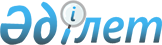 Об утверждении Единого тарифно-квалификационного справочника работ и профессий рабочих (выпуск 19)
					
			Утративший силу
			
			
		
					Приказ Министра труда и социальной защиты населения Республики Казахстан от 28 ноября 2012 года № 445-ө-м. Зарегистрирован в Министерстве юстиции Республики Казахстан 14 декабря 2012 года № 8184. Утратил силу приказом Министра труда и социальной защиты населения Республики Казахстан от 4 июля 2017 года № 191 (вводится в действие по истечении десяти календарных дней после дня первого официального опубликования)
      Сноска. Утратил силу приказом Министра труда и социальной защиты населения РК от 04.07.2017 № 191 (вводится в действие по истечении десяти календарных дней после дня первого официального опубликования).
      В соответствии со статьей 125 Трудового Кодекса Республики Казахстан в целях установления сложности определенных видов работ, присвоения квалификационных разрядов рабочим и определения правильных наименований профессий рабочих, ПРИКАЗЫВАЮ:
      1. Утвердить прилагаемый Единый тарифно-квалификационный справочник работ и профессий рабочих (выпуск 19).
      2. Департаменту труда и социального партнерства (Сарбасов А. А.) в установленном законодательством порядке обеспечить государственную регистрацию настоящего приказа в Министерстве юстиции Республики Казахстан и его официальное опубликование.
      3. Контроль за исполнением настоящего приказа возложить на вице-министра труда и социальной защиты населения Республики Казахстан Егемберды Е. К.
      4. Настоящий приказ вводится в действие по истечении десяти календарных дней после дня его первого официального опубликования. Единый тарифно-квалификационный справочник
работ и профессий рабочих (выпуск 19)
Раздел -1. Общие положения
      1. Единый тарифно–квалификационный справочник работ и профессий рабочих (далее - ЕТКС), выпуск 19 состоит из разделов: "Общие профессии электротехнического производства, Производство электроизоляционных материалов, Электроугольное производство, Кабельное производство, Изоляционные и намоточно-обмоточные работы, Производство химических и других источников тока".
      2. Настоящий выпуск включает специфичные профессии рабочих для данных производств или видов работ. Профессии рабочих, не являющиеся специфичными для какого-либо конкретного производства или вида работ, помещены в ЕТКС, выпуске 1.
      3. Порядок применения тарифно-квалификационных характеристик, присвоения и повышения разрядов, внесения изменений и дополнений приведен в "Общих положениях" выпуска 1 ЕТКС.
      4. В ЕТКС, как правило, каждая профессия встречается только в одном разделе. Разряды работ установлены по их сложности без учета условий труда (за исключением экстремальных случаев, влияющих на уровень сложности труда и повышающих требования к квалификации исполнителя).
      5. Тарифно-квалификационная характеристика каждой профессии имеет два раздела. Раздел "Характеристика работ" содержит описание работ, которые должен уметь выполнять рабочий. В разделе "Должен знать" содержатся основные требования, предъявляемые к рабочему в отношении специальных знаний, а также знаний положений, инструкции и других руководящих материалов, методов и средств, которые рабочий должен применять.
      6. В тарифно-квалификационных характеристиках приводится перечень работ, наиболее типичных для данного разряда профессии рабочего. Этот перечень не исчерпывает всех работ, которые может и должен выполнять рабочий. В необходимых случаях работодатель с учетом специфики может разрабатывать дополнительные перечни работ, соответствующих по сложности их выполнения тем, которые содержатся в тарифно-квалификационных характеритиках профессий рабочих соответствующих разрядов.
      7. Кроме работ, предусмотренных в разделе "Характеристика работ", рабочий должен выполнять работы по приемке и сдаче смены, уборке рабочего места, приспособлений, инструментов, а также содержанию их в надлежащем состоянии, ведению установленной технической документации.
      8. Наряду с требованиями к теоретическим и практическим знаниям, содержащимися в разделе "Должен знать", рабочий должен знать: правила и нормы по охране труда, производственной санитарии и противопожарной безопасности; правила пользования средствами индивидуальной защиты; требования, предъявляемые к качеству выполняемых работ (услуг); виды брака и способы его предупреждения и устранения; производственную сигнализацию; требования по рациональной организации труда на рабочем месте.
      9. Рабочий более высокой квалификации помимо работ, перечисленных в его тарифно-квалификационной характеристике, должен уметь выполнять работы, предусмотренные тарифно-квалификационными характеристиками рабочих более низкой квалификации, а также руководить рабочими более низких разрядов этой же профессии. В связи с этим работы, приведенные в тарифно-квалификационных характеристиках более низких разрядов, в характеристиках более высоких разрядов, как правило, не приводятся.
      10. При заполнении документов, подтверждающих трудовую деятельность работника, а также при изменении тарифного разряда, наименование его профессии записывается в соответствии с ЕТКС.
      11. Тарифно-квалификационные характеристики применяются при тарификации работ и присвоении квалификационных разрядов рабочим в организациях независимо от их формы собственности и организационно-правовых форм, где имеются производства и виды работ, указанные в настоящем разделе, кроме особо оговоренных случаев.
      12. В целях удобства пользования, ЕТКС предусматривает алфавитный указатель (приложение 1), содержащий наименования профессий рабочих, диапазон разрядов и нумерацию страниц. 
      13. Перечень наименований профессий рабочих, предусмотренных разделами "Общие профессии электротехнического производства, Производство электроизоляционных материалов, Электроугольное производство, Кабельное производство, Изоляционные и намоточно-обмоточные работы, Производство химических и других источников тока", с указанием их наименований по действовавшему 19 выпуску ЕТКС, издания 1985 года приведены в приложении 2.  Раздел -2. Общие профессии электротехнического производства
      1. Алюминировщик электротехнических изделий 
      Параграф 1. Алюминировщик электротехнических изделий, 1-й разряд
      14. Характеристика работ:
      ведение процесса алюминирования деталей и изделий в специальных установках под руководством алюминировщика более высокой квалификации;
      подготовка, промывка и протирка деталей и изделий;
      окраска и сушка деталей и изделий.
      15. Должен знать:
      назначение специальных установок;
      правила подготовки деталей и изделий к алюминированию;
      свойства различных растворителей, применяемых при обезжиривании, и правила обращения с ними.
      Параграф 2. Алюминировщик электротехнических изделий, 2-й разряд
      16. Характеристика работ:
      ведение процесса алюминирования деталей и изделий в специальных установках;
      подготовка деталей и изделий к алюминированию;
      травление и обезжиривание деталей;
      наблюдение за правильным режимом алюминирования по показаниям контрольно-измерительных приборов;
      подготовка и наладка, специальных установок.
      17. Должен знать:
      устройство и принцип действия специальных установок;
      основы процесса травления, обезжиривания и очистки электролитическим и химическим способами;
      правила пользования контрольно-измерительными приборами;
      технические требования, предъявляемые к алюминированным деталям и изделиям.
      Параграф 3. Алюминировщик электротехнических изделий, 3-й разряд
      18. Характеристика работ:
      ведение процесса алюминирования деталей и изделий в вакуумных установках;
      подготовка и настройка вакуумных установок;
      установление рационального режима распыления алюминия и его регулирование по показаниям приборов;
      определение качества алюминирования наружным осмотром;
      выявление и устранение неисправностей в работе вакуумной установки.
      19. Должен знать:
      устройство и схемы соединения оборудования вакуумных установок;
      режимы распыления алюминия;
      способы алюминирования; основные сведения по электротехнике и вакуумной технике;
      причины неисправности вакуумных установок и способы их устранения;
      возможные виды брака.
      2. Варщик электроизоляционных лаков, смол и мастик
      Параграф 1. Варщик электроизоляционных лаков, смол и
      мастик, 2-й разряд
      20. Характеристика работ:
      ведение процесса варки битумно-регенеративных смесей, эпоксидных смол и электроизоляционных лаков (масляно-асфальтовых, пропиточных, покровных, клеющих, масляно-смоляных), эмалевых по заданной рецептуре;
      взвешивание сырья и полуфабрикатов;
      дробление и загрузка компонентов в технологической последовательности в котлы, валки и феноловыплавители;
      наблюдение за температурой варки;
      переварка надсмольных вод и выплавка фенола;
      розлив мастики в формы, смол и надсмольных вод, изоляционных композиций и лаков в емкости и их транспортировка.
      21. Должен знать:
      основы технологического процесса варки электроизоляционных лаков, смол и мастик;
      правила обслуживания варочных котлов и феноловыплавителей;
      наименование и назначение применяемых компонентов;
      правила пользования загрузочными весами.
      Параграф 2. Варщик электроизоляционных лаков, смол и
      мастик, 3-й разряд
      22. Характеристика работ:
      ведение процесса варки масляно-битумных лаков и полуфабрикатов не основе льняных и полувысыхающих масел, эмалевых лаков, битумных и церезиновых компаундов, фенольно- и крезольноформальдегидных бесспиртовых смол, сиккативов;
      подготовка оборудования к работе;
      взвешивание, дозировка и загрузка сырья и полуфабрикатов в варочные котлы;
      регулирование температуры варки по показаниям контрольно-измерительных приборов;
      определение готовности смол, мастик и лаков;
      фильтрование и слив лаков в приемные емкости для отстоя и хранения;
      запись режима варки в специальном журнале.
      23. Должен знать:
      устройство и принцип действия варочных котлов, феноловыплавителей и весов;
      технологический процесс варки основных лаков, смол и мастик, их рецептуру;
      свойства, назначение и технические требования, предъявляемые к основным видам сырья, лакам, мастикам и смолам;
      правила пользования контрольно-измерительными приборами;
      вида брака, возникающие в процессе варки, способы его обнаружения и предупреждения;
      форды ведения записей режимов варки.
      Параграф 3. Варщик электроизоляционных лаков, смол и
      мастик, 4-й разряд
      24. Характеристика работ:
      ведение процесса варки мастик и лаков масляных и полуфабрикатов с тунговым маслом, алкидных немодифицированных и модифицированных, фенольно- и крезольно-формальдегидных спиртовых, фенольно- и крезольно-анилиноформальдегидных, эпоксидно-фенольных и термореактивных компаундов;
      изготовление диэлектрической ферромагнитной массы на основе эпоксидных смол;
      наблюдение за работой оборудования и показаниями контрольно-измерительных приборов;
      добавление необходимых компонентов в процессе варки;
      определение конца процесса конденсации или полимеризации при изготовлении смол, лаков, сиккативов и полуфабрикатов визуально и по контрольно-измерительным приборам;
      ведение технической и учетной документации.
      25. Должен знать:
      устройство, принцип действия и правила эксплуатации основного и вспомогательного оборудования, арматуры и коммуникаций;
      физико-химические и технологические свойства сырья, вспомогательных материалов, продукции и требования, предъявляемые к ним;
      рецептуру и технологический процесс всех видов и марок мастик, смол, лаков и полуфабрикатов;
      методы определения степени готовности мастик, смол, лаков и полуфабрикатов по контрольно-измерительным приборам;
      методы отбора проб и проведения анализов;
      виды и причины брака и способы его предупреждения и устранения.
      3. Дистиллировщик ртути
      Параграф 1. Дистиллировщик ртути, 1-й разряд
      26. Характеристика работ:
      выполнение работ по промывке, сушке и очистке ртути с соблюдением правил личной и вакуумной гигиены;
      приготовление растворов для промывки;
      пользование простыми установками для очистки и сушки ртути.
      27. Должен знать:
      правила обслуживания очистительных установок;
      методы собирания пролитой ртути;
      марки ртути и способы ее очистки;
      правила пользования мерной посудой;
      правила техники безопасности и гигиены при работе со ртутью.
      Параграф 2. Дистиллировщик ртути, 2-й разряд
      28. Характеристика работ:
      выполнение работ по фильтрации, промывке, электрохимической, химической и вакуумной очистке ртути;
      приготовление растворов для промывки в соответствии с технологической инструкцией;
      выполнение работ по схеме фильтров;
      регулирование схемы вакуумной очистки;
      выявление и устранение неисправностей в работе очистительных установок.
      29. Должен знать:
      устройство и принцип действия очистительных установок и фильтронасосов;
      назначение и правила применения контрольно-измерительных приборов;
      основы процессов электролиза, дистилляции, фильтрования;
      марки и свойства ртути;
      требования, предъявляемые к очищенной ртути;
      правила обращения с концентрированными кислотами.
      4. Испытатель электрических машин, аппаратов и приборов
      Параграф 1. Испытатель электрических машин, аппаратов и
      приборов, 2-й разряд
      30. Характеристика работ:
      выполнение вспомогательных работ к различным испытаниям;
      транспортировка изделий к месту испытаний;
      сборка простых электрических, водяных и пневматических схем;
      установка на испытательный стенд изделий, не требующих выверки;
      проведение простых измерений по готовой схеме;
      определение пробивного напряжения образцов;
      ремонт простого испытательного оборудования;
      подготовка документации и ведение записи показаний контрольно-измерительных приборов.
      31. Должен знать:
      назначение, правила-эксплуатации и принцип работы испытываемых изделий;
      измерительный инструмент и приборы, необходимые для испытаний;
      простые схемы для измерения показаний;
      правила и способы включения испытываемых изделий в простую схему;
      основные сведения по электротехнике;
      режимы проведения испытаний;
      правила обслуживания установок испытательной станции или участка;
      правила транспортировки и установки изделий.
      32. Примеры работ:
      1) генераторы синхронные - включение в сеть методом синхронизации;
      2) машины электрические постоянного и переменного тока - испытание обмоток;
      3) машины электрические постоянного и переменного тока небольшой мощности - сборка схемы, пуск и нагрузка машин;
      4) схемы электрические для измерения сопротивления обмоток постоянным током методом вольтметра и амперметра – сборка;
      5) схемы электрические для снятия характеристик холостого хода и короткого замыкания – сборка;
      6) электроплитки и электроутюги – испытание;
      7) элементы электронагревательные трубчатые - проверка цепи;
      8) якори электрических машин - испытания на межвитковое замыкание.
      Параграф 2. Испытатель электрических машин, аппаратов и
      приборов, 3-й разряд
      33. Характеристика работ:
      электрические, механические и термические испытания, не требующие изменения режимов, простых электрических машин, аппаратов и приборов в соответствии с техническими условиями;
      контрольные электрические испытания погружных электронагревательных приборов, электробытовых машин и приборов;
      монтаж несложных схем испытаний и подключение к ним испытываемых изделий;
      наблюдение за показаниями контрольно-измерительных приборов и ведение журнала наблюдений;
      сборка схем для проверки ваттметров методом сличения, оценка погрешности проверяемых приборов;
      юстировка и отладка простых электрических узлов;
      регулировка режимов испытания с одновременным отсчетом нескольких параметров при испытании приборов в статическом режиме, испытания в динамическом режиме, высоковольтные испытания;
      выявление и устранение дефектов в испытываемых изделиях;
      наблюдение за исправностью оборудования и измерительных приборов;
      наладка приборов релейного щита, автоматики, сигнализации и устранение мелких неисправностей;
      установка изделий на подвесной конвейер.
      34. Должен знать:
      основы технологии изготовления испытываемых изделий;
      назначение и правила применения контрольно-измерительных приборов и установок;
      расчет выходной мощности, освещенности, абсолютной, относительной и приведенной погрешностей и вариации при испытании электроизмерительных приборов;
      принцип работы испытываемых изделий и правила их эксплуатации;
      правила проверки установок для испытания эталонами;
      правила пользования пересчетными таблицами, графиками, формулами;
      электрическую схему испытаний и правила включения в схему контрольно-измерительных приборов;
      правила ведения журнала испытаний;
      основы электротехники в пределах выполняемой работы.
      35. Примеры работ:
      1) игнитроны - регулировка режимов испытания;
      2) изоляция машин, аппаратов и приборов - испытание на диэлектрическую прочность;
      3) катушки трансформаторов, электродвигателей, приборов и аппаратов - измерение сопротивления изоляции;
      4) конденсаторы силовые - кратковременные испытания между обкладками и на корпус, испытание пакетов;
      5) машины электрические - определение числа оборотов на различных скоростях стропоскопическим методом;
      6) машины электрические постоянного тока и асинхронные электродвигатели мощностью до 100 кВт и напряжением до 500 В - контрольное испытания;
      7) машины электрические двух- и трехскоростные 2-4-6-8 полюсные - испытания с замером и пересчетом омических сопротивлений с треугольника на звезду;
      8) приборы защитные - испытание на механические, климатические и электрические воздействия;
      9) схемы электрические взаимной нагрузки машин постоянного тока – сборка;
      10) трансформаторы силовые первого и второго габаритов - измерение сопротивления изоляции обмоток;
      11) устройства комплектные постоянного тока - сборка электрической схемы и проведение испытания на нагрев;
      12) фонарики электрические - измерение выходной мощности, освещенности и испытание на надежность и долговечность;
      13) шунты внутренние и двухпредельные - электрические испытания;
      14) элементы электронагревательные трубчатые испытания электрической прочности и сопротивления изоляции;
      15) электростанции передвижные мощностью до 100 кВт - регулировка аппаратуры и двигателя;
      16) электросветильники - испытание вибраций, измерение освещенности и температуры нагрева.
      Параграф 3. Испытатель электрических машин, аппаратов и
      приборов, 4-й разряд
      36. Характеристика работ:
      электрические, механические и термические испытания электрических машин, аппаратов и приборов средней сложности;
      самостоятельная сборка схем средней сложности для испытания преобразователей с системами автоматического поддержания и регулирования параметров;
      выбор наивыгоднейшего режима испытаний, обеспечивающего наилучшие параметры;
      настройка измерительных установок;
      высоковольтные испытания изделий в импульсном режиме;
      выполнение необходимых расчетов, связанных с испытанием электрических машин, аппаратов, конденсаторов, трансформаторов и приборов;
      измерение и исследование виброакустических характеристик электродвигателей, измерение уровня шума с исследованием характера его составляющих;
      испытания основных типов силовых конденсаторов и их пакетов;
      подготовка и исследование под нагрузкой мотор-генераторов, асинхронных машин и машин постоянного тока;
      испытание крупных масляных выключателей;
      определение дефектов испытываемых изделий и их устранение;
      составление технической документации по результатам испытаний и измерений.
      37. Должен знать:
      технологию изготовления, назначение, принцип работы и правила эксплуатации испытываемых электротехнических изделий;
      правила подготовки и сборки схем для испытаний;
      последовательность проведения испытаний;
      принцип работы и управление автоматизированных испытательных средств;
      правила подсчета основных и дополнительных погрешностей;
      расчет ускорений при испытании приборов и изделий на вибропрочность и тряскопрочность;
      основные вида и свойства применяемых материалов;
      технические условия и инструкции на испытываемые изделия;
      правила оформления окончательных результатов.
      38. Примеры работ:
      1) возбудители бесщеточные диодные для турбогенераторов - испытание нагрузкой на активное сопротивление;
      2) выпрямители высоковольтные - замер напряжений;
      3) игнитроны - высоковольтные испытания;
      4) конденсаторы силовые - кратковременные испытания, измерение тангенса диэлектрических потерь;
      5) магазины сопротивлений – испытания;
      6) машины электрические переменного тока - измерение мощности методом косвенных и полукосвенных схем;
      7) машины электрические постоянного тока мощностью до 3000 кВт - настройка безискровой коммутации;
      8) машины электрические постоянного тока и асинхронные электродвигатели мощностью свыше 100 кВт и напряжением свыше 500 В - контрольные испытания;
      9) микродвигатели постоянного тока повышенной точности - специальные испытания;
      10) приборы щитовые и переносные - электрические, климатические и механические испытания;
      11) посты и блоки управления, пусковые станции и панели - испытания с калибровкой автоматов;
      12) трансформаторы силовые третьего габарита - пооперационные испытания;
      13) установки для испытания электрощеток - сборка схемы, регулирование и налаживание;
      14) шунты высокого класса точности - электрические испытания;
      15) электроаппараты - регулировка режимов испытаний на электрическую, термическую и динамическую устойчивость аппаратов;
      16) электростанции передвижные мощностью свыше 100 кВт до 200 кВт - регулировка аппаратуры и двигателя.
      Параграф 4. Испытатель электрических машин, аппаратов и
      приборов, 5-й разряд
      39. Характеристика работ:
      электрические, механические и термические испытания сложных электрических машин, высоковольтных и низковольтных аппаратов, трансформаторов, электроизмерительных приборов высокого класса точности;
      контрольные и типовые испытания высоковольтных и силовых конденсаторов;
      предварительная проверка и подбор полупроводниковых приборов для бесщеточных систем возбуждения;
      наладка и управление комплексом сложного испытательного оборудования;
      участие в исследованиях и испытаниях преобразовательных агрегатов с системами управления и автоматического регулирования параметров;
      выполнение необходимых расчетов, связанных с проведением испытаний;
      измерение коэффициента трансформации, омического сопротивления обмоток, характеристик изоляции, диэлектрических потерь, вычисление мощности, коэффициента полезного действия и других характеристик;
      проверка взаимодействия различных узлов и механизмов;
      выявление и устранение дефектов в испытываемых изделиях.
      40. Должен знать:
      устройство, назначение, принцип работы и технологию изготовления испытываемых изделий;
      устройство, назначение, правила эксплуатации и наладки испытательного оборудования и контрольно-измерительных приборов;
      методику выполнения расчетов и снятия характеристик;
      государственные стандарты на испытываемые изделия;
      особенности испытания новых образцов электротехнических изделий и правила оформления документации по результатам испытаний.
      41. Примеры работ:
      1) аппараты и машины электрические - расчет допустимых нагрузок при различных режимах работы;
      2) выключатели высоковольтные напряжением до 35 кВ - контрольные испытания;
      3) генераторы и электродвигатели высокочастотные - испытания и исследования;
      4) конденсаторы силовые высоковольтные - контрольные испытания;
      5) машины электрические постоянного тока мощностью свыше 3000 кВт - настройка безискровой коммутации;
      6) машины электрические крупные постоянного и переменного тока - включение на параллельную работу, испытания под нагрузкой;
      7) приборы самопишущие и измерительные мосты - испытания на устойчивость к электрическим, механическим и климатическим воздействиям;
      8) пускатели магнитные на 400 и 500 Гц - подбор режимов для исследования и испытания;
      9) трансформаторы силовые четвертого габарита - приемо-сдаточные испытания;
      10) трансформаторы с кабельно-конденсаторной изоляцией высокочастотные – испытания;
      11) электростанции передвижные мощностью свыше 200 кВт - испытание и устранение дефектов;
      12) элементы полупроводниковые вращающиеся систем возбуждения - измерение переходных сопротивлений.
      Параграф 5. Испытатель электрических машин, аппаратов и
      приборов, 6-й разряд
      42. Характеристика работ:
      электрические, механические и термические испытания опытных и уникальных образцов электрических машин, высоковольтных аппаратов, трансформаторов, конденсаторов и электроизмерительных приборов;
      комплектные испытания опытных образцов электрических машин и преобразователей совместно с аппаратурой управления и автоматического регулирования параметров;
      настройка и регулировка терристорных схем бесщеточных систем возбуждения;
      монтаж особо сложных схем испытаний, пультов управления для испытания электрических машин и аппаратов;
      исследование новых образцов электрических машин, аппаратов и приборов, требующих специальной приемки, с регулировкой их до заданных параметров;
      управление комплексом сложного испытательного оборудования;
      настройка и регулировка телеаппаратуры при испытании роторов турбогенераторов на разнос;
      устранение дефектов, выявленных при испытании;
      выполнение сложных расчетов, связанных с проведением испытаний и исследований;
      составление графиков, диаграмм по материалам испытаний и исследований;
      оформление протоколов результатов испытаний и исследований образцов.
      43. Должен знать:
      устройство, принцип работы, назначение и технологию изготовления опытных и уникальных образцов изделий;
      конструкцию, правила эксплуатации и наладки различного комплексного оборудования, применяемого при испытании;
      элементы электроники;
      методику испытаний и исследований;
      полную электрическую схему испытательной станции или лаборатории;
      конструкцию и принцип действия всех сложных электроизмерительных приборов;
      сборку схемы проверки электрических параметров приборов;
      расчет погрешности потенциометров;
      технические условия и государственные стандарты на испытываемые образцы и материалы.
      44. Требуется среднее специальное образование.
      45. Примеры работ:
      1) выключатели высоковольтные напряжением свыше 35 кВ - испытание и исследование;
      2) вольтметры автоматические цифровые, процентные мосты - испытание и исследование погрешностей;
      3) головные образцы электрических машин и аппаратов - типовые испытания с их доводкой и настройкой на испытательных стендах;
      4) катушки образцовые - испытание и исследование погрешностей;
      5) машины электрические переменного тока - подготовка схемы для осцилографирования переходных процессов;
      6) потенциометры лабораторные - контрольные испытания;
      7) схемы тиристорные бесщеточных систем возбуждения - типовые и периодические испытания;
      8) трансформаторы силовые пятого и шестого габаритов - пооперационные и приемо-сдаточные испытания;
      9) устройства комплектные с тиристорными преобразователями частоты - комплексные испытания;
      10) элементы логические, полупроводниковая и электронная техника - испытание схем.
      5. Контролер сборки электрических машин, аппаратов и приборов
      Параграф 1. Контролер сборки электрических машин, аппаратов и
      приборов, 2-й разряд
      46. Характеристика работ:
      контроль и приемка собранных простых электрических изделий, отдельных узлов и механизмов электрических машин, аппаратов и приборов по чертежам и техническим условиям;
      приемка по чертежам деталей, поступающих на сборку, при помощи специального и универсального инструмента с точностью до 0,01 мм и наружным осмотром;
      проверка стрелочных приборов класса точности 4-1,5 по механическим параметрам и стрелочных приборов 4-го класса точности по электрическим параметрам;
      проверка приборов сопротивления класса точности 0,1-0,2 по механическим и электрическим параметрам;
      проверка качества порезки изоляционных и других материалов, поступающих на сборку;
      контроль правильности хранения узлов и деталей;
      оформление технической документации на принятую и забракованную продукцию.
      47. Должен знать:
      основы технологии сборки электрических машин, аппаратов и приборов на своем участке;
      технические условия на собираемые узлы и изделия и правила приемки;
      применяемый контрольно-измерительный инструмент и приспособления и правила обращения с ними;
      основные понятия о системе допусков и посадок, квалитетах и параметрах шероховатости;
      возможные причины брака и способы их обнаружения и предупреждения;
      требования, предъявляемые к деталям, узлам и материалам, поступающим на сборку;
      элементарные сведения по электротехнике;
      правила оформления технической документации.
      48. Примеры работ:
      1) катушки для приборов и аппаратов - проверка сечения провода и габарита катушки;
      2) колодки клеммные, барашки, панели и другие аналогичные детали из пресспорошка - проверка качества;
      3) конденсаторы силовые с бумажным диэлектриком и числом листов между обкладками до 4 - контроль и приемка секций;
      4) концы кабелей - контроль пайки наконечников, изолировки и бандажировки;
      5) магазины сопротивления и мосты постоянного тока - проверка сопротивления изоляции;
      6) переключатели кнопочные, кулачковые и декадные - проверка комплектации блоков, прилегания щеток к контактам и фиксации положения щеток;
      7) приборы электроизмерительные стрелочные - проверка по механическим и электрическим параметрам;
      8) приборы электрические бытовые (утюги, чайники, электроплитки, лампы настольные и так далее) - контроль сборки;
      9) станины, щиты, крышки подшипниковые для электродвигателей - проверка качества наружным осмотром;
      10) узлы к автоматическим выключателям, станциям магнитным, пунктам распределительным - контроль сборки.
      Параграф 2. Контролер сборки электрических машин, аппаратов и
      приборов, 3-й разряд
      49. Характеристика работ:
      пооперационный и выборочный контроль и приемка электротехнических изделий, отдельных узлов и механизмов электрических машин и аппаратов средней сложности в соответствии с чертежами, или техническими условиями;
      приемка узлов и деталей, поступающих на сборку, по чертежам с помощью специальных и универсальных контрольно-измерительных приборов, инструментов и приспособлений;
      проверка на межвитковое замыкание катушек и секций электрических машин на пробой;
      проверка по калибрам пазов статоров электрических машин;
      проверка регулировки контактов контакторов, пускателей, реле и других аналогичных аппаратов;
      контроль прочности и изоляционных свойств электрических цепей;
      контроль вакуумных процессов и сухой оборки различных типов силовых конденсаторов;
      электрическая проверка стрелочных приборов постоянного и переменного тока класса 2,5-1,5 по образцовым приборам;
      проверка погрешности приборов сопротивления и потенциометров класса точности до 0,03 на мостовых и потенциометрических установках методом замещения образцовыми катушками сопротивления;
      контроль и проверка качества сцепления между основанием и манганином, качества серебрения и наличия меди на печатных схемах;
      классификация брака на обслуживаемом участке по видам, установление причин его возникновения и своевременное принятие мер к его устранению.
      50. Должен знать:
      устройство, назначение, принцип работ и технологию сборки электрических машин, аппаратов, приборов и других электротехнических изделий;
      технические условия на собираемые узлы и изделия и правила приемки;
      устройство, назначение, принцип работы и правила эксплуатации применяемых контрольно-измерительных приборов, инструментов и приспособлений;
      требования к изоляции и электрической прочности узлов и изделий;
      основы системы допусков и посадок, квалитеты и параметры шероховатости;
      виды брака и способы его обнаружения, устранения, а также мероприятия по его предупреждению;
      технические требования на детали, материалы и комплектующие изделия, поступающие на сборку;
      основные сведения по электротехнике.
      51. Примеры работ:
      1) автоматы защитной сети - контроль сборки и проверка отключения биметаллического элемента;
      2) аппараты рентгеновские передвижные простой конструкции - контроль сборки и регулировки;
      3) выключатели автоматические, станции магнитные, пункты распределительные - контроль сборки и регулировки;
      4) катушки точных электроизмерительных приборов - замер сопротивления;
      5) керны электроизмерительных приборов - проверка угла заточки, чистоты обработки и правильности запрессовки керна в буксу;
      6) конденсаторы силовые с бумажным диэлектриком и числом листов между обкладками свыше 4 - контроль и приемка секций;
      7) конденсаторы силовые с бумажно-пленочным диэлектриком - контроль и приемка секций;
      8) контакторы, пускатели, реле и другие аналогичные аппараты - проверка работы в соответствии с техническими условиями;
      9) контакторы, реле - проверка сборки магнитных систем;
      10) машины и аппараты электробытовые - контроль сборки узлов и проверка электрической прочности;
      11) приборы сопротивлений - контроль качества сборки и электрическая проверка;
      12) приборы стрелочные - проверка качества сборки и пайки монтажных схем, проверка электрических параметров;
      13) пружины моментные - замер усилия;
      14) роторы асинхронных электродвигателей единой серии - проверка балансировки;
      15) системы магнитные с длиной полюсов до 1000 мм - контроль сборки;
      16) статоры электрических машин общего назначения - проверка пазов по калибрам;
      17) шунты - проверка по механическим и электрическим параметрам;
      18) электродвигатели асинхронные единой серии - проверка электрической прочности изоляции обмотки между витками;
      19) якори и роторы электрических машин - контроль статической балансировки.
      Параграф 3. Контролер сборки электрических машин, аппаратов и
      приборов, 4-й разряд
      52. Характеристика работ:
      контроль и окончательная приемка электрических машин постоянного и переменного тока малой и средней мощности, сложных, но не ответственных высоковольтных и низковольтных аппаратов, щитовых электроизмерительных приборов класса 1,5-1,0, самопишущих однофазных и трехфазных приборов класса 2,5 и приборов сопротивления класса 0,01;
      контроль вакуумной пропитки выемной части и сборки силовых конденсаторов;
      определение причин дефектов при сборке и своевременное принятие мер к их устранению;
      пользование сложными контрольно-измерительными приборами и установками с самостоятельной их наладкой и регулировкой;
      проверка взаимного положения сопрягаемых деталей и прилегания поверхностей при помощи универсального измерительного инструмента;
      ведение учета и отчетности по принятой и забракованной продукции.
      53. Должен знать:
      устройство, назначение, принцип работы и технологию сборки электротехнических изделий на обслуживаемом участке;
      государственные стандарты на изготовляемые изделия;
      методы контроля и правила приемки;
      устройство, назначение, принцип работы и правила эксплуатации сложных контрольно-измерительных приборов и установок и способы их настройки и регулировки;
      систему допусков и посадок, классы, точности и чистоты обработки;
      основные законы электротехники;
      правила ведения учета и отчетности по принятой и забракованной продукции;
      способы обнаружения и предупреждения брака.
      54. Примеры работ:
      1) выключатели автоматические - контроль окончательной оборки и регулировки;
      2) выключатели масляные - контроль окончательной сборки;
      3) генераторы - контроль монтажа по принципиальной схеме;
      4) машины и аппараты электробытовые - контрольные испытания и приемка;
      5) приборы сопротивлений: магазины, мосты, потенциометры, образцовые катушки, потенциометрические и мостовые установки - проверка до электрическим параметрам;
      6) системы магнитные с длиной полюсов свыше 1000 мм - контроль сборки;
      7) станции магнитные - контроль окончательной сборки;
      8) схемы печатные - проверка качества травления,
      9) электродвигатели постоянного и переменного тока мощностью до 100 кВт - типовые контрольные испытания и приемка;
      10) якори и роторы электрических машин с номинальной скоростью вращения до 3000 об/мин - контроль динамической балансировки.
      Параграф 4. Контролер сборки электрических машин, аппаратов и
      приборов, 5-й разряд
      55. Характеристика работ:
      контроль и окончательная приемка особо сложных электрических машин постоянного и переменного тока, высоковольтных аппаратов, пультов и щитов управления, электроизмерительных приборов и установок высокого класса точности и других электротехнических изделий в соответствии с техническими условиями;
      проверка на специальных стендах соответствия характеристик собираемых электротехнических изделий паспортным данным;
      расчет допустимой нагрузки электрических машин, аппаратов и приборов;
      проверка работы переключателей напряжения трансформаторов с регулировкой напряжения под нагрузкой;
      составление паспортов на изготовляемые изделия и оформление приемных актов и протоколов испытаний;
      выполнение работ по профилактике брака.
      56. Должен знать:
      устройство, назначение, принцип работы и технологию сборки принимаемых электротехнических изделий;
      государственные стандарты и технические условия на изготовляемые изделия;
      поверочное и испытательное оборудование и установки, правила их наладки и регулировки;
      методику и порядок испытания принимаемых узлов, механизмов и электротехнических изделий;
      особенности и правила ведения испытания высоковольтных электротехнических изделий;
      основы электротехники и электромеханики;
      систему допусков и посадок, квалитеты и параметры шероховатости;
      правила оформления приемных актов и протоколов испытаний.
      57. Примеры работ:
      1) аппараты специального назначения со сложной электрической схемой - контроль монтажа, сборки и регулировки;
      2) ваттметры, фазометры, частотомеры самопищущие, приборы многопредельные самопишущие, аварийные самопишущие приборы, датчики импульсов - полная проверка по всем электрическим параметрам;
      3) выключатели высоковольтные воздушные - контроль окончательной сборки;
      4) катушки сопротивления - проверка на большой ток;
      5) машины электрические с подшипниками скольжения - контроль сборки для испытания на стенде;
      6) микродвигатели постоянного тока специального назначения - типовые испытания и приемка;
      7) приборы цифровые, потенциометры - приемка по всем электрическим параметрам на потенциометрических установках;
      8) пульты управления - контроль монтажа;
      9) роторы крупных турбогенераторов - пооперационный контроль сборки;
      10) электродвигатели постоянного и переменного тока мощностью свыше 100 кВт - типовые контрольные испытания и приемка;
      11) электродвигатели специальные на 400 и 500 Гц - исследование и проверка работы и сборки;
      12) якори и роторы электрических машин с номинальной скоростью вращения свыше 3000 до 10000 об/мин - контроль динамической балансировки.
      Параграф 5. Контролер сборки электрических машин, аппаратов и
      приборов, 6-й разряд
      58. Характеристика работ:
      контроль и окончательная приемка сборки сложных и особо ответственных электрических машин специального назначения, турбо- и гидрогенераторов, высоковольтных крупногабаритных силовых трансформаторов, особо ответственных и уникальных электрических аппаратов, станций и пультов управления, образцовых электроизмерительных приборов и установок высокого класса точности с выполнением всех предусмотренных техническими условиями испытаний;
      участие в исследованиях дефектов, выявленных при контроле и испытании, и в разработке мероприятий по устранению и предупреждению этих дефектов;
      составление паспортов и формуляров на принятую продукцию, оформление приемных актов и протоколов испытаний.
      59. Должен знать:
      устройство, назначение, принцип работы и конструктивные особенности принимаемых электротехнических изделий;
      технологию сборки, монтажа и испытания сложных и особо ответственных электрических машин, аппаратов и приборов;
      методы контроля и испытаний принимаемых изделий;
      применяемое для контроля и испытания оборудование и установки, способы их наладки и регулировки;
      основные виды и причины дефектов, выявляемых при сборке, монтаже, испытании и эксплуатации принимаемых изделий, и способы их устранения и предупреждения.
      60. Требуется среднее специальное образование.
      61. Примеры работ:
      1) агрегаты электромашинные преобразовательные с системой автоматического регулирования - контроль и приемка сборки;
      2) катушки образцовые - замер температурных коэффициентов;
      3) машины электрические особо ответственные для металлургической промышленности и судостроения - контроль сборки и приемка коллекторов;
      4) системы самовозбуждения, щиты управления, поддержания напряжения и регулирования - контроль параметров, монтажа и приемка сборки;
      5) статоры турбо- и гидрогенераторов с форсированным водородным или водяным охлаждением - приемка сборки активной стали (разгонка ребер под сборку активной стали, проверка плотности запрессовки с помощью приборов и другое);
      6) турбо- и гидрогенераторы с форсированным водородным или водородно-водяным охлаждением и крупные ответственные электрические машины с водяным охлаждением - контроль и приемка на газоплотность установки и сборки для испытания;
      7) якори и роторы электрических машин с номинальной скоростью вращения свыше 10000 об/мин, а также роторы турбогенераторов и крупных электрических машин - контроль динамической балансировки.
      6. Лакировщик электроизоляционных изделий и материалов
      Параграф 1. Лакировщик электроизоляционных изделий и
      материалов, 2-й разряд
      62. Характеристика работ:
      ведение процесса однократного и многократного лакирования электроизоляционных изделий и материалов вручную методом окунания, распыления или кистью;
      подготовка материалов и изделий к лакированию, рассортировка и очистка их;
      подготовка лака, приспособлений;
      подготовка рабочего места, включение вентиляции;
      равномерное лакирование намотанных изделий, ламелей, слюдяных электроизоляционных материалов и так далее в ваннах методом окунания, распыления, полива или при помощи кисти;
      установка отлакированных изделий на приспособления для воздушной сушки или сушки в специальных горизонтальных или вертикальных печах;
      оклейка бумагой жестей на специальных машинах и сушка на конвейере с газовым, нефтяным или электрическим обогревом; 
      чистка оборудования.
      63. Должен знать:
      последовательность выполнения операций подготовки к лакированию;
      приемы лакирования электроизоляционных изделий и материалов, марки и свойства применяемых лаков;
      методы загрузки отлакированных изделий и материалов в сушильные печи и установка их в печах;
      режимы печной сушки; методы определения готовности изделий при воздушной сушке;
      управление оклеечными машинами;
      устройство и правила пользования пульверизаторами;
      виды брака и способы его предупреждения.
      Параграф 2. Лакировщик электроизоляционных изделий и
      материалов, 3-й разряд
      64. Характеристика работ:
      ведение процесса лакирования и парафинирования электроизоляционных изделий и материалов на лакировальных машинах с газовым обогревом;
      подготовка и настройка оборудования;
      установка изделий на приемный механизм лакировальной машины, заливка клея и лака в ванну;
      лакирование бумаги, фольги и изоляционных материалов в рулонах при автоматическом нанесении лаковой пленки на непрерывно движущуюся ленту при пропускании ее через ванну с лаком и пропитывающим составом.
      65. Должен знать:
      устройство, назначение и правила наладки и управления лакировальными машинами с газовым обогревом;
      приемы и способы механической лакировки изделий и материалов;
      регулировку скоростей движения лент материала;
      толщину наносимой лаковой пленки;
      методы определения вязкости или консистенции лаков и пропитывающих составов;
      причины возникновения брака и способы его предупреждения и устранения.
      Параграф 3. Лакировщик электроизоляционных изделий и
      материалов, 4-й разряд
      66. Характеристика работ:
      ведение процесса лакирования и парафинирования электроизоляционных изделий и материалов на лакировальных машинах с электрическим обогревом;
      нанесение лака на изделия и материалы валковым методом;
      регулировка расстояния между валками в зависимости от толщины лакируемого материала и требуемой толщины лаковой пленки;
      измерение омического сопротивления лаковой пленки на специальных установках;
      регулирование температурных режимов по зонам по показаниям контрольно-измерительных приборов;
      лакирование сегментов сложной конфигурации с открытыми пазами и отверстиями синтетическими, полиэфироэпоксидными и кремнийорганическими лаками.
      67. Должен знать:
      устройство, принцип действия и способы наладки и управления лакировальными машинами с электрическим обогревом;
      назначение и правила применения контрольно-измерительных приборов и специальных установок;
      рецептуру и свойства применяемых лаков;
      требуемые температурные режимы при лакировании изделий и материалов;
      технические требования, предъявляемые к качеству отлакированных изделий и материалов.
      7. Лакоразводчик
      Параграф 1. Лакоразводчик, 2-й разряд
      68. Характеристика работ:
      ведение технологического процесса приготовления многокомпонентных растворов на основе масляных, глифталевых и пентофталевых лаков под руководством лакоразводчика более высокой квалификации;
      проверка лаков на вязкость;
      разведение лаков до требуемой консистенции различными растворителями;
      цветовое подкрашивание лаков;
      перекачка разведенных лаков в отстойники или на рабочие места;
      наблюдение за работой оборудования.
      69. Должен знать:
      марки и свойства применяемых лаков;
      методы определения вязкости;
      назначение и правила эксплуатации применяемого оборудования;
      правила обращении с растворителями.
      Параграф 2. Лакоразводчик, 3-й разряд
      70. Характеристика работ:
      ведение технологического процесса приготовления многокомпонентных растворов на основе масляных, глифталевых и пентофталевых лаков;
      подготовка компонентов, загрузка их в емкости и подача растворителя;
      разведение лаков до требуемой вязкости, удельного веса и концентрации в смесителях;
      окрашивание лаков пигментом в случае необходимости;
      регулирование процесса дозировки и загрузки компонентов;
      пуск, остановка оборудования и наблюдение за его работой;
      перекачка разведенных лаков по системе лакопровода в отстойники;
      ведение технологической документации.
      71. Должен знать:
      устройство и принцип работы основного и вспомогательного оборудования;
      основные характеристики применяемых лаков и способы их разведения;
      емкость отстойников и систему коммуникаций лакопровода;
      правила отбора проб и ведения технологической документации.
      Параграф 3. Лакоразводчик 4-й разряд
      72. Характеристика работ:
      ведение технологического процесса приготовления многокомпонентных растворов на основе синтетических, полиэфироэпоксидных и клеющих лаков с отвердительными добавками;
      подготовка системы лакопроводов;
      закачка и перекачка лаков в емкости механическими мешалками;
      определение вязкости, концентрации и доведение их до требуемых параметров;
      регулирование температурных режимов в емкостях по показаниям контрольно-измерительных приборов;
      расчет вводимых ускорителей, отвердителей и сиккативов в лаки;
      проверка толщины лаковой пленки;
      выявление и устранение причин отклонения от норм качественных показателей.
      73. Должен знать:
      конструкцию основного и вспомогательного оборудования;
      устройство и принцип действия коммуникаций лакопроводов;
      назначение и правила применения контрольно-измерительных приборов;
      физико-химические свойства лаков и растворителей и токсичность;
      вязкость, концентрации лаков и смол и удельные веса в зависимости от их назначения.
      8. Набивальщик трубчатых электронагревателей 
      Параграф 1. Набивальщик трубчатых электронагревателей, 2-й разряд
      74. Характеристика работ:
      набивание трубчатых электронагревателей периклазом или другими аналогичными наполнителями вручную с установкой центрирующей втулки или на вибростенде;
      установка спирали в трубу электронагревателя и подвеска ее к специальному центрирующему устройству;
      дозирование наполнителя вручную;
      снятие трубчатых электронагревателей со специального центрирующего устройства и установка их для испытания на испытательный стенд;
      сборка трубчатых электронагревательных элементов с обкаткой, гайкой, резкой и рихтовкой трубок;
      составление шихты по заданному рецепту.
      75. Должен знать:
      процесс набивания трубчатых электронагревателей вручную;
      правила установки центрирующей втулки и спирали в трубу электронагревателя;
      устройство вибростенда;
      приемы дозирования наполнителя вручную;
      правила установки электронагревателей на испытательный стенд;
      технологическую последовательность изготовления трубчатых электронагревательных элементов;
      рецептуру шихты и способы ее изготовления;
      технические требования к трубчатым электронагревательным элементам;
      причины и виды брака при сборке и меры его предупреждения.
      Параграф 2. Набивальщик трубчатых электронагревателей, 3-й разряд
      76. Характеристика работ:
      набивание трубчатых электронагревателей периклазом или другими аналогичными наполнителями на наполнительной машине, имеющей до 5 шпинделей;
      установка спирали в трубу электронагревателя и подвеска ее к мундштуку машины;
      введение направляющей трубки наполнительной машины последовательно в каждую трубу электронагревателя;
      дозирование наполнителя;
      регулирование скорости наполнения электронагревателей;
      снятие трубчатых нагревателей с наполнительной машины;
      вставка и подналадка механизмов и узлов машин;
      окончательная сборка трубчатых электронагревательных элементов с выполнением всех слесарных работ, встречающихся при сборке;
      отжиг трубок в электронагревательных печах;
      герметизация концов трубчатых элементов шихтой;
      подготовка трубчатых электронагревательных элементов к испытаниям.
      77. Должен знать:
      процесс набивания электронагревателей на наполнительной машине;
      устройство и режимы работы наполнительных машин и оборудования, применяемого при сборке;
      способы регулирования скорости наполнения электронагревателей;
      правила подналадки механизмов и узлов машины;
      принцип работы трубчатых электронагревательных элементов, требования, предъявляемые к сборке.
      Параграф 3. Набивальщик трубчатых электронагревателей, 4-й разряд
      78. Характеристика работ:
      набивание трубчатых электронагревателей периклазом или другими аналогичными наполнителями на наполнительной машине, имеющей свыше 5 шпинделей;
      проверка электрической прочности изоляции наполненных электронагревателей;
      регулирование степени вибрации трубчатых электронагревателей;
      вставка и наладка механизмов и узлов машины.
      79. Должен знать:
      устройство и кинематические схемы наполнительных машин различных типов;
      правила проверки электрической прочности изоляции наполненных электронагревателей;
      правила наладки механизмов и узлов машины;
      правила регулирования степени вибрации электронагревателей.
      9. Наладчик ускорителей заряженных частиц
      Параграф 1. Наладчик ускорителей заряженных частиц, 4-й разряд
      80. Характеристика работ:
      наладка отдельных узлов и блоков электронных ускорителей под руководством наладчика более высокой квалификации;
      замена блоков дистанционного управления;
      наладка раскладочных и электромеханических устройств;
      регулировка отдающих и приемных устройств;
      чистка роликов.
      81. Должен знать:
      назначение и принцип действия узлов и блоков электронных ускорителей;
      виды облучаемых изделий и их размеры;
      основные сведения по электронике в объеме выполняемых работ;
      правила общей и радиоционной техники безопасности.
      Параграф 2. Наладчик ускорителей заряженных частиц, 5-й разряд
      82. Характеристика работ:
      наладка отдельных узлов и блоков электронных ускорителей;
      вывод электронного ускорителя на рабочий режим;
      установка и наладка электромагнитных муфт;
      сборка тяговых редукторов и приемных устройств с подгонкой деталей;
      проверка секций и колонн высоковольтного выпрямителя на электрический резонанс;
      подгонка и наладка блоков и узлов вакуумной системы;
      проверка блоков и узлов с помощью комплекса измерительной аппаратуры;
      ремонт и наладка блоков дистанционного управления.
      83. Должен знать:
      устройство электронных ускорителей;
      правила наладки вакуумных устройств;
      методику разгона ускорителя до номинальных энергий;
      правила пользования контрольно-измерительными приборами.
      Параграф 3. Наладчик ускорителей заряженных частиц, 6-й разряд
      84. Характеристика работ:
      наладка линий электронных ускорителей на холостом ходу и в рабочем режиме;
      проверка схемы зарядки технологических линий;
      испытание электронных пушек высоким вакуумом;
      вывод на рабочий режим гелиевых и голоидных течеиспытателей;
      ремонт и наладка отключающих и вакуумных систем ускорителя;
      наладка электронных ускорителей после ремонта.
      85. Должен знать:
      конструкцию линий электронных ускорителей, устройство высоковольтных выпрямителей, электронно-лучевых пушек и электронно-лучевых трубок;
      правила пользования сложными контрольно-измерительными приборами;
      электрические схемы и чертежи основных блоков и узлов.
      10. Паяльщик пакетов конденсаторов
      Параграф 1. Паяльщик пакетов конденсаторов, 1-й разряд
      86. Характеристика работ:
      подготовка собранных пакетов низковольтных и высоковольтных силовых конденсаторов к пайке;
      заготовка необходимых для пайки деталей.
      87. Должен знать:
      устройство и правила обращения с электрическими паяльниками;
      назначение предохранителей и перемычек в пакетах конденсаторов, правила их подбора и заготовки;
      назначение и применение припоев и флюсов.
      Параграф 2. Паяльщик пакетов конденсаторов, 2-й разряд
      88. Характеристика работ:
      пайка собранных пакетов низковольтных и высоковольтных силовых конденсаторов с последовательной схемой соединения и параллельной без предохранителей;
      пайка перемычек необходимого размера и сечения;
      обеспечение механически прочной, чистой и равномерной пайки с помощью различных припоев и флюсов.
      89. Должен знать:
      схемы соединения секций в пакетах низковольтных и высоковольтных силовых конденсаторов;
      назначение перемычек токоотводов и вкладышей в собранном пакете и правила их подбора;
      принцип работы различных типов конденсаторов;
      состав припоев и флюсов и правила их применения;
      чтение схем и чертежей в пределах выполняемой работы.
      Параграф 3. Паяльщик пакетов конденсаторов, 3-й разряд
      90. Характеристика работ:
      пайка собранных пакетов низковольтных и высоковольтных силовых конденсаторов с параллельной схемой соединения с предохранителями;
      подготовка паяльника нужной конструкции и выбор определенной марки припоя;
      пайка предохранителей, трубок охлаждения и токоотводов;
      сборка пакета с трубкой;
      снятие излишков припоя.
      91. Должен знать:
      устройство различных силовых конденсаторов и принцип их работы в зависимости от схемы соединения;
      технологическую последовательность пайки;
      правила определения мощности и температуры нагрева электропаяльников;
      основные свойства припоев и флюсов;
      температуры плавления припоев;
      назначение флюсов;
      элементарные сведения по электротехнике.
      Параграф 4. Паяльщик пакетов конденсаторов, 4-й разряд
      92. Характеристика работ:
      пайка собранных пакетов низковольтных и высоковольтных силовых конденсаторов со смешанной схемой соединения, соединением в звезду и треугольник;
      установка прокладок между секциями пакета и токоведущей шиной;
      припайка шин;
      пайка схем на специализированных паяльных установках.
      93. Должен знать:
      конструкцию различных силовых конденсаторов;
      назначение, устройство и принцип работы специализированных паяльных установок;
      схемы соединения секций пакетов;
      влияние припоев на качество пайки и механическую прочность соединения;
      основные законы по электротехнике.
      11. Подгонщик шунтов
      Параграф 1. Подгонщик шунтов, 2-й разряд
      94. Характеристика работ:
      подгонка сопротивлений шунтов с допуском до 0,1% методом фрезерования или опиливания в специальных приспособлениях в соответствии с техническими условиями;
      расчет размера сопротивления шунта;
      сборка по схеме и самостоятельная настройка специальной установки для определения сопротивления;
      подналадка фрезерного станка с постановкой фрез нужного типа и размера и специального зажимного приспособления;
      выбор режимов резания по таблицам;
      грубая подгонка сопротивлений шунтов методом травления.
      95. Должен знать:
      правила подгонки сопротивлений шунтов;
      устройство простых горизонтально-фрезерных станков и специальных приспособлений для подгонки сопротивлений методом фрезерования и приемы работ на них;
      назначение и правила пользования контрольно-измерительными приборами;
      источники питания приборов и установок;
      основы слесарной обработки;
      правила расчета сопротивления шунтов;
      основные сведения по электротехнике;
      правила обращения с сильнодействующими кислотами.
      Параграф 2. Подгонщик шунтов, 3-й разряд
      96. Характеристика работ:
      подгонка сопротивлений шунтов с допусков свыше 0,1% до 0,01% методом фрезерования, опиливания или травления;
      определение размера сопротивления шунтов по формулам с применением таблиц;
      пользование сложными установками для определения сопротивления с самостоятельной их настройкой;
      составление растворов кислот различной концентрации в зависимости от допуска сопротивления.
      97. Должен знать:
      основные способы подгонки сопротивлений различных типов шунтов;
      правила измерения сопротивления с помощью мостов сопротивления и потенциометров различных типов, их устройство и принцип действия;
      свойства применяемых сильнодействующих кислот и способы приготовления растворов различной концентрации;
      основные формулы для определения сопротивления.
      Параграф 3. Подгонщик шунтов, 4-й разряд
      98. Характеристика работ:
      окончательная подгонка сопротивлений щунтов с допуском свыше 0,01 % методом фрезерования, опиливания или шунтирования;
      настройка и регулировка сложных установок для определения сопротивления шунтов;
      расчеты подгоняемых шунтов по показаниям контрольно-измерительных приборов;
      выбор метода подгонки в зависимости от допуска сопротивления и типа шунта.
      99. Должен знать:
      способы подгонки сопротивлений различных типов шунтов с малыми допусками сопротивлений;
      методику расчета сопротивлений шунтов в зависимости от типа шунта, его назначения, способа подгонки и квалитета;
      технические требования и особенности подгонки шунтов высокого квалитета;
      специальные установки всех типов для подгонки шунтов.
      12. Пропитчик электротехнических изделий
      Параграф 1. Пропитчик электротехнических изделий, 1-й разряд
      100. Характеристика работ:
      ведение процесса пропитки деталей, изделий и материалов методом окунания в ваннах с последующей сушкой;
      залавка электролита в ванны и поддержание его на необходимом уровне;
      загрузка ванны, выгрузка и укладка для сушки пропитанных деталей, изделий и материалов;
      пропитка картонажных деталей электролитами в ванных с обогревом;
      определение качества пропитки наружным осмотром.
      101. Должен знать:
      назначение пропитки и основные требования, предъявляемые к пропитанным деталям, электротехническим изделиям и материалам;
      режимы пропитки и сушки;
      правила обращения с пропиточными материалами и электролитами;
      устройство и правила эксплуатации пропиточного и сушильного оборудования.
      102. Примеры работ:
      1) бумага, тесьма, хлопчатобумажное полотно, электрокартон – пропитка;
      2) детали из твердой изоляции - пропитка лаками;
      3) детали электрических машин и изоляционные материалы - пропитка без вакуума и сушка;
      4) изделия электроугольные - пропитка в расплавленном парафине;
      5) катушки электрических аппаратов - пропитка методом погружения в ванны с лаком;
      6) колодки и клинья деревянные - пропитка изоляционными лаками;
      7) прокладки из электрокартона - пропитка изоляционными лаками и сушка;
      8) секции катушек статоров - промывка и зачистка концов катушек от лака.
      Параграф 2. Пропитчик электротехнических изделий, 2-й разряд
      103. Характеристика работ:
      ведение процесса пропитки деталей, изделий и материалов методом пульверизации с последующей сушкой в шкафах;
      пропитка и сушка катушек электрических машин и аппаратов в автоклавах;
      компаундирование катушек электрических машин и аппаратов;
      пропитка и сушка трансформаторов небольших габаритов;
      определение качества пропитки деталей и изделий наружным осмотром и на привес.
      104. Должен знать:
      требования, предъявляемые к пропитанным изделиям;
      устройство, назначение, правила наладки и эксплуатации применяемого пропиточного и сушильного оборудования;
      технологические процессы пропитки и сушки;
      применяемые в работе лаки, компаунды, эмали, электролиты, разбавители и другие пропиточные материалы, их свойства, назначение и правила обращения с ними.
      105. Примеры работ:
      1) бумага асбестовая, бакелитовая, кабельная и телефонная, хлопчатобумажные ткани, стеклоткани и другие изоляционные материалы – пропитка;
      2) заготовки электрощеточные - пропитка в растворе бакелитового лака, в спирте;
      3) катушки полюсов электрических машин - покрытие эмалью;
      4) плиты асбоцементные - пропитка и сушка;
      5) роторы, статоры и якоря электрических машин - пропитка специальными лаками и покрытие эмалями.
      Параграф 3. Пропитчик электротехнических изделий, 3-й разряд
      106. Характеристика работ:
      ведение процесса пропитки деталей, изделий и материалов с последующей сушкой в специальных вакуумных шкафах в соответствии с технологической инструкцией;
      наблюдение за процессом сушки и пропитки по контрольно-измерительным приборам;
      регулирование температуры и давления;
      ведение журналов вакуумной сушки и пропитки.
      107. Должен знать:
      устройство, назначение, принцип работы, правила обслуживания и регулирования вакуум-пропиточного оборудования;
      технологические инструкции и характерные особенности пропитываемых деталей, электротехнических изделий и материалов;
      назначение и принцип работы применяемых контрольно-измерительных приборов;
      влияние режимов вакуумной сушки и пропитки на качество электротехнических изделий.
      108. Примеры работ:
      1) бумага, хлопчатобумажные ткани, текстолит, гетинакс, шелк – пропитка;
      2) выемные части конденсаторов с бумажным диэлектриком - сушка и пропитка;
      3) заготовки электрощеток - пропитка в растворах линолеата кобальта, толуола фурилового спирта и металлическим мылом;
      4) катушки и выемные части трансформаторов - сушка, пропитка и запечка обмотки;
      5) конденсаторы силовые с бумажным диэлектриком - вакуумная сушка и пропитка;
      6) реакторы бетонные - пропитка и сушка;
      7) секции электрических машин - компаундировка, сушка под вакуумом, ведение тренировочного режима;
      8) якори электрических машин мощностью до 100 кВт - пропитка.
      Параграф 4. Пропитчик электротехнических изделий, 4-й разряд
      109. Характеристика работ:
      ведение процесса пропитки, сушки, компаундировки и лакировки деталей и крупногабаритных изделий в вакуумных аппаратах;
      наблюдение за правильной загрузкой электротехнических изделий в вакуумные аппараты;
      регулирование температуры и давления по показаниям контрольно-измерительных приборов;
      проверка на натекание вакуум-пропиточного оборудования;
      подготовка и пуск самопишущих манометров;
      обнаружение и устранение неисправностей в работе вакуум-пропиточного оборудования;
      транспортировка крупногабаритных изделий с помощью подъемно-транспортных механизмов.
      110. Должен знать:
      принципиальное устройство и назначение различных типов электротехнических изделий, подлежащих сушке и пропитке;
      устройство, правила эксплуатации, способы обнаружения и устранения неисправностей вакуум-пропиточного оборудования;
      устройство и принцип работы сложных контрольно-измерительных приборов, применяемых для вакуумной сушки и пропитки, и подъемно-транспортных механизмов;
      основные сведения по вакуумной технике;
      правила регулирования температуры и давления;
      причины, влияющие на правильный режим вакуумной сушки и пропитки, методы их обнаружения и устранения;
      способы транспортировки.
      111. Примеры работ:
      1) заготовки электрощеток - пропитка в водном растворе уксусно-кислого лития;
      2) катушки и выемные части силовых трансформаторов напряжением на 220-300 кВ четвертого-шестого габаритов - сушка и пропитка;
      3) катушки электрических машин и аппаратов - пропитка под давлением;
      4) конденсаторы силовые с бумажно-пленочным и пленочным диэлектриком - сушка и пропитка;
      5) обмотки якорей и статоров - пропитка под давлением,
      6) статоры электрических машин - пропитка и сушка;
      7) угли элементные - пропитка парафином,
      8) якори электрических машин мощностью свыше 100 до 200 кВт - пропитка.
      Параграф 5. Пропитчик электротехнических изделий, 5-й разряд
      112. Характеристика работ:
      ведение процесса пропитки, сушки, компаундировки и лакировки деталей и крупногабаритных изделий в термовакуумных установках с индивидуальной заливкой и обогревом промежуточным носителем;
      подготовка сложного и уникального вакуумного оборудования к работе;
      заливка простая или под вакуумом трансформаторов и конденсаторов с помощью заливочных стаканов и через коллекторы пропитывающими жидкостями: диоктилфталатом и фенилксилилэтаном;
      герметическое упаковывание обмоток крупных электрических машин, турбогенераторов и крепление их на специальные рамы;
      обслуживание вакуумных насосов и систем автоматического регулирования температурных режимов;
      контроль хода процесса с помощью контрольно-измерительной аппаратуры;
      ведение технологической документации.
      113. Должен знать:
      конструктивные особенности электротехнических изделий, подлежащих термовакуумной обработке;
      устройство и правила эксплуатации термовакуумных установок;
      принципиальные схемы работы установок в автоматическом и ручном режимах;
      правила ведения технической документации;
      теоретические основы вакуумной техники.
      114. Примеры работ:
      1) изоляция корпусная - пропитка термореактивным компаундом на основе эпоксидной смолы вакуумнонагнетательным способом;
      2) машины электрические индивидуального исполнения - сушка в вакууме с пропиткой;
      3) обмотки электрических машин - сушка, пропитка и гидростатическая опрессовка,
      4) стержни и шины соединительные гидро- и турбогенераторов - сушка, пропитка и гидростатическая опрессовка;
      5) якори электрических машин мощностью, свыше 200 кВт - пропитка.
      13. Регулировщик-градуировщик электроизмерительных приборов
      Параграф 1. Регулировщик-градуировщик электроизмерительных
      приборов,2-й разряд
      115. Характеристика работ:
      градуировка шкал электроизмерительных приборов класса 1,5 и менее на специальных градуировочных установках;
      электрическая и механическая регулировка и настройка электроизмерительных приборов на настроенных специальных установках;
      сборка и разборка простых схем, испытание сопротивления и изоляции.
      116. Должен знать:
      устройство, назначение и принцип действия узлов и механизмов регулируемых приборов;
      устройство простых регулировочных и градуировочных установок и правила пользования ими;
      основные свойства токопроводящих и изоляционных материалов;
      способы измерения сопротивлений в различных звеньях цепи;
      элементарные сведения о системе допусков и посадок;
      основные правила электробезопасности.
      Параграф 2. Регулировщик-градуировщик электроизмерительных
      приборов, 3-й разряд
      117. Характеристика работ:
      градуировка шкал электроизмерительных приборов класса 1,5 до 0,5 на специальных градуировочных установках;
      электрическая и механическая регулировка электроизмерительных приборов методом подгонки катушек магнитным шунтом, размагничиванием, подбором стандартных катушек и другими способами на самостоятельно собранных по схеме и настроенных специальных установках;
      проведение испытаний регулируемых и градуируемых электроизмерительных приборов;
      определение причин неисправности приборов и устранение обнаруженных дефектов.
      118. Должен знать:
      устройство и взаимодействие различных узлов и механизмов в собранном приборе;
      устройство и назначение применяемых регулировочных и градуировочных установок и правила их настройки;
      принцип действия различных систем электромагнитных, магнитоэлектрических, счетных, часовых и других аналогичных механизмов;
      методы механической и слесарной обработки и сборки приборов;
      основы электротехники.
      119. Примеры работ:
      1) ваттметры и фазометры - регулировка, градуировка и проверка показаний;
      2) вольтамперметры самопишущие - регулировка, градуировка и проверка показаний,
      3) гальванометры баллистические - регулировка магнитным шунтом, проверка и регулировка работы арретира, проверка показаний;
      4) приборы электроизмерительные - регулировка размагничиванием и подгонка декадных переключателей.
      Параграф 3. Регулировщик-градуировщик электроизмерительных
      приборов, 4-й разряд
      120. Характеристика работ:
      градуировка шкал, электрическая и механическая регулировка электроизмерительных приборов класса 0,5 до 0,1 на специальных установках;
      проверка приборов с вычислением абсолютной и относительной погрешности;
      составление таблиц поправок;
      испытание приборов с помощью различных контрольно-измерительных установок;
      определение причин нечеткой или неправильной работы приборов и устранение дефектов оборки;
      составление сложных схем соединений.
      121. Должен знать:
      устройство и взаимодействие сложных электроизмерительных приборов и механизмов;
      механические и электрические свойства различных токопроводящих и изоляционных материалов;
      правила расчета сопротивлений; устройство, назначение и принцип действия сложных градуировочных установок, измерительных и электроизмерительных приборов, сложных систем электромагнитных, часовых и других механизмов;
      основные законы электротехники.
      122. Примеры работ:
      1) авометры многопредельные - регулировка, подгонка и градуировка всех пределов измерения;
      2) ампервольтметры многопредельные переносные самопишущие - регулировка, подгонка и градуировка всех пределов;
      3) волномеры - регулировка и градуировка с составлением таблиц и графиков;
      4) катушки образцовые - электропроверка и окончательная подгонка;
      5) мосты - регулировка с подгонкой всех пределов изменения;
      6) приборы эталонные - регулировка и градуировка после ремонта;
      7) приборы многопредельные переносные самопищущие (ампервольтметры, ваттметры, частотомеры, фазометры) - регулировка, подгонка и градуировка всех пределов измерения;
      8) потенциометры - регулировка с подгонкой всех пределов измерения;
      9) флюксметры - механическая и электрическая регулировка и градуировка.
      Параграф 4. Регулировщик-градуировщик электроизмерительных приборов,
      5-й разряд
      123. Характеристика работ:
      градуировка шкал, электрическая и механическая регулировка электроизмерительных приборов класса 0,1 и выше на специальных установках;
      регулировка, подгонка и градуировка образцовых и эталонных электроизмерительных приборов, а также опытных образцов приборов класса 0,5 и выше, находящихся в стадии экспериментальной разработки и освоения;
      настройка сложных специальных измерительных установок;
      расчет электроизмерительных приборов;
      составление таблиц и проведение испытаний приборов со снятием характеристик.
      124. Должен знать:
      устройство, назначение, принцип работы и конструктивные особенности электроизмерительных приборов высокого класса точности;
      схемы сложных электроизмерительных установок и правила их настройки;
      требования к эталонным и образцовым приборам;
      правила проведения испытаний приборов и снятия характеристик по результатам испытаний;
      методы расчета электроизмерительных приборов;
      правила построения графиков по результатам замеров.
      125. Примеры работ:
      1) измерители полного сопротивления - проверка, регулировка и градуировка всех пределов измерения, составление таблиц и графиков;
      2) катушки образцовые - окончательная подгонка;
      3) микроамперметры и милливольтметры многопредельные самопишущие переносные - проверка, регулировка, отладка и градуировка;
      4) приборы щитовые самопишущие для записи аварийных режимов - проверка, регулировка и отладка;
      5) шунты многопредельные - окончательная подгонка.
      14. Редуцировщик трубчатых электронагревателей
      Параграф 1. Редуцировщик трубчатых электронагревателей, 3-й разряд
      126. Характеристика работ:
      редуцирование трубчатых электронагревателей на специальных прокатных редукционных станах в холодном состоянии;
      измерение длины и диаметра трубчатых электронагревателей при помощи контрольно-измерительного инструмента и приборов;
      подналадка прокатных головок стана.
      127. Должен знать:
      устройство, принцип работы и правила подналадки специальных прокатных редукционных станов;
      способы регулирования прокатных головок в зависимости от марки стали труб;
      назначение и правила применения контрольно-измерительного инструмента и приборов;
      механические свойства металлов, влияющие на деформацию металла при редуцировании.
      15. Сборщик пакетов конденсаторов
      Параграф 1. Сборщик пакетов конденсаторов, 2-й разряд
      128. Характеристика работ:
      сборка отдельных секций в группы и.групп в пакеты силовых конденсаторов при числе секций в пакете до 60;
      прессование собранных пакетов на простых механических и гидравлических прессах малой мощности;
      проверка правильности расположения токоподводов в секциях собираемых пакетов;
      отбраковка секций внешним осмотром;
      подналадка обслуживаемого оборудования.
      129. Должен знать:
      назначение собираемых пакетов, их основные электрические характеристики и схемы соединения;
      устройство, принцип работы и правила эксплуатации простых механических и гидравлических прессов малой мощности;
      виды брака поступающих на сборку секций и других деталей пакетов конденсаторов, способы его обнаружения и устранения; функции каждой детали, входящей в комплект пакета, и ее влияние на качество конденсатора;
      принцип работы силовых конденсаторов.
      Параграф 2. Сборщик пакетов конденсаторов, 3-й разряд
      130. Характеристика работ:
      сборка и прессование отдельных секций в группы и групп в пакеты силовых конденсаторов при числе секций в пакете свыше 60;
      сборка пакетов со сложной электрической схемой и стяжными планками;
      прессование пакетов с пленочным диэлектриком и неразрезной изоляцией на прессах-полуавтоматах и автоматах;
      подгонка емкости пакетов различными способами;
      пользование контрольно-измерительными приборами для определения емкости;
      сборка и прессование пакетов с последовательным соединением обкладок секций;
      отбраковка секций в пакетах напряжением постоянного тока.
      131. Должен знать:
      назначение, устройство и принцип работы силовых конденсаторов различных типов;
      устройство, принцип работы и правила эксплуатации прессов-автоматов и полуавтоматов;
      технические требования, предъявляемые к собранным пакетам;
      влияние влажности и толщины изоляционного материала на электрическую прочность и емкость непропитанных пакетов;
      правила пользования контроль-измерительными приборами и инструментами;
      устройство и принцип действия установок для испытания секций в пакетах напряжением;
      основные сведения по электротехнике в пределах выполняемой работы.
      16. Сборщик ртутных выпрямителей
      Параграф 1. Сборщик ртутных выпрямителей, 1-й разряд
      132. Характеристика работ:
      сборка простых узлов ртутных выпрямителей под руководством сборщика более высокой квалификации;
      подготовка деталей для вакуумной сборки: карцовка деталей, промывка в бензине и других растворителях, протирка и обдувка сжатым воздухом;
      изготовление простых деталей ртутных выпрямителей и выполнение простых слесарно-сборочных работ;
      транспортировка собираемых деталей к месту сборки.
      133. Должен знать:
      виды и назначение подготовительных работ перед вакуумной сборкой;
      назначение и правила пользования простым рабочим и измерительным инструментом и приспособлениями;
      методы слесарной обработки;
      правила вакуумной гигиены;
      свойства применяемых растворителей и правила обращения с ними;
      технические требования, предъявляемые к изготавливаемым деталям.
      Параграф 2. Сборщик ртутных выпрямителей 2-й разряд
      134. Характеристика работ:
      сборка простых узлов ртутных выпрямителей;
      слесарная обработка и вакуумная сборка отдельных узлов ртутных выпрямителей в соответствии с техническими требованиями;
      выбор измерительного и режущего инструмента;
      пользование простым оборудованием и приспособлениями для слесарной обработки и сборки деталей и узлов ртутных выпрямителей;
      несложные испытания собираемых узлов и деталей.
      135. Должен знать:
      назначение и принцип действия собираемых узлов;
      устройство, назначение и правила пользования механическим оборудованием, приспособлениями и инструментами;
      правила проведения необходимых испытаний и их назначение;
      основные требования к вакуумной сборке;
      элементарные сведения по вакуумной технике.
      136. Примеры работ:
      1) катоды - сборка с установкой вводов зажигания;
      2) краны вакуумные - предварительная сборка;
      3) рамы ртутных выпрямителей - сборка водяных труб.
      Параграф 3. Сборка ртутных выпрямителей, 3-й разряд
      137. Характеристика работ:
      сборка узлов средней сложности ртутных выпрямителей;
      вакуумная сборка и регулировка узлов ртутных выпрямителей со слесарной обработкой деталей;
      проведение вакуумных испытаний;
      определение и устранение дефектов при сборке;
      отбраковка деталей.
      138. Должен знать:
      устройство, назначение и принцип работы узлов основных типов ртутных выпрямителей;
      влияние качества сборки узлов на работу выпрямителя; систему допусков и посадок;
      возможные виды брака и способы его предупреждения и устранения;
      основы вакуумной техники и электротехники.
      139. Примеры работ:
      1) аноды – сборка;
      2) вентили - вакуумная сборка;
      3) краны - вакуумная сборка;
      4) узлы анодные и катодные ртутных выпрямителей - вакуумная сборка.
      Параграф 4. Сборщик ртутных выпрямителей, 4-й разряд
      140. Характеристика работ:
      сборка сложных узлов и опытных образцов ртутных выпрямителей;
      вакуумная сборка сложных ртутных выпрямителей с подгонкой собираемых узлов и деталей;
      сборка и испытание формовочных стендов и пультов управления;
      определение и устранение дефектов при сборке.
      141. Должен знать:
      устройство, назначение и принцип работы ртутных насосов, вакуумметров, формовочных стендов и пультов управления;
      правила проведения необходимых испытаний;
      все виды слесарной обработки;
      методы контроля качества сборки ртутных выпрямителей;
      оформление технической документации.
      142. Примеры работ:
      1) вакуумметры - вакуумная сборка;
      2) вентили и вакуумные системы - отыскание течей;
      3) насосы ртутные и вакуумметры - сборка и испытание.
      17. Сборщик сердечников трансформаторов
      Параграф 1. Сборщик сердечников трансформаторов, 1-й разряд
      143. Характеристика работ:
      сборка однофазных и трехфазных сердечников с простой схемой шихтовки трансформаторов первого габарита с применением сборочных приспособлений и инструмента;
      подбор и укладка в определенном порядке и последовательности листов в пакеты;
      прессование сердечников с выдерживанием заданных чертежом размеров.
      144. Должен знать:
      устройство и принцип действия простых сердечников однофазных и трехфазных трансформаторов;
      правила подбора пластин для шихтовки пакетов;
      виды и назначение изоляции пластин и влияние качества изоляции на работу трансформатора;
      приспособления и инструмент, применяемый для сборки сердечников;
      особенности поточного способа сборки сердечников.
      145. Примеры работ:
      1) автотрансформаторы бытовые - шихтовка сердечника по весу, правка сердечника и сборка катушек с сердечником;
      2) дроссели реакторов до третьего габарита – сборка,
      3) реакторы первого габарита - сборка сердечника,
      4) усилители магнитные - сборка листов по шпоночному знаку.
      Параграф 2. Сборщик сердечников трансформаторов, 2-й разряд
      146. Характеристика работ:
      сборка, прессование и отделка сердечников трансформаторов второго габарита в соответствии с техническим условиями и чертежами;
      отбраковка пластин сердечника внешним осмотром в процессе сборки.
      147. Должен знать:
      конструкции различных сердечников однофазных и трехфазных трансформаторов второго габарита;
      технологический процесс, сборки и правила отделки сердечников;
      условия, влияющие на качество сборки и отделки сердечников;
      назначение сборочных приспособлений, контрольно-измерительного и рабочего инструмента и правила пользования ими;
      основные требования, предъявляемые к качеству изоляции пластин.
      148. Примеры работ:
      1) автотрансформаторы трехфазные сухие каскадные первого и второго габаритов - сборка сердечника;
      2) реакторы второго габарита - сборка сердечника;
      3) трансформаторы малогабаритные - отделка сердечников;
      4) трансформаторы специального назначения мощностью до 100 кВА - сборка сердечника.
      Параграф 3. Сборщик сердечников трансформаторов, 3-й разряд
      149. Характеристика работ:
      сборка, прессование и отделка сердечников трансформаторов третьего габарита;
      пользование специальными сборочными приспособлениями, инструментом и подъемно-транспортным, оборудованием;
      проверка качества заземления сердечников с помощью индуктора;
      определение и устранение возможных дефектов при отделке сердечников.
      150. Должен знать:
      назначение, устройство и конструктивные особенности сердечников трансформаторов третьего габарита;
      технические требования, предъявляемые к сердечникам;
      основные методы сборки; назначение и устройство применяемых приспособлений, измерительных приборов и инструментов;
      правила испытания и проверки заземления сердечников;
      влияние качества сборки и отделки сердечников на работу трансформаторов.
      151. Примеры работ:
      1) реакторы третьего и четвертого габаритов - оборка и отделка сердечника;
      2) трансформаторы специального назначения мощностью свыше 100 кВА до 560 кВА - отделка сердечника.
      Параграф 4. Сборщик сердечников трансформаторов, 4-й разряд
      152. Характеристика работ:
      сборка, прессование и отделка сердечников трансформаторов четвертого габарита;
      установка и крепление оснастки для сборки сердечников;
      изготовление остовов первого габарита с пространственным расположением стержней.
      153. Должен знать:
      устройство, принцип работы и конструктивные особенности сердечников трансформаторов четвертого габарита;
      правила постановки пластин масляного канала и заземления;
      способы установки и крепления оснастки для сборки сердечника.
      154. Примеры работ:
      1) автотрансформаторы четвертого габарита - сборка сердечника;
      2) реакторы однофазные дроссельные грозоупорные - сборка сердечника;
      3) трансформаторы бесшпилевые первого и второго габаритов - сборка и отделка сердечника;
      4) трансформаторы специального назначения мощностью свыше 560 кВА - отделка сердечника.
      Параграф 5. Сборщик сердечников трансформаторов, 5-й разряд
      155. Характеристика работ:
      сборка, прессование и отделка сердечников трансформаторов пятого и шестого габаритов;
      сборка, комплектовка и отделка шихтованных трехфазных сердечников многорамных конструкций с различным сечением стержней.
      156. Должен знать:
      устройство, принцип работы и конструктивные особенности сердечников пятого и шестого габаритов;
      требования к листовой изоляции;
      зависимость характеристик трансформатора (ток холостого хода, потеря холостого хода и другое) от степени точности сборки и отделки сердечников;
      основные законы электротехники, касающиеся работы трансфораторов.
      157. Примеры работ:
      1) автотрансформаторы пятого и шестого габаритов - отделка сердечников;
      2) трансформаторы бесшпилевые третьего и четвертого габаритов - сборка и отделка сердечников.
      Параграф 6. Сборщик сердечников трансформаторов, 6-й разряд
      158. Характеристика работ:
      сборка, прессование и отделка сердечников трансформаторов свыше шестого габарита;
      сборка сердечников с косым или комбинированным стыком.
      159. Должен знать:
      устройство, принцип работы и конструктивные особенности трансформаторов свыше шестого габарита;
      технологию изготовления пластин для сборки сердечников;
      технологическую последовательность сборки.
      160. Примеры работ:
      1) автотрансформаторы свыше шестого габарита - отделка сердечников;
      2) реакторы сверхмощные - изготовление магнитной системы.
      18. Сборщик сильноточных конденсаторов
      Параграф 1. Сборщик сильноточных конденсаторов, 1-й разряд
      161. Характеристика работ:
      сборка из непропитанных пакетов выемной части сильноточных конденсаторов под руководством сборщика более высокой квалификации;
      осмотр внешнего вида и протирка деталей перед сборкой.
      162. Должен знать:
      назначение основных деталей собираемых узлов конденсаторов;
      правила пользования применяемыми инструментами и приспособлениями;
      технические требования, предъявляемые к собираемым узлам;
      схемы соединений отводов;
      свойства материалов, применяемых при сборке.
      Параграф 2. Сборщик сильноточных конденсаторов, 2-й разряд
      163. Характеристика работ:
      сборка из непропитанных пакетов выемной части сильноточных конденсаторов;
      сборка и пайка электрической схемы выемной части конденсаторов;
      установка изоляции на пакеты и выемные части, сборка их с корпусом.
      164. Должен знать:
      устройство и назначение собираемых узлов и конденсаторов;
      назначение, устройство и правила эксплуатации применяемого оборудования, приспособлений и инструмента;
      состав припоев и флюсов и правила пайки;
      виды брака поступивших на сборку пакетов конденсаторов, узлов и деталей, способы его обнаружения и устранения.
      Параграф 3. Сборщик сильноточных конденсаторов, 3-й разряд
      165. Характеристика работ:
      сборка пропитанной выемной части сильноточных конденсаторов, состоящей из одного пакета с корпусом;
      подгонка емкости выемной части;
      пайка отводов и шин;
      определение и устранение дефектов в пропитанных конденсаторах.
      166. Должен знать:
      принцип работы и назначение собираемых конденсаторов;
      их основные электрические характеристики;
      причины неисправностей в работе конденсаторов;
      правила разборки, устранения дефектов в сборке конденсаторов после пропитки;
      основные сведения по электротехнике в пределах выполняемой работы.
      Параграф 4. Сборщик сильноточных конденсаторов, 4-й разряд
      167. Характеристика работ:
      сборка пропитанной выемной части сильноточных конденсаторов, состоящей из свыше одного пакета с корпусом;
      подгонка емкости по пакетам;
      измерение емкости выемных частей на приборах с мостовыми схемами;
      последующая подгонка емкости в соответствии с проведенным расчетом;
      разборка и устранение обнаруженных дефектов в конденсаторах после испытаний.
      168. Должен знать:
      устройство, принцип работы и конструктивные особенности собираемых конденсаторов;
      основные свойства применяемых материалов и их влияние на качество конденсаторов;
      правила пользования сложными контрольно-измерительными приборами и инструментом;
      основы электротехники, вакуумной и измерительной техники.
      19. Сборщик токоограничивающих реакторов 
      Параграф 1. Сборщик токоограничивающих реакторов, 2-й разряд
      169. Характеристика работ:
      сборка и намотка токоограничивающих реакторов с числом параллельных ветвей до 3;
      подготовка реакторного провода к намотке, оснастки к сборке шаблонов токоограничивающих реакторов;
      комплектование и настройка шаблонов;
      укладка кабеля в пазы реакторных планок и изоляция его при переходе из одного ряда в другой;
      изолировка мест сварки контактных пластин изоляционными материалами;
      определение межвитковых расстояний;
      пользование специальными сборочными приспособлениями и простыми подъемно-транспортными устройствами;
      чистка и смазка шаблонов.
      170. Должен знать:
      устройство, назначение и технические требования, предъявляемые к собираемым реакторам;
      правила сборки и намотки токоограничивающих реакторов;
      марки и сечения применяемых кабелей;
      схемы намотки реакторов в одну и две параллели;
      правила изолировки и применяемые изолировочные материалы, правила пользования сборочными приспособлениями, шаблонами и простыми подъемно-транспортными механизмами.
      Параграф 2. Сборщик токоограничивающих реакторов, 3-й разряд
      171. Характеристика работ:
      сборка и намотка токоограничивающих реакторов с числом параллельных ветвей свыше 3 до 6;
      полная сборка шаблонов и подготовка их для намотки;
      установка собранного шаблона на намоточную площадку с помощью мостового крана или другого подъемно-транспортного механизма;
      проверка размеров между соседними витками разных параллельных ветвей;
      подготовка собранных токоограничивающих реакторов под заливку бетоном.
      172. Должен знать:
      устройство, назначение, принцип работы и особенности сборки и намотки многопараллельных токоограничивающих реакторов;
      схемы намоток собираемых реакторов;
      правила изолировки кабелей в местах скрещивания параллельных ветвей и назначение межвитковой изоляции;
      порядок и правила расчета необходимых длин кабеля для намотки реактора;
      основные свойства изоляционных материалов и кабелей.
      Параграф 3. Сборщик токоограничивающих реакторов, 4-й разряд
      173. Характеристика работ:
      сборка и намотка токоограничивающих реакторов с числом параллельных ветвей свыше 6;
      намотка сдвоенных реакторов с пятью переходными колоннами и круговой транспозицией, а также многоамперных и многопараллельных сдвоенных токоограничивающих реакторов со сложной схемой намотки;
      разметка и определение расположения средних контактов сдвоенных токоограничивающих реакторов в соответствии с чертежом;
      установка выводов обмотки по заданному углу;
      расчет индуктивности токоограничивающих реакторов и потребности кабеля для собираемых реакторов в зависимости от числа параллельных ветвей и типа реакторов;
      проверка сопротивления изоляции и определение индуктивности в собранных реакторах.
      174. Должен знать:
      устройство, назначение и принцип работы и особенности сборки и намотки многоамперных и многопараллельных токоограничивающих реакторов;
      схемы намотки сдвоенных реакторов;
      методику расчета индуктивного сопротивления обмоток;
      типы, марки алюминиевых и медных кабелей и их электрические свойства;
      способы проверки правильности намотки многопараллельных токоограничивающих реакторов;
      основные сведения по электротехнике.
      20. Сборщик трансформаторов
      Параграф 1. Сборщик трансформаторов, 1-й разряд
      175. Характеристика работ:
      выполнение отдельных типовых операций по сборке силовых трансформаторов;
      гибка металлов в холодном состоянии по шаблонам, опиловка, шихтовка, выполнение простых изолировочных работ;
      работы по подготовке обмоток к насадке на стержень.
      176. Должен знать:
      устройство и назначение собираемых узлов и предъявляемые к ним требования;
      основные методы слесарно-сборочных работ;
      применяемые материалы, инструмент и приспособления.
      Параграф 2. Сборщик трансформаторов, 2-й разряд
      177. Характеристика работ:
      выполнение работ по первой, второй и третьей сборкам силовых трансформаторов мощностью до 100 кВА, напряжением 10 кВ;
      сборка автотрансформаторов малой мощности и малогабаритных трансформаторов цепей управления;
      монтажные работы по разделке выводных концов (зачистка, установка наконечников, пайка выводных концов к контактным болтам и лепесткам, подсоединение выводов) с использованием сборочных приспособлений и инструментов.
      178. Должен знать:
      основные сведения о трансформаторах;
      типовые технологические процессы сборки силовых трансформаторов малой мощности;
      устройство, назначение, принцип работы силовых трансформаторов малой мощности;
      технические требования, предъявляемые к сборке;
      оборудование, используемое в процессе сборки;
      правила проверка качества сборочно-монтажных работ.
      Параграф 3. Сборщик трансформаторов, 3-й разряд
      179. Характеристика работ:
      выполнение работ по первой, второй и третьей сборкам силовых трансформаторов мощностью свыше 100 до 560 кВА, напряжением 35 кВ;
      выполнение работ по сборке силовых трансформаторов с алюминиевыми обмотками мощностью до 3200 кВА и напряжением 35 кВ;
      сборка сухих трансформаторов малой мощности, трансформаторов с шихтованным и витым магнитопроводом и ферритовым сердечником;
      полная сборка трансформаторов для сварочных машин.
      180. Должен знать:
      чертеж, схемы и технологический процесс первой, второй и третьей сборок силовых трансформаторов, сухих малой мощности и с алюминиевыми обмотками;
      устройство, принцип работы и назначение собираемых трансформаторов;
      приспособления для насадки обмоток;
      оборудование, используемое сборщиком в процессе сборки;
      технологию пайки отводов, установку активной части трансформатора в бак;
      проверку изоляционных расстояний;
      правила проверки качества сборочных работ после каждой сборки.
      Параграф 4. Сборщик трансформаторов, 4-й разряд
      181. Характеристика работ:
      выполнение работ по первой, второй и третьей сборкам силовых трансформаторов мощностью свыше 560 до 20000 кВА, напряжением 35 кВ;
      выполнение работ по первой, второй и третьей сборкам трансформаторов с регулировкой напряжения под нагрузкой и трансформаторов с алюминиевыми обмотками мощностью свыше 3200 до 5600 кВА, напряжением 35 кВ;
      полная сборка с дополнительной регулировкой специальных трансформаторов малой мощности;
      выполнение работ по первой, второй и третьей сборкам электропечных трансформаторов мощностью до 2000 кВА, напряжением до 10 кВ;
      сборка реакторного оборудования с регулировкой магнитной системы;
      заготовка и сборка отводов для трансформаторов до третьего габарита;
      подготовка трансформаторов к испытаниям, устранение дефектов, обнаруженных при сборке и испытаниях.
      182. Должен знать:
      устройство, назначение, принцип действия и процесс сборки мощных трансформаторов;
      схемы соединения отводов трансформаторов до третьего габарита, назначение, свойства изолирующих и токопроводящих частей трансформаторов;
      способы разметки сложных узлов и деталей;
      основные сведения по техническому черчению;
      методы слесарно-сборочных работ;
      применяемый инструмент рабочий и измерительный;
      надежность и долговечность выпускаемых трансформаторов в зависимости от качества выполнения производственных операций при сборке;
      электрические характеристики собираемых трансформаторов.
      Параграф 5. Сборщик трансформаторов, 5-й разряд
      183. Характеристика работ:
      выполнение работ по первой, второй и третьей сборкам силовых трансформаторов мощностью свыше 2000 до 31500 кВА, напряжением 35-110 кВ;
      выполнение работ по первой, второй третьей сборкам силовых трансформаторов с регулировкой под нагрузкой мощностью свыше 5600 до 40000 кВА, напряжением 35-110 кВ;
      выполнение работ по первой, второй и третьей сборкам электропечных трансформаторов мощностью свыше 2000 до 60000 кВА, напряжением свыше 10 до 150 кВ;
      полная сборка вольтодобавочных трансформаторов мощностью 180000 кВА и выше, напряжением 35 кВ;
      заготовка и сборка отводов для трансформаторов свыше третьего габарита;
      подготовка трансформаторов к испытаниям;
      устранение дефектов, обнаруженных при испытаниях.
      184. Должен знать:
      конструктивные особенности различных типов мощных трансформаторов;
      правила подготовка трансформаторов к испытаниям;
      рабочие напряжения или перенапряжения, действующие в условиях эксплуатации трансформаторов (их уровень);
      схемы соединения отводов трансформаторов свыше третьего габарита;
      методы испытаний изоляции и нормы испытательных напряжений;
      особенности сборки трансформаторов с регулированием напряжения под нагрузкой.
      Параграф 6. Сборщик трансформаторов, 6-й разряд
      185. Характеристика работ:
      выполнение работ по первой, второй и третьей сборкам мощных уникальных силовых трансформаторов и автотрансформаторов мощностью свыше 31500 кВА, напряжением 220-750 кВ;
      выполнение работ по первой, второй и третьей сборкам электропечных трансформаторов мощностью свыше 60000 кВА, напряжением свыше 150 кВ;
      сборка шунтирующих реакторов;
      сборка силовых трансформаторов и автотрансформаторов с регулировкой напряжения под нагрузкой мощностью свыше 40000 кВА, напряжением 220-750 кВ;
      контроль активной части трансформаторов; монтаж и наладка специальных переключающих устройств;
      выполнение работ при сборке уникальных трансформаторов в камерах искусственного климата;
      подготовка уникальных силовых трансформаторов к испытаниям, устранение дефектов, обнаруженных при испытаниях.
      186. Должен знать:
      устройство, назначение и конструктивные особенности различных типов мощных и уникальных крупногабаритных трансформаторов;
      сложные схемы соединения отводов;
      применяемые изоляционные материалы и правила изоляции схем и соединений;
      коэффициенты полезного действия различных типов трансформаторов;
      зависимость размеров, веса, потерь холостого хода и других показателей от мощности трансформаторов;
      требования, предъявляемые к электрической прочности трансформаторов;
      правила работы в камерах искусственного климата с избыточным давлением;
      правила ведения технической документации.
      187. Требуется среднее специальное образование.
      21. Сборщик электроизмерительных приборов
      Параграф 1. Сборщик электроизмерительных приборов, 1-й разряд
      188. Характеристика работ:
      выполнение подготовительных сборочных работ: очистка, протирка, промывка, комплектование деталей для сборки;
      пользование простым ручным и механизированным инструментом с электрическим и пневматическим приводом;
      сборка простых схем измерительных приборов.
      189. Должен знать:
      последовательность сборки отдельных узлов;
      назначение и правила применения простого ручного и механизированного инструмента, установочных в крепежных приспособлений;
      основные типы крепежных деталей и их назначение;
      простейшие электромонтажные схемы;
      элементарные сведения по электротехнике.
      Параграф 2. Сборщик электроизмерительных приборов, 2-й разряд
      190. Характеристика работ:
      сборка простых узлов и групп деталей для измерительных приборов с подгонкой мест сопряжения деталей и их взаимного крепления с применением простых универсальных приспособлений и инструментов;
      сборка по схеме и настройка простых электроизмерительных установок для регулировки измерительных приборов;
      подготовка простых узлов и групп деталей к пайке;
      определение и устранение дефектов, обнаруженных при сборке узлов и деталей.
      191. Должен знать:
      назначение, устройство и принцип действия собираемых узлов;
      технические требования, предъявляемые к сборке;
      способы механической и электрической регулировки;
      устройство и принцип работы специальных приспособлений и оборудования, применяемых при сборке и регулировке;
      назначение контрольных электроизмерительных приборов и установок и правила их применения;
      основные сведения по системе допусков и посадок, квалитетам и параметрам шероховатости;
      основы электротехники в пределах выполняемой работы.
      192. Примеры работ:
      1) шунты однофазные - комплектование манганиновых пластин с наконечниками и сборка;
      2) шунты двух и трехпредельные - полная сборка;
      3) электросчетчики однофазные - привертывание ушка к цоколю электросчетчика, установка токоподводов в цоколь; привертывание стекла к кожуху; привертывание планки замка к отсчетному устройству.
      Параграф 3. Сборщик электроизмерительных приборов, 3-й разряд
      193. Характеристика работ:
      сборка, механическая и электрическая регулировка простых электроизмерительных приборов;
      слесарная и механическая обработка деталей на сверлильных, токарных и фрезерных станках;
      пайка мягкими припоями и лужение;
      закалка и отпуск малоответственных деталей с последующей доводкой;
      пользование контрольными электроизмерительными приборами и несложными специальными установками с самостоятельной настройкой для электрической и механической регулировки собираемых узлов и приборов;
      определение сопротивления, напряжения, силы тока, мощности и так далее;
      испытание изготавливаемых приборов с устранением всех обнаруженных дефектов.
      194. Должен знать:
      устройство, назначение и принцип действия отдельных механизмов и приборов, способы их механической и электрической регулировки;
      способы слесарной и механической обработки деталей;
      устройство простых токарных, сверлильных и фрезерных станков и правила работы на них;
      устройство специальных и универсальных приспособлений и их назначение;
      назначение и правила пользования контрольно-измерительными приборами и инструментом;
      состав мягких припоев и флюсов;
      систему допусков и посадок, квалитеты и параметры шероховатости;
      способы измерения напряжения, силы тока в цепи постоянного и переменного тока;
      особенности измерения малых, средних и больших сопротивлений;
      правила организации бригадной сборки и ведения учета выполнения производственного задания бригадой.
      195. Примеры работ:
      1) гальванометры - сборка и регулировка подвижной части с пайкой растяжек, выводов, рамки и спирали;
      2) комплект термопар из термопарного кабеля диаметром свыше 4 мм – сборка;
      3) микроамперметры - милливольтметры самопишущие класса 1,0 - изготовление деталей, сборка и проверка коммутационного блока;
      4) мосты - сборка и регулировка переключателей с изготовлением деталей;
      5) отметчики времени к осциллографам - изготовление деталей и сборка;
      6) осветители к осциллографу - сборка, регулировка и установка в корпус прибора;
      7) столики лентопротяжного механизма приборов - сборка и установка в корпус лентопротяжного механизма, фокусировка объектива;
      8) установки специальные - сборка, комплектовка и электрическая проверка блока питания;
      9) электросчетчики однофазные - полная сборка и регулировка.
      Параграф 4. Сборщик электроизмерительных приборов, 4-й разряд
      196. Характеристика работ:
      сборка, механическая и электрическая регулировка, градуировка и испытание электроизмерительных приборов средней сложности с частичным изготовлением, подгонкой и доводкой деталей;
      полная механическая обработка деталей на специальных станках с последующей слесарной обработкой;
      закалка и отпуск ответственных деталей;
      выбор рациональной последовательности обработки;
      пайка различными твердыми припоями;
      изготовление специального режущего инструмента;
      построение несложных геометрических фигур на базе простых механических вычислений;
      составление сложных схем соединений и их пайка различными припоями;
      средний ремонт различных типов электроизмерительных приборов.
      197. Должен знать:
      устройство, назначение и принцип действия изготавливаемых приборов, конструктивные особенности различных счетных, часовых, электромагнитных и других механизмов;
      способы механической и электрической регулировки приборов;
      правила проведения испытаний;
      устройство и назначение применяемых контрольно-измерительных приборов, инструмента и специальных регулировочных установок;
      устройство и назначение специальных настольных станков для механической обработки деталей и приспособлений к ним;
      конструкции нормального и специального режущего инструмента и правила его заточки и изготовления;
      состав различных твердых припоев и флюсов;
      технические условия на собираемые электроизмерительные приборы;
      дефекты, возникающие при сборке, регулировке и испытании, и способы их устранения;
      основы электротехники и механики в пределах выполняемой работы.
      198. Примеры работ:
      1) блоки питания, блоки усилителя, блоки автоматики - оборка и пайка монтажных схем;
      2) гальванометры - полная сборка, механическая и электрическая регулировка;
      3) комплект термопар из термопарного кабеля диаметром до 4 мм – сборка;
      4) мосты класса 0,05 - подгонка и электрическая проверка прибора;
      5) приборы многопредельные переносные - изготовление деталей и сборка подвижной системы;
      6) усилители фотоэлектрические - сборка измерительного механизма;
      7) частотомеры камертонные - полная сборка с подгонкой деталей.
      Параграф 5. Сборщик электроизмерительных приборов, 5-й разряд
      199. Характеристика работ:
      сборка, механическая и электрическая регулировка и градуировка сложных электроизмерительных приборов;
      изготовление ответственных узлов на разнообразном универсальном и специальном оборудовании с самостоятельной его наладкой;
      составление различных припоев и пайка сложных схем;
      закалка и отпуск ответственных деталей с последующей их рихтовкой и доводкой;
      пользование сложными электроизмерительными установками и контрольно-измерительными приборами;
      расчет и изготовление специального режущего инструмента;
      участие в проведении всевозможных испытаний.
      200. Должен знать:
      устройство, назначение, принцип действия и конструкции сложных электроизмерительных приборов, устройство, назначение, способы наладки и правила эксплуатации разнообразного универсального и специального оборудования и электроизмерительных установок;
      правила закалки, цементации и отпуск сталей различных марок;
      расчеты и геометрические построения, необходимые при изготовлении инструмента;
      основа расчета электроизмерительных приборов;
      электрические характеристики приборов: основная и дополнительные погрешности приборов, вариация показаний прибора, чувствительность и постоянная прибора, время успокоения, собственное потребление энергии, перегрузочная способность, прочность изоляции, уравновешенность и так далее;
      определение припусков для дальнейшей обработки;
      технические и эксплуатационные требования к собираемым и испытываемым приборам и установкам;
      правила оформления технической документации по результатам сборки и испытания.
      201. Примеры работ:
      1) вольтметры цифровые, процентные мосты - изготовление узлов и деталей, полная сборка и регулировка;
      2) манометры - изготовление, полная сборка и регулировка;
      3) микроамперметры - милливольтметры переносные самопишущие класса 1,0 - изготовление узлов и деталей, полная сборка, механическая и электрическая регулировка и градуировка, проверка прибора на классность;
      4) потенциометры автоматические - капитальный ремонт и испытание согласно техническим условиям;
      5) потенциометры повышенной точности специального назначения - сборка и регулировка;
      6) приборы типа автоматических восьмишлейфных осциллографов - окончательная сборка, механическая и электрическая регулировка;
      7) приборы самопишущие переносные многопредельные - электрическая и механическая регулировка и проверка показаний;
      8) электросчетчики образцовые и экспериментальные класса 0,5-2,0 - изготовление основных узлов и деталей, полная сборка, механическая и электрическая регулировка.
      Параграф 6. Сборщик электроизмерительных приборов, 6-й разряд
      202. Характеристика работ:
      сборка, механическая и электрическая регулировка и градуировка особо сложных опытных, эталонных и уникальных образцов электроизмерительных приборов;
      полная механическая обработка сложных деталей приборов с последующей термической и слесарной обработкой;
      участие в типовых и эксплуатационных испытаниях образцов различных электроизмерительных приборов высокого класса со снятием характеристик;
      расчет электроизмерительных приборов;
      выбор рациональной технологической последовательности обработки деталей и сборки узлов и приборов;
      уточнение чертежных данных при сборке;
      составление актов проверки приборов;
      участие в разработке технической документации;
      ведение и оформление протокола исследования приборов.
      203. Должен знать:
      основы общей теории электроизмерительных приборов;
      требования, предъявляемые к измерительным приборам высокого класса;
      методы расчета электроизмерительных приборов;
      способы достижения установленной точности и чистоты обработки и применяемые для этих целей оборудование, приспособления и инструмент;
      правила определения наивыгоднейших режимов резания по справочникам и паспорту станка;
      основы теории резания металлов;
      приборы и аппаратуру для экспериментального исследования электроизмерительных приборов;
      виды исследований; схемы, применяемые при исследовании приборов;
      правила размещения аппаратуры и приборов на испытательных стендах;
      порядок проведения исследования.
      204. Требуется среднее специальное образование.
      205. Примеры работ:
      1) осциллографы автоматические восьмишлейфовые переносные -изготовление узлов и деталей, полная сборка и регулировка;
      2) приборы высшего класса, вновь разрабатываемые - изготовление и регулировка;
      3) установки измерительные - полная сборка и регулировка с изготовлением узлов и деталей.
      22. Сборщик электрических машин и аппаратов 
      Параграф 1. Сборщик электрических машин и аппаратов, 1-й разряд
      206. Характеристика работ:
      выполнение подготовительных сборочных работ;
      предварительный подбор листов;
      разметка деталей по шаблону;
      крепление табличек с основными механическими данными.
      207. Должен знать:
      основные виды крепежных деталей;
      основные методы сборки;
      общие понятия о постоянном и переменном токе.
      Параграф 2. Сборщик электрических машин и аппаратов, 2-й разряд
      208. Характеристика работ:
      сборка простых узлов машин, низковольтных и высоковольтных аппаратов и электротехнических изделий при полной взаимозаменяемости деталей с применением специальных приспособлений и инструмента;
      нарезание резьбы плашками или метчиками вручную или на станке;
      определение и устранение дефектов в собранных узлах.
      209. Должен знать:
      устройство, назначение и принцип работы собираемых узлов и изделий;
      порядок технологических операций при сборке;
      назначение и правила применения простых приспособлений, инструментов и установок;
      основные свойства и назначение применяемых металлов;
      основные сведения о системе допусков и посадок;
      основные определения и понятия, относящиеся к мерам электрических величин.
      210. Примеры работ:
      А) Электромашиностроение
      1) вкладыши подшипниковые - подгонка и установка маслоуловителей и маслопредохранительных колец;
      2) доски зажимов клеммные - сборка и установка на корпус электрической машины;
      3) защелки для закрытия щитов и кожухов электрических машин - сборка с пригонкой деталей по месту;
      4) пакеты статоров, роторов и якорей электродвигателей – сборка;
      5) электродвигатели асинхронные мощностью до 100 кВт - пооперационная сбора;
      Б) Электроаппаратостроение
      1) выключатели для стыковых электросварочных машин - сборка с подгонкой контактов;
      2) выключатели автоматические - сборка коммутатора;
      3) кнопки управления открытого типа – сборка;
      4) контакты неподвижные для аппаратов с магнитным гашением - сборка и регулировка;
      5) коммутаторы пусковых и пускорегулирующих реостатов – сборка;
      6) пускатели магнитные различных типов - подгонка и притирка якоря и сердечника магнитной системы;
      7) разъединители однополюсные и трехполюсные на 2000, 3000, 4000 и 5000 а - полная сборка;
      8) реостаты пускорегулирующие - сборка и регулировка;
      9) узлы контакторов постоянного и переменного тока - сборка.
      Параграф 3. Сборщик электрических машин и аппаратов, 3-й разряд
      211. Характеристика работ:
      сборка и регулировка простых электрических машин и аппаратов;
      механическая и электрическая регулировка собранных электрических машин, низковольтной и высоковольтной аппаратуры;
      сборка узлов и изделий средней сложности с применением специальных приспособлений;
      пайка мягкими припоями;
      напрессование роторов на валы асинхронных электрических машин;
      шихтовка сердечников из сегментов статоров турбо- и гидрогенераторов, крупных высокочастотных электрических машин высотой до 600 мм;
      устранение дефектов, обнаруженных при сборке и испытании электрических машин и аппаратов.
      212. Должен знать:
      назначение и принцип действия собираемых электрических машин и аппаратов;
      технические требования, предъявляемые к сборке и регулировке;
      методы крепления сегментов при сборке сердечников турбо- и гидрогенераторов и крупных электрических машин;
      устройство и принцип работы специальных приспособлений, приборов, установок и другого оборудования, применяемого при сборке;
      состав различных мягких припоев и флюсов; систему допусков и посадок;
      способы измерения напряжения, силы тока в цепи постоянного и переменного тока;
      измерение сопротивления изоляции;
      правила организации бригадной сборки и ведение учета выполнения производственного задания.
      213. Примеры работ:
      А) Электромашиностроение
      1) агрегаты для дуговой сборки - соединение двигателя внутреннего сгорания с генератором;
      2) машины электрические крупные - подготовка места на стенде под установку приводных машин;
      3) системы магнитные машин постоянного тока - сборка и выверка зазоров и симметрии;
      4) электродвигатели асинхронные мощностью свыше 100 кВт - общая сборка.
      Б. Электроаппаратостроение
      1) блоки выпрямительные систем возбуждения – сборка;
      2) выключатели автоматические - окончательная сборка и регулировка;
      3) выключатели масляные горшковые - регулировка собранного аппарата,
      4) выключатели шунтирующие водяные - соединение выключателей основаниями, соединение с рамой и регулировка работы;
      5) камеры дионного гашения - сборка и регулировка,
      6) коммутаторы автоматов – сборка;
      7) контакторы переменного тока третьей - пятой величины – регулировка;
      8) контакты автоматов – сборка;
      9) осцилляторы сварочные искровые – сборка;
      10) переключатели тормозные и реверсивные - сборка и регулировка;
      11) преобразователи давления - сборка с подгонкой деталей по месту и испытание под давлением;
      12) стабилизаторы скорости - сборка и регулировка;
      13) станции магнитные постоянного тока - сборка узлов.
      Параграф 4. Сборщик электрических машин и аппаратов, 4-й разряд
      214. Характеристика работ:
      сборка и регулировка электрических машин и аппаратов средней сложности;
      притирка и пришабривание сопрягаемых поверхностей деталей и узлов;
      опрессование активной стали статоров гидрогенераторов переносными гидропрессами;
      шихтовка сердечников из сегментов статоров турбо- и гидрогенераторов;
      крупных высокочастотных электрических машин высотой свыше 600 мм.
      215. Должен знать:
      устройство и конструктивные особенности электрических машин и приборов;
      принцип работы и способы настройки установок и контрольно-измерительных приборов;
      особенности сборки и регулировки высоковольтной аппаратуры;
      общие технические требования к изоляции высоковольтных аппаратов;
      назначение и классификацию высоковольтных испытаний, величины испытательных напряжений;
      технические условия на собираемые и испытуемые изделия;
      дефекты, возникающие при оборке и испытании, и способы их устранения.
      216. Примеры работ:
      А. Электромашиностроение
      1) агрегаты электрических машин с двигателями до 16 габарита - разборка после испытания для транспортировки;
      2) вкладыши для подшипников - шабровка плоскостей соединения;
      3) клинья статоров турбо- и гидрогенераторов – рихтовка;
      4) машины электрические крупные с принудительным охлаждением сборка и установка воздуховодов и воздухоохладителей;
      5) машины электрические синхронные с диаметром индуктора до 1400 мм – сборка;
      6) подшипники, корпуса уплотнений - шабровка плоскостей соединения;
      7) роторы короткозамкаутые крупных электрических машин - рассверление и прошивка пазов;
      8) роторы синхронных машин - комплектовка полюсами с предварительной заклиновкой;
      9) роторы турбогенераторов с форсированным охлаждением - пригонка пазовых клиньев шабровкой;
      10) системы магнитные крупных электрических машин постоянного тока с длиной сердечника полюса до 1000 мм - сборка с полосами, выверка диаметра и шага;
      11) электродвигатели асинхронные до 13 габарита - общая сборка.
      Б. Электроаппаратостроение
      1) автоматы быстродействующие - окончательная сборка и регулировка механизма включения;
      2) автоматы селективные со штурвальным управлением - сборка и регулировка механизма;
      3) блоки тиристорных преобразователей – сборка;
      4) блоки и узлы щитов управления и распределительных щитов – сборка;
      5) выключатели автоматические - проверка на стенде взаимодействия подвижных узлов и деталей, испытание на электрическую прочность и калибровка;
      6) выключатели автоматические быстродействующие с приводами - окончательная сборка и регулировка;
      7) выпрямители селеновые и кремниевые с диодами - сборка и монтаж с пайкой блоков;
      8) контакторы ускорения - сборка и регулировка;
      9) панели автоматики, управления и сигнализации - сборка, полный монтаж и регулировка;
      10) расцепители максимальные и отключающие для автоматов - окончательная сборка и регулировка;
      11) реле центробежные взрывобезопасные - сборка с подгонкой деталей, регулировка и испытание;
      12) системы самовозбуждения - сборка и монтаж;
      13) станции магнитные, пускатели магнитные рудничного исполнения - оборка и регулировка;
      14) узлы селективных автоматов – сборка;
      15) электропечи вакуумные, водородные - общая сборка и регулировка.
      Параграф 5. Сборщик электрических машин и аппаратов, 5-й разряд
      217. Характеристика работ:
      окончательная сборка с подгонкой сложных электрических машин и аппаратов;
      механическая и электрическая регулировка электрических машин, мощных турбо- и гидрогенераторов, высоковольтной аппаратуры и установок;
      балансирование электрических машин;
      разгонка клиньев по диаметрам и хордам статоров крупных электрических машин, турбо- и гидрогенераторов мощностью до 150 кВт под сборку активной стали;
      обработка деталей, имеющих шесть и более обрабатываемых поверхностей и требующих применения точного измерительного инструмента;
      сборка, регулировка и отладка пультов управления;
      разметка и установка на панелях щитов и пультов управления всевозможных аппаратов и приборов.
      218. Должен знать:
      устройство и конструктивные особенности сложных электрических машин, ответственной высоковольтной аппаратуры и пультов управления;
      технические и эксплуатационные требования к собираемым и испытываемым изделиям;
      устройство, принцип работы и правила настройки и эксплуатации сложных испытательных стендов;
      основные расчеты, связанные с подгонкой и регулировкой;
      особенности изготовления и сборки турбо- и гидрогенераторов;
      правила оформления технической документации по результатам сборки.
      219. Примеры работ:
      А. Электромашиностроение
      1) агрегаты электрических машин с двигателями свыше 16-ого до 18-ого габаритов - разметка фундаментной плиты, установка зазоров, выверка линии вала;
      2) вкладыши подшипниковые с диаметром сферы до 500 мм - шабровка масляного клина;
      3) двигатели тяговые для магистральных электровозов - общая оборка и регулировка;
      4) машины электрические быстроходные для асинхронных турбомоторов - сборка подвесок, сборка для испытания и разборка;
      5) машины электрические индивидуального исполнения с большим количеством выводов - сборка и регулировка;
      6) машины электрические постоянного тока - сборка и регулировка;
      7) подпятники гидрогенераторов - контрольная сборка с сегментами и диском подпятника;
      8) роторы высокочастотных генераторов - напрессовка пакета ротора на вал в горячем состоянии;
      9) роторы мощных турбогенераторов - установка для испытания на разгон с центрированием линии вала;
      10) статоры мощных турбогенераторов - разметка отверстий по струне для закрепления щитов;
      11) системы магнитные крупных электрических машин постоянного тока с длиной сердечника полоса свыше 1000 мм - сборка с полосами, выверка диаметра и шага;
      12) электродвигатели асинхронные свыше 13 габарита - общая сборка.
      Б. Электроаппаратостроение
      1) автоматы селективные с червячно-цилиндрическим приводом - сборка, регулировка и отработка кинематики;
      2) выключатели высоковольтные быстродействующие для магистральных электровозов - сборка и регулировка;
      3) контролеры групповые пневматические - сборка и регулировка;
      4) контролеры магнитные тропического исполнения - сборка, регулировка, испытание;
      5) контролеры магнитные дистанционные с электронно-тиристорным управлением - сборка, регулировка, испытание с последующим исправлением дефектов;
      6) преобразователи тиристорные - общая сборка;
      7) подстанции трансформаторные - окончательная сборка и коммутация;
      8) щиты управления специального назначения и распределительные  щиты - общая сборка и регулировка;
      9) электропечи вакуумные, водородные - типовые испытания с последующей регулировкой и исправлением дефектов.
      Параграф 6. Сборщик электрических машин и аппаратов, 6-й разряд
      220. Характеристика работ:
      окончательная сборка, регулировка особо сложных, ответственных и уникальных электрических машин и аппаратов;
      сборка и регулировка турбогенераторов с водородным и смешанным охлаждением;
      подбор сборочных приспособлений, контрольно-измерительных приборов и установок;
      определение рациональной технической последовательности сборки;
      выполнение расчетов и эскизов, необходимых при сборке изделий.
      221. Должен знать:
      конструктивные особенности, устройство и принцип работы собираемых электротехнических изделий;
      способы проверки режимов работы и нагрузок;
      снятия эксплуатационных характеристик и диаграмм;
      теоретические основы электротехники.
      222. Требуется среднее специальное образование.
      223. Примеры работ:
      1) агрегаты электрических машин с двигателями свыше 18-ого габарита - общая сборка;
      2) вкладыши подшипников с диаметром сферы свыше 500 мм - шабровка масляного клина;
      3) машины электрические синхронные с диаметром индуктора свыше 1400 мм – сборка;
      4) сердечники статоров турбогенераторов с водяным охлаждением в 4-х полюсном исполнении - сборка и установка крайних запеченных пакетов, сборка активной стали, проверка на нагрев;
      5) щиты специального назначения – сборка;
      6) электродвигатели гребные крупных габаритов - подгонка деталей и сборка для испытания.
      23. Сушильщик пакетов конденсаторов
      Параграф 1. Сушильщик пакетов конденсаторов, 3-й разряд
      224. Характеристика работ:
      сушка пакетов конденсаторов в термовакуумных установках;
      установка пакетов на сушильную тележку, выполнение необходимых подключений;
      регулирование температуры и давления в соответствии с заданным режимом с помощью контрольно-измерительных приборов;
      запись показаний контрольно-измерительных приборов в журнале;
      выявление неисправностей работы термовакуумных установок и устранение их.
      225. Должен знать:
      устройство и назначение конденсаторов;
      назначение вакуумной сушки пакетов конденсаторов, устройство, принцип работы и правила обслуживания термовакуумных установок;
      контрольно-измерительные приборы для измерения силы тока, напряжения, емкости, сопротивления, остаточного давления и температуры;
      схемы соединения пакетов для сушки током;
      допуски на сопротивления обкладок пакетов конденсаторов;
      режимы сушки пакетов различных типов конденсаторов;
      зависимость интенсивности сушки от температуры и остаточного давления;
      правила загрузки и выгрузки пакетов;
      основные сведения по электротехнике;
      характерные неисправности установок и методы их устранения.
      24. Термостатчик
      Параграф 1. Термостатчик, 1-й разряд
      226. Характеристика работ:
      ведение процесса термостабилизации и искусственного старения приборов низшего класса, простых катушек, рамок, деталей и материалов, в термостатах;
      загрузка и выгрузка приборов, катушек, рамок и деталей;
      включение термостатов, поддержание необходимого режима и выключение;
      ведение записей регистрации времени загрузки и выгрузки.
      227. Должен знать:
      устройство и принцип работы термостатов;
      режим работы термостатов и производственные инструкции на искусственное старение и термостабилизацию;
      правила обращения с приборами, катушками, рамками и деталями при загрузке и выгрузке;
      назначение искусственного старения и термостабилизации;
      правила занесения результатов наблюдений и температуры.
      Параграф 2. Термостатчик, 2-й разряд
      228. Характеристика работ:
      ведение процесса термостабилизации и искусственного старения приборов высшего класса, ответственных катушек в термостатах с наладкой на заданный режим;
      наблюдение за работой термостата и регулирование заданного температурного режима по показаниям контрольно-измерительных приборов;
      определение времени нахождения приборов и катушек в термостатах в соответствии с инструкцией на старение;
      проверка правильности показаний приборов;
      ведение журнала регистрации.
      229. Должен знать:
      устройство, принцип работы термостатов и правила их эксплуатации; правила обращения с приборами высшего класса;
      время старения различных приборов и катушек;
      назначение, правила пользования контрольно-измерительными приборами (терморегуляторы, автопирометры, самопишущие приборы, термометры и так далее) и их основные неисправности;
      влияние качества искусственного старения и термостабилизации (при заданном режиме и времени) на работу приборов.
      25. Формовщик ртутных выпрямителей
      Параграф 1. Формовщик ртутных выпрямителей, 1-й разряд
      230. Характеристика работ:
      формование ртутных выпрямителей под руководством формовщика более высокой квалификации;
      выполнение работ по прокалке деталей в прокалочной печи;
      укладка деталей в вакуумный контейнер.
      231. Должен знать:
      устройство, назначение прокалочных печей и вакуумных контейнеров;
      правила подготовки узлов и деталей ртутных выпрямителей к вакуумным испытаниям;
      правила вакуумной гигиены.
      232. Примеры работ:
      1) детали ртутных выпрямителей - обдувка сжатым воздухом.
      Параграф 2. Формовщик ртутных выпрямителей, 2-й разряд
      233. Характеристика работ:
      формование простых ртутных выпрямителей;
      заливка ртути в дистиллятор для перегонки;
      определение плотности сварных швов запаянных вентилей давлением сжатого азота;
      присоединение и пуск ртутных насосов на испытательных стендах;
      управление несложным оборудованием при формовке ртутных выпрямителей;
      наблюдение за показаниями контрольно-измерительных приборов при испытании и запись показаний в журналы;
      устранение дефектов, обнаруженных при испытании.
      234. Должен знать:
      устройство и назначение простых ртутных выпрямителей;
      устройство и правила эксплуатации масляных и ртутных насосов;
      правила обращения со ртутью;
      общие понятия о вакуумной технике и электротехнике в пределах выполняемой работы;
      назначение контрольно-измерительных приборов, испытательных стендов и правила ведения журналов регистрации;
      свойства азота и правила обращения с баллонами сжатого воздуха.
      235. Примеры работ:
      1) вентили ртутные – формовка;
      2) корпуса ртутных выпрямителей - испытание сварных швов на плотность.
      Параграф 3. Формовщик ртутных выпрямителей, 3-й разряд
      236. Характеристика работ:
      формовка ртутных выпрямителей средней сложности;
      сборка электрической схемы для отжига и отжиг корпуса вентиля;
      перегонка (дистилляция) ртути в вентиль;
      предварительные вакуумные испытания на натекание и после отжига;
      обслуживание испытательных стендов;
      ведение журнала испытаний.
      237. Должен знать:
      устройство, назначение и принцип работы ртутных выпрямителей средней сложности;
      устройство, назначение и правила пользования испытательными стендами для предварительных вакуумных испытаний;
      нормы натекания при вакуумных испытаниях:
      правила ведения журналов испытания;
      основы вакуумной техники в электротехнике.
      238. Примеры работ:
      1) выпрямители ртутные запаянные - откачка и вакуумные испытания в холодном состоянии;
      2) корпуса ртутных выпрямителей - отжиг и вакуумные испытания;
      3) узлы ртутного выпрямителя - вакуумные испытания в холодном состоянии.
      Параграф 4. Формовщик ртутных выпрямителей, 4-й разряд
      239. Характеристика работ:
      формовка сложных ртутных выпрямителей;
      подготовка к работе и обслуживание оборудования, используемого при формовке ртутных выпрямителей, и испытательных стендов;
      определение течи в корпусах запаянных вентилей течеискателями;
      окончательные вакуумные испытания запаянных ртутных выпрямителей и ответственных узлов ртутных выпрямителей с устранением всех обнаруженных дефектов;
      оформление протоколов формования и испытаний.
      240. Должен знать:
      устройство, принцип работы и конструктивные особенности сложных ртутных выпрямителей;
      устройство, назначение и принцип работы применяемого испытательного оборудования и контрольно-измерительных приборов;
      правила оформления протоколов испытания и формовки;
      нормы натекания при вакуумных испытаниях;
      технические требования, предъявляемые к собранным ртутным выпрямителям, и виды испытаний.
      241. Примеры работ:
      1) вакуумметры - испытание и нанесение на них шкал;
      2) выпрямители ртутные - формование на стенде, вакуумные испытания после формования и окончательные статические испытания.
      Параграф 5. Формовщик ртутных выпрямителей, 5-й разряд
      242. Характеристика работ:
      формование и вакуумные испытания опытных образцов и особо сложных ртутных выпрямителей;
      высоковольтные испытания вентилей;
      переключение силовой схемы с формовочного напряжения на высокое;
      включение вентилей в рабочий режим;
      обслуживание сложных испытательных стендов и контрольно-измерительных приборов с самостоятельной их настройкой;
      оформление необходимой технической документации по результатам формования и испытания.
      243. Должен знать:
      устройство, принцип работы и конструктивные особенности особо сложных ртутных выпрямителей и их электрические характеристики;
      основные понятия о кинетической теории газов;
      основные сведения по электротехнике;
      устройство и назначение различных испытательных стендов и пультов управления;
      правила оформления технической документации при проведении формовочных работ и вакуумных испытаний;
      правила построения кривых по результатам испытаний и их назначение.
      244. Примеры работ:
      1) образцы опытные сложных запаянных выпрямителей - формование на стенде, вакуумные испытания после формования и окончательные статические испытания.
      26. Электромонтажник-схемщик
      Параграф 1. Электромонтажник-схемщик, 1-й разряд
      245. Характеристика работ:
      выполнение вспомогательных работ, связанных с монтажом электросхем узлов и изделий;
      резка защитных и маркировочных трубок и провода в размер на пневматических, механических и ручных ножницах по упору или образцу;
      зачистка провода и установка кабельных наконечников;
      изготовление скоб, хомутиков и кабельных наконечников небольшого размера;
      разметка с применением простых шаблонов;
      окраска проводников в установленные цвета;
      изолировка проводников и маркировка кабеля.
      246. Должен знать:
      правила монтажа простых схем по шаблону и образцу;
      наименование, назначение и способ применения простейшего слесарного и электромонтажного инструмента и приспособлений;
      правила резки, правки и зачистки изоляции проводников;
      назначение простейших электрических машин;
      приемы работы по прокладке проводников;
      способы изготовления гибкого монтажа;
      элементарные сведения по электротехнике.
      247. Примеры работ:
      1) бирки картонные – изготовление;
      2) бензоэлектрические агрегаты - разделка проводников перед пайкой для магнитного усилителя и дросселя;
      3) детали пускорегулирующей аппаратуры простые – изготовление;
      4) корпусы предохранителей - установка плавкой вставки,
      5) шкафы релейные - установка втулок и скоб.
      Параграф 2. Электромонтажник-схемщик, 2-й разряд
      248. Характеристика работ:
      монтаж и вязка простых электросхем по чертежам и образцам;
      связывание групп проводников и изолирование их, пропитка изоляции лаком;
      изготовление несложных шин силовой цепи по чертежу или шаблону и установка их на изделие;
      укладка монтажа по схеме;
      прокладка проводов и групповых соединений до эскизам.
      249. Должен знать:
      правила монтажа простых схем;
      способы изготовления мягкого монтажа простых схем из проводников различного сечения и марок;
      назначение и правила применения инструмента и приспособлений, применяемых при монтаже;
      условные обозначения основных узлов схем;
      марки и сечения проводов;
      чтение чертежей и схем, в пределах выполняемой работы;
      основы электротехники.
      250. Примеры работ;
      1) бензоэлектрические агрегаты - установка и подключение вольтметра, амперметра и частотомера;
      2) жгуты монтажные для аппаратуры бензоэлектрических агрегатов – изготовление;
      3) концы монтажных проводов - пайка наконечников и бандажировка;
      4) сеть осветительная - разметка под проводку;
      5) турбогенераторы - транспозиция проводников обмотки статора;
      6) установки конденсаторные высоковольтные - полный электромонтаж;
      7) калқанки малогабаритные пусковые и осветительные - монтаж и укладка проводников.
      Параграф 3. Электромонтажник-схемщик, 3-й разряд
      251. Характеристика работ:
      монтаж и вязка электросхем средней сложности по чертежам, эскизам и образцам;
      крепление смонтированных схем скобами. Сборка соединительных шин для пайки и пайка их;
      изготовление шарнирных переходов групп проводников на двери и крышки шкафов;
      монтаж силовой цепи в распределительных секциях со свободным допуском к месту установки;
      коммутация магнитных станций, щитов управления, аппаратов и приборов.
      252. Должен знать:
      наименование и назначение пускорегулирующей аппаратуры;
      назначение и правила применения контрольно-измерительных приборов и установок, применяемых для монтажа;
      монтажный инструмент, приспособления и различное оборудование для пайки, отжига, сверления и других работ;
      основы электротехники и электромеханики в пределах выполняемой работы.
      253. Примеры работ:
      1) блоки разрядных устройств бензоэлектрических агрегатов – электромонтаж;
      2) генераторы - электромонтаж с блоком аппаратуры;
      3) контакторы переменного тока – установка,
      4) контакторы ингитронные - подводка электромонтажа и подключение по всем элементам;
      5) машины стиральные - полный электромонтаж,
      6) панели контактные - установка, подключение и испытание;
      7) пульты управления машин для сварки - монтаж, установка и прозванивание схемы;
      8) трубы диаметром до двух дюймов - прокладка по схеме,
      9) установки конденсаторные низковольтные первого габарита - полный электромонтаж;
      10) шаблоны для вязки жгутов - изготовление.
      Параграф 4. Электромонтажник-схемщик, 4-й разряд
      254. Характеристика работ:
      монтаж и вязка сложных электросхем по чертежам, эскизам, образцам или по месту;
      резка шин и гибка на ребро в нескольких плоскостях с отжигом мест гибки на нагревательных установках и приспособлениях;
      изготовление эталонных шаблонов сложной схемы;
      монтаж электрического и пневматического оборудования, пневматических цепей в электровозах постоянного и переменного тока;
      проверка сопротивления изоляции мегометром или другими приборами;
      подбор гибких монтажных проводов по электрической схеме;
      нахождение и устранение дефектов монтажа.
      255. Должен знать:
      устройство и принцип действия пускорегулирующей аппаратуры, контрольно-измерительных приборов и установок, применяемых для монтажа;
      допустимые радиусы изгиба медных шин на ребро в зависимости от сечения;
      назначение и принципиальные монтажные схемы изготовляемых изделий;
      технологическую последовательность монтажа;
      классификацию гибких монтажных проводов;
      назначение изоляционных материалов, их виды и свойства;
      дефекты, возникающие при сборке и монтаже электрических машин, аппаратов и приборов, и способы их устранения.
      256. Примеры работ:
      1) бензоэлектрические агрегаты - электромонтаж блока напряжения и регулировка;
      2) блоки усилителей - сборка и электромонтаж;
      3) нагнетатели трубчатые для калориферных и камерных печей - изготовление и монтаж;
      4) преобразователи статические кварцевые генераторов - полный монтаж,
      5) установки конденсаторные низковольтные свыше первого габарита - полный электромонтаж;
      6) шины силовой цепи экскаваторов - изготовление и крепление к контакторам и выводным шпилькам;
      7) электровозы магистральные - полное изготовление шин к главному трансформатору и выпрямителю, подготовка и монтаж.
      Параграф 5. Электромонтажник-схемщик, 5-й разряд
      257. Характеристика работ:
      монтаж особо сложных элехтросхем с большим количеством проводников различного сечения, аппаратуры и приборов;
      укладка монтажа и его крепление в условиях большой насыщенности аппаратурой;
      полный монтаж станций и пультов управления;
      установка шин со сложным расположением их на панелях;
      соединение схем панелей и секций щитов в общую схему;
      монтаж силовой цепи медными щитами сложной конфигурации на  щитах управления с селекторными изобразительными переключателями;
      изготовление шаблонов для шин сложной конфигурации;
      разметка схемы на панелях под укладку жгутов, установка дополнительных сопротивлений в цепи, проверка схемы, правильности включений, взаимодействия всех аппаратов и системы блокировки.
      258. Должен знать:
      устройство, назначение и принцип работы аппаратов, приборов, пультов управления и станций;
      принцип и последовательность работы аппаратов и приборов, соединенных в схему;
      способы наиболее сложного электромонтажа и способы измерения различных параметров электроцепей;
      методы контроля смонтированных схем с помощью специальных приборов.
      259. Примеры работ:
      1) аппараты специального назначения - монтаж и регулировка;
      2) панели монтажные и реле для магистральных электровозов - полная сборка, электрический монтаж, регулировка и испытание;
      3) преобразователи статические декадных счетчиков – электромонтаж;
      4) щиты управления - монтаж по месту согласно схеме;
      5) шкафы пирометрические и управления - монтаж и коммутация;
      6) электровозы магистральные - монтаж и наладка электрических цепей.
      Параграф 6. Электромонтажник-схемщик, 6-й разряд
      260. Характеристика работ:
      монтаж опытных и экспериментальных электросхем с большим количеством проводников различного сечения, аппаратуры и приборов;
      подбор монтажного провода в зависимости от аппаратуры, силы тока, напряжения и вида исполнения аппаратов и приборов;
      проверка работы установок с последующим устранением дефектов монтажа и сборки, заменой участков схемы на более рациональное расположение;
      наладка наиболее сложной защитной и коммутационной аппаратуры и электромеханизмов уникального и прецизионного оборудования;
      составление принципиальных схем монтажа и маркировки.
      261. Должен знать:
      конструктивные особенности и принцип работы собираемых электрических машин, аппаратов и приборов;
      правила и технические условия по монтажу оборудования, разного рода сложных электрических сетей любой мощности и напряжения;
      допустимые нагрузки и перегревы в схемах.
      262. Требуется среднее специальное образование.
      263. Примера работ:
      1) блоки управления и стабилизации станций питания - электромонтаж и прозванивание схемы;
      2) контролеры магнитные - полный электромонтаж;
      3) машины универсальные электронные счетные и преобразователи - полный монтаж и наладка;
      4) печи электрокалориферные с автоматической регулировкой температуры и управлением всеми механизмами - монтаж и коммутация;
      5) станции питания и управления - полная коммутация, изготовление шаблонов, регулировка работы станции;
      6) щиты специальные электродвижения - полный монтаж силовой цепи и цепи управления. Раздел 3. Производство электроизоляционных материалов
      27. Аппаратчик-сушильщик
      Параграф 1. Аппаратчик-сушильщик, 2-й разряд
      264. Характеристика работ:
      ведение процесса сушки электроизоляционных материалов в сушильных аппаратах под руководством аппаратчика-сушильщика более высокой квалификации;
      загрузка материалов в сушильные аппараты;
      наблюдение за процессом сушки, выгрузка материалов после сушки и укладка их на стеллажи.
      265. Должен знать:
      правила и методы загрузки электроизоляционных материалов в сушильные аппараты;
      правила регулирования процесса сушки и выгрузки материалов после сушки.
      Параграф 2. Аппаратчик-сушильщик, 3-й разряд
      266. Характеристика работ:
      ведение процесса сушки электроизоляционных материалов в сушильных аппаратах;
      загрузка, укладка материалов в сушильные аппараты и выгрузка их после сушки;
      регулирование режимов сушки;
      определение степени готовности материалов после сушки;
      пуск и остановка сушильных аппаратов и другого обслуживаемого оборудования;
      контроль за бесперебойной работой оборудования по показаниям контрольно-измерительных приборов;
      выявление и устранение неисправностей в работе оборудования.
      267. Должен знать:
      устройство, принцип работы и правила эксплуатации сушильных аппаратов, вспомогательного оборудования, контрольно-измерительных приборов, арматуры и коммуникаций;
      режимы процессов сушки электроизоляционных материалов;
      технологическую схему обслуживаемого участка.
      Параграф 3. Аппаратчик-сушильщик, 4-й разряд
      268. Характеристика работ:
      ведение непрерывного процесса сушки электроизоляционных материалов на поточных линиях, состоящих из сушильных аппаратов;
      установка и протяжка электроизоляционных материалов через фильеры и камеры сушки;
      регулирование режимов сушки по показаниям контрольно-измерительных приборов;
      доводка до требуемой частоты и точности вкладышей фильер, установка и закрепление их;
      наладка обслуживаемого оборудования.
      269. Должен знать:
      устройство и принцип работы поточных линий, состоящих из сушильных аппаратов;
      технические требования к сырью;
      технологию сушки электроизоляционных материалов.
      28. Изготовитель электроизоляционных трубок 
      Параграф 1. Изготовитель электроизоляционных трубок, 2-й разряд
      270. Характеристика работ:
      изготовление электроизоляционных трубок вручную путем нашивки шнур-чулка на раму или надевания его на металлический стержень;
      подготовка шнур-чулка, металлических стержней, рам, игл и ниток необходимых размеров к работе;
      пропитка и сортировка шнур-чулка по размеру.
      271. Должен знать:
      правила и методы надевания и нашивания шнур-чулка;
      вид и свойства шнур-чулка; размеры стержней и рам;
      технические требования, предъявляемые к иглам и ниткам.
      Параграф 2. Изготовитель электроизоляционных трубок, 3-й разряд
      272. Характеристика работ:
      изготовление электроизоляционных трубок методом калибровки и опаливания шнур-чулка на калибровочно-опальном станке;
      подбор металлических оправок и калибрующих роликов под размеры шнур-чулка;
      заправка шнура на оправку и установка ее в калибрующие ролики;
      ведение процесса калибровки шнура и опаливания ворса на его поверхности в пламени газовой горелки;
      регулирование пламени горелки;
      подбор откалиброванного и опаленного шнур-чулка по размерам и накатка его на раму;
      чистка лампы.
      273. Должен знать:
      устройство и принцип работы калибровочно-опального станка;
      правила и методы калибровки и опаливания шнур-чулка;
      правила обращения с газовой горелкой;
      ассортимент продукции и технические требования, предъявляемые к ней;
      возможные дефекты шнур-чулка.
      29. Кабестанщик 
      Параграф 1. Кабестанщик, 3-й разряд
      274. Характеристика работ:
      съем намотанных заготовок трубок и цилиндров диаметром до 500 мм с оправок при помощи кабестана;
      подготовка оборудования и оснастки;
      соединение оправки с кареткой кабестана;
      регулирование скорости хода каретки;
      термообработка заготовок с оправками;
      транспортировка снятых заготовок трубок и цилиндров к месту зачистки и укладка оправок на стеллажи.
      275. Должен знать:
      принцип действия и правила эксплуатации кабестана;
      способы съема намотанных заготовок трубок и цилиндров с оправок;
      режимы термообработки;
      правила укладки оправок на стеллажи.
      Параграф 2. Кабестанщик, 4-й разряд
      276. Характеристика работ:
      съем намотанных заготовок трубок и цилиндров диаметром свыше 500 мм с оправок при помощи кабестана;
      подбор упорных колец в зависимости от диаметра оправок;
      переналадка кабестана на заданный диаметр снимаемых оправок и опробование лебедок на холостом ходу;
      регулирование режимов термообработки заготовок с оправками по показаниям контрольно-измерительных приборов;
      транспортировка заготовок с помощью подъемно-транспортных механизмов.
      277. Должен знать:
      устройство, принцип работы и правила эксплуатации кабестана и подъемно-транспортных механизмов;
      правила применения контрольно-измерительных приборов;
      приемы и правила съема намотанных заготовок трубок и цилиндров с оправок;
      режимы работы кабестана и способы их регулирования;
      правила укладки, хранения и эксплуатации оправок.
      30. Каландровщик
      Параграф 1. Каландровщик, 2-й разряд
      278. Характеристика работ:
      ведение процесса отделки хлопчатобумажных тканей на каландрах;
      установка гильз на приемные механизмы;
      разогрев металлического вала до требуемой температуры и установка давления в зависимости от нее;
      своевременный отжим валов при прохождении швов и обрывах ткани;
      очистка валов, заправка ткани в машину и наблюдение за ее равномерным движением;
      съем рулонов с откаландрированными тканями с приемного механизма - каландра и укладка их на стеллажи;
      чистка и смазка машины.
      279. Должен знать:
      правила работы на каландре;
      применяемые соотношения давления ведущего и прижимного валов;
      виды хлопчатобумажных тканей;
      методы заправки полотна ткана в каландр и приемный механизм каландра.
      Параграф 2. Каландровщик, 3-й разряд
      280. Характеристика работ:
      ведение процесса отделки шелковых тканей на каландрах;
      регулирование температурного режима с помощью контрольно-измерительных приборов;
      подборка и склейка горячим способом тканей и заправка их в машину;
      периодический осмотр тканей на свет, выявление просечек, устранение складок, морщин и замятин;
      съем и транспортировка рулонов с откаландрированными тканями;
      подналадка каландров.
      281. Должен знать:
      устройство и принцип работы каландров;
      правила пользования контрольно-измерительными приборами;
      виды шелковых тканей;
      дефекты тканей и методы их устранения;
      правила и способы склейки отдельных кусков тканей.
      31. Клейщик миканитов
      Параграф 1. Клейщик миканитов, 2-й разряд
      282. Характеристика работ:
      ведение процесса клейки гибких миканитов, микалент и стекломикалент на столах и рабочей части микаленточных машин;
      однослойная и двухслойная раскладка слюды с определенным перекрытием;
      пропускание полотна через сушильные камеры и намотка его в рулоны;
      установка рулонов бумаги и стеклоткани на отпускные механизмы микаленточной машины;
      сушка заготовок миканитов в сушильных шкафах;
      укладка заготовок миканита для стока воды.
      283. Должен знать:
      принцип действия и устройство микаленточных машин и столов для клейки электроизоляционных материалов, сушильных шкафов;
      правила и методы клейки и сушки;
      виды миканатов, микалент и стекломикалент.
      Параграф 2. Клейщик миканитов, 3-й разряд
      284. Характеристика работ:
      ведение процесса клейки формовочных и прокладочных миканитов, стекломиканитов, микафолия, слюдопластов и слюдинитов на микалентных и башенных машинах;
      насыпка заготовок миканита на башенную машину;
      многослойная пропитка и лакировка слюдосодержащих материалов с применением подложек из стеклолакотканей, лакотканей и пленок;
      просушка многослойного полотна и нарезка его на листы до заданного размера;
      нарезка бумаги и ткани для прокладок;
      прокладка каждого листа миканитов разделительным слоем;
      сортировка слюды и опыление ее смолами сухим способом;
      обрезка кромок миканитов и упаковка их в специальную тару.
      285. Должен знать:
      принцип действия и устройство лакирующих узлов микалентных, башенных и сортировочных машин;
      методы клейки и пропитки;
      номенклатуру используемых лаков, растворителей и смол;
      виды и сорта сырья;
      технические условия на миканиты.
      Параграф 3. Клейщик миканитов, 4-й разряд
      286. Характеристика работ:
      ведение процесса клейки коллекторных микинитов, имидофлексов, гибких слюдинитов, полиимидных и слюдинитовых лент на микаленточных машинах;
      раскладка слюды на кабельную бумагу в пласт, толщиной до заданного размера и сборка пластов в пакеты для прессования;
      загрузка пакетов в специальную ванну с водным раствором определенной концентрации;
      спекание пакетов миканитов в высокочастотной установке;
      регулировка температуры и напряжения высокочастотных установок;
      лакировка, калибровка, прессование и разборка пакетов;
      укладка миканитов по заданным размерам в специальную тару.
      287. Должен знать:
      принцип действия и устройство спецприспособлений, калибрующих станков, высокочастотных установок;
      свойства полиимидных пленок;
      сорта и виды применяемых термостойких материалов и технические условия на них.
      32. Клейщик пленкоэлектрокартона 
      Параграф 1. Клейщик пленкоэлектрокартона, 2-й разряд
      288. Характеристика работ:
      ведение процесса клейки пленкоэлектрокартона на ленточной машине под руководством клейщика более высокой квалификации;
      подготовка машин к работе;
      заливка клея в ванну;
      установка рулонов картона, полимерной пленки и обрезных ножей на ленточную машину;
      регулирование давления и температуры прессующих валов и сушильной шахты по показаниям контрольно-измерительных приборов.
      289. Должен знать:
      правила обслуживания ленточной машины для клейки пленкоэлектрокартона;
      режим работы машин;
      методы ведения процесса клейки пленкоэлектрокартона;
      номенклатуру применяемых клеев.
      Параграф 2. Клейщик пленкоэлектрокартона, 3-й разряд
      290. Характеристика работ:
      ведение процесса клейки пленкоэлектрокартона на ленточной машине;
      заправка полотна картона и полимерной пленки в ленточную машину;
      пропускание полотна картона 2 пленки через систему валов и сушильную камеру;
      установка гильз на приемный механизм и заправка концов картона и пленки на гильзу;
      соблюдение режима работы машин;
      регулирование натяжения полотна фрикционными приспособлениями;
      приготовление клея;
      контроль подачи клея и нанесения его на полотно.
      291. Должен знать:
      устройство и принцип работы ленточной машины и вспомогательного оборудования;
      правила пользования контрольно-измерительными приборами;
      технологический процесс производства пленкоэлектрокартона и его свойства;
      способы приготовления клея.
      33. Контролер в производстве электроизоляционных материалов
      Параграф 1. Контролер в производстве электроизоляционных
      материалов, 3-й разряд
      292. Характеристика работ:
      приемка и контроль лакотканей, стеклотканей, пропитанных хлопчатобумажных и стеклянных тканей, бумаги и электроизоляционных трубок;
      испытание лакотканей и стеклолакотканей на пробивное напряжение на высоковольтных установках мощностью до 15 кВт;
      проверка маслостойкости, бензостойкости и скорости расклеиваения лакотканей и стеклотканей;
      определение содержания смолы, летучих и растворимых веществ в пропитанных хлопчатобумажных и стеклянных тканях, бумагах;
      контроль технологического процесса изготовления материалов;
      определение метража лакотканей и стеклолакотканей и ширины полотна;
      отбраковка материалов по внешнему виду;
      классификация брака по видам и своевременное принятие мер по его устранению;
      оформление записи результатов контроля.
      293. Должен знать:
      технические условия на сырье, полуфабрикаты и готовую продукцию;
      правила и способы приемки и контроля материалов;
      оборудование и технологический процесс производства на обслуживаемом участке;
      правила работы на высоковольтных установках;
      назначение и правила пользования контрольно-измерительным инструментом;
      виды брака и способы его устранения;
      правила оформления результатов контроля.
      Параграф 2. Контролер в производстве электроизоляционных
      материалов, 4-й разряд
      294. Характеристика работ:
      приемка и контроль слоистых пластиков, стеклопластиков, гибких диэлектриков, формовочных и прокладочных миканитов, микалент, слюдинитов, слюдопластов, пленко-электрокартона, бакелизированной бумаги, лаков, компаундов и эмалей;
      испытание электроизоляционных материалов на пробивное напряжение на высоковольтных установках мощностью свыше 15 кВт;
      контроль вязкости и плотности лаков, компаундов и эмалей по показаниям контрольно-измерительных приборов;
      определение нагревостойкости пленкоэлектрокартона и слоистых пластикатов;
      проведение химического анализа на определение кислотного числа лаков и компаундов;
      взвешивание навесок для определения процентного содержания компонентов;
      определение плотности и водопоглощения слоистых пластикатов и стеклопластикатов;
      контроль толщины и габаритов материалов контрольно-измерительными инструментами;
      предупреждение брака, выявление его причин и составление актов на брак.
      295. Должен знать:
      государственные стандарты и технические условия на сырье, полуфабрикаты и готовую продукцию; методы приемки выпускаемых материалов;
      правила пользования контрольно-измерительными приборами;
      устройство и принцип действия высоковольтных установок;
      правила взвешивания;
      причины возникновения брака, способы его предупреждения и устранения.
      Параграф 3. Контролер в производстве электроизоляционных
      материалов, 5-й разряд
      296. Характеристика работ:
      приемка и контроль коллекторных миканитов, фольгированных материалов и остовов вводов с твердой изоляцией;
      определение прироста тангенса угла диэлектрических потерь в остовах вводах высоковольтными мостами и вибрационными гальванометрами;
      контроль геометрических параметров остовов вводов сложными контрольно-измерительными инструментами согласно чертежам;
      подготовка образцов коллекторных миканитов и стальных прокладок к испытаниям;
      испытание коллекторных миканитов на суммарную усадку на гидравлических прессах;
      расчет усадки миканитов в горячем и холодном состояниях после воздействия давлением;
      приемка и контроль сырьевых материалов;
      выполнение работ по профилактике брака;
      составление паспортов на принятую продукцию и оформление приемных актов.
      297. Должен знать:
      методы контроля и испытаний принимаемой продукции;
      применяемое для контроля и испытания оборудование и установки, способы их наладки и регулировки;
      технологический процесс изготовления электроизоляционных материалов;
      методику расчетов усадки миканитов;
      правила оформления приемных актов и составления паспортов.
      34. Накатчик-обкатчик
      Параграф 1. Накатчик-обкатчик, 2-й разряд
      298. Характеристика работ:
      ведение процесса накатки стержней из пропитанной бумаги и ткани вручную на горячей плите;
      загрузка заготовок в барабан и укладка в определенном порядке;
      обкатка стержней в барабане до требуемого размера;
      наблюдение за температурным режимом оборудования;
      подборка и развеска требуемого сырья по маркам и размерам.
      299. Должен знать:
      устройство и принцип работы обслуживаемого оборудования;
      сорта и марки пропитанной бумаге и ткани, применяемых для накатки стержней;
      влияние температуры на качество стержней.
      35. Намотчик электроизоляционных изделий 
      Параграф 1. Намотчик электроизоляционных изделий, 3-й разряд
      300. Характеристика работ:
      ведение процесса намотки электроизоляционных изделий на механических намоточных станках;
      установка рулонов и оправок, заправка материала в станок;
      наблюдение за правильной и равномерной намоткой, устранение морщин;
      регулирование температурного режима валов намоточного станка по показаниям контрольно-измерительных приборов;
      снятие оправки с намотанным материалом со станка с помощью электротельфера;
      чистка и смазка станка, устранение мелких неисправностей.
      301. Должен знать:
      устройство, принцип действия и управление намоточным станком;
      правила регулирования скорости намотки;
      назначение и правила пользования контрольно-измерительными приборами;
      способы регулирования температуры валов;
      зависимость качества намотки от температурного режима;
      марки электроизоляционных материалов.
      Параграф 2. Намотчик электроизоляционных изделий, 4-й разряд
      302. Характеристика работ:
      ведение процесса намотки электроизоляционных изделий на роторно-агрегатных станках и полуавтоматах;
      подготовка материала, оправок и оборудования к работе;
      термообработка материалов на горячей оправке;
      регулирование времени термообработки, температурного режима валов и максимального натяжения полотна;
      расчет толщины намоток по заданным параметрам;
      ведение записей в журнале.
      303. Должен знать:
      устройство и принцип действия роторно-агрегатных станков и полуавтоматов;
      режимы намотки и термообработки электроизоляционных материалов;
      методику расчетов толщины намотки;
      свойства сырья и полуфабрикатов, применяемых для намотки;
      виды смазок и способы их изготовления.
      Параграф 3. Намотчик электроизоляционных изделий, 5-й разряд
      304. Характеристика работ:
      ведение процесса намотки электроизоляционных изделий и сердечников с твердой изоляцией для остовов вводов на однопозиционных и многопозиционных станках и автоматах;
      терморадиационная выпечка материалов в процессе намотки;
      определение толщины намотки для нанесения графитовой обкладки с помощью автоматического печатающего устройства;
      регулирование скорости намотки;
      подбор расстояния между излучателем и оправкой;
      контроль напряжения на излучателе и времени съема намотанного материала с оправки.
      305. Должен знать:
      устройство, принцип действия и правила работы на однопозиционных и многопозиционных станках и автоматах;
      правила и способы регулирования режимов намотки;
      режимы выпечки и нормы расхода материалов;
      способы приготовления графитовых растворов;
      технические требования, предъявляемые к электроизоляционным материалам.
      36. Обжигальщик слюды 
      Параграф 1. Обжигальщик слюды, 2-й разряд
      306. Характеристика работ:
      ведение процесса обжига отходов слюды в конвейерной электрической печи под руководством обжигальщика более высокой квалификации;
      подготовка слюды к обжигу, взвешивание и загрузка ее в бункер;
      наблюдение за температурным режимом печи.
      307. Должен знать:
      принцип действия и правила эксплуатации электрической печи;
      технологический процесс обжига отходов слюды;
      правила взвешивания и методы загрузки слюды;
      требования, предъявляемые к слюде.
      Параграф 2. Обжигальщик слюды, 3-й разряд
      308. Характеристика работ:
      ведение процесса обжига отходов слюды в конвейерной электрической печи;
      регулирование подачи слюды, температурного и скоростного режима обжига по показаниям контрольно-измерительных приборов;
      определение степени готовности и качества обожженной слюды, корректировка ведения процесса в зависимости от результатов обжига.
      309. Должен знать:
      устройство электрической печи, конвейера, контрольно-измерительных приборов для автоматического регулирования режимов обжига;
      температурные режимы работы печи, способы регулирования скорости хода конвейера и температуры в электропечи;
      методы определения качества обожженной слюды.
      37. Перемотчик электроизоляционных материалов
      Параграф 1. Перемотчик электроизоляционных материалов, 2-й разряд
      310. Характеристика работ:
      перемотка электроизоляционных материалов на перемоточном станке;
      подготовка станка к работе;
      заправка полотна через систему перевалочных валов, регулировка его по ширине гильзы, сшивка и склейка концов;
      определение длины перематываемого материала с помощью контрольно-измерительных приборов;
      регулировка натяжения полотна с помощью фрикционных устройств;
      отбраковка дефектных мест;
      упаковка перемотанных материалов в рулон и маркировка их.
      311. Должен знать:
      устройство и принцип действия перемоточных станков;
      правила пользования контрольно-измерительными приборами;
      методы сшивки и склейки;
      сорта и виды электроизоляционных материалов, применяемых в производстве, и их назначение;
      методы упаковки и маркировки перемотанных материалов;
      виды брака.
      38. Прессовщик изоляционных материалов
      Параграф 1. Прессовщик изоляционных материалов, 2-й разряд
      312. Характеристика работ:
      прессование листовых слоистых изоляционных материалов под руководством прессовщика более высокой квалификации;
      взвешивание навесок, заготовка материала и подборка пакетов для прессования;
      чистка прессформ и плит прессов.
      313. Должен знать:
      виды и назначение материалов и полуфабрикатов;
      подбор прессформ; правила взвешивания.
      Параграф 2. Прессовщик изоляционных материалов, 3-й разряд
      314. Характеристика работ:
      прессование листовых слоистых изоляционных материалов толщиной свыше 4 мм, слюдопластовых - свыше 0,3 мм, миканитов - свыше 0,8 мм на гидравлических прессах;
      изготовление навесок определенной толщины и сборка их в пакеты;
      загрузка пакетов в секции пресса и заготовок в прессформы ручным способом;
      регулирование температуры и давления по показаниям контрольно-измерительных приборов;
      выгрузка пакетов из секций пресса;
      разборка и сортировка отпрессованных материалов по толщинам и укладка их в стопы и на стеллажи.
      315. Должен знать:
      принцип работы прессов;
      правила пользования контрольно-измерительными приборами;
      режимы прессования;
      правила сборки пакетов и навесок;
      методы загрузки и выгрузки пакетов;
      причины брака и способы его устранения.
      Параграф 3. Прессовщик изоляционных материалов, 4-й разряд
      316. Характеристика работ:
      прессование листовых слоистых изоляционных материалов толщиной до 4 мм, слюдопластовых - до 0,3 мм, миканитов - до 0,8 мм, фольгированных - свыше 0,5 мм и фасонных слоистых материалов на гидравлических прессах и полуавтоматических линиях;
      переслаивание материала в зависимости от толщины навесок;
      сборка навесок и пакетов;
      подбор прессформ в зависимости от заданного размера и установка их на пресс;
      регулирование технологических режимов прессования в зависимости от вида материала;
      зачистка и подготовка к работе прокладочных листов;
      подготовка прессов.
      317. Должен знать:
      устройство и правила эксплуатации прессов, системы коммуникаций паропровода и водопровода;
      основные технические требования, предъявляемые к используемым материалам;
      правила хранения и подготовки прокладочных листов;
      поддонов и прессформ;
      технологию прессования изоляционных материалов;
      температурные режимы и длительность прессования в зависимости от размеров и марок прессуемых материалов;
      нормативно-техническую документацию на изготавливаемую продукцию.
      Параграф 4. Прессовщик изоляционных материалов, 5-й разряд
      318. Характеристика работ:
      прессование рулонных слоистых и фольгированных изоляционных материалов толщиной до 0,5 мм и сверхвысокочастотных диэлектриков на гидравлических прессах и автоматических линиях;
      регулирование процесса прессования в зависимости от технологических свойств пропитанных наполнителей;
      термообработка материалов в специальных термостатах с полуавтоматическим регулированием многоступенчатых режимов;
      подготовка многопозиционных наборов заготовок.
      319. Должен знать:
      кинематические схемы обслуживаемого оборудования;
      требования к точности линейных размеров и чистоте поверхности изоляционных материалов;
      правила подготовки многопозиционных наборов заготовок.
      39. Пропитчик бумаги и тканей 
      Параграф 1. Пропитчик бумаги и тканей, 3-й разряд
      320. Характеристика работ:
      ведение процесса пропитки и лакировки бумаги, хлопчатобумажных тканей и стеклотканей на пропиточных машинах;
      подготовка пропиточной машины, материала к работе;
      заливка в ванну связующего, установка и заправка материалов в машину;
      сшивка и склейка концов рулонов;
      наблюдение за работой машин, устранение образующихся морщин;
      сушка бумаги и ткани;
      намотка их в рулон.
      321. Должен знать:
      устройство и назначение пропиточных машин, правила управления ими;
      технологический процесс пропитки;
      требования к наполнителям и связующим;
      номенклатуру применяемых материалов.
      Параграф 2. Пропитчик бумаги и тканей, 4-й разряд
      322. Характеристика работ:
      ведение процесса пропитки и лакировки бумаги, шелковых, синтетических и стеклотканей на пропиточных машинах с автоматическими устройствами;
      автоматическое регулирование заправки материала, склейки концов, сушки;
      регулировка пресоса воздуха, отжимных устройств и натяжения полотна;
      доводка связующих компонентов до заданной концентрации;
      определение степени готовности и качества пропитанного материала с помощью контрольно-измерительных приборов и инструментов и отсортировка дефектных материалов;
      резка материалов под заданный размер, транспортировка и укладка в стопы.
      323. Должен знать:
      устройство и принцип работы пропиточных машин и резательных механизмов;
      правила пользования контрольно-измерительными приборами и инструментами;
      температурные режимы пропитки различных материалов;
      технологию приготовления связующих компонентов;
      способы отбраковки материалов;
      технические требования, предъявляемые к готовой продукции.
      40. Регенераторщик слюды
      Параграф 1. Регенераторщик слюды, 2-й разряд
      324. Характеристика работ:
      ведение процесса регенерации слюда из отходов в электрических печах;
      загрузка отходов слюды в печь;
      регулирование температуры по показаниям контрольно-измерительных приборов и соблюдение установленного режима работы печи;
      контроль за подачей электроэнергии;
      выгрузка выжженной слюды из печи и затаривание ее.
      325. Должен знать:
      устройство и принцип действия электрических печей;
      правила пользования контрольно-измерительными приборами;
      регулирование температуры печи;
      технологическую инструкцию о выжигании слюды из отходов.
      41. Сортировщик электроизоляционных материалов 
      Параграф 1. Сортировщик электроизоляционных материалов, 1-й разряд
      326. Характеристика работ:
      сортировка электроизоляционных материалов (бумаги, тканей, слюды) вручную под руководством сортировщика более высокой квалификации;
      укладка отсортированных материалов в стопки.
      327. Должен знать:
      элементарные правила и методы сортировки бумаги, тканей и слюды;
      виды и марки простых изоляционных материалов;
      назначение контрольно-измерительного инструмента.
      Параграф 2. Сортировщик электроизоляционных материалов, 2-й разряд
      328. Характеристика работ:
      сортировка всех видов электроизоляционных материалов по сортам, маркам и толщинам;
      механическая и ручная сортировка слюды, удаление посторонних примесей;
      очистка бумаги и ткани от крошек слюды;
      подборка и укладка бумаги и ткани в стопки, а слюды по маркам и номерам.
      329. Должен знать:
      принципы и методы сортировки электроизоляционных материалов;
      правила пользования контрольно-измерительным инструментом и приспособлениями для сортировки;
      все сорта и марки пропитанной бумаги, ткани, слюды и требования, предъявляемые к ним;
      технологические инструкции о сортировке изоляционных материалов. Раздел -5. Электроугольное производство
      42. Доводчик угольных шайб
      Параграф 1. Доводчик угольных шайб, 3-й разряд
      330. Характеристика работ:
      двухсторонняя доводка угольных шайб по параллельности толщины шайб на чугунной притирочной плите с применением специальных приспособлений;
      подбор шлифовальных оправ;
      проверка на параллельность и глубину противоположных по диаметру сторон оправы;
      контроль внешнего вида и точности обработки шайб с помощью контрольно-измерительного инструмента;
      наладка приспособлений и инструмента.
      331. Должен знать:
      устройство, правила наладки и пользования специальными приспособлениями и контрольно-измерительными инструментами;
      назначением и правила выбора шлифовального полотна;
      способы доводки шайб;
      технические требования на готовые изделия;
      квалитеты и параметры шероховатости.
      43. Дробильщик электроугольного производства
      Параграф 1. Дробильщик электроугольного производства, 2-й разряд
      332. Характеристика работ:
      дробление углеродистых материалов и угольных масс на дробилках и мельницах различного типа под руководством дробильщика более высокой квалификации;
      отсортировка углеродистых материалов от посторонних предметов, включений и загрязненных кусков;
      предварительное дробление сырьевых материалов и полуфабриката с применением простейшего рабочего инструмента и приспособлений;
      загрузка материалов и масс в бункеры дробилок;
      выгрузка размолотых материалов и масс и затаривание;
      чистка и смазка оборудования.
      333. Должен знать:
      наименование и назначение дробилок и мельниц;
      правила пользования инструментами и приспособлениями;
      виды материалов и требования, предъявляемые к дробленым материалам.
      Параграф 2. Дробильщик электроугольного производства, 3-й разряд
      334. Характеристика работ:
      дробление углеродистых материалов и угольных масс на дробилках и мельницах различного типа;
      подготовка материалов и масс к дроблению и загрузка до заданного уровня;
      дробление материалов и масс до гранулометрического состава;
      выгрузка материалов и масс, транспортировка с помощью подъемно-транспортных механизмов, упаковка и маркировка;
      подбор и установка сит;
      наладка обслуживаемого оборудования.
      335. Должен знать:
      устройство, принцип действия и способы наладки дробилок, мешалок и подъемно-транспортных механизмов;
      методы регулирования тонины помола;
      назначение и свойства обрабатываемых углеродистых материалов и требуемую степень дробления;
      способы транспортировки, упаковки и маркировки.
      44. Загрузчик-выгрузчик печей обжига и графитации
      Параграф 1. Загрузчик-выгрузчик печей обжига и графитации, 2-й разряд
      336. Характеристика работ:
      загрузка и выгрузка металлокерамических, металлографитовых и электроугольных изделий и полуфабрикатов в электрических муфельных печах обжига под руководством загрузчика-выгрузчика более высокой квалификации;
      подготовка тиглей и засыпки;
      выгрузка тиглей из камер;
      ыборка изделий из тиглей и отделение от засыпки.
      337. Должен знать:
      назначение и правила эксплуатации электрических муфельных печей, порядок подбора тиглей и засыпки и определение их качества;
      наименование различных видов изделий и их назначение;
      требования, предъявляемые к обожженным изделиям и полуфабрикатам по внешнему виду.
      Параграф 2. Загрузчик-выгрузчик печей обжига и графитации, 3-й разряд
      338. Характеристика работ:
      загрузка и выгрузка металлокерамических, металлографитовых и электроугольных изделий и полуфабрикатов в электрических муфельных печах обжига;
      укладка изделий и полуфабрикатов в тигли с уплотнением засыпкой;
      установка тиглей на под печи, выемка и съем тиглей;
      распаковка и выборка изделий.
      339. Должен знать:
      устройство и принцип действия электрических муфельных печей;
      правила укладки и пересыпки изделий;
      основные свойства изделий до и после обжига;
      требования, предъявляемые к обоженным изделиям по размерной части и усадке;
      дефекты изделий при неправильной их укладке.
      Параграф 3. Загрузчик-выгрузчик печей обжига и графитации, 4-й разряд
      340. Характеристика работ:
      загрузка и выгрузка электроугольных и электрографитированных изделий и полуфабрикатов в электрических печах непрерывного действия и пламенных печах;
      подготовка пламенных печей обжига и электрографитации перед загрузкой изделий;
      очистка подин печи и кессонов;
      укладка изделий и полуфабрикатов в тигли, кессоны, керн;
      заполнение кессонов и печи засыпкой;
      закладка и разборка кирпичной стенки печи;
      выборка изделий из кессонов и тиглей;
      снятие засыпки с печей электрографитации;
      укладка изделий к полуфабрикатов в тару и транспортировка.
      341. Должен знать:
      устройство и принцип действия печей обжига и графитации;
      способы охлаждения печей;
      правила укладки изделий и полуфабрикатов в тигли, кессоны, керн;
      требования, предъявляемые к обожженным и графитированным изделиям и полуфабрикатам по электрофизическим характеристикам;
      дефекты изделий и способы их предупреждения;
      способы транспортировки.
      45. Запрессовщик фитилей 
      Параграф 1. Запрессовщик фитилей, 3-й разряд
      342. Характеристика работ:
      запрессовка твердого фитиля в оболочку углей ручным способом;
      прочистка канала оболочки шомполом;
      промывка канала оболочки;
      смачивание фитиля цементирующей массой и вставка его в оболочку углей;
      удаление с поверхности углей остатков цементирующей массы;
      чистка, сушка и укладка углей.
      343. Должен знать:
      назначение и правила применения инструмента, приспособлений и вспомогательных материалов;
      способы вставки и заделки фитиля в оболочку углей;
      правила прочистки и промывки канала оболочки, процесс сушки углей;
      требования, предъявляемые к углям по внешнему виду и механической прочности.
      Параграф 2. Запрессовщик фитилей, 4-й разряд
      344. Характеристика работ:
      запрессовка набивного фитиля в оболочку углей на прессах и полуавтоматах;
      подбор мундштуков;
      периодическое заполнение цилиндров пресса фитильной массой;
      регулирование температурного режима прессования;
      съем запрессованных оболочек, протирка их и сушка в электропечах;
      регулирование режима работы сушильных печей;
      подбор инструмента в соответствии с типом и размерами углей;
      выявление и устранение неисправностей работы оборудования;
      наладка оборудования и приспособлений.
      345. Должен знать:
      устройство и принцип действия прессов, полуавтоматов и сушильных печей;
      правила наладки обслуживаемого оборудования;
      технологические процессы запрессовки и сушки фитилей;
      правила пользования контрольно-измерительными приборами и сложными приспособлениями и инструментами;
      свойства материалов, входящих в рецептуру фитильной массы, и их влияние на качество изделий;
      причины возникновения брака и способы их устранения.
      46. Изготовитель микрофонных порошков
      Параграф 1. Изготовитель микрофонных порошков, 3-й разряд
      346. Характеристика работ:
      изготовление микрофонных порошков различных марок из антрацита;
      дробление, сортировка антрацита и размол на шаровых мельницах;
      рассев порошка по фракциям на виброситах и пропускание через магнитный сепаратор;
      промывка, сушка и термообработка порошков;
      отбор проб для физикохимического анализа;
      окончательный рассев порошка на виброситах;
      развеска, упаковка и маркировка микрофонных порошков.
      347. Должен знать:
      устройство и принцип действия обслуживаемого оборудования;
      виды порошков, их свойства и способы изготовления;
      исходные материалы для изготовления порошков;
      требование, предъявляемые к готовой продукции;
      правила взвешивания, упаковки и маркировки;
      виды брака, меры его предупреждения и устранения.
      47. Испытатель электроугольных изделий 
      Параграф 1. Испытатель электроугольных изделий, 2-й разряд
      348. Характеристика работ:
      подготовка угольных и электрощеточных изделий к испытаниям;
      сборка простых электрических схем;
      подготовительные работы к всевозможным испытаниям;
      установка изделий в зажимы стенда;
      контроль и поддержание напряжения питания стенда;
      ремонт несложного испытательного оборудования.
      349. Должен знать:
      назначение и правила эксплуатации испытательных стендов и установок;
      основные методы испытаний;
      простые электрические схемы;
      типы изделий и их назначение.
      Параграф 2. Испытатель электроугольных изделий, 3-й разряд
      350. Характеристика работ:
      проведение электрофизических испытаний угольных и электрощеточных изделий в холодном и горячем состояниях на простых стендах и установках;
      регулирование величины зазора искрового разрядника;
      расчет электросопротивления по показаниям контрольно-измерительных приборов при минимальной и максимальной нагрузке;
      стабилизация и охлаждение изделий;
      ведение регистрации испытаний по установленной форме.
      351. Должен знать:
      устройство и принцип действия стендов и установок;
      электрическую схему и правила сборки установки;
      правила пользования контрольно-измерительными приборами;
      процессы стабилизации и охлаждения;
      правила корректировки зазоров разрядника;
      технические требования, предъявляемые к угольным изделиям.
      Параграф 3. Испытатель электроугольных изделий, 4-й разряд
      352. Характеристика работ:
      проведение электрических испытаний образцов угольных и электрощеточных изделий на стендах средней сложности и короткозамкнутых коллекторных установках;
      самостоятельная сборка схем испытаний и выбор оптимального режима;
      притирка и пришлифовка образцов электрощеток к радиусу коллектора или контактных колец;
      определение и регулирование переходного падения напряжения, степени искрения и коэффициента трения и износа образцов изделий;
      ведение записи режима испытаний в технологическом журнале.
      353. Должен знать:
      устройство и принцип действия стендов и коллекторных установок и правила управления;
      правила подготовки и сборки схем;
      последовательность проведения испытаний;
      назначение, принцип работы и правила эксплуатации испытываемых изделий;
      правила оформления результатов испытаний.
      Параграф 4. Испытатель электроугольных изделий, 5-й разряд
      354. Характеристика работ:
      проведение электрических испытаний Образцов угольных и электрощеточных изделий на сложных стендах и электрических машинах в наземных условиях;
      оборка электрических схем для специальных стендов;
      установка образцов изделий на машинах и монтаж машин с образцами изделий на стендах;
      настройка и управление комплексом испытательного оборудования;
      выполнение необходимых расчетов, связанных с проведением испытаний;
      определение потери мощности, температуры нагрева, износных и коммутационных характеристик образцов изделий;
      периодическое измерение габаритных размеров образцов изделий с помощью контрольно-измерительного инструмента;
      выявление дефектов в испытываемых изделиях.
      355. Должен знать:
      устройство, правила эксплуатации и наладки стендов и электрических машин;
      правила пользования контрольно-измерительными инструментами;
      методику выполнения расчетов и снятия характеристик;
      устройство, технологию изготовления испытываемых изделий;
      основы электротехники;
      виды дефектов.
      Параграф 5. Испытатель электроугольных изделий, 6-й разряд
      356. Характеристика работ:
      проведение электрических испытаний образцов электрощеточных изделий на особо сложных стендах и вакуумных установках в высотных условиях;
      установка образцов изделий в машину и монтаж машин с изделиями в термобарокамеры вакуумных установок;
      монтаж пультов управления и сборка воздушных, измерительных и электрических коммуникаций;
      настройка, регулировка и управление комплексом сложного испытательного оборудования, в условиях пониженного давления, низких и высоких температур;
      установка температурного режима и степени разряжения в термобарокамере и поддержание их на заданном уровне;
      испытание образцов изделий в соответствии с заданными физическими, электрическими и климатическими параметрами;
      исследование опытных и уникальных образцов изделий;
      выполнение расчетов, построение графиков и диаграмм по материалам испытаний и исследований;
      оформление протоколов результатов испытаний.
      357. Должен знать:
      устройство, принцип действия и правила эксплуатации вакуумных установок;
      способы монтажа пультов управления;
      режимы работы оборудования;
      методику испытаний и исследований;
      правила составления графиков и диаграмм;
      особенности испытаний опытных и уникальных образцов;
      технические условия и государственные стандарты;
      правила оформления документации.
      358. Требуется среднее специальное образование.
      48. Калибровщик электроугольных изделий 
      Параграф 1. Калибровщик электроугольных изделий, 1-й разряд
      359. Характеристика работ:
      калибровка металлографитовых и электроугольных изделий с помощью калибров, кондукторов и приспособлений под руководством калибровщика более высокой квалификации;
      подготовка инструмента и приспособлений к работе;
      укладка изделий.
      360. Должен знать:
      способы калибровки изделий;
      назначение и правила применения калибров, кондукторов и приспособлений; виды изделий и их назначение;
      условное обозначение квалитетов и параметров шероховатости на чертежах и калибрах.
      Параграф 2. Калибровщик электроугольных изделий, 2-й разряд
      361. Характеристика работ:
      калибровка металлографитовых и электроугольных изделий с помощью калибров, кондукторов и приспособлений;
      промеры калибровочных зазоров и размеров изделий с помощью контрольно-измерительного инструмента;
      отборка годных изделий и укладка.
      362. Должен знать:
      правила пользования калибрами, кондукторами, приспособлениями и контрольно-измерительными инструментaми;
      способы калибровки;
      процесс калибровки изделий;
      технические требования, предъявляемые к изделиям.
      Параграф 3. Калибровщик электроугольных изделий, 3-й разряд
      363. Характеристика работ:
      калибровка металлографитовых и электроугольных изделий на прессах-полуавтоматах со спецприспособлениями;
      загрузка и укладка изделий в бункеры и калибровка до заданного размера;
      запрессовка провода в тело электрощетки с одновременной калибровкой;
      установка и смена приспособлений в соответствии с размером изделий;
      подналадка прессов-полуавтоматов.
      364. Должен знать:
      устройство, принцип действия и способы подналадки прессов-полуавтоматов;
      способы установки приспособлений;
      процесс калибровки изделий; допуски и посадки;
      квалитеты и параметры шероховатости.
      49. Конопатчик электрощеточного производства
      Параграф 1. Конопатчик электрощеточного производства, 2-й разряд
      365. Характеристика работ:
      заделка провода в тело электрощеток различных марок, размеров и фасонов с помощью специальных приспособлений;
      подготовка и настройка специальных приспособлений на требуемый размер и фасон изделий;
      подбор конопаточного порошка по гранулометрическому составу и его замена;
      определение пригодности изделий по вырывному усилию провода.
      366. Должен знать:
      назначение, правила пользования специальными приспособлениями и способы их настройки;
      способы конопатки изделий, марки, размеры и фасоны электрощеток;
      виды брака.
      Параграф 2. Конопатчик электрощеточного производства, 3-й разряд
      367. Характеристика работ:
      заделка провода в тело электрощеток различных марок, размеров и фасонов на полуавтоматах;
      настройка полуавтомата по контролируемым параметрам изделий;
      регулирование равномерной подачи конопаточного порошка и числа ударов шпинделя;
      определение пригодности изделий по переходному электросопротивлению и прочности крепления между телом щетки и арматурой по показаниям контрольно-измерительных приборов.
      368. Должен знать:
      устройство, принцип действия и способы наладки полуавтоматов;
      правила пользования контрольно-измерительными приборами;
      процесс конопатки изделий;
      технические характеристики электрощеток по государственным стандартам и техническим условиям;
      допуски по глубине конопатки; возможные дефекты и способы их устранения.
      50. Мешальщик угольных масс
      Параграф 1. Мешальщик угольных масс, 3-й разряд
      369. Характеристика работ:
      изготовление заварочных, фитильных и цементирующих масс по заданной рецептуре в смесителях различного принципа действия;
      взвешивание, усреднение и загрузка масс в смеситель;
      регулирование процессов вальцевания и смешения;
      расчет и корректировка компонентов фитильной и цементирующей массы;
      определение пригодности фитильной массы по влажности и плотности;
      подготовка оборудования в работе и его подналадка.
      370. Должен знать:
      устройство, принцип действия и способы подналадки смесителей;
      рецептуры масс и процесс изготовления;
      виды и свойства применяемых материалов;
      правила взвешивания и загрузки.
      Параграф 2. Мешальщик угольных масс, 4-й разряд
      371. Характеристика работ:
      изготовление заварочных масс по заданной рецептуре в смесительных агрегатах и на поточных линиях;
      подготовка и дозирование материалов;
      периодическая загрузка и разгрузка бегунов, вальцев и смесителей в соответствии с расчетом времени очередности;
      контроль и регулирование температуры масс при вальцевании, смешении и уплотнении;
      определение степени готовности массы по времени перемешивания и температуры с помощью контрольно-измерительных приборов;
      выгрузка, транспортировка, упаковка и маркировка массы;
      выявление и устранение неисправностей отдельных узлов оборудования.
      372. Должен знать:
      устройство, принцип действия и способы подналадки обслуживаемого оборудования, правила применения контрольно-измерительных приборов;
      способы изготовления заварочных масс;
      правила расчета компонентов заварочных масс и способы их дозировки;
      правила регулирования температуры массы и величины зазора между валками;
      способы упаковки, маркировки и транспортировки.
      51. Обвязчик электроугольных изделий 
      Параграф 1. Обвязчик электроугольных изделий, 2-й разряд
      373. Характеристика работ:
      обвязка отдельных пачек электроугольных изделий с помощью инструмента и приспособлений;
      опудривание и вязка угольных дисков в пачки с прокладками;
      обвязка торцов пачек углей оберточной бумагой;
      подготовка изделий, инструмента и приспособлений для обвязки;
      подбор вспомогательных материалов и нарезка их в соответствии с размерами и типами изделий;
      подналадка инструмента и приспособлений.
      374. Должен знать:
      назначение и правила применения инструмента и приспособлений;
      основные способы обвязки различных изделий;
      виды, назначение вспомогательных материалов и требования, предъявляемые к их качеству.
      Параграф 2. Обвязчик электроугольных изделий, 3-й разряд
      375. Характеристика работ:
      обвязка отдельных пачек электроугольных изделий на специальных станках;
      наладка станка, инструмента и приспособлений на заданный размер изделий;
      укладка и выравнивание изделий в станке;
      определение количества изделий в пачке;
      предупреждение и устранение брака при обвязке изделий.
      376. Должен знать:
      устройство, принцип действия и способы наладки станка и специальных приспособлений для обвязки;
      способы и приемы обвязки изделий;
      правила соблюдения прямолинейности при обвязке изделий;
      назначение процесса выдерживания изделий перед обвязкой;
      технические требования, предъявляемые к изделиям.
      52. Обжигальщик электроугольных изделий
      Параграф 1. Обжигальщик электроугольных изделий, 3-й разряд
      377. Характеристика работ:
      обжиг и спекание металлокерамических, металлографитовых и электроугольных изделий и полуфабрикатов в электрических муфельных печах под руководством обжигальщика более высокой квалификации;
      подготовка и разогрев печей;
      проверка исправности контрольно-измерительных приборов;
      регулирование температуры обжига в соответствии с технологическим графиком.
      378. Должен знать:
      процессы обжига и спекания различных видов изделий и полуфабрикатов;
      устройство и принцип действия электрических муфельных печей;
      принцип управления и регулирования температуры;
      назначение контрольно-измерительных приборов.
      Параграф 2. Обжигальщик электроугольных изделий, 4-й разряд
      379. Характеристика работ:
      обжиг и спекание металлокерамических, металлографитовых, электроугольных изделий, полуфабрикатов и электролитического медного порошка в электрических муфельных печах;
      проверка заполнения и герметизации песочных затворов;
      подготовка системы гидравлического, механического и пневматического толкателей и проверка исправности пневматических установок;
      включение печей под нагрузку;
      нагрев печи по кривой нарастания мощности;
      продвижение тиглей по каналу печи с помощью пневматического толкателя;
      контроль режима обжига с помощью контрольно-измерительных приборов;
      определение окончания процесса обжига и спекания;
      ведение журнала для записи температурного режима печей.
      380. Должен знать:
      технологический процесс обжига и спекания изделий и полуфабрикатов;
      конструкцию электрических муфельных печей;
      устройство и принцип действия системы толкателей различного типа;
      графики подъема температуры и способы поддержания температурного режима в печах;
      влияние различных отклонений от режима обжига на качество изделий;
      устройство и правила применения контрольно-измерительных приборов и аппаратов.
      Параграф 3. Обжигальщик электроугольных изделий, 5-й разряд
      381. Характеристика работ:
      обжиг и электрографитация электроугольных и электрографитированных изделий, полуфабрикатов и углеродных волокнистых материалов в электрических печах непрерывного действия и пламенных печах;
      проверка наличия и исправности контрольно-измерительных приборов, газовых вентилей и смотровых стекол;
      регулирование подачи газа в камеры, перевод газа из одной камеры в другую;
      наблюдение за процессом горения газа и распределением газового потока в камерах;
      расчет ежечасного прироста температуры и перевода газа;
      поддержание заданного режима обжига;
      регулирование разряжения в печах и подачи воздуха;
      проверка герметизации системы;
      определение очередности загрузки, включения, охлаждения и разгрузки печей.
      382. Должен знать:
      технологический процесс и режим обжига и электрографитации изделий, полуфабрикатов и материалов;
      требования, предъявляемые к изделиям по внешнему виду и электрофизическим характеристикам;
      электрическую схему печей;
      устройство и правила обслуживания различных типов печей;
      методику расчета загрузки печей и определения расхода электроэнергии для различных типов и размеров изделий;
      влияние отклонений от режима обжига и электрографитации на качество и электрофизические показатели изделий;
      способы охлаждения печей.
      53. Прессовщик электроугольных изделий 
      Параграф 1. Прессовщик электроугольных изделий, 2-й разряд
      383. Характеристика работ:
      прессование металлокерамических, металлографитовых, угольных и электрощеточных изделий и полуфабрикатов на механических и гидравлических прессах мощностью до 15 тонн под руководством прессовщика более высокой квалификации;
      подготовка и просев прессовочных порошков;
      подбор навески пресспорошка для обеспечения заданных допусков;
      развеска и засыпка порошка в матрицы прессформ;
      подготовка и наладка инструмента и приспособлений.
      384. Должен знать:
      основные сведения об устройстве прессов простой конструкции;
      приемы прессования изделий и полуфабрикатов;
      способы засыпки пресспорошков в прессформы;
      правила взвешивания;
      виды и марки изделий;
      требования, предъявляемые к прессуемым изделиям;
      основные сведения о допусках и посадках, квалитетах и параметрах шероховатости.
      Параграф 2. Прессовщик электроугольных изделий, 3-й разряд
      385. Характеристика работ:
      прессование металлокерамических, металлографитовых, угольных и электрощеточных изделий и полуфабрикатов на механических и гидравлических прессах мощностью до 15 тонн;
      просев пресспорошка, дозировка и засыпка в бункер пресса;
      прессование в необогреваемых прессформах различной конструкции;
      определение качества прессуемых изделий по внешнему виду, размерам и плотности;
      укладка угольных изделий и полуфабрикатов с пересыпкой порошком и транспортировка;
      подналадка пресса и смазка.
      386. Должен знать:
      устройство, принцип действия прессов и способы их подналадки;
      процесс и режимы прессования различных видов и марок изделий;
      состав и свойства прессуемых порошков;
      назначение и правила применения специальных приспособлений и контрольно-измерительного инструмента;
      допуски и посадки, квалитеты и параметры шероховатости.
      Параграф 3. Прессовщик электроугольных изделий, 4-й разряд
      387. Характеристика работ:
      прессование металлокерамических, металлографитовых, угольных и электрощеточных изделий и полуфабрикатов на механических и гидравлических прессах мощностью свыше 15 до 100 тонн;
      подбор, подготовка и смена прессовочного инструмента и приспособлений;
      подготовка пресспорошков и определение их пригодности для прессования;
      прессовка блоков в размер с заданной плотностью;
      установка и регулирование рабочего давления пресса;
      контроль выдержки и давления;
      маркировка отпрессованных изделий, укладка в тару и транспортировка.
      388. Должен знать:
      конструкцию, систему управления и способы наладки прессов;
      правила и способы установления и регулирования давления и времени выдержки;
      назначение и правила применения контрольно-измерительных приборов;
      требования, предъявляемые к прессуемым изделиям по электрофизическим характеристикам;
      систему допусков и посадок, квалитетов и параметров шероховатости.
      Параграф 4. Прессовщик электроугольных изделий, 5-й разряд
      389. Характеристика работ:
      прессование металлокерамических, металлографитовых, угольных и электрощеточных изделий и полуфабрикатов на механических и гидравлических прессах мощностью свыше 100 тонн, автоматах и полуавтоматах;
      закладка токоведущих проводов, накладок, пресспорошков и заготовок в обогреваемые и разборные прессформы;
      наладка пресса на требуемый размер изделия;
      регулирование температуры, времени выдержки под давлением и полного давления с помощью контрольно-измерительных приборов;
      определение количества подпрессовоки их размеры;
      запрессовка провода в тело щетки;
      наладка прессов, прессформ, инструмента и приспособлений в процессе работы.
      390. Должен знать:
      кинематическую и электрическую схемы прессов;
      систему управления и регулирования прессов большой мощности;
      устройство и правила установки прессформ сложной конструкции;
      причины износа и поломок прессформ и меры их предупреждения;
      правила работы на оборудовании при высоких давлениях;
      устройство и принцип работы регистрирующих приборов;
      рецептуры прессуемых порошков и компонентов;
      технические требования, предъявляемые к прессовочным порошкам и массам.
      54. Прокальщик, электроугольного производства 
      Параграф 1. Прокальщик, электроугольного производства, 2-й разряд
      391. Характеристика работ:
      прокаливание углеродистых материалов в электрических шахтных печах под руководством прокальщика более высокой квалификации;
      загрузка материалов в шахту печи, проталкивание и разравнивание;
      периодическая выгрузка прокаленного материала из охлаждающих барабанов и транспортировка в размольное отделение;
      очистка печи перед загрузкой.
      392. Должен знать:
      принцип работы печей;
      правила загрузки материалов в шахту печи и выгрузки из охлаждающих барабанов;
      правила работы при открытых горячих печах и выделении вредных летучих веществ;
      виды углеродистых материалов и их основные свойства.
      Параграф 2. Прокальщик электроугольного производства, 3-й разряд
      393. Характеристика работ:
      прокаливание спектральных углей на специальных электрических установках переменного тока;
      загрузка углей в установку и выдержка до раскаленного состояния;
      контроль температурного режима и времени выдержи;
      съем обработанных углей и укладка их в пачки;
      подналадка электроустановок и проверка исправности токоподводов.
      394. Должен знать:
      устройство, принцип действия и способы подналадки электроустановок;
      способы прокаливания спектральных углей;
      правила съема обработанных углей в раскаленном состоянии;
      виды брака и меры его предупреждения.
      Параграф 3. Прокальщик электроугольного производства, 4-й разряд
      395. Характеристика работ:
      прокаливание углеродистых материалов в электрических шахтных печах;
      регулирование подачи материалов в печи и глубины погружения электродов;
      контроль режима работы печей с помощью контрольно-измерительных приборов;
      определение окончания процесса прокаливания по времени, температуре и физико-химическим параметрам прокаленного материала;
      выгрузка материалов и транспортировка с помощью подъемно-транспортных механизмов.
      396. Должен знать:
      устройство прокалочных печей; электрическую схему;
      систему управления и регулирования;
      правила и способы поддержания электрического и теплового режима печей;
      устройство, назначение и правила применения контрольно-измерительных приборов;
      назначение и устройство подъемных механизмов;
      технологический процесс прокаливания углеродистых материалов;
      наименование, свойства сырых углеродистых материалов.
      55. Размольщик-дозировщик угольных масс
      Параграф 1. Размольщик-дозировщик угольных масс, 3-й разряд
      397. Характеристика работ:
      размол углеродистых материалов и угольных масс на мельницах различного типа;
      подготовка материалов, масс и загрузка в мельницы;
      выгрузка размолотых порошков и просев;
      составление партий порошков по гранулометрическому составу;
      приготовление шихты для различных видов изделий по заданной рецептуре;
      приемка и уборка шихты в отведенные места;
      очистка мельниц от предыдущего материала.
      398. Должен знать:
      устройство и принцип действия мельниц различного типа;
      правила подготовки мельниц к размолу;
      правила взвешивания на различных весах;
      правила составления и размеры партий шихты.
      Параграф 2. Размольщик-дозировщик угольных масс, 4-й разряд
      399. Характеристика работ:
      размол углеродистых материалов и угольных масс на размольных агрегатах;
      дозировка материалов, масс и загрузка в бункер;
      регулировка тонины помола;
      наблюдение за системой питания и охлаждения размольных агрегатов;
      заправка и смена сит;
      определение годности размольных порошков по внешнему виду и физико-химическим параметрам.
      400. Должен знать:
      устройство, принцип действия размольных агрегатов различной конструкции и способы их наладки;
      устройство дозаторов и питателей;
      способы регулирования тонины помола;
      процесс размола углеродистых материалов и угольных масс;
      виды, свойства и назначение размолотых порошков и требования, предъявляемые к их качеству.
      56. Сборщик электроугольного производства
      Параграф 1. Сборщик электроугольного производства, 1-й разряд
      401. Характеристика работ:
      сборка арматуры электрощеток вручную с применением приспособлений под руководством сборщика более высокой квалификации;
      вставка трубки и продевание провода в отверстие электрощеток;
      надевание наконечника на провод и его крепление.
      402. Должен знать:
      последовательность приемов при сборке арматуры;
      правила подбора и виды арматуры;
      назначение и условия применения простейших приспособлений;
      условные обозначения допусков, квалитетов и параметров шероховатости.
      Параграф 2. Сборщик электроугольного производства, 2-й разряд
      403. Характеристика работ:
      сборка арматуры электрощеток вручную с применением простейших приспособлений;
      продевание провода в зенковку или отверстие электрощетки различными способами;
      определение длины и сечения провода по чертежу;
      надевание на провод амортизаторов, изоляции, наконечника и крепление их различными способами;
      укладка обоймы и шайбы.
      404. Должен знать:
      последовательность сборки арматуры различных типов по чертежам;
      правила применения приспособлений;
      основные сведения о допусках.
      Параграф 3. Сборщик электроугольного производства, 3-й разряд
      405. Характеристика работ:
      сборка арматуры электрощеток на станках различных типов и угольных столбов сопротивления на установках постоянного тока;
      определение последовательности выполнения операции;
      подбор арматуры, развальцовок соответствующего диаметра и профиля, приспособлений и угольных шайб по внешнему виду;
      крепление арматуры к телу электрощетки различными способами: развальцовка на настольно-сверлильных станках; запрессовка провода в наконечник на эксцентриковых прессах; припайка провода и горячее лужение наконечника;
      проверка качества развальцовки, запрессовки и припайки провода;
      определение переходного сопротивления между телом электрощетки и арматурой;
      надевание шайб на прутки;
      определение сопротивления и деформации угольного столба.
      406. Должен знать:
      технологический процесс сборки арматуры электрощеток на станке;
      сборки угольных столбов;
      типы арматуры и ее назначение;
      устройство, правила управления и эксплуатации станков;
      устройство и электрическую схему установки;
      способы установки и крепления инструмента и приспособлений;
      правила применения контрольно-измерительных инструментов и приборов;
      чтение чертежей в пределах выполняемой работы.
      57. Сортировщик электроугольных изделий
      Параграф 1. Сортировщик электроугольных изделий, 1-й разряд
      407. Характеристика работ:
      сортировка электроугольных изделий после обжига и электрографитации по маркам, партиям, заваркам, размерам и внешнему виду (вздутия, трещины, обгар, деформация);
      подготовка тары инструмента и полуфабриката;
      подсчет, укладка изделий в ящики;
      запись данных в журнале.
      408. Должен знать:
      виды брака после обжига и электрографитации;
      способы сортировки изделий;
      наименование обожженных и графитированных изделий и требования, предъявляемые к ним по внешнему виду;
      инструкцию об определении сортности изделий.
      Параграф 2. Сортировщик электроугольных изделий, 2-й разряд
      409. Характеристика работ:
      сортировка электроугольных изделий после механической обработки, и прессовки по маркам, размерам и внешнему виду (трещины, поколы, раковины);
      подготовка измерительного инструмента и чертежей;
      ведение учета годных и забракованных изделий.
      410. Должен знать:
      способы сортировки изделий после механической обработки и прессовки;
      виды механической обработки изделий;
      назначение и правила пользования контрольно-измерительными инструментами;
      виды брака после механической обработки и прессовки изделий;
      наименование и марки изделий;
      государственные стандарты и технические условия на готовые изделия;
      основные сведения о допусках.
      58. Чистильщик электроугольных изделий 
      Параграф 1. Чистильщик электроугольных изделий, 1-й разряд
      . Характеристика работ:
      чистка простых металлокерамических, металлографитовых электрощеточных и электрографитированных изделий от остатков облоя, засыпки и пыли с применением простейших приспособлений;
      утилизация избыточного порошка;
      укладка изделий в тару.
      412. Должен знать:
      требования, предъявляемые к изделиям по внешнему виду;
      правила пользования приспособлениями;
      способы чистки изделий.
      Параграф 2. Чистильщик электроугольных изделий, 2-й разряд
      413. Характеристика работ:
      чистка фасонных металлокерамических, металлографитовых, электрощеточных и электрографитированных изделий на станках-полуавтоматах с ручной доводкой;
      загрузка и укладка изделий в бункеры станков;
      доводка изделий до требуемой формы и надлежащего вида (прочистка отверстий, выемок и округлений с помощью приспособлений и инструментов);
      установка дисков, щеток и подналадка станков;
      отборка и укладка изделий.
      414. Должен знать:
      устройство и принцип действия станков-полуавтоматов;
      правила пользования контрольно-измерительными инструментами;
      способы прочистки и доводки изделий;
      виды, марки изделий и требования к их качеству.
      59. Шлифовщик электроугольных изделий
      Параграф 2. Шлифовщик электроугольных изделий, 2-й разряд
      415. Характеристика работ:
      шлифование металлографитовых, электроугольных и электрографитированных изделий и полуфабрикатов на точильно-шлифовальных станках под руководством шлифовальщика более высокой квалификации;
      подбор, установка и правка абразивных кругов;
      подналадка станка.
      416. Должен знать:
      наименование и назначение основных узлов станка;
      правила подналадки станков;
      процесс правки абразивных кругов;
      наименование и вид полуфабрикатов.
      Параграф 3. Шлифовщик электроугольных изделий, 3-й разряд
      417. Характеристика работ:
      шлифование и резка металлографитовых, электроугольных и электрографитированных изделий и полуфабрикатов на точильно-шлифовальных станках;
      восстановление профиля и режущих свойств после затупления;
      балансирование абразивного и алмазного кругов;
      наладка станка на заданный размер изделий и полуфабрикатов;
      контроль размерной части, допусков и чистоты обработки;
      устранение дефектов изделий;
      укладка и транспортировка.
      418. Должен знать:
      устройство, принцип действия станков и способы наладки;
      способы установки и правки абразивных и алмазных кругов;
      назначение и правила применения специальных приспособлений и простого контрольно-измерительного инструмента;
      процесс механической обработки изделий;
      чтение чертежей, в пределах выполняемой работы;
      допуски и посадки, квалитеты и параметры шероховатости.
      Параграф 4. Шлифовщик электроугольных изделий, 4-й разряд
      419. Характеристика работ:
      шлифование металлографитовых, электроугольных и электрографитированных изделий и полуфабрикатов на автоматах и полуавтоматах;
      укрепление и настройка специальных приспособлений и механизмов подачи;
      подбор, установка и правка абразивных кругов сложной конфигурации;
      загрузка и укладка изделий и полуфабрикатов в бункеры-питатели;
      контроль размерной части, конфигурации, допусков и параметров шероховатости контрольно-измерительными инструментами;
      чистка изделий, укладка и транспортировка.
      420. Должен знать:
      устройство, принцип действия и способы наладки автоматов, полуавтоматов и специальных приспособлений;
      правила правки абразивных кругов сложной конфигурации;
      способы и порядок механической обработки изделий;
      устройство, назначение и правила применения сложного контрольно-измерительного инструмента;
      способы чистки и укладки изделий;
      систему допусков и посадок, квалитеты и параметры шероховатости.
      Параграф 5. Шлифовщик электроугольных изделий, 5-й разряд
      421. Характеристика работ:
      шлифование металлографитовых, электроугольных и электрографитированных изделий и полуфабрикатов на специальных агрегатных станках и поточных линиях;
      определение порядка обработки полуфабрикатов и анодов различных размеров и фасонов;
      резка блоков в размер, обточка плоскостей и снятие фасок;
      пооперационное шлифование фасонных поверхностей сложного профиля в соответствии с чертежами;
      нарезка резьбы на агрегатных станках, конопатка и сверление отверстий;
      заточка сверл, фасонных резцов и их замена;
      проверка фасонных изделий на наличие трещин;
      устранение дефектов изделий.
      422. Должен знать:
      устройство, принцип действия и правила эксплуатации агрегатных станков поточных линий;
      процессы резки, обточки, конопатки и сверления;
      технологию изготовления изделий и полуфабрикатов;
      государственные стандарты и технические условия на изделия;
      виды брака и способы его устранения. Раздел - 6. Кабельное производство
      60. Аппаратчик на изготовлении микропроводов в стеклянной изоляции
      Параграф 1. Аппаратчик на изготовлении микропроводов в стеклянной
      изоляции, 3-й разряд
      423. Характеристика работ:
      ведение процесса изготовления микропроводов в стеклянной изоляции на высокочастотных установках под руководством аппаратчика более высокой квалификации;
      последовательная заправка провода в высокочастотную установку;
      заправка установки изоляционным материалом;
      наблюдение за процессом изготовления микропроводов в стеклянной изоляции;
      измерение геометрических параметров микропровода контрольно-измерительным инструментом;
      участие в подналадке обслуживаемого оборудования.
      424. Должен знать:
      устройство и взаимодействие отдельных узлов высокочастотной установки;
      технологические инструкции по изготовлению микропроводов в стеклянной изоляции;
      назначение и правила применения контрольно-измерительного инструмента;
      требования, предъявляемые к качеству микропроводов.
      Параграф 2. Аппаратчик на изготовлении микропроводов в стеклянной
      изоляции, 4-й разряд
      425. Характеристика работ:
      ведение процесса изготовления микропроводов в стеклянной изоляции на высокочастотных установках;
      поддержание температурного режима с помощью контрольно-измерительных приборов;
      регулирование, скорости приемника;
      центровка масляного охлаждения;
      испытание готового провода;
      ведение журнала испытаний микропроводов.
      426. Должен знать:
      устройство и принцип действия высокочастотной установки;
      назначение и применение приборов контроля соблюдения режимов наложения стеклянной изоляции на провод;
      виды брака, способы его предупреждения и устранения.
      61. Армировщик кабельных изделий
      Параграф 1. Армировщик кабельных изделий, 1-й разряд
      427. Характеристика работ:
      армирование проводов;
      резка проводов из бухт на концы по заданной длине и снятие изоляции с концов;
      контроль длины жил и отводов контрольно-измерительным инструментом и устранение излишка по длине;
      заделка на концах проводов петли и наложение бандажа;
      развертывание вилки (колодки), присоединение концов проводов к контактам вилки (колодки);
      разогрев массы, заливка полумуфт массой;
      завертывание шурупов и зачистка полумуфт от заливочной массы;
      закрепление винтами замка, скобы на крышке контрольной муфты;
      закраска сквозных отверстий эмаль-лаком;
      набивка на контрольной муфте порядкового номера, подбор барабанов и комплектующих деталей, установка их на конвейер и снятие;
      подбор оплетки по диаметру;
      снятие стерлингшлангов с металлических прутков.
      428. Должен знать:
      принцип действия, назначение и применение простых приспособлений и контрольно-измерительных инструментов;
      порядок разборки и сборки арматуры;
      способы наложения бандажей.
      Параграф 2. Армировщик кабельных изделий, 2-й разряд
      429. Характеристика работ:
      армирование проводов с одновременной сборкой деталей стакана, малых корпусов контрольных муфт;
      подготовка концов проводов для армирования и запрессовки;
      раскладка концов проводов по расцветкам;
      подбор наконечников разных типов согласно чертежу и запрессовка их к концам проводов на прессе;
      заварка полихлорвиниловой трубки;
      окончательное соединение деталей полумуфт и установка сборки в гнездо барабана.
      430. Должен знать:
      устройство и принцип действия пресса;
      простые электрические схемы;
      марки и сечения проводов;
      типы наконечников и их назначение в соответствии с выводами проводов;
      конструкции муфт, полумуфт и стакана;
      способы заварки полихлорвиниловых трубок.
      62. Бронеобмотчик проводов 
      Параграф 1. Бронеобмотчик проводов, 2-й разряд
      431. Характеристика работ:
      бронирование обмоток автоавиатракторных проводов сечением до 10 мм2 на вертикальных бронировочных машинах;
      отбор, установка и смена рулонов с металлической лентой и катушек с проволокой;
      заправка металлической ленты или проволоки через направляющие калибры;
      наблюдение за поступлением автоавиатракторных проводов в машину и наложением на него защитного покрова;
      установка и смена приемных и отдающих катушек.
      432. Должен знать:
      устройство основных узлов вертикальных бронировочных машин и их взаимодействие;
      порядок заправки металлической ленты или проволоки через направляющие калибры;
      марки металлических лент и проводов;
      технологические инструкции по бронированию.
      Параграф 2. Бронеобмотчик проводов, 3-й разряд
      433. Характеристика работ:
      бронирование обмоток автоавиатракторных проводов сечением свыше 10 мм2 на вертикальных бронировочных машинах;
      подбор и установка сменных шестерен, калибров и регулировка угла схода лента и ее перекрытия;
      последовательная заправка провода в узлы бронировочной машины;
      контроль геометрических параметров защитного покрова контрольно-измерительными инструментами и качества его наложения;
      регулирование натяжения на приемных и отдающих катушках;
      ведение техпроцесса;
      подналадка и участие в ремонте обслуживаемого оборудования.
      434. Должен знать:
      устройство и принцип действия вертикальных бронировочных машин;
      назначение и применение контрольно-измерительного инструмента;
      конструкции защитного покрова проводов;
      правила определения шага бронирования;
      основные требования, предъявляемые к готовой продукции;
      основные виды брака, способы его предупреждения и устранения.
      63. Бронировщик кабелей
      Параграф 1. Бронировщик кабелей, 3-й разряд
      435. Характеристика работ:
      бронирование силового кабеля, контрольного и кабеля управления диаметром до 30 мм на бронировочных машинах стальной лентой под руководством бронировщика более высокой квалификации;
      отбор, установка и смена бабин с бумагой, кабельной и стеклянной пряжей и рулонов со стальной лентой;
      заполнение битумных меловых коробок;
      наблюдение за поступлением кабеля в машину и наложением на него элементов защитного покровов;
      подкатка, установка и смена отдающих и приемных барабанов;
      равномерная укладка готового кабеля на приемный барабан.
      436. Должен знать:
      устройство основных узлов бронировочных машин и их взаимодействие;
      типы барабанов;
      технологические инструкции по бронированию;
      конструкции зақалқанных покровов кабелей.
      Параграф 2. Бронировщик кабелей, 4-й разряд
      437. Характеристика работ:
      бронирование силового кабеля, контрольного и кабеля управления диаметром до 30 мм и диаметром свыше 30 мм под руководством бронировщика более высокой квалификации и низкочастотного кабеля на бронировочных машинах стальной лентой и проволочной броней;
      подбор и установка сменных шестерен, калибров и регулировка угла схода ленты и ее перекрытия;
      последовательная заправка кабеля в узлы бронировочной машины;
      контроль геометрических параметров элементов защитных покровов контрольно-измерительными инструментами и качества их наложения;
      сращивание концов стальной ленты;
      ведение техпроцесса;
      подналадка и участие в ремонте обслуживаемого оборудования.
      438. Должен знать:
      устройство и принцип действия бронировочных машин;
      правила применения контрольно-измерительного инструмента;
      конструкции и марки бронируемых кабелей;
      битумные составы;
      основные виды брака, способы его предупреждения и устранения.
      Параграф 3. Бронировщик кабелей, 5-й разряд
      439. Характеристика работ:
      бронирование силового кабеля, контрольного и кабеля управления диаметром свыше 30 мм и высокочастотного кабеля связи стальной лентой и круглой проволочной броней на бронировочных машинах;
      подбор расчетным путем угла наложения стальной ленты и проволочной брони;
      заправка стальной ленты в направляющие ролики и проволочной брони в распределительное устройство;
      регулирование натяжения кабеля на отдающем и приемном барабанах, бумажных, стальных и пластмассовых лент и проволоки;
      установка и регулировка температурного режима пропиточных ванн с помощью контрольно-измерительных приборов.
      440. Должен знать:
      кинематическую схему бронировочных машин, способы наладки и обеспечения взаимодействия всех узлов и приспособлений бронировочных машин;
      назначение и применение контрольно-измерительных приборов, правила определения шагов наложения защитных покровов;
      основные требования, предъявляемые к готовой продукции.
      64. Варщик кабельной массы
      Параграф 1. Варщик кабельной массы, 3-й разряд
      441. Характеристика работ:
      варка кабельной массы для заливки кабельных муфт и изоляционного состава для пропитки проводов в варочных котлах;
      приготовление изоляционного состава и кабельной массы по заданному составу;
      загрузка варочных котлов составляющими кабельной массы и выгрузка готовой массы;
      регулирование теплового режима и определение готовности массы с помощью контрольно-измерительных приборов и аппаратуры;
      чистка котлов.
      442. Должен знать:
      устройство варочных котлов;
      марки гудронов и битумов, их различие по внешнему виду;
      способы изготовления и составы противогнилостных, атмосферостойких и огнестойких составов;
      длительность и температуру варки каждого состава;
      технические требования, предъявляемые к готовой продукции;
      назначение и применение контрольно-измерительных приборов.
      65. Вулканизаторщик кабельных изделий
      Параграф 1. Вулканизаторщик кабельных изделий, 2-й разряд
      443. Характеристика работ:
      вулканизация проводов и кабелей разных марок на барабанах, тарелках и бухтах в вулканизационных котлах под руководством вулканизаторщика более высокой квалификации;
      намотка проводов и кабелей на вулканизационные барабаны и смотка их после вулканизации;
      загрузка барабанов, бухт, тарелок в котлы и выгрузка из котлов;
      чистка вулканизационных котлов.
      444. Должен знать:
      принцип действия вулканизационных котлов;
      назначение и применение приспособлений;
      марки материалов, применяемых при вулканизации.
      Параграф 2. Вулканизаторщик кабельных изделий, 3-й разряд
      445. Характеристика работ:
      вулканизация проводов и кабелей разных марок на барабанах, тарелках и бухтах в вулканизационных котлах:
      намотка проводов и кабелей на вулканизационные барабаны и смотка их после вулканизации;
      загрузка барабанов, бухт, тарелок в котлы и выгрузка их из котлов;
      контроль и регулирование режима вулканизации по показателям приборов;
      участие в ремонте обслуживаемого оборудования.
      446. Должен знать:
      устройство вулканизационных котлов;
      систему паропроводов;
      назначение предохранительных клапанов и конденсационных горшков;
      технологические инструкции по переделу;
      режимы вулканизации для различных видов изделий;
      способы предотвращения деформации изоляции при вулканизации;
      назначение и применение контрольно-измерительных приборов.
      66. Вязальщик прутков и проволоки
      Параграф 1. Вязальщик прутков и проволоки, 1-й разряд
      447. Характеристика работ:
      вязка прутков, проволоки, проводов в пучки и бухты джутом и проволокой вручную;
      подбор прутков, проволоки, проводов по сортам, сплавам и размерам;
      перекатка бухт к месту вязки;
      сортировка и отбраковка изделий по наружному виду;
      упаковка бухт и пучков в бумагу, мешковину и пластикат;
      навязывание ярлыков на бухты;
      контроль геометрических параметров контрольно-измерительным инструментом.
      448. Должен знать:
      способы вязки прутков, проволоки и проводов;
      виды материала, применяемого для вязки;
      сплавы цветных металлов;
      назначение и применение контрольно-измерительных инструментов.
      Параграф 2. Вязальщик прутков и проволоки, 2-й разряд
      449. Характеристика работ:
      вязка бухт катанки и подката в горячем состоянии проволокой на крючковом конвейере вручную;
      наблюдение за подачей катанки пластинчатым транспортером и навешивание ее на крючковый конвейер с помощью пневматического устройства;
      участие в подналадке и ремонте обслуживаемого оборудование.
      450. Должен знать:
      принцип действия пластинчатого транспортера, крючкового конвейера и пневматического устройства для вязки бухт катанки и подката;
      способы вязки.
      67. Изготовитель мишурной нити
      Параграф 1. Изготовитель мишурной нити, 3-й разряд
      451. Характеристика работ:
      изготовление мишурной нити путем обматывания основы из хлопчатобумажной пряжи и шелка плющеной проволокой на мишурной машине;
      установка и смена бобин с пряжей и шелком, катушек с плющеной проволокой;
      заправка мишурной проволоки, пряжи или шелка в узлы мишурной машины;
      регулирование натяжения мишурной проволоки, пряжи или шелка и шага обмотки;
      наблюдение за правильной намоткой мишурной нити;
      проверка толщины проволоки микрометром;
      подналадка обслуживаемого оборудования и участие в его ремонте.
      452. Должен знать:
      устройство мишурной машины и способы ее подналадки;
      номера пряжи и размеры плющеной проволоки;
      виды брака и способы его предупреждения;
      требования, предъявляемые к готовой продукция.
      68. Изготовитель фильер 
      Параграф 1. Изготовитель фильер, 3-й разряд
      453. Характеристика работ:
      изготовление круглых фильер диаметром свыше 0,09 мм из твердых сплавов, натуральных и синтетических алмазов на полировальных станках;
      проверка качества полировки заготовок и запрессовка их в оправу алмазной пудрой и карбидом бора;
      установка фильер в гнездо патрона;
      пропускание полирующей пряди через канал фильеры;
      чистовая доводка выходных фильер алмазным порошком вручную;
      контроль геометрических параметров волочильного канала контрольно-измерительным инструментом;
      участие в подналадке полировального станка.
      454. Должен знать:
      основные узлы полировальных станков и их взаимодействие;
      марка твердосплавных материалов, применяемых в производстве фильер;
      номера алмазной пудры и карбида бора;
      формы волочильного канала;
      назначение и применение контрольно-измерительных приборов и инструментов;
      способы подналадки станка;
      виды брака и способы его предупреждения.
      Параграф 2. Изготовитель фильер, 4-й разряд
      455. Характеристика работ:
      изготовление круглых фильер диаметром менее 0,09 до 0,05 мм из натуральных алмазов на прецизионных полировальных станках различных типов;
      проверка геометрии каждой зоны волочильного канала алмазного фильера микроскопом;
      контроль маршрута фильер по вытяжке, усилию волочения и диаметру волочильного канала на специальных приборах;
      центровка алмазных фильер и полировка алмазной пудрой;
      исправление формы волочильного канала на специальных приборах механическим и ультразвуковым способами;
      наладка обслуживаемого оборудования.
      456. Должен знать:
      устройство, кинематику, правила наладки и проверки на точность прецизионных полировальных станков различных типов;
      правила обслуживания ультразвуковых установок;
      марки синтетических алмазов; вида дефектов внутри камня;
      требования, предъявляемые к готовым фильерам;
      методы исправления брака.
      Параграф 3. Изготовитель фильер, 5-й разряд
      457. Характеристика работ:
      изготовление круглых фильер диаметром менее 0,05 до 0,02 мм из натуральных и синтетических алмазов на прецизионных полировальных станках различных типов, фасонных фильер из твердых сплавов на вертикальных прессах;
      изготовление круглых фильер всех диаметров на ультразвуковых установках;
      заточка стальных игл для каждой зоны фильер, установка и центровка игл;
      заполнение прессформ вольфрамо-кобальтовой смесью определенного количества;
      установка, снятие матриц, пуансона и ограничительного кольца на прессе;
      загрузка прессованных заготовок фильер в сушильные шкафы, ведение процесса сушки и выгрузки;
      зачистка заусенцев на заготовке;
      предварительная разделка полуиспеченных фильер вручную;
      сушка заготовок фильер в электропечах;
      поддержание заданного температурного режима печей;
      запрессовка заготовок фильер на гидравлическом прессе и обработка на электроэрозионном станке;
      подготовка электрода, установка его на электроэрозионном станке и снятие;
      полировка и доводка фасонных фильер алмазным порошком до заданного размера вручную;
      контроль поверхности волочильного канала;
      контроль профиля фасонных фильер на проекционном аппарате по чертежам.
      458. Должен знать:
      кинематику и принцип действия вертикального ручного пресса, гидравлического пресса, электроэрозионного станка, вертикального полировального станка;
      устройство иглозаточного станка, электропечи и сушильного шкафа;
      принцип действия ультразвуковой установки;
      методы устранения дефектов фильер ультразвуком;
      способы проверки на точность станков для обработки твердосплавных фильер;
      режимы спекания и сушки;
      методы контроля геометрии канала твердосплавных фасонных фильер;
      технологические инструкции по изготовлению фасонных фильер;
      назначение и применение проекционного аппарата;
      требования к поверхности волочильного канала твердосплавных фасонных фильер.
      Параграф 4. Изготовитель фильер, 6-й разряд
      459. Характеристика работ:
      изготовление круглых фильер диаметром менее 0,02 мм из натуральных алмазов на прецизионных полировальных станках;
      контроль диаметров фильер высокоточными электронными приборами;
      испытание маршрута волочения на волочильном оборудовании и его окончательная доводка;
      проверка фильер по коэффициенту запаса прочности фильер на тензоизмерительных установках.
      460. Должен знать:
      принцип работы высокоточных электронных приборов; тензоизмерительных установок;
      кинематику волочильного оборудования всех видов;
      методы контроля геометрии канала, диаметра фильер;
      методы наладки полировального оборудования.
      69. Изолировщик жил кабеля
      Параграф 1. Изолировщик жил кабеля, 3-й разряд
      461. Характеристика работ:
      изолирование жил силовых кабелей напряжением до 1 кВ, жил низкочастотных кабелей связи на изолировочных машинах;
      подбор, установка и смена приемных барабанов, катушек и отдающих катушек с медной проволокой и полистирольной пленкой;
      последовательная заправка медной проволоки и изоляционных материалов в узлы изолировочной машины и соединение их концов;
      наблюдение за качеством изолированной жилы, контроль геометрических параметров токопроводящих, изоляционных материалов и изолированной жилы контрольно-измерительными инструментами;
      устранение дефектов в изоляции.
      462. Должен знать:
      устройство и принцип действия изолировочных машин;
      правила применения контрольно-измерительных инструментов;
      конструкцию и марки жил кабелей;
      требования, предъявляемые к изолировочным материалам;
      основные виды брака, способы его предупреждения и устранения.
      Параграф 2. Изолировщик жил кабеля, 4-й разряд
      463. Характеристика работ:
      изолирование силовых кабелей напряжением свыше 1 кВ до 20 кВ, жил высокочастотных кабелей связи кордельно-полистирольной изоляцией на изолировочных машинах;
      регулирование натяжения медной проволоки, полистирольной нити, полистирольной пленки, кабельной бумаги и изолированной жилы;
      измерение шага нитей, бумаги и пленки контрольно-измерительным инструментом;
      установка и наблюдение температурного режима термокамеры с помощью контрольно-измерительных приборов;
      подналадка обслуживаемого оборудования и участие в ремонте;
      заполнение сопроводительной документации.
      464. Должен знать:
      кинематику изолировочных машин для изолирования высокочастотных симметричных кабелей;
      способы наладки и обеспечения взаимодействия всех узлов и приспособлений изолировочных машин;
      назначение и применение контрольно-измерительных приборов;
      допускаемые перекрытия и шаги наложения нитей и пленки;
      зависимость электрических параметров кабелей от размеров и качества изоляционных материалов;
      основные требования, предъявляемые к изолированной жиле.
      Параграф 3. Изолировщик жил кабеля, 5-й разряд
      465. Характеристика работ:
      изолирование жил силовых кабелей напряжением свыше 20 кВ на изолировочных машинах;
      изолирование трансформаторных и маслонаполненных кабелей;
      подбор жилы, кружков кабельной, высоковольтной, металлизированной бумаги, фольги и других изоляционных материалов;
      расчет величины забора и ширины бумажных лент;
      установка натяжения лент изоляционных материалов, угла наклона и направления наложения изоляции;
      выбор числа лент в экранах по жиле и изоляции;
      ведение журнала учета выработки.
      466. Должен знать:
      кинематическую схему изолировочных машин для изолирования жил высоковольтных кабелей;
      основы теории наложения изоляции на жилы высоковольтных кабелей;
      методы расчета величины зазора и ширины изоляционного материала;
      зависимость основных параметров изоляционных материалов от конструкции и размера жилы.
      70. Изолировщик проводов
      Параграф 1. Изолировщик проводов, 3-й разряд
      467. Характеристика работ:
      изолирование круглой и фасонной проволоки на вертикальных и горизонтальных машинах хлопчатобумажной и шелковой пряжей, бумагой, синтетическими волокнами, дельтоасбестовой, стеклянной изоляцией; подклейка, пропитка и лакировка изоляции теплостойкими, кремнийорганическими и др. лаками, просушивание проводов в электропечах;
      наладка и подготовка машины к работе;
      подбор и установка в узлы машины кругов бумажных лент, пленки кембрикового полотна, бобин хлопчатобумажной пряжи, шелка, синтетического волокна, регулирование перекрытия бумажных лент и пасьмы пряжи, волокна, температуры в печах машин по приборам;
      заливка ванночек лаком, смена изоляционных материалов, смена отдающих и приемных барабанов или катушек, спайка, сварка концов проводов, пропуск места спайки или сварки через изолировочную машину, подбор соответствующей тары.
      468. Должен знать:
      устройство, и способы наладки изолировочных машин;
      назначение и правила пользования вспомогательными приспособлениями: сварочными аппаратами, муфельными печами, контрольно-измерительным инструментом;
      конструкцию изготавливаемых на обслуживаемом оборудовании проводов всех марок и сечений;
      технологические инструкции;
      правила наложения и основные свойства изоляционных материалов;
      требования, предъявляемые к потребляемым материалам;
      технические условия на готовую продукцию.
      71. Испытатель проводов и кабелей 
      Параграф 1. Испытатель проводов и кабелей, 2-й разряд
      469. Характеристика работ:
      испытание изолированных проводов и кабелей на электрическую прочность изоляции на аппаратах сухого испытания током высокого напряжения под руководством испытателя более высокой квалификации;
      установка отдающего и приемного барабанов или бухт;
      последовательная заправка проводов и кабелей через аппарат;
      фиксирование места повреждения изоляции и обрыва токоведущей жилы.
      470. Должен знать:
      принцип действия отдельных узлов обслуживаемого оборудования;
      способы установки приемных и отдающих барабанов;
      последовательность заправки проводов и кабелей через аппарат.
      Параграф 2. Испытатель проводов и кабелей, 3-й разряд
      471. Характеристика работ:
      испытание изолированных проводов и кабелей на электрическую прочность током высокого напряжения на аппаратах сухого испытания;
      подбор партии испытываемых кабелей по техническим требованиям и государственному стандарту;
      установка отдающего и приемного барабанов или бухт;
      наладка тормозных устройств;
      последовательная заправка проводов и кабелей через аппарат;
      установка и регулирование испытательного напряжения;
      фиксация места повреждения изоляции и обрыва токоведущей жилы.
      472. Должен знать:
      принцип действия обслуживаемого оборудования;
      правила настройки аппарата на требуемое напряжение по пробивной прочности изоляции;
      конструкции испытываемых кабелей и проводов;
      требования к испытываемым кабелям по государственному стандарту.
      72. Комплектовщик проводов
      Параграф 1. Комплектовщик проводов, 2-й разряд
      473. Характеристика работ:
      комплектовка проводов, пучков шнуров, шнуров с электроустановочными изделиями, соединительных проводов и укладка их в зажимы согласно чертежам;
      разборка и сборка электроустановочных изделий;
      подбор проводов по сечению, расцветке и строительным длинам;
      обработка концов проводов и шнуров;
      подноска и надевание на конус бухты, сортировка комплектуемых проводов;
      проверка наличия полного комплекта проводов.
      474. Должен знать:
      конструкцию, марки, сечения и расцветки проводов и шнуров, идущих на комплектацию, способы разделки и связки проводов и шнуров;
      технологию разборки и сборки электроустановочных изделий, назначение и применение простого контрольно-измерительного инструмента.
      73. Контролер кабельных изделий
      Параграф 1. Контролер кабельных изделий, 3-й разряд
      475. Характеристика работ:
      контроль, приемка и отбраковка простых кабельных изделий с применением контрольно-измерительного инструмента;
      проверка конструкций, размеров, качества изоляции и зақалқанных покровов проводов путем внешнего осмотра изделий и разборки образцов;
      измерение геометрических параметров проводов, проволоки, токоведущих жил, изоляции и зақалқанных покровов, упаковочной тары;
      контроль качества намотки, упаковки кабельных изделий.
      476. Должен знать:
      государственные стандарты, технические условия, инструкции;
      материалы, применяемые при изготовлении проводов;
      основы технического контроля проводов;
      определение шагов обмотки, наложения изоляции;
      правила приемки кабельных изделий;
      назначение и применение простого контрольно-измерительного инструмента.
      477. Примеры работ:
      1) катушки с обмоточным проводом и эмальпроводом - определение шагов обмотки, наложение изоляции и правильности намотки, определение качества поверхности эмальпровода, измерение геометрических параметров провода;
      2) катушки с эмальпроводом, с опрессованным проводом - проверка сечения провода, визуальный осмотр;
      3) ролики кабельные - визуальный осмотр;
      4) тара кабельная (барабаны, катушки, ящики) - измерение геометрических параметров;
      5) шнуры, наборы проводов для радиолюбителей - измерение геометрических параметров, контроль конструкции.
      Параграф 2. Контролер кабельных изделий, 4-й разряд
      478. Характеристика работ:
      контроль кабельных изделий средней сложности с помощью контрольно-измерительных приборов и специальных установок;
      механические и электрические испытания обмоточных проводов со стекловолокнистой, пленочной и волокнистой изоляцией, эмальпроводов, электроустановочных и электронагревательных изделий, испытания алюминиевой, медной катанки и проволоки;
      входной контроль исходных материалов;
      осуществление межоперационного контроля изготовления табельных изделий;
      ведение журналов испытаний и отчетности по принятой и отбракованной продукции;
      оформление документов на качество продукции.
      479. Должен знать:
      марки и конструкции силовых, низкочастотных кабелей связи, контрольных и телеграфных кабелей;
      электрические схемы подключения к контрольно-измерительным приборам;
      методы контроля электрических параметров;
      назначение и применение сложных контрольно-измерительных приборов и специальных установок.
      480. Примеры работ:
      1) изделия электронагревательные и электроустановочные (антенны телевизионные, паяльники электрические, элементы нагревательные, удлинители и другое) - контроль надежности и работоспособности.
      2) кабели силовые, низкочастотные, контрольные и телеграфные - измерение электрических параметров.
      3) катанка алюминиевая и медная - испытания на механическую прочность, относительное удлинение, разрывную прочность и контроль омического сопротивления.
      4) проволока круглая медная и фасонного профиля (прямоугольная, секторная, коллекторная, шины, ленты и другое) - измерение механических и электрических характеристик.
      5) провода обмоточные - механические и электрические испытания, определение степени прочности подклейки изоляции.
      6) эмальпровода диаметром свыше 0,05 мм - испытания на эластичность, тепловой удар, истирание изоляции, пробивное напряжение, относительное удлинение и на точечные повреждения.
      Параграф 3. Контролер кабельных изделий, 5-й разряд
      481. Характеристика работ:
      контроль сложных кабельных изделий;
      измерение электрических параметров кабелей с помощью особо сложных контрольно-измерительных приборов и высоковольтной аппаратуры;
      подбор партии испытываемых кабелей в соответствии с техническими условиями и государственными стандартам;
      фиксация мест повреждений изоляции, отметка их в паспорте, отбраковка готовых изделий.
      482. Должен знать:
      марки и конструкции высокочастотных кабелей связи;
      высоковольтных и маслонаполненных кабелей, эмальпроводов;
      электрические схемы подключения контролируемых изделий к контрольно-измерительным приборам и испытательным установкам;
      методы контроля электрических параметров;
      назначение и применение высоковольтной аппаратуры и особо сложных контрольно-измерительных приборов;
      правила оформления протоколов испытаний;
      основные законы электротехники.
      483. Примеры работ:
      1) кабели высоковольтные, маслонаполненные, высокочастотные кабели связи - измерение электрических характеристик;
      2) эмальпровода диаметром до 0,05 мм - полный объем испытаний.
      74. Крутильщик жгутов
      Параграф 1. Крутильщик жгутов, 2-й разряд
      484. Характеристика работ:
      скрутка жгута из различных видов кабельной бумаги или джута на многоходовой машине;
      установка и смена кружков бумажной ленты;
      заправка узлов машины кабельной бумагой или джутом;
      подбор, установка и смена калибров;
      регулирование шага скрутки жгута;
      подналадка обслуживаемого оборудования и участие в его ремонте.
      485. Должен знать:
      принцип действия обслуживаемого оборудования;
      марки кабельной бумаги;
      способы регулирования шага скрутки жгута;
      требования, предъявляемые к готовой продукции.
      75. Лакировщик проводов и кабелей 
      Параграф 1. Лакировщик проводов и кабелей, 2-й разряд
      486. Характеристика работ:
      лакирование проводов и кабелей в лакировочной ванне или шахте под руководством лакировщика более высокой квалификации;
      участие в заправке шахты, наполнении ванны лаком;
      смена калибров, отдающих и приемных барабанов;
      чистка калибров, шахты и ванн.
      487. Должен знать:
      принцип действия лакировочной шахты и ее отдельных механизмов; размеры калибров и правила их установки;
      основные требования технологической инструкции по лакированию проводов;
      назначение и условия применения приборов и контрольно-измерительного инструмента;
      марки и сечения лакируемых проводов.
      Параграф 2. Лакировщик проводов и кабелей, 3-й разряд
      488. Характеристика работ:
      лакирование проводов и кабелей, пропуская их через лакировочную шахту, лакирование оплетки в лакировочной ванне;
      заправка проводов, кабелей и оплетки через лакировочное устройство, регулирование температуры шахты или ванны, наблюдение за качеством лакирования, регулирование натяжения проводов, кабелей и оплетки на выходе из шахты или ванны;
      наладка шахты;
      прочное соединение концов лакируемых проводов и кабелей.
      489. Должен знать:
      устройство лакировочной шахты и ее механизмов;
      составы и свойства лаков, идущих на лакирование проводов;
      технологические инструкции на лакировку проводов;
      требуемые температурные режимы при лакировании проводов и кабелей различными лаками;
      способы наладки оборудования;
      устройство и принцип действия приборов контроля и контрольно-измерительного инструмента.
      76. Монтер кабельного производства
      Параграф 1. Монтер кабельного производства, 3-й разряд
      490. Характеристика работ:
      разделка и подготовка кабелей и проводов сечением до 6 мм2 для электрических и механических испытаний;
      проверка кабеля на отсутствие обрывов и контактов, разводка жил кабелей связи по расцветкам для испытаний;
      спайка бандажа, подпайка оплетки к шайбам и чулку, монтаж индукционной катушки и колодки с припайкой концов;
      сборка полумуфт, припайка полихлорвиниловой трубки;
      заделка и запайка концов кабелей и проводов после испытаний;
      перемотка и ремонт проводов и кабелей вручную и на установках.
      491. Должен знать:
      схемы соединений и методы измерений электрических характеристик при испытании и ремонте кабелей и проводов сечением до 6 мм2;
      конструкции монтажных колодок;
      схемы и способы соединений при монтаже полумуфт;
      правила заделки и запайки концов кабелей и проводов;
      способы ремонта кабелей и проводов.
      Параграф 2. Монтер кабельного производства, 4-й разряд
      492. Характеристика работ:
      разделка концов кабелей и проводов сечением свыше 6 мм для электрических и механических испытаний, силовых кабелей с проволочной и плоской броней, газонаполненных и маслонаполненных кабелей высокого и низкого давлений, напряжением до 110 кВ, кабелей дальней связи с кордельно-полистирольной, кордельно-бумажной и кордельно-полиэтиленовой изоляцией;
      монтаж плавающего кабеля, его гарнитуры с вулканизацией и лужением отдельных частей под руководством монтера более высокой квалификации;
      сращивание подводных кабелей с полиэтиленовой изоляцией в длины с помощью специальных приспособлений;
      запайка концов кабелей и проводов после испытаний, впайка вентилей для кабелей дальней связи;
      нахождение и устранение дефектных мест в кабеле с помощью приборов и приспособлений;
      контроль геометрических параметров кабеля контрольно-измерительным инструментом;
      проверка качества ремонта дефектных мест кабеля и герметичности оболочек кабеля.
      493. Должен знать:
      принцип действия и назначение установок для испытаний кабеля;
      конструкции кабелей и проводов всех марок и сечений;
      методы измерения электрических характеристик кабелей;
      правила запайки и заделки концов кабеля;
      способы применения контрольно-измерительного инструмента;
      электрические схемы и способы соединений при монтаже полумуфт;
      испытании проводов и кабелей;
      способы ремонта кабелей.
      Параграф 3. Монтер кабельного производства, 5-й разряд
      494. Характеристика работ:
      разделка концов газонаполненных и маслонаполненных кабелей высокого и низкого давлений напряжением свыше 110 до 220 кВ плавающего кабеля и кабелей с пластмассовой изоляцией напряжением до 35 кВ;
      монтаж плавающего кабеля, его гарнитуры с вулканизацией и лужением отдельных частей;
      монтаж отрезков кабелей, строительных длин кабелей, муфт для приемо-сдаточных и типовых испытаний;
      сборка окончательной арматуры и аппаратуры маслонаполненных кабелей с применением пайки припоем, запечки деталей лаком и склейки бакелитовых цилиндров;
      сборка схем электрических испытаний и включение электроизмерительных приборов;
      применение при подготовке к испытаниям вакуумных насосов, гидравлических прессов для спрессовывания зажимов, дегазационных установок для очистки изоляционных масел.
      495. Должен знать:
      электрические схемы при испытаниях;
      конструкции монтируемых маслонаполненных, плавающих кабелей и порядок сборки, испытаний, подключений кабелей с пластмассовой изоляцией напряжением до 35 кВ и переключений баков давления;
      методы и способы соединений для испытания строительных длин.
      Параграф 4. Монтер кабельного производства, 6-й разряд
      496. Характеристика работ:
      разделка концов маслонаполненных кабелей высокого и низкого давлений напряжением свыше 220 кВ и кабелей с пластмассовой изоляцией напряжением свыше 35 кВ;
      гидравлические испытания узлов и окончательная сборка соединительных, соединительно-разветвительных, стопорных и концевых муфт;
      подготовка строительных длин и отрезков кабеля ко всем видам электрических испытаний;
      монтаж муфт различных конструкций на строительных длинах и образцах кабеля;
      сборка, вакуумирование и заливка испытательного стенда изоляционным маслом;
      сборка электрических схем нагрева испытываемого образца;
      монтаж подмоток муфт специальной лентой для кабелей с пластмассовой изоляцией;
      градиентный нагрев муфт кабелей с пластмассовой изоляцией с помощью специальной установки.
      497. Должен знать:
      порядок сборки и испытаний муфт различных, конструкций по чертежам и инструкциям;
      способы монтажа строительных длин и образцов кабеля для электрических испытаний;
      конструкции маслонаполненных кабелей напряжением свыше 220 кВ;
      устройство и принцип действия установки для электрических испытаний кабеля с пластмассовой изоляцией.
      77. Оператор автоматической линии по изготовлению изолированных жил
      Параграф 1. Оператор автоматической линии по изготовлению
      изолированных жил, 4-й разряд
      498. Характеристика работ:
      ведение отдельных операций процесса изготовления изолированных пластмассой токопроводящих жил на автоматической линии;
      осмотр и проверка качества заготовки из цветных металлов, пластмасс, эмульсии;
      заправка проволоки через волочильную машину, приставку отжига, экструдер;
      подбор и установка маршрутов волочения, дорна и матриц;
      смена отдающих и приемных контейнеров, или бухт со сваркой концов проволоки;
      контроль геометрических параметров заготовки и изолированной жилы контрольно-измерительным инструментом;
      заполнение маршрутной документации.
      499. Должен знать:
      устройство автоматической линии;
      правила заправки проволоки;
      конструкции изолируемых жил;
      государственные стандарты и технические условия на изделия;
      марки изоляционных материалов;
      назначение и применение контрольно-измерительного инструмента.
      Параграф 2. Оператор автоматической линии по изготовлению
      изолированных жил, 5-й разряд
      500. Характеристика работ:
      ведение процесса изготовления изолированных пластмассой токопроводящих жил на автоматической линии с пульта управления;
      регулирование скорости волочения и наложения изоляции, температуры по зонам обогрева с помощью контрольно-измерительных приборов;
      центровка токопроводящей жилы относительно изоляции;
      подналадка оборудования в процессе работы;
      контроль качества отжига проволоки;
      ведение журнала работы и состояния оборудования.
      501. Должен знать:
      кинематическую схему автоматической линии;
      способы подналадки отдельных узлов и линий в целом;
      назначение и применение контрольно-измерительных приборов;
      способы регулирования скорости волочения, температуры по зонам обогрева;
      виды неисправности в системе управления и способы их устранения;
      требования к готовой продукции.
      78. Оператор проволочного прокатного стана
      Параграф 1. Оператор проволочного прокатного стана, 3-й разряд
      502. Характеристика работ:
      ведение процесса прокатки проволоки на прокатном стане;
      настройка скорости автоматических моталок, транспортера, крючкового конвейера, пневматической лопаты на режим работы стана;
      наблюдение за правильностью укладки бухт на транспортер;
      подналадка обслуживаемого оборудования.
      503. Должен знать:
      устройство автоматических моталок, транспортера, крючкового конвейера;
      способы настройки скорости моталки и транспортера.
      79. Оплетчик проводов и кабелей 
      Параграф 1. Оплетчик проводов и кабелей, 2-й разряд
      504. Характеристика работ:
      оплетка проводов и кабелей волокнистыми материалами на оплеточных машинах коклюшечного типа;
      проверка качества намотки заготовок;
      установка и смена приемных и отдающих барабанов, бобин и катушек с оплеточным материалом;
      последовательная заправка узлов машины проводом, кабелем и волокнистыми материалами;
      регулирование натяжения оплеточного провода на приемном барабане;
      наблюдение за качеством оплетки, ликвидация обрывов нитей, исправление дефектных мест.
      505. Должен знать:
      устройство и принцип действия оплеточных машин коклюшечного типа;
      требования, предъявляемые к оплеточным материалам;
      марки и конструкции проводов и кабелей;
      технологические инструкции по оплетке;
      схемы заправки узлов машины;
      виды брака и методы его предупреждения.
      Параграф 2. Оплетчик проводов и кабелей, 3-й разряд
      506. Характеристика работ:
      оплетка проводов и кабелей волокнистыми материалами на оплеточных машинах катушечного типа;
      подбор и установка калибра, сменных шестерен согласно карт эскизов;
      регулирование тормоза, натяжения на приемных и отдающих катушках;
      последовательная заправка волокнистого материала через направляющие крючки, ролики, рычаги блокировки и закрепление его на заготовке;
      контроль геометрических параметров оплетки контрольно-измерительными инструментами;
      предупреждение перекруток пасьм нитей и просветов при наложении оплетки;
      участие в ремонте оборудования.
      507. Должен знать:
      устройство и принцип действия оплеточных машин катушечного типа;
      карты эскизов;
      способы регулировки тормоза;
      методы контроля за качеством оплетки;
      назначение и применение контрольно-измерительных инструментов;
      виды брака и способы его устранения.
      80. Опрессовщик кабелей и проводов пластикатами и резиной
      Параграф 1. Опрессовщик кабелей и проводов пластикатами и
      резиной, 2-й разряд
      508. Характеристика работ:
      опрессовка жил и проводов резиной, поливинилхлоридом, полиэтиленом, фторопластом и другое материалами на экструдерах с диаметром червяка до 50 мм под руководством опрессовщика более высокой квалификации;
      участие в установке и смене дорна и матрицы, подкатке и установке приемных и отдающих барабанов, заправке жил и проводов в узлы экструдера.
      509. Должен знать:
      сведения о работе основных узлов червячных экструдеров;
      устройство отдающих и приемных приспособлений;
      марки изоляционных материалов.
      Параграф 2. Опрессовщик кабелей и проводов пластикатами и
      резиной, 3-й разряд
      510. Характеристика работ:
      опрессовка жил и проводов резиной, поливинилхлоридом, полиэтиленом, фторопластом и др. материалами на экструдерах с диаметром червяка до 50 мм;
      подбор, установка и смена дорна и матрицы, загрузка экструдера изоляционными материалами;
      заполнение водой охлажденных ванн;
      подкатка и установка приемных и отдающих барабанов;
      заправка жил и проводов в узлы экструдера;
      центровка жил по изоляции;
      наблюдение за наложением изоляции на жилы и провода;
      ведение журнала выработки и состояния агрегата.
      511. Должен знать:
      устройство основных узлов червячных экструдеров;
      типы барабанов;
      марки изолирующих материалов;
      технологические инструкции по опрессовке кабелей и проводов пластикатами и резиной.
      Параграф 3. Опрессовщик кабелей и проводов пластикатами и
      резиной, 4-й разряд
      512. Характеристика работ:
      опрессовка жил, проводов и кабелей резиной, поливинилхлоридом, фторопластом, полиэтиленом и другимм материалами на экструдерах с диаметром червяка свыше 50 мм до 120 мм, на экструзионных высокоскоростных автоматических линиях с диаметром червяка до 90 мм, на агрегатах непрерывной вулканизации с диаметром червяка свыше 50 мм до 115 мм, на экструдерах с диаметром червяка свыше 120 мм под руководством опрессовщика более высокой квалификации;
      опрессовка проводов и кабелей фторопластом на плунжерных прессах;
      приготовление смазочной композиции и битумных составов, заполнение коробок битумными составами, подбор и установка сменных калибров в битумную коробку, дорнов и матриц;
      закрепление заземляющих устройств на кабели и провода;
      наблюдение за равномерной раскладкой проводов и кабелей на приемные барабаны, регулирование шага раскладки кабеля и проводов;
      поддержание требуемого давления опрессовки и температуры сушки и запечки;
      регулирование скорости опрессовки, контроль качества и геометрических параметров оболочек и зақалқанных шлангов с помощью контрольно-измерительных приборов;
      проверка качества доставленных к прессу полуфабрикатов;
      подналадка и участие в ремонте обслуживаемого оборудования.
      513. Должен знать:
      устройство, принцип действия и способы подналадки червячного экструдера, агрегата непрерывной вулканизации, плунжерного пресса, аппаратов смешивания фторопластовой массы, изготовления таблеток, камер сушки и запечки;
      электронные схемы управления;
      технологию изготовления смазочных дисперсий и таблеток;
      режимы изолирования проводов и кабелей;
      рецептуры битумных составов; конструкции изолирующих жил и кабеля;
      правила подбора и установки технологического инструмента;
      назначение и применение контрольно-измерительного инструмента;
      требования к качеству выпускаемых проводов;
      основные виды брака, способы его устранения и предупреждения.
      Параграф 4. Опрессовщик кабелей и проводов пластикатами и
      резиной, 5-й разряд
      514. Характеристика работ:
      опрессовка кабелей резиной, поливинилхлоридом, фторопластом, полиэтиленом и другими материалами на экструзионных высокоскоростных автоматических линиях с диаметром червяка свыше 90 мм, на экструдерах с диаметром червяка свыше 120 мм и на агрегатах непрерывной вулканизации с диаметром червяка свыше 115 мм до 200 мм;
      заправка кабелем агрегатов непрерывной вулканизации, смена ниппеля;
      центровка кабелей относительно оболочки или зақалқанного шланга;
      контроль пластмассовых оболочек и зақалқанных шлангов кабелей с помощью высоковольтных аппаратов;
      регулирование скорости опрессовки и вулканизации резиновой оболочки;
      регулирование температуры вулканизационной трубы, цилиндра и головки экструдера с помощью контрольно-измерительных приборов;
      синхронизация скорости подачи изолирующего материала со скоростью перемещения кабеля гусеничным тяговым устройством, электронной аппаратурой;
      управление работой экструдера, агрегата непрерывной вулканизации, экструзионной высокоскоростной автоматической линией с пульта.
      515. Должен знать:
      кинематическую схему и способы подналадки червячных экструдеров, агрегатов непрерывной вулканизации, экструзионных высокоскоростных автоматических линий;
      правила подбора и установки червяка в зависимости от вида прессуемого материала;
      характеристику пластикатов и резин;
      методы устранения дефектных мест в оболочках и зақалқанных шлангах кабелей.
      Назначение и применение высоковольтных аппаратов и автоматических контрольно-измерительных приборов.
      Параграф 5. Опрессовщик кабелей и проводов пластикатами и
      резиной, 6-й разряд
      516. Характеристика работ:
      опрессовка кабелей резиной на агрегатах непрерывной вулканизации с диаметром червяка свыше 200 мм и на агрегатах непрерывной вулканизации с одновременным наложением двух и более слоев изоляции на кабели;
      заправка агрегата кабелем и центровка кабелей по линии относительно нескольких слоев шланга;
      выбор оптимальных режимов вулканизации и опрессовки;
      регулирование скорости вулканизации резиновых оболочек больших диаметров, температуры головок прессов;
      контроль качества вулканизации отдельных слоев резиновых оболочек;
      наладка и участие в ремонте линии для наложения двух и более слоев изоляции.
      517. Должен знать:
      кинематическую схему агрегатов непрерывной вулканизации с одновременным наложением двух и более слоев изоляции, правила определения оптимальных режимов непрерывной вулканизации и опрессовки;
      методы проверки качества изоляции по слоям;
      способы подналадки линии для наложения двух и более слоев изоляции.
      81. Опрессовщик кабелей свинцом или алюминием 
      Параграф 1. Опрессовщик кабелей свинцом или алюминием, 4-й разряд
      518. Характеристика работ:
      опрессовка кабелей свинцом или алюминием под руководством опрессовщика более высокой квалификации;
      подкатка, установка и смена приемных и отдающих барабанов или отдающих корзин;
      участие в подборе и смене технологического инструмента;
      приготовление и загрузка свинцом плавильных печей;
      загрузка алюминиевыми слитками нагревательных печей;
      наполнение свинцом реципиента на гидравлических прессах;
      подача кабеля в пресс;
      наблюдение за его качеством;
      управление размоткой кабеля из отдающих корзин;
      регулирование натяжения кабеля на отдающих барабанах;
      удаление остатков алюминия с пресс-штемпеля;
      контроль геометрических параметров кабеля с помощью контрольно-измерительного инструмента;
      участие в разборке, чистке и ремонте прессов.
      519. Должен знать:
      устройство и принцип действия механических и гидравлических прессов для наложения свинцовых и алюминиевых оболочек;
      конструкции изготовляемых кабелей;
      правила подбора и установки технологического инструмента;
      назначение и применение контрольно-измерительного инструмента;
      требования, предъявляемые к выпускаемым кабелям.
      Параграф 2. Опрессовщик кабелей свинцом или алюминием, 6-й разряд
      520. Характеристика работ:
      опрессовка кабелей свинцом или алюминием;
      подготовка пресса к работе, проверка работоспособности узлов и гидравлических цилиндров, разогрев пресса до рабочих температур, наладка пресса;
      определение качества свинца, алюминия и кабельной заготовки;
      подбор и установка сменного технологического инструмента;
      пуск пресса;
      проверка и регулирование геометрических параметров и механической прочности свинцовой или алюминиевой оболочек контрольно-измерительными приборами и инструментом;
      управление работой всех механизмов пресса с центрального пульта;
      регулирование температурного режима плавильной печи для свинца и нагревательной печи для алюминия, реципиента и головки пресса с помощью контрольно-измерительных приборов;
      регулирование давления в гидравлических прессах;
      ведение журнала учета выработки и технологических режимов по наложению свинцовой и алюминиевой оболочек на кабель.
      521. Должен знать:
      кинематическую, гидравлическую схемы пресса, способы регулирования высоких давлений;
      способы и методы подналадки пресса;
      назначение и применение контрольно-измерительных приборов;
      виды брака, способы устранения и предупреждения его.
      82. Отжигальщик кабельных изделий
      Параграф 1. Отжигальщик кабельных изделий, 4-й разряд
      522. Характеристика работ:
      отжиг кабелей с минеральной изоляцией в стальной оболочке в трубчатой проходной печи в атмосфере водорода и кабелей в медной оболочке в проходной роликовой и колпаковой печах с зақалқанной газовой атмосферой;
      загрузка и выгрузка кабелей из печи;
      регулирование температуры рабочего пространства печи, проверка инертности газа;
      контроль качества обоженного кабеля;
      ведение журнала учета готовой продукции.
      523. Должен знать:
      устройство и правила эксплуатации трубчатой, проходной и колпаковой печей, гидроредукторов и пневмоприводов;
      правила загрузки и выгрузки кабелей;
      марки и конструкции отжигаемых кабелей;
      свойства материалов, применяемых для изготовления кабеля; технологические режимы отжига;
      влияние измерения температуры и защитной атмосферы на свойства и качество кабелей;
      методы проверки инертности защитного газа, применение приборов теплоконтроля;
      требования, предъявляемые к готовой продукции.
      83. Прессовщик электротехнических изделий 
      Параграф 1. Прессовщик электротехнических изделий, 3-й разряд
      524. Характеристика работ:
      прессование штеккерных заделов флеско, заделов переносных осветительных сетей, а также изготовление изделий из резины и пластмассы на прессе;
      регулирование технологического режима с использованием контрольно-измерительных приборов;
      подналадка пресса и участие в ремонте оборудования.
      525. Должен знать:
      устройство, принцип работы и способы подналадки обслуживаемого пресса;
      технологические инструкции на прессовку разного вида электротехнических изделий;
      сорта резины и других материалов;
      технические условия на готовую продукцию.
      Параграф 2. Прессовщик электротехнических изделий, 4-й разряд
      526. Характеристика работ:
      прессование секций электробуров и катушек для эмальпроводов на прессе;
      наблюдение за процессом прессования;
      контроль технологического режима с помощью контрольно-измерительных приборов;
      поддержание в исправном состоянии обслуживаемых механизмов, аппаратуры и прессформ.
      527. Должен знать:
      устройство и принцип действия пресса для прессовки секций электробуров;
      технологические инструкции;
      назначение и применение контрольно-измерительных приборов.
      84. Прокальщик порошка для кабеля
      Параграф 1. Прокальщик порошка для кабеля, 2-й разряд
      528. Характеристика работ:
      прокаливание порошка окиси магния в прокалочной печи с вращающимся подом и его сепарирование под руководством прокальщика более высокой квалификации;
      подбор порошка по зерновому составу, загрузка его в бункер с помощью лифтового подъемника и транспортировка по трубопроводу в печь;
      наблюдение за работой вибраторов трубопроводов.
      529. Должен знать:
      устройство и принцип действия основных узлов прокалочной печи, вибраторов, лифтового подъемника;
      номера порошка окиси магния;
      правила подачи порошка в прокалочную печь.
      Параграф 2. Прокальщик порошка для кабеля, 3-й разряд
      530. Характеристика работ:
      прокаливание порошка окиси магния в прокалочной печи с вращающимся подом и его сепарирование;
      контроль температуры порошка, поступающего в бункер;
      регулирование скорости подачи порошка по трубопроводам, температуры печи контрольно-измерительными приборами;
      отбор проб порошка после прокаливания;
      подналадка магнитных сепараторов, разгрузочных устройств, установка заданного колпака печи.
      531. Должен знать:
      устройство и взаимодействие прокалочной печи, разгрузочных устройств, магнитных сепараторов;
      расчет количества прокаливаемого порошка для заготовки кабеля; технологию прокаливания;
      назначение и применение контрольно-измерительных приборов;
      способы отбора проб порошка;
      требования к прокаленному порошку.
      85. Пропитчик кабелей и проводов 
      Параграф 1. Пропитчик кабелей и проводов, 1-й разряд
      532. Характеристика работ:
      пропитка проводов и силовых кабелей пропиточной массой в ваннах под руководством пропитчика более высокой квалификации;
      подбор и установка приемных и отдающих барабанов;
      заправка проводов и кабелей через ванну и отжимное устройство;
      участие в ремонте обслуживаемого оборудования.
      533. Должен знать:
      устройство пропиточной ванны;
      составы пропиточной массы;
      типы приемных и отдающих барабанов.
      Параграф 2. Пропитчик кабелей и проводов, 2-й разряд
      534. Характеристика работ:
      пропитка проводов и силовых кабелей пропиточной массой в ваннах;
      подготовка пропиточной массы и заполнение ею ванны;
      контроль качества пропитки простыми контрольно-измерительными приборами;
      регулирование температуры нагрева пропиточной массы;
      участие в подналадке обслуживаемого оборудования.
      535. Должен знать:
      принцип действия пропиточной ванны;
      систему подогрева;
      марки проводов и кабелей;
      технологические инструкции;
      виды брака и способы его устранения.
      Параграф 3. Пропитчик кабелей и проводов, 3-й разряд
      536. Характеристика работ:
      пропитка и сушка силовых кабелей напряжением до 3 кВ в вакуум-аппаратах;
      загрузка массоварочных аппаратов составляющими компонентами и варка пропиточной массы;
      подбор, загрузка корзин и барабанов с кабелем в вакуум-аппараты;
      заполнение пропиточной массой вакуум-аппаратов;
      участие в ремонте вакуум-аппаратов.
      537. Должен знать:
      устройство и принцип действия вакуум-аппаратов;
      схему трубопроводов;
      марки материалов, используемых для приготовления пропиточной массы;
      правила подъема и опускания корзин и барабанов;
      приспособления для зачаливания;
      технологические инструкции.
      Параграф 4. Пропитчик кабелей и проводов, 4-й разряд
      538. Характеристика работ:
      пропитка и сушка силовых кабелей напряжением свыше 3 кВ до 10 к8 в вакуум-аппаратах;
      подбор составляющих компонентов пропиточной массы;
      подсоединение кабеля к специальной аппаратуре, электрической и масляной сети;
      управление аппаратурой вакуум-насосов;
      регулирование вакуума и давления пара в паровых рубашках в процессе сушки и пропитки кабеля контрольно-измерительными приборами средней сложности;
      ведение журнала сушки и пропитки кабелей;
      подналадка обслуживаемого оборудования.
      539. Должен знать:
      устройство и принцип действия вакуум-насосов, рецепты пропиточной массы, способы сушки и пропитки;
      назначение и применение контрольно-измерительных приборов средней сложности.
      Параграф 5. Пропитчик кабелей и проводов, 5-й разряд
      540. Характеристика работ:
      пропитка и сушка силовых кабелей напряжением свыше 10 кВ в вакуум-аппаратах и аппаратах глубокого вакуума;
      пропитка и сушка маслонаполненных кабелей;
      химическая очистка, фильтрация и дегазация масла;
      поддержание заданной влажности и газосодержания в пропитывающем масле;
      подготовка и обслуживание азотной, масляной и вакуумной систем, вакуум-насосов и аппаратов;
      монтаж и настройка автоматических регуляторов и датчиков режимов сушки и пропитки в аппаратах;
      подготовка азота с помощью редуцирующей установки;
      контроль и регулирование температуры нагрева кабеля степени вакуума, подача пропиточного масла или пропиточного состава сложными контрольно-измерительными приборами;
      подсоединение жил кабеля к электрическим выводам по заданной схеме;
      охлаждение кабеля маслом от установки принудительного охлаждения;
      проверка оборудования на герметичность при вакууме и под давлением;
      подналадка и участие в ремонте вакуумных насосных станций, масляных насосов, вентилей, системы гидравлических запоров крышек на вакуум-аппаратах.
      541. Должен знать:
      устройство и взаимодействие вакуум-аппаратов с вакуум-насосными станциями, с гидравлическим агрегатом, установкой для принудительного охлаждения кабеля маслом и редуцирующей установкой;
      основные технологические режимы сушки и пропитки маслонаполненных кабелей, электрические схемы соединения жил и кабеля;
      способы подключения к электрическим выводам;
      конструкции кабелей;
      назначение и применение сложных контрольно-измерительных приборов;
      виды брака и способы его предупреждения.
      86. Просевальщик сыпучих материалов 
      Параграф 1. Просевальщик сыпучих материалов, 1-й разряд
      542. Характеристика работ:
      просеивание сыпучих материалов через сито вручную;
      заполнение сита;
      проверка исправности сит;
      наблюдение за чистотой сыпучих материалов.
      замена порванных сит новыми.
      543. Должен знать:
      номера сит;
      ассортимент просеваемых материалов;
      способы замены порванных сит новыми.
      Параграф 2. Просевальщик сыпучих материалов, 2-й разряд
      544. Характеристика работ:
      просеивание углеродистых электроугольных и металлических порошков в вибросите с механизированным протиром;
      взвешивание порошков, загрузка в вибросито;
      проверка качества просеянных материалов;
      выгрузка, затаривание просеянного порошка по маркам и номерам заварок и сит;
      подналадка обслуживаемого оборудования.
      545. Должен знать:
      устройство и способы наладки механизированного сита по амплитуде и частоте колебаний;
      технические требования к просеву различных марок порошков и качеству просеянных порошков;
      номера сит для просева;
      правила отбора проб на анализ просеянных порошков.
      Параграф 3. Просевальщик сыпучих материалов, 3-й разряд
      546. Характеристика работ:
      просеивание сыпучих и электроугольных материалов на просеивающем агрегате;
      загрузка агрегата сыпучими материалами, установка сит;
      проверка на контрольном сите качества просева;
      участие в ремонте агрегата и сит.
      547. Должен знать:
      устройство просеивающего агрегата;
      технологические инструкции;
      назначение и применение контрольных сит;
      требования к просеянному материалу.
      87. Резчик материалов кабельного производства 
      Параграф 1. Резчик материалов кабельного производства, 2-й разряд
      548. Характеристика работ:
      резка рулонов миткаля, резины и упаковочной бумаги на кружки различной ширины на бумагорезательных машинах;
      установка и смена рулонов миткаля, резины и упаковочной бумаги;
      последовательная заправка узлов бумагорезательной машины миткалем, резиной, упаковочной бумагой;
      набор и установка ножей в соответствии с заданной шириной ленты;
      разбивка нарезанного рулона на кружки вручную;
      участие в подналадке обслуживаемого оборудования.
      549. Должен знать:
      принцип действия основных узлов бумагорезательной машины;
      марки резины, упаковочной бумаги и миткаля;
      правила заточки; допуски по ширине и высоте кружка.
      Параграф 2. Резчик материалов кабельного производства, 3-й разряд
      550. Характеристика работ:
      резка рулонов телефонной, кабельной и металлизированной бумаги, кембрика, фторопласта и других изоляционных материалов на кружки на бумагорезательных машинах;
      установление скорости намотки нарезанного изоляционного материала на приемные валики;
      регулирование торможения отдающего барабана;
      контроль ширины и высоты кружков контрольно-измерительным инструментом;
      участие в ремонте обслуживаемого оборудования.
      551. Должен знать:
      устройство различных типов бумагорезательных машин;
      назначение и применение контрольно-измерительных инструментов;
      марки и свойства обрабатываемого материала;
      виды брака и способы его предупреждения.
      88. Скрутчик изделий кабельного производства
      Параграф 1. Скрутчик изделий кабельного производства, 2-й разряд
      552. Характеристика работ:
      скрутка жил проводов и кабелей сечением до 10 мм2 на сигарных машинах и машинах для пучковой скрутки;
      скрутка стренг и шнуров.
      подбор и установка сменных шестерен, партий катушек, калибров;
      заправка машины.
      553. Должен знать:
      принцип действия основных узлов сигарных машин и их взаимодействие;
      способы установки катушек;
      технологические инструкции.
      Параграф 2. Скрутчик изделий кабельного производства, 3-й разряд
      554. Характеристика работ:
      скрутка жил проводов и кабелей сечением свыше 10 до 16 мм2 на сигарных и однофонарных машинах;
      скрутка стренг и шнуров;
      подбор и установка сменных шестерен по шагу скрутки, калибров по размерам кабеля, линейной скорости и направления скрутки;
      регулирование равномерного натяжения проволоки, проверка обжатия калибров;
      сращивание проволоки и стренг на электросварочном аппарате;
      проверка размеров жил и кабелей контрольно-измерительными приборами.
      555. Должен знать:
      устройство и принцип действия однофонарных и сигарных машин, сварочных аппаратов;
      марки, сечения жил;
      технологические инструкции по скрутке;
      способы определения шагов скрутки;
      назначение и применение контрольно-измерительных приборов.
      Параграф 3. Скрутчик изделий кабельного производства, 4-й разряд
      556. Характеристика работ:
      скрутка жил проводов и кабелей сечением свыше 16 мм2 на сигарных и многофонарных машинах;
      выбор системы скрутки по таблицам;
      подбор партии отдающих барабанов;
      регулирование тормозов, направления и скорости вращения фонарей;
      расчет натяжения жил кабеля;
      последовательная заправка жил кабеля через узлы машины;
      замер диаметров скрученных жил кабеля контрольно-измерительным инструментом.
      557. Должен знать:
      устройство и принцип действия сигарных и многофонарных машин;
      марки и сечения жил;
      технологические инструкции;
      способы определения шагов скрутки и соотношения их с диаметром жил;
      назначение и применение сложных контрольно-измерительных приборов.
      89. Скрутчик-изолировщик жил и кабеля 
      Параграф 1. Скрутчик-изолировщик жил и кабеля, 2-й разряд
      558. Характеристика работ:
      скрутка и изолирование силовых кабелей сечением до 6 мм2, телефонных кабелей до 100 пар, телеграфных кабелей до 19 жил и низкочастотных кабелей четверочной скрутки на крутильно-изолировочных машинах под руководством рабочего более высокой квалификации;
      участие в подборе и установке сменных шестерен, роликов изоляционных материалов, смене отдающих и приемных барабанов, корзин.
      559. Должен знать:
      принцип действия и назначение основных узлов обслуживаемого оборудования;
      требования, предъявляемые к материалам марки и сечения скручиваемых и изолируемых кабелей.
      Параграф 2. Скрутчик-изолировщик жил и кабеля, 3-й разряд
      560. Характеристика работ:
      скрутка и изолирование жил силовых кабелей сечением до 6 мм2, телефонных кабелей, до 100 пар, телеграфных кабелей до 19 жил и низкочастотных кабелей четверочной скрутки на крутильно-изолировочных машинах;
      отбор, установка и смена катушек с жилой, роликов, изоляционных материалов, экранных лент и мерной ленты;
      наблюдение за поступлением элементов кабеля, скручиванием и наложением изоляционных материалов, экранных лент;
      укладка готового изделия на приемный барабан.
      561. Должен знать:
      устройство основных узлов крутильно-изолировочных машин общей скрутки и их взаимодействие;
      типы барабанов;
      конструкции кабелей;
      технологические инструкции по скручиванию и изолированию жил и кабеля;
      марки изоляционных в экранирующих материалов.
      Параграф 3. Скрутчик-изолировщик жил и кабеля, 4-й разряд
      562. Характеристика работ:
      скрутка и изолирование жил силовых кабелей сечением свыше 6 до 25 мм2, телефонных кабелей свыше 100 пар, телеграфных кабелей свыше 19 жил, контрольных, кордельных, коаксиальных кабелей, кабелей дальней связи на крутильно-изолировочных машинах;
      подбор и установка сменных шестерен, калибров;
      регулировка натяжения отдающих катушек, изоляционных и экранирующих лент, угла схода лент и их перекрытия или зазора;
      последовательная заправка и соединение скручиваемых элементов кабеля, изоляционных и экранирующих материалов в узлы машины;
      контроль геометрических параметров окручиваемых элементов кабелей, изоляционных и экранирующих лент контрольно-измерительными инструментами;
      выявление и устранение дефектов при скрутке и изолировании жил и кабеля;
      подналадка обслуживаемого оборудования и участие в его ремонте.
      563. Должен знать:
      устройство и принцип действия крутильно-изолировочных машин;
      правила применения контрольно-измерительного инструмента;
      допускаемые величины шагов скрутки, наложения изоляции, перекрытия и зазора изоляции;
      требования, предъявляемые к жилам, кабелю, изолирующим и экранирующим материалам;
      основные виды брака, способы его предупреждения и устранения.
      Параграф 4 Скрутчик-изолировщик жил и кабеля, 5-й разряд
      564. Характеристика работ:
      скрутка и изолирование жил силовых кабелей сечением свыше 25 мм2 на многофонарных крутильно-изолировочных машинах;
      скрутка и изолирование секторных и сегментных жил в силовые кабели на многофазных машинах;
      подбор, установка и снятие барабанов с изолированной жилой на многофазных машинах;
      подбор уплотняющих вальцев и калибров по размерам при скрутке секторных и сегментных жил;
      расчет шагов скрутки и шагов наложения изоляции в зависимости от конструкции кабеля;
      установка термопары между витками кабеля.
      контроль геометрических параметров секторных и сегментных жил силовых кабелей;
      ведение журнала учета выработки.
      565. Должен знать:
      устройство и кинематические схемы многофазных и многофонарных крутильно-изолировочных машин;
      основы теории скрутки и изолирования силовых кабелей и их жил;
      требования, предъявляемые к готовой продукции;
      виды брака и способы их устранения;
      методику расчета параметров скрутки.
      90. Скрутчик-изолировщик элементов кабелей связи 
      Параграф 1. Скрутчик-изолировщик элементов кабелей связи, 3-й разряд
      566. Характеристика работ:
      скрутка, изолирование элементов кабелей дальней связи, телефонных кордельных кабелей на комбинированных изолировочных машинах и машинах парной и четверочной скрутки;
      отбор, установка и смена приемных барабанов, сменных шестерен, бобин с изолирующими материалами и катушек с изолированными жилами и медной проволокой;
      последовательная заправка элементов кабеля в узлы машины;
      регулирование натяжения скручиваемых жил с помощью фрикционных тормозов;
      наблюдение за равномерной укладкой скрученных элементов на приемный барабан;
      контроль шага скрутки элементов кабелей контрольно-измерительным инструментом;
      сращивание концов проволоки на сварочном аппарате;
      устранение дефектных мест изоляции;
      подналадка оборудования и участие в ремонте;
      заполнение сопроводительной документации.
      567. Должен знать:
      устройство и принцип действия комбинированных изолировочных машин, машин парной и четверочной скрутки;
      конструкцию элементов кабеля;
      правила применения контрольно-измерительного инструмента;
      правила пользования сварочным аппаратом;
      требования, предъявляемые к изолировочным материалам;
      основные виды брака, способы его предупреждения и устранения.
      Параграф 2. Скрутчик-изолировщик элементов кабелей связи, 4-й разряд
      568. Характеристика работ:
      скрутка элементов высокочастотных кабелей связи на горизонтальных крутильных автоматизированных машинах;
      установка и смена катушек с изолированной жилой и изоляционными материалами с помощью автоматических и ручных устройств;
      проверка исправности узлов машины перед началом работы;
      установка и регулировка технологических параметров по показаниям контрольно-измерительных приборов;
      автоматическое регулирование натяжения шага раскладки скрученных жил на приемных барабанах;
      смена крутильных и направляющих калибров;
      управление работой горизонтальной крутильной автоматизированной машиной с пульта.
      569. Должен знать:
      кинематическую схему горизонтальной крутильной автоматизированной машины, способы наладки и обеспечения взаимодействия всех узлов и приспособлений машины;
      назначение и применение контрольно-измерительных приборов;
      основные требования, предъявляемые к готовой продукции.
      91. Стабилизировщик кабелей
      Параграф 1. Стабилизировщик кабелей, 4-й разряд
      570. Характеристика работ:
      стабилизирование кабеля на стабилизировочных машинах под руководством стабилизировщика более высокое квалификации;
      установка и снятие приемных и отдающих барабанов, подключение концов кабеля к семикольцевому коллектору на отдающем и приемном устройствах;
      последовательная заправка кабеля в узлы машины;
      участие в наладке машины.
      571. Должен знать:
      устройство и принцип действия стабилизировочной машины;
      способы установки приемных и отдающих барабанов;
      правила подключения концов кабеля к семикольцевому коллектору;
      требования, предъявляемые к готовой продукции.
      Параграф 2. Стабилизировщик кабелей, 5-й разряд
      572. Характеристика работ:
      стабилизирование кабеля на стабилизировочных машинах;
      подготовка машины к работе;
      наблюдение за качеством стабилизации брони и зақалқанных покровов;
      контроль и регулирование теплового режима и величины натяжения кабеля с помощью контрольно-измерительных приборов;
      исправление дефектных мест в случае обрыва одной или нескольких проволок;
      замер геометрических параметров кабеля контрольно-измерительным инструментом.
      573. Должен знать:
      кинематическую схему стабилизировочной машины;
      назначение и применение контрольно-измерительных приборов;
      виды брака и способы его предупреждения и устранения;
      технологические инструкции.
      92. Съемщик оболочек с кабельных изделий 
      Параграф 1. Съемщик оболочек с кабельных изделий, 1-й разряд
      574. Характеристика работ:
      съем оболочек с проводов и кабелей ручным способом и на станках под руководством съемщика более высокой квалификации;
      установка резцов и ниппеля необходимых размеров;
      регулирование скорости работы станка.
      575. Должен знать:
      принцип действия отдельных узлов станка;
      марки проводов.
      Параграф 2. Съемщик оболочек с кабельных изделий, 2-й разряд
      576. Характеристика работ:
      съем оболочек с проводов и кабелей ручным способом и на станках;
      установка резцов и ниппеля необходимых размеров;
      регулирование скорости работы станка.
      577. Должен знать:
      устройство и принцип действия станка;
      марки и конструкции кабелей;
      технологические инструкции;
      виды брака и способы его предупреждения.
      93. Термообработчик проводов и кабелей
      Параграф 1. Термообработчик проводов и кабелей, 3-й разряд
      578. Характеристика работ:
      термообработка проводов и кабелей со фторопластовой, пластиковой и другими изоляциями для необходимого спекания в специальной установке;
      заправка или загрузка установки;
      проверка качества и конструкции кабелей и проводов перед термообработкой;
      проверка вентиляционной системы;
      контроль и регулирование температуры, расхода и давления инертного газа в зоне термообработки, скорости движения кабеля и времени термообработки с помощью контрольно-измерительных приборов;
      определение качества спекания изоляции;
      перезаправка установки и выгрузка термообработанного кабеля и проводов;
      подналадка установки и участие в ее ремонте.
      579. Должен знать:
      устройство и обслуживание установок;
      правила заправки и перезаправки или загрузки и выгрузки кабелей и проводов;
      конструкции и марки кабелей и проводов, спекаемых на данной установке;
      способы регулирования температуры и скорости термообработки; технологические инструкции;
      назначение и применение контрольно-измерительного инструмента;
      устройство газорегулирующей аппаратуры; требования к таре.
      94. Трамбовщик изоляционного материала 
      Параграф 1. Трамбовщик изоляционного материала, 3-й разряд
      580. Характеристика работ:
      трамбование изоляционного материала в медной или стальной оболочке на наполнительной трамбовочной машине под руководством трамбовщика более высокой квалификации;
      комплектование по чертежам прутков-заготовок токоведущих жил и термоэлектродов по диаметрам, сплавам, электродвижущей силе и их размещение в трамбующем и заполнительном штоках;
      установка трамбующего и залолнительного штоков в металлическую трубу-оболочку заготовки кабеля и установка заготовки кабеля в медной оболочке вместе с прессующим штоком в вертикальную трамбовочную машину при помощи подъемного механизма;
      закрепление заготовки кулачковым зажимом;
      подналадка центрующей крепежной пробки;
      установка пробки в металлическую трубу-оболочку и закрепление заготовок токоведущих жил и термоэлектродов;
      установка заготовки кабеля в стальной оболочке на наполнительную машину;
      нанесение технологической смазки на поверхность заготовки кабеля;
      участие в ремонте обслуживаемого оборудования.
      581. Должен знать:
      устройство наполнительной машины и вибраторов;
      методы контроля равномерности заполнения заготовки изоляционным материалом;
      способы установки и крепления заготовок кабеля;
      конструкции и марки кабелей.
      Параграф 2. Трамбовщик изоляционного материала, 4-й разряд
      582. Характеристика работ:
      трамбование изоляционного материала в медной или стальной оболочке на наполнительной трамбовочной машине;
      выбор эффективных режимов засыпки порошка и трамбовки;
      регулирование сжатого воздуха в магистрали пневмопроводов, зажимов штока и хода трамбовочного механизма;
      контроль и регулирование температуры изоляционного порошка при подаче его в заготовку кабеля, плотности и равномерности заполнения заготовки кабеля изоляционным порошком с помощью контрольно-измерительных приборов;
      наладка обслуживаемого оборудования.
      583. Должен знать:
      устройство наполнительной трамбовочной машины;
      технические требования, предъявляемые к прессованию изоляционного материала;
      назначение и применение контрольно-измерительных приборов;
      требования, предъявляемые к готовой продукции;
      правила наладки обслуживаемого оборудования.
      95. Экранировщик жил, проводов и кабелей
      Параграф 1. Экранировщик жил, проводов и кабелей, 3-й разряд
      584. Характеристика работ:
      экранирование жил, проводов и кабелей медными лентами, алюминиевой фольгой и другими экранирующими материалами на экранировочном станке;
      отбор, установка и смена рулонов с медной лентой, катушек с алюминиевой фольгой;
      установка и смена отдающих и приемных барабанов;
      заправка экранирующих материалов, жил, проводов и кабелей в узлы экранировочного станка;
      равномерная укладка готовой жилы провода и кабеля на приемный барабан;
      контроль геометрических параметров экранирующего покрова контрольно-измерительными инструментами;
      наблюдение за качеством наложения экранирующего материала, предупреждение отклонения от заданного перекрытия;
      подналадка и участие в ремонте обслуживаемого оборудования.
      585. Должен знать:
      устройство экранировочного станка;
      марки экранируемых кабелей и экранирующих материалов;
      технологические инструкции по экранированию;
      назначение и применение контрольно-измерительного инструмента;
      требования к готовой продукции;
      виды брака и способы его предупреждения.
      96. Электросушильщик кабелей,
      Параграф 1. Электросушильщик кабелей, 5-й разряд
      586. Характеристика работ:
      сушка кабелей током различной силы в вакуум-аппаратах;
      установка силы тока в зависимости от сечения и напряжения кабеля;
      периодический контроль за температурой нагрева кабеля, остаточным давлением, необходимым вакуумом по показаниям контрольно-измерительных приборов и аппаратуры;
      ведение журнала сушки.
      587. Должен знать:
      основные законы электротехники;
      электрические схемы, способы подключения к ним кабелей для сушки;
      назначение сушки кабелей;
      конструкции кабелей различных марок и сечений;
      инструкции по сушке кабелей электротоком.
      97. Эмалировщик проволоки 
      Параграф 1. Эмалировщик проволоки, 2-й разряд
      588. Характеристика работ:
      эмалирование прямоугольной проволоки и круглой диаметром свыше 0,09 мм на эмальагрегатах под руководством эмалировщика более высокой квалификации;
      установка и смена отдающих и приемных катушек, замши, фетра, фитилей, калибров;
      последовательная заправка проволоки в узлы машины и соединение ее концов пайкой;
      регулирование натяжения проволоки на приемных катушках.
      589. Должен знать:
      принцип действия и назначение основных узлов эмальагрегатов;
      технические требования, предъявляемые к полуфабрикатам и таре для эмалированной проволоки.
      Параграф 2. Эмалировщик проволоки, 3-й разряд
      590. Характеристика работ:
      эмалирование прямоугольной проволоки и круглой диаметром свыше 0,09 мм на эмальагрегатах;
      проверка чистоты поверхности голой проволоки и качества ее намотки.
      контроль геометрических параметров проволоки с помощью контрольно-измерительных инструментов;
      определение качества лака по внешнему виду на прозрачность и отсутствие инородных включений;
      проверка правильности установки калибров, замши, фитилей, роликов и чистоты их поверхности;
      заправка проволоки через лаковую ванну в печь;
      ликвидация обрывов проволоки, автоматическое регулирование температуры и скорости прохождения эмалированной проволоки по показаниям контрольно-измерительных приборов;
      регулирование плотности намотки эмалированного провода и поступления лака в ванну.
      591. Должен знать:
      устройство и принцип действия эмальагрегагов;
      правила применения контрольно-измерительных инструментов;
      технические требования к готовой продукции;
      виды брака и способы его предупреждения и устранения.
      Параграф 3. Эмалировщик проволоки, 4-й разряд
      592. Характеристика работ:
      эмалирование прямоугольной проволоки и круглой диаметром менее 0,09 мм до 0,05 мм на эмальагрегатах;
      обеспечение концентрического покрытия круглой проволоки и равномерного покрытия прямоугольной проволоки по всем граням периметра;
      регулирование воздушных потоков в эмальстанке, толщины изоляции эмалированных проводов;
      испытание на эластичность изоляции вручную;
      определение степени запекания амальпленки по цвету.
      593. Должен знать:
      кинематическую схему эмальстанков различных типов;
      методы испытаний лаков;
      схему тепловых потоков в эмальпечах;
      марки и сечения эмалированной проволоки;
      требования к готовой продукции.
      Параграф 4. Эмалировщик проволоки, 5-й разряд
      594. Характеристика работ:
      эмалирование круглой проволоки диаметром менее 0,05 мм до 0,02 мм на эмальагрегатах;
      определение геометрических параметров голой проволоки микрометром;
      контроль вязкости лаков при различных температурах окружающей среды, равномерности и толщины изоляции, количества микропор в изоляции по всей длине с помощью сложных электронных контрольно-измерительных приборов в процессе изготовления эмалированной проволоки;
      проверка плотности намотки эмалированной проволоки, обеспечивающей исключение дополнительной перемотки;
      подналадка агрегата.
      595. Должен знать:
      правила подналадки эмальагрегата;
      назначение и правила применения сложных контрольно-измерительных электронных приборов;
      методы испытаний эмальпроволоки;
      назначение и условия применения эмальпровода на заводах-потребителях.
      Параграф 5. Эмалировщик проволоки, 6-й разряд
      596. Характеристика работ:
      эмалирование круглой проволоки диаметром менее 0,02 мм на эмальагрегатах;
      подбор и проверка качества специальной тары;
      последовательная заправка проволоки в узлы эмальагрегата специальным пневматическим приспособлением;
      регулирование степени отжига эмальпровода, величины подачи лака, толщины наложения эмальпленки путем подогрева лакового узла и равномерного ее нанесения с помощью электронных блоков;
      контроль электрического сопротивления голой и эмалированной проволоки, количества микропор в изоляции по всей длине провода особо сложными электронными приборами;
      наладка агрегата;
      ведение журнала готовой продукции.
      597. Должен знать:
      правила наладки эмальагрегата;
      способы проведения всех видов испытаний микронной эмальпроволоки;
      устройство и принцип действия особо сложных электронных приборов;
      требования к готовому эмальпроводу и к качеству специальной тары. Раздел 7. Изоляционные и намоточно-обмоточные работы
      98. Бандажировщик
      Параграф 1. Бандажировщик, 1-й разряд
      598. Характеристика работ:
      перемотка бандажной проволоки на специальный барабан-карусель;
      бандажировка мелких якорей на простых налаженных бандажировочных станках и вручную;
      заготовка и укладка подбандажной изоляции.
      599. Должен знать:
      основные сведения об устройстве и применении простых бандажировочных станков;
      наименование и маркировку изоляционных материалов, применяемых при бандажировке.
      Параграф 2. Бандажировщик, 2-й разряд
      600. Характеристика работ:
      наложение однослойных бандажей на роторы и якори машин мощностью до 100 кВт на простых бандажировочных станках;
      обшивка обмотки статоров микродвигателей с двух сторон.
      601. Должен знать:
      принцип работы простых бандажировочных станков;
      назначение и правила применения приспособлений и контрольно-измерительных инструментов;
      чтение чертежей в пределах выполняемой работы;
      основные сведения по электротехнике.
      Параграф 3. Бандажировщик, 3-й разряд
      602. Характеристика работ:
      наложение и пайка однословных бандажей на роторы и якори машин мощностью свыше 100 кВт до 200 кВт;
      выравнивание лобовых частей обмотки;
      наложение подбандажной изоляции и замков;
      подналадка бандажировочных станков.
      603. Должен знать:
      устройство и способы подналадки обслуживаемого оборудования;
      способы заделки и пайки замков, скрепляющих бандажи;
      способы определения магнитной и немагнитной бандажной проволоки;
      наименование, маркировку и свойства материалов, применяемых при бандажировке.
      Параграф 4. Бандажировщик, 4-й разряд
      604. Характеристика работ:
      наложение и пайка однослойного бандажа на роторы и якори машин мощностью свыше 200 кВт и многослойного бандажа;
      бандажировка лобовых частей обмоток статора;
      бандажировка стеклобандажной лентой.
      605. Должен знать:
      устройство, правила эксплуатации и способы наладки бандажировочных станков;
      устройство динамометров различных конструкций;
      допускаемые усилия натяжения бандажа;
      типы бандажей и их назначение.
      99. Заготовщик изоляционных деталей
      Параграф 1. Заготовщик изоляционных деталей, 1-й разряд
      606. Характеристика работ:
      заготовка простых изоляционных деталей;
      заготовка полос и прокладок из изоляционных материалов.
      607. Должен знать:
      назначение и правила применения простых приспособлений и инструментов;
      наименование и маркировку изоляционных материалов.
      608. Примеры работ:
      1) бумага кабельная - намотка в рулончики;
      2) ткани рулонные - сшивка обрывов двойным швом.
      Параграф 2. Заготовщик изоляционных деталей, 2-й разряд
      609. Характеристика работ:
      заготовка изоляционных деталей средней сложности;
      перемотка хлопчатобумажных лент и бумаги;
      разметка по чертежам деталей из изоляционных материалов, отверстий и пазов в деталях по шаблону;
      резка реек, бакелитовых цилиндров, обрезка скосов;
      вырубка фасонных деталей из всевозможных изоляционных материалов на эксцентриковых прессах;
      вырезка прямоугольных деталей на гильотинных ножницах и выпиливание прямоугольных отверстий в полюсных рамках на лобзиковых пилах;
      гибка и отбортовка деталей из электрокартона, пленкоэлектрокартона, микакартона и стекломиканита на кромкогибочных станках;
      шлифовка изоляционных деталей на ленточно- и дисково-шлифовальных станках;
      протяжка клиньев;
      сборка простых узлов из изоляционных деталей.
      610. Должен знать:
      устройство и принцип действия гильотинных ножниц и лобзиковых пил, ленточных и дисковых шлифовальных станков;
      правила заточки инструмента;
      назначение и правила применения универсальных и специальных приспособлений и контрольно-измерительного инструмента;
      правила резки, штамповки и способов рационального раскроя изоляционных материалов;
      основные свойства обрабатываемых электроизоляционных материалов.
      611. Примеры работ:
      1) бумага, материалы рулонные и электрокартон - резка на заданный размер;
      2) изоляция ярмовая, опорные кольца, рейки и другие детали – шлифовка;
      3) лакоткань - резка по диагонали;
      4) обертки из кабельной бумаги - изготовление и сшивка;
      5) прокладки дистанционные и шайбы из электрокартона - штамповка на эксцентриковых прессах;
      6) прокладки изоляционные межфазные, межслойные и со скосом - резка и изготовление по шаблонам;
      7) трубки изоляционные - порезка на данную длину и намотка;
      8) шайбы и прокладки миканитовые - штамповка на эксцентриковых прессах;
      9) шайбы и сегменты для трансформаторов - вырезка на круговых ножницах.
      Параграф 3. Заготовщик изоляционных деталей, 3-й разряд
      612. Характеристика работ:
      заготовка сложных изоляционных деталей;
      резка материалов под прямым углом или по упору на фрезерных станках, ленточных и циркулярных пилах и многодисковых ножницах;
      перемотка изоляционных лент;
      сборка с разметкой изоляционных узлов с применением специальных приспособлений, шаблонов и универсального инструмента;
      подбор необходимых деталей по сборочным чертежам, склепывание деталей в процессе сборки;
      подналадка обслуживаемого оборудования.
      613. Должен знать:
      устройство и способы подналадки обслуживаемого, оборудования;
      устройство универсальных и специальных приспособлений, применяемых шаблонов и контрольно-измерительных инструментов;
      чтение сборочных чертежей.
      614. Примеры работ:
      1) изоляция ярмовая и уравнительная трансформаторов до третьего габарита – сборка;
      2) пластины коллекторные миканитовые - калибровка, разметка, раскрой, резка на ножницах или в штампах;
      3) прокладки из алюминиевой и медной фольги – изготовление;
      4) прокладки с металлическими вкладышами - изготовление и оклейка;
      5) прокладки уплотнительные из неметаллических эластичных материалов – изготовление;
      6) цилиндры бакелитовые - изготовление и сборка;
      7) шаблоны из листового изоляционного материала для вырезки деталей из миканита – изготовление;
      8) щиты трансформаторов четвертого и пятого габаритов - сборка.
      Параграф 4. Заготовщик изоляционных деталей, 4-й разряд
      615. Характеристика работ:
      заготовка особо сложных и уникальных изоляционных деталей;
      вырезка и выпиливание фасонных деталей на вибрационных и роликовых ножницах и лобзиковых пилах;
      сверление отверстий, вырезка пазов и колец по спирали;
      снятие фасок на токарно-карусельном и фрезерном станках;
      раскрой и вырубка фасонных деталей из электроизоляционных материалов;
      клепка и подгонка фасонных деталей;
      механическая обработка особо сложных деталей на токарных, фрезерных и сверлильных станках;
      формовка фасонных деталей из оргстекла и склеивание;
      наладка обслуживаемого оборудования.
      616. Должен знать:
      устройство, принцип действия и способы наладки применяемого оборудования и станков;
      способы клепки и подгонки;
      требования, предъявляемые к изоляции сверхмощных трансформаторов.
      617. Примеры работ:
      1) изоляция ярмовая, уравнительная и межфазная трансформаторов свыше третьего габарита - сборка и изготовление изолирующих листов;
      2) прокладки из полиамидной пленки – резка;
      3) распорки, кольца, кронштейны, клинья для роторной и статорной обмоток турбо- и гидрогенераторов – изготовление;
      4) реакторы шунтирующие - обработка прокладок, колец и дисковых сегментов;
      5) стержни роторные - точение, фрезерование пазов, сборка и подгонка по месту;
      6) шайбы, угловые для трансформаторов - сборка.
      100. Изолировщик
      Параграф 1. Изолировщик, 1-й разряд
      618. Характеристика работ:
      изолирование кабельной и телефонной бумагой, лавсановой и хлопчатобумажной лентами секций, катушек, деталей и изделий под руководством изолировщика более высокой квалификации;
      наложение временной ленточной изоляции ровными плотными слоями на секции и катушки под компаундировку, пропитку и опрессовку;
      надевание колпачков на проволоку.
      619. Должен знать:
      основные сведения об устройстве обслуживаемого оборудования;
      способы нанесения ленточной изоляции;
      наименование и маркировку применяемых изоляционных материалов.
      Параграф 2. Изолировщик, 2-й разряд
      620. Характеристика работ:
      изолирование кабельной и телефонной бумагой, лавсановой и хлопчатобумажной лентами секций, катушек, деталей и изделий;
      снятие временной изоляции с секций и катушек после компаундировки, пропитки и опрессовки;
      прокладывание межвитковой изоляции;
      установка скрепляющих бандажей на катушки с укладкой изоляционных рамок и прокладок;
      изолирование отводов и пазов;
      изготовление и изолирование экранирующих витков;
      изолирование металлических деталей с запечкой без опрессовки и с последующей обрезкой изоляции;
      изолирование межсекционных соединений в катушках аппаратов.
      621. Должен знать:
      назначение и правила применения простых измерительных инструментов;
      наименование и типы изолируемых деталей и изделий;
      элементарные сведения по электротехнике.
      622. Примеры работ:
      1) машины средние постоянного и переменного тока - подготовка сердечника к обмотке;
      2) пакеты статора электрических машин - изолирование торцевых частей;
      3) прутки и полосы - изолирование киперной лентой с покрытием лаком;
      4) трансформаторы торроидальные – изолирование;
      5) цилиндры из бакелизированной бумаги – изготовление;
      6) шина силовой электроцепи - изолирование киперной и тафтяной лентой.
      Параграф 3. Изолировщик, 3-й разряд
      623. Характеристика работ:
      изолирование асбестом, лакотканями, стеклолакотканями, стеклотканями и стеклолентами секций, катушек, деталей и изделий;
      изолирование деталей электрических машин стеклотканями и стеклолентами с количеством слоев до 7;
      изготовление трубок и гильз на оправках;
      изолирование полюсов электрических машин вручную с подутюживанием и запрессовкой и методом напыления;
      снятие временных лент и планок после гидростатической опрессовки;
      изолирование ленточными материалами на изолировочных станках;
      наложение витковой, корпусной и многослойной изоляции;
      изолирование пазов статора на полуавтоматах;
      выполнение операций по изолировке дисковых катушек, емкостных колец и отводов трансформаторов.
      624. Должен знать:
      устройство и способы подналадки изолировочных станков;
      назначение и правила применения специальных приспособлений и контрольно-измерительного инструмента, основные свойства применяемых электроизоляционных материалов.
      625. Примеры работ:
      1) катушки дисковые трансформаторов до третьего габарита – изолирование;
      2) катушки трансформаторные многосекционные – изолирование;
      3) кольца обмоткодержательные и уравнительные электрических машин - изолирование ленточными материалами.
      Параграф 4. Изолировщик, 4-й разряд
      626. Характеристика работ:
      изолирование кремнийорганической изоляцией, миканитами, микалентами, микафолием секций, катушек, деталей и изделий;
      изолирование деталей электрических машин стеклотканями и стеклолентами с количеством слоев свыше 7;
      наложение многослойной витковой и корпусной изоляции на статорные и якорные секции с промазкой эпоксидным компаундом;
      изолирование листовыми изоляционными материалами прямой части секций и стержней машин на специальных обкаточных станках;
      изолирование схем обмоток, отводов и дисковых катушек силовых трансформаторов.
      627. Должен знать:
      устройство и способы наладки изоляционных станков для выполнения витковой и корпусной изоляции;
      правила применения универсальных приспособлений;
      способы изолирования изделий.
      628. Примеры работ:
      1) катушки статорной обмотки машин переменного тока - наложение витковой и корпусной изоляции;
      2) катушки дисковые трансформаторов свыше третьего габарита – изолирование;
      3) катушки полюсные гидрогенераторов и катушки роторов турбогенераторов - изолирование витков;
      4) катушки полюсные и сердечники полюсов для гидрогенераторов крупных синхронных компенсаторов и прокатных машин постоянного тока – изолирование;
      5) конденсаторы к трансформаторам – изолирование;
      6) стержни статорной обмотки турбо- и гидрогенераторов - изолирование мест переходов;
      7) стержни турбо- и гидрогенераторной обмотки - прокладывание миканита в лобовой части;
      8) стержни роторной обмотки машин переменного тока - изолирование.
      Параграф 5. Изолировщик, 5-й разряд
      629. Характеристика работ:
      изолирование синтетическими материалами и лентами на термореактивных связующих, полиимидной и полиимиднофторопластовой пленками секций, катушек, деталей и изделий;
      изолирование статорных головок гидрогенераторов способом заливки компаундом;
      изолирование схем обмоток и отводов силовых трансформаторов под нагрузкой.
      630. Должен знать:
      конструкцию и способы наладки намоточных ставков;
      способы нанесения изоляции; характеристики изоляционных материалов;
      чтение чертежей в пределах выполняемой работы.
      631. Примеры работ:
      1) стержни гидро- и турбогенераторов и турбовозбудителей - многослойное изолирование;
      2) стержни гидро- и турбогенераторов - выравнивание неровностей;
      3) трансформаторы электропечные - изолирование отводов и схем соединений;
      4) секции изделий электрофизического оборудования - изолирование.
      101. Калибровщик катушек электроприборов
      Параграф 1. Калибровщик катушек электроприборов, 1-й разряд
      632. Характеристика работ:
      калибровка катушек с обмоткой из манганиновой проволоки по сопротивлению свыше 200 ом под руководством калибровщика более высокой квалификации.
      633. Должен знать:
      основные сведения о калибровке катушек;
      назначение и условия применения простых контрольно-измерительных приборов;
      простые чертежи и схемы.
      Параграф 2. Калибровщик катушек электроприборов, 2-й разряд
      634. Характеристика работ:
      калибровка катушек с обмоткой из манганиновой проволоки по сопротивлению свыше 200 ом;
      составление простых схем для проверки сопротивления.
      635. Должен знать:
      правила пользования простыми контрольно-измерительными приборами;
      способы калибровки;
      единицы измерения электрических величин;
      источники питания приборов (гальванические батареи и аккумуляторы);
      правила применения поправочных таблиц;
      основные сведения по электротехнике в объеме выполняемых работ.
      Параграф 3. Калибровщик катушек электроприборов, 3-й разряд
      636. Характеристика работ:
      калибровка катушек с обмоткой из манганиновой проволоки по сопротивлению свыше 3 ом до 200 ом и красномедной проволоки по сопротивлению свыше 100 ом в соответствии с заданными допусками;
      составление схемы одинарного моста для проверки сопротивления катушек;
      определение потребного количества проволоки для калибровки по сопротивлению;
      пайка выводов;
      измерение сопротивлений с помощью контрольно-измерительных приборов;
      определение коэффициента трансформатора для проверки индуктивного сопротивления.
      637. Должен знать:
      правила пользования контрольно-измерительными приборами средней сложности, устройство электропаяльника и правила пользования им;
      типы обмоток;
      систему допусков.
      Параграф 4. Калибровщик катушек электроприборов, 4-й разряд
      638. Характеристика работ:
      калибровка катушек с обмоткой из манганиновой проволоки по сопротивлению до 3 ом и красномедной проволоки по сопротивлению до 100 ом;
      составление схемы двойного моста для проверки сопротивления катушек.
      639. Должен знать:
      устройство и способы подналадки обслуживаемого оборудования;
      устройство контрольно-измерительных приборов;
      государственные стандарты и технические условия.
      102. Намотчик катушек для электроприборов и аппаратов
      Параграф 1. Намотчик катушек для электроприборов и
      аппаратов, 1-й разряд
      640. Характеристика работ:
      намотка катушек для аппаратов и приборов из проволоки диаметром более 0,1 мм под руководством намотчика более высокой квалификации;
      намотка полей сопротивления;
      подбор оправок;
      увязка катушек.
      641. Должен знать:
      основные сведения об устройстве намоточных станков;
      наименование и маркировку сортов обмоточной проволоки, изоляционных материалов, лака, клея, припоев;
      назначение и правила применения контрольно-измерительного инструмента.
      642. Примеры работ:
      Намотка
      1) катушки добавочного сопротивления;
      2) ролики бумажные;
      3) цилиндры сопротивления.
      Параграф 2. Намотчик катушек для электроприборов и
      аппаратов, 2-й разряд
      643. Характеристика работ:
      намотка катушек для аппаратов и приборов из проволоки диаметром более 0,1 мм;
      намотка катушек для аппаратов и приборов на круглый каркас или намоточный шаблон с автоматической или ручной укладкой витков в слой, с прокладыванием изоляции в случае необходимости;
      переключение станка на нужное число витков и шаг;
      установка каркасов или шаблонов;
      пайка зажимов и наконечников.
      644. Должен знать:
      принцип работы обслуживаемых станков;
      основные свойства применяемых сортов обмоточной проволоки, изоляционных материалов, клея, лака, припоев;
      методы проверки качества намотки;
      возможные причины брака и способы его обнаружения и устранения;
      технические требования, предъявляемые к изготовлению катушек со слоевой обмоткой;
      основы электротехники в объеме выполняемой работы.
      645. Примеры работ:
      Намотка:
      1) поля (катушки) сопротивления;
      2) рамки каркасные и бескаркасные;
      3) рамы сопротивления.
      Параграф 3. Намотчик катушек для электроприборов и
      аппаратов, 3-й разряд
      646. Характеристика работ:
      намотка катушек для аппаратов и приборов из проволоки диаметром менее 0,1 до 0,02 мм;
      многосекционная и многослойная намотка катушек и рамок на шаблон и прямоугольный каркас;
      проверка сопротивления катушек с помощью контрольно-измерительных приборов.
      647. Должен знать:
      устройство и способы подналадки обслуживаемых станков;
      основные свойства применяемой проволоки;
      назначение и правила применения контрольно-измерительных приборов.
      648. Примеры работ:
      Намотка:
      1) катушки бескаркасные в две секции;
      2) катушки каркасные;
      3) катушки торроидальные, многослойные и многосекционные;
      4) катушки трансформаторов, многослойные и многосекционные;
      5) рамки двухсекционные.
      Параграф 4. Намотчик катушек для электроприборов и
      аппаратов, 4-й разряд
      649. Характеристика работ:
      намотка бескаркасных катушек и рамок для аппаратов и приборов в слой проволокой диаметром менее 0,02 мм.
      650. Должен знать:
      правила и приемы намотки катушек и рамок из тонкой проволоки;
      способы проверки катушек по сопротивлению.
      103. Намотчик катушек и секций электромашин
      Параграф 1. Намотчик катушек и секций электромашин, 1-й разряд
      651. Характеристика работ:
      намотка катушек и заготовок секций (лодочек) простой конфигурации на шаблоны на налаженных намоточных станках под руководством намотчика более высокой квалификации;
      временная увязка катушек.
      652. Должен знать:
      основные сведения об устройстве намоточных станков;
      правила применения счетчиков оборотов;
      способы установки шаблонов;
      назначение и правила применения простых контрольно-измерительных инструментов;
      наименование и маркировку применяемых обмоточных проводов.
      653. Примеры работ:
      1) катушки из круглой меди - неслоевая намотка без конуса;
      2) катушки статоров микродвигаталей - намотка на шаблон.
      Параграф 2. Намотчик катушек и секций электромашин, 2-й разряд
      654. Характеристика работ:
      намотка катушек и заготовок секций простой конфигурации на намоточных станках с применением шаблонов;
      намотка в слой полюсных катушек и заготовок секций (лодочек) прямоугольного сечения;
      намотка с прокладыванием в лобовых частях межвитковых прокладок из электрокартона;
      наращивание концов проводов в процессе намотки путем пайки и сварки.
      655. Должен знать:
      принцип работы обслуживаемых станков, назначение и правила применения специальных приспособлений;
      способы пайки и сварки концов проводов;
      номенклатуру и свойства изоляционных материалов, применяемых для прокладок;
      основы электротехники в пределах выполняемой работы.
      656. Примеры работ:
      1) секции мягкие всыпные - намотка на составные шаблоны;
      2) секции статорные (лодочки) из прямоугольной меди - намотка в несколько параллелей;
      3) секции статорные для многоскоростных электродвигателей - намотка.
      Параграф 3. Намотчик катушек и секций электромашин, 3-й разряд
      657. Характеристика работ:
      намотка катушек и заготовок секций средней сложности на намоточных станках;
      намотка заготовок секции статора на круг с одним элементарным проводником в эффективном витке;
      намотка однослойных катушек из ленточной и шинной меди плашмя в одну параллель.
      658. Должен знать:
      устройство и способы подналадки намоточных станков;
      устройство специальных приспособлений и вспомогательных устройств;
      методы стыковой и газовой сварки, отжига и пайки;
      чертежи и припуски на заготовки.
      659. Примеры работ:
      1) заготовки секций статора машин - намотка с одновременной изолировкой и пайкой стыков;
      2) катушки регуляторного генератора – намотка;
      3) катушки статорные машин специального исполнения - намотка.
      Параграф 4. Намотчик катушек и секций электромашин, 4-й разряд
      660. Характеристика работ:
      намотка катушек и заготовок секций (лодочек) сложной конфигурации;
      намотка заготовок секций статора на круг с элементарными проводниками в эффективном витке свыше 1 до 6 и с одновременной изолировкой ленточными материалами до 2-х слоев;
      намотка однослойных катушек в две параллели и больше из голой ленточной меди;
      прокладка изоляции между слоями различными изоляционными материалами, промазка лаками;
      намотка двухслойных катушек из голой ленточной меди плашмя с переходами.
      661. Должен знать:
      устройство и правила наладки специальных намоточных станков и установки для фрезерования;
      способы проверки катушек на витковое замыкание;
      методы пайки.
      662. Примеры работ:
      1) катушки главного полюса смешанного возбуждения – намотка;
      2) катушки многослойные, многопараллельные всыпные из круглого изолированного провода - намотка на шаблон;
      3) катушки полюсные с односторонним конусом для машин постоянного тока из изолированной меди – намотка;
      4) катушки полюсные из голой шинной меди, сечением до 245 мм2 - намотка на ребро;
      5) катушки из шинной меди толщиной свыше 1,35 мм - намотка на ребро,
      6) катушки шунтовые высотой свыше 35 мм и толщиной стенки до 50 мм – намотка;
      7) катушки четырехрадиусные с отношением ширины полосы к внутреннему радиусу свыше 1,5 - намотка.
      Параграф 5. Намотчик катушек и секций электромашин, 5-й разряд
      663. Характеристика работ:
      намотка катушек и заготовок секций особо сложной конфигурации;
      намотка катушек из трубчатой меди с применением сложной оснастки и специального намоточного оборудования;
      намотка заготовок секций статора на круг с элементарными проводниками в эффективном витке свыше 6 с одновременной изолировкой ленточными материалами свыше 2-х слоев;
      намотка катушек из изолированного провода с односторонним и двухсторонним конусом с тремя и более рядами в одной ступени.
      664. Должен знать:
      конструкцию специальных намоточных станков;
      устройство и принцип действия автоматических раскладчиков;
      виды и марки применяемых обмоточных проводов;
      назначение и свойства применяемых материалов, способы их обработки.
      665. Примеры работ:
      1) катушечные группы многослойные, многопараллельные всыпные из круглого изолированного провода и шинной меди - намотка на шаблон с последующей формовкой;
      2) катушки высокочастотных генераторов - намотка с рядовой укладкой витков на конусной оправке;
      3) катушки полюсные из голой шинной меди сечением свыше 245 мм2 - намотка на ребро;
      4) катушки полюсные с двухсторонним конусом из изолированной меди для машин постоянного тока – намотка;
      5) катушки с полиамидно-фторопластовой изоляцией – намотка;
      6) катушки четырехрадиусные с отношением ширины полосы к внутреннему радиусу до 1,5 – намотка;
      7) катушки из шинной меди толщиной до 1,35 мм - намотка на ребро;
      8) катушки шунтовые высотой до 35 мм и толщиной стенки свыше 50 мм - намотка.
      104. Намотчик катушек трансформаторов
      Параграф 1. Намотчик катушек трансформаторов, 1-й разряд
      666. Характеристика работ:
      намотка катушек с цилиндрической обмоткой из меди круглого и прямоугольного сечения трансформаторов различных габаритов на налаженных намоточных станках под руководством намотчика более высокой квалификации;
      намотка цилиндров с прокладыванием по окружности деревянных или металлических реек со связыванием их.
      667. Должен знать:
      назначение и правила обслуживания намоточных станков;
      типовые конструкции трансформаторных катушек с неслоевой и дисковой обмоткой;
      наименование и маркировку применяемых изоляционных материалов и меди;
      назначение и правила применения наиболее распространенных простых приспособлений и контрольно-измерительных приборов.
      Параграф 2. Намотчик катушек трансформаторов, 2-й разряд
      668. Характеристика работ:
      намотка катушек с цилиндрической многослойной обмоткой из меди круглого сечения трансформаторов первого габарита на горизонтальных намоточных станках;
      намотка дисковых катушек для печных трансформаторов первого и второго габаритов;
      укладка межслоевой изоляции с применением специальных приспособлений.
      669. Должен знать:
      принцип работы горизонтальных намоточных станков и тормозных устройств;
      типовые конструкции трансформаторных катушек;
      назначение и применение наиболее распространенных приспособлений и контрольно-измерительных инструментов;
      основные сведения по электротехнике в объеме выполняемых работ.
      Параграф 3. Намотчик катушек трансформаторов, 3-й разряд
      670. Характеристика работ:
      намотка катушек с цилиндрической многослойной обмоткой из меди круглого сечения трансформаторов второго и третьего габаритов и меди прямоугольного сечения трансформаторов первого и второго габаритов на горизонтальных намоточных станках;
      намотка дисковых катушек печных трансформаторов третьего габарита;
      намотка непрерывных и спиральных обмоток до 12 параллелей трансформаторов второго габарита.;
      вывод концов и припайка регулировочных отводов;
      намотка канавочных катушек и катушек напряжения с установкой и припайкой экранов.
      671. Должен знать:
      устройство и способы подналадки горизонтальных намоточных станков и специальных приспособлений;
      режимы пайки;
      виды припоев и их свойства;
      свойства изоляционных материалов и проводников, применяемых для изготовления катушек трансформаторов, правила пользования техническими данными.
      Параграф 4. Намотчик катушек трансформаторов, 4-й разряд
      672. Характеристика работ:
      намотка катушек с цилиндрической многослойной обмоткой из меди круглого сечения трансформаторов четвертого габарита и меди прямоугольного сечения трансформаторов третьего, четвертого габаритов на горизонтальных намоточных станках;
      намотка спиральных обмоток свыше 12 параллелей трансформаторов третьего габарита и одноходовой спиральной обмотки трансформаторов четвертого габарита;
      намотка непрерывных катушек для трансформаторов первого, второго и третьего габаритов;
      намотка обмоток на пространственный магнитопровод;
      намотка квадратных обмоток сухих зақалқанных трансформаторов;
      намотка дисковых катушек для силовых и печных трансформаторов четвертого и пятого габаритов.
      673. Должен знать:
      конструкции горизонтальных намоточных станков;
      различные конструкции трансформаторных катушек;
      устройство, назначение и правила применения контрольно-измерительных приборов и инструментов.
      Параграф 5. Намотчик катушек трансформаторов, 5-й разряд
      674. Характеристика работ:
      намотка непрерывных катушек трансформаторов четвертого габарита с переключением под нагрузкой на горизонтальных намоточных станках;
      намотка многоходовых спиральных обмоток трансформаторов четвертого габарита.
      675. Должен знать:
      различные способы намотки катушек трансформаторов сложной конструкции;
      требования, предъявляемые к изоляционным конструкциям;
      методы контроля качества намотки сложных катушек.
      Параграф 6. Намотчик катушек трансформаторов, 6-й разряд
      676. Характеристика работ:
      намотка непрерывных катушек трансформаторов пятого и шестого габаритов с переключением под нагрузкой на вертикальных и горизонтальных намоточных станках;
      намотка катушек электропечных трансформаторов и шунтирующих реакторов с переплетенной обмоткой.
      677. Должен знать:
      устройство и принцип управления вертикальными и горизонтальными намоточными станками;
      способы намотки катушек с переплетенной обмоткой;
      требования, предъявляемые к обмоткам и изоляционным конструкциям.
      105. Намотчик секций силовых конденсаторов
      Параграф 1. Намотчик секций силовых конденсаторов, 1-й разряд
      678. Характеристика работ:
      намотка секций для низковольтных и высоковольтных силовых конденсаторов с числом листов между обкладками до 4 под руководством намотчика более высокой квалификации;
      заправка станка;
      наблюдение за процессом намотки и обеспечение плотной ровной намотки секций с правильным расположением контактных вкладышей и заданного количества витков;
      своевременная ликвидация возможных обрывов и устранение различных дефектов.
      679. Должен знать:
      назначение и правила работы намоточных станков простой конструкции; способы заправки станка;
      назначение конденсаторной бумаги и алюминиевой фольги и их основные размеры;
      назначение контактных вкладышей;
      причины обрывов и способы их устранения;
      назначение и правила применения рабочего инструмента.
      Параграф 2. Намотчик секций силовых конденсаторов, 2-й разряд
      680. Характеристика работ:
      намотка секций для низковольтных и высоковольтных силовых конденсаторов с числом листов между обкладками до 4 на намоточных станках;
      подготовка, наладка и заправка станка на заданный режим работы;
      устранение разбегов материалов и обрывов лент материалов;
      укладка токоподводов секций и маркировка.
      681. Должен знать:
      устройство и принцип действия намоточных станков;
      схемы заправок станка материалами;
      марки конденсаторной бумаги и фольги;
      требования к токоподводам секций;
      виды брака и способы его устранения.
      Параграф 3. Намотчик секций силовых конденсаторов, 3-й разряд
      682. Характеристика работ:
      намотка секций для низковольтных и высоковольтных силовых конденсаторов с числом листов между обкладками свыше 4 до 8, секций электротермических конденсаторов с числом листов между обкладками до 5, косинусных конденсаторов и конденсаторов связи;
      подбор материалов и заправка в станок;
      регулирование продольных закраин и разбега лент основных материалов;
      обеспечение заданных допусков по количеству витков и ширине закраин.
      устранение складкообразования в секциях;
      подпрессовка секций на установках;
      подналадка намоточного станка в процессе работы.
      683. Должен знать:
      конструктивные особенности и правила подналадки намоточных станков;
      назначение и правила постановки изоляционных прокладок и контактных вкладышей;
      электрические характеристики, габаритные размеры и допуски секций конденсаторов;
      свойства материалов, применяемых для намотки секций конденсаторов;
      возможные причины брака и способы их предупреждения и устранения.
      Параграф 4. Намотчик секций силовых конденсаторов, 4-й разряд
      684. Характеристика работ:
      намотка секций для низковольтных и высоковольтных силовых конденсаторов с числом листов между обкладками свыше 8, секций электротермических конденсаторов с числом листов между обкладками свыше 5 и секций конденсаторов с бумажно-пленочным диэлектриком;
      подбор основных материалов согласно чертежу секций и заправка в станок;
      регулирование натяжения лент основных материалов;
      намотка секций с последовательным соединением обкладок;
      предварительная отбраковка намотанных секций напряжением постоянного тока;
      наладка намоточного оборудования.
      685. Должен знать:
      конструкцию секций конденсаторов с бумажно-пленочным диэлектриком и технологию намотки;
      физико-химические свойства материалов;
      назначение диэлектрика в секции конденсатора;
      правила наладки намоточного оборудования.
      106. Намотчик электромагнитных сердечников
      Параграф 1. Намотчик электромагнитных сердечников, 1-й разряд
      686. Характеристика работ:
      намотка сердечников из трансформаторной стали весом до 12 кг на намоточных станках с применением простых приспособлений;
      намотка полос на барабан.
      687. Должен знать:
      основные сведения об устройстве обслуживаемого намоточного оборудования;
      назначение и правила применения простых приспособлений и контрольно-измерительных инструментов;
      наименование и маркировку трансформаторных сталей.
      688. Примеры работ:
      1) сердечники для шинных трансформаторов и трансформаторов лабораторного типа – намотка;
      2) сердечники для масляных выключателей - намотка.
      Параграф 2. Намотчик электромагнитных сердечников, 2-й разряд
      689. Характеристика работ:
      намотка сердечников из трансформаторной стали весом свыше 12 кг на намоточных станках с применением специальных приспособлений;
      сварка полос в ленту на точечном аппарате.
      690. Должен знать:
      принцип работы обслуживаемого намоточного оборудования;
      назначение и условия применения специальных приспособлений и точечного аппарата;
      режимы сварки полос;
      основные сведения по электротехнике в объеме выполняемых работ.
      691. Примеры работ:
      1) сердечники для масляных выключателей - намотка с точечной приваркой листов.
      107. Обмотчик элементов электрических машин
      Параграф 1. Обмотчик элементов электрических машин, 1-й разряд
      692. Характеристика работ:
      обмотка элементов электрических машин под руководством обмотчика более высокой квалификации;
      подготовка пазов к обмотке;
      закрепление обмоток клиньями;
      соединение обмоток по простым схемам;
      рихтовка лобовых частей обмоток;
      крепление междукатушечных и межполюсных соединений шнуром или лентой;
      подготовка обмоток к испытанию.
      693. Должен знать:
      назначение и правила применения простых инструментов и приспособлений;
      простые схемы соединения обмоток;
      наименование и маркировку изоляционных материалов.
      694. Примеры работ:
      1) машины погружные - подготовка провода к обмотке;
      2) роторы, якори, статоры - размотка без сохранения провода;
      3) сердечники якорей, роторов и статоров машин с мягкими секциями - подготовка к обмотке;
      4) статоры микродвигателей - подготовка к обмотке;
      5) якори электродвигателей для бормашины - обмотка.
      Параграф 2. Обмотчик элементов электрических машин, 2-й разряд
      695. Характеристика работ:
      обмотка простых элементов электрических машин;
      разметка шага по пазам и коллектору;
      установка фазных прокладок и обрезка концов;
      одевание изолирующих трубок на концы катушечных групп;
      соединение обмотки статоров по схемам;
      разбивка обмотки на группы;
      обработка лобовых частей обмотки;
      укладка секций в пазы.
      696. Должен знать:
      инструменты и приспособления, применяемые при доработочных операциях; способы заготовки и укладки секций в пазы;
      круговые схемы соединения волновой и петлевой обмотки;
      свойства изоляционных материалов;
      основы электротехники в объеме выполняемых работ.
      697. Примеры работ:
      1) роторы электрических машин - обмотка мягкими секциями;
      2) роторы, якори, статоры - размотка с сохранением провода;
      3) статоры - обмотка разновитковыми секциями;
      4) статоры микродвигателей – обмотка;
      5) якори машин для электрокаров - обмотка.
      Параграф 3. Обмотчик элементов электрических машин, 3-й разряд
      698. Характеристика работ:
      обмотка элементов электрических машин средней сложности;
      последовательное формирование лобовых частей обмоток;
      установка межфазовых прокладок;
      соединение концов обмотки с изолирующими трубочками;
      скрутка и пайка мест соединений;
      увязка выводных концов и лобовых частей обмоток;
      установка обмоткодержательных колец с выверкой по секции;
      соединение секции для подогрева током;
      закрепление уложенной обмотки и увязка секций обмоткодержательными кольцами;
      крепление дистанционных прокладок к лобовым частям обмотки;
      соединение обмотки якоря с коллекторами;
      клиновка петушков деревянными и контактными клиньями.
      699. Должен знать:
      устройство, правила эксплуатации и способы подналадки обслуживаемых станков;
      допускаемую плотность тока при нагреве секций;
      устройство универсальных и специальных приспособлений;
      круговые и развернутые схемы соединения обмоток;
      температуры размягчения и плавления компаунда;
      способы пайки;
      виды припоев и их свойства;
      наименование, маркировку и свойства изолировочных материалов;
      чертежи изоляционных деталей;
      схемы укладки обмоток на станке.
      700. Примеры работ:
      1) статоры электрических машин для встраиваемых двигателей - обмотка проводов с теплостойкой и маслостойкой изоляцией;
      2) статоры машин с полузакрытым пазом - обмотка полужесткими секциями;
      3) статоры электрических машин с полузакрытым пазом, встроенные в корпус специальных водозапущенных исполнений - обмотка проводом со специальной тонкостойкой изоляцией;
      4) якори генераторов и статоров - обмотка проводом.
      Параграф 4. Обмотчик элементов электрических машин, 4-й разряд
      701. Характеристика работ:
      обмотка сложных элементов электрических машин;
      разметка шага по пазам сердечника и коллектору для смешанной (лягушечьей) обмотки;
      протяжка одно-двухслойной обмотки статора в пазы;
      укладка обмотки и уплотнение;
      соединение обмоток статоров по сложным схемам;
      установка соединительных шин и пайка;
      загибка концов секций с числом параллельных проводников до 2.
      702. Должен знать:
      устройство и принцип действия сложных приспособлений и контрольно-измерительного инструмента;
      способы крепления обмоток; круговые и развернутые схемы многопараллельных соединений обмоток статоров;
      способы проверки сложных обмоток на витковое замыкание.
      703. Примеры работ:
      1) потенциал-регуляторы - полная обмотка;
      2) роторы и статоры двигателей переменного и постоянного тока - полная обмотка;
      3) роторы и якори высокооборотных электрических машин – обмотка;
      5) статоры погружных электродвигателей - обмотка в протяжку;
      6) якори тяговых двигателей - обмотка неразрывными секциями;
      7) якори электрических машин - волновая обмотка.
      Параграф 5. Обмотчик элементов электрических машин, 5-й разряд
      704. Характеристика работ:
      полная обмотка особо сложных элементов электрических машин;
      разметка по схеме подгонка обмотки и укладка;
      соединение и изолировка мест соединения эвольвентной обмотки;
      загибка концов секций с числом параллельных проводников свыше 2.
      705. Должен знать:
      конструкцию применяемого оборудования;
      методы испытания обмоток;
      свойства применяемого материала;
      сложные чертежи и схемы.
      706. Примеры работ:
      1) двигатели асинхронные, высокооборотные - полная обмотка и соединение;
      2) двигатели двухякорные - полная обмотка и соединение;
      3) двигатели многоскоростные - полная обмотка;
      4) роторы асинхронных машин - полная обмотка;
      5) роторы синхронных генераторов - полная обмотка;
      6) якори преобразователей крупных машин – обмотка;
      7) якори электрических машин - петлевая обмотка.
      Параграф 6. Обмотчик элементов электрических машин, 6-й разряд
      707. Характеристика работ:
      полная обмотка и соединение уникальных элементов электрических машин;
      разметка по схеме, подгонка, укладка, уплотнение, заклиновка обмоток и соединение;
      монтаж системы водяного охлаждения;
      установка соединительных шин;
      укладка уравнителей и термопар.
      708. Должен знать:
      устройство и правила сборки обмоток уникальных элементов электрических машин;
      конструкцию и назначение технологической оснастки и оборудования;
      регулировку, подгонку каналов и методы испытания обмоток по электрическим параметрам и на гидроплотность.
      709. Примеры работ:
      1) роторы турбомоторов - полная обмотка и охлаждение;
      2) роторы турбогенераторов и крупных электрических машин с водяным охлаждением - полная обмотка;
      3) статоры турбо- и гидрогенераторов и крупных электрических машин с водяным охлаждением - полная обмотка;
      4) статоры и роторы турбо- и гидрогенераторов с водяным форсированным охлаждением - полная обмотка;
      5) турбо- и гидрогенераторы - установка термосопротивлений;
      6) якори бесщеточного, диодного, синхронного генератора переменного тока - полная обмотка;
      7) якори электрических машин со смешанной (лягушачьей) обмоткой или обмоткой с уравнительными соединениями - полная обмотка.
      108. Перемотчик
      Параграф 1. Перемотчик, 1-й разряд
      710. Характеристика работ:
      перемотка проволоки, проводов и кабелей различных марок и сечения, полуфабрикатов и изоляционных материалов с конуса, мотков, катушек или барабанов на различную приемную тару под руководством перемотчика более высокой квалификации;
      выполнение работ по соединений концов перематываемых материалов, заполнение необходимых данных на ярлыках, бирках и других видах трафарета.
      711. Должен знать:
      назначение и правила обслуживания простых перемоточных станков;
      основные марки и размеры перематываемых материалов;
      емкость и размеры тары и правила ее использования в технологическом процессе производства;
      назначение применяемого контрольно-измерительного инструмента.
      Параграф 2. Перемотчик, 2-й разряд
      712. Характеристика работ:
      перемотка проволоки, проводов и кабелей различных марок и сечения, полуфабрикатов и изоляционных материалов с конуса, мотков, катушек или барабанов на различную приемную тару;
      соединение концов проводов и кабелей методом сварки или пайки;
      определение длины и сечения перематываемых материалов с помощью контрольно-измерительных приборов и инструментов;
      зачистка и починка обнаруженных дефектных мест;
      наблюдение за качеством перематываемых материалов, заполнение необходимых данных на ярлыках, бирках и других видах трафарета.
      713. Должен знать:
      назначение и устройство перемоточных станков и приспособлений;
      правила пользования контрольно-измерительными приборами и инструментами;
      способы соединения концов перематываемых материалов;
      основные марки и размеры перематываемых материалов;
      возможные виды брака и способы его устранения;
      правила заполнения технической документации.
      109. Прессовщик секций, катушек и изоляционных деталей электрических
      машин и аппаратов
      Параграф 1. Прессовщик секций, катушек и изоляционных деталей
      электрических машин и аппаратов, 1-й разряд
      714. Характеристика работ:
      нрессование секций, катушек и деталей из изоляционных материалов на прессах под руководством прессовщика более высокой квалификации;
      прессование секций в специальных пресс-формах с ручным или пневматическим зажимом;
      выравнивание и прессовка пазовых частей секций и придание формы лобовым частям в холодном состоянии.
      715. Должен знать:
      основные сведения об устройстве обслуживаемых ручных и пневматических прессов и пресс-форм;
      назначение и условия применения простого контрольно-измерительного инструмента; наименование и маркировку обрабатываемых материалов.
      716. Примеры работ:
      1) прокладки конусные и сегментные – формование;
      2) статоры микродвигателей - прессование лобовых частей обмотки.
      Параграф 2. Прессовщик секций, катушек и изоляционных деталей
      электрических машин и аппаратов, 2-й разряд
      717. Характеристика работ:
      прессование и выпечка секций, катушек и деталей из изоляционных материалов с нагревом и последующим охлаждением в прессах и пресс-формах с ручным приводом;
      рихтовка лобовых частей обмоток в пресс-формах и проверка по макету;
      формирование лобовых частей обмоток на формовочных станках и макетах;
      проверка размеров лобовых частей шаблонами,
      изолировка, запечка, прессовка металлических деталей.
      718. Должен знать:
      принцип работы ручных, пневматических прессов и пресс-форм, нагревательных устройств, формовочных станков и способы их подналадки;
      температурные режимы и допустимые давления при прессовании;
      основные механические свойства обрабатываемых деталей;
      назначение и правила применения приспособлений и контрольно-измерительных инструментов.
      719. Примеры работ:
      1) втулки из пропитанной стеклоткани – опрессовка;
      2) катушки полюсные - прессовка, выпечка и калибровка;
      3) катушки из изолированной меди – прессование;
      4) рейки, валы, кольца и другие детали - прессование с запечкой;
      5) сердечники полюсов электрических машин и преобразователей - подготовка к прессованию.
      Параграф 3. Прессовщик секций, катушек и изоляционных деталей
      электрических машин и аппаратов, 3-й разряд
      720. Характеристика работ:
      прессование и выпечка секций, катушек и деталей без корпусной изоляции в специальных пресс-формах на прессах с механическим, гидравлическим и пневматическим приводами;
      прогрев и последующее охлаждение для придания изделию необходимой жесткости;
      регулирование температуры и давления с помощью контрольно-измерительных приборов.
      721. Должен знать:
      устройство и способы подналадки прессов и пресс-форм;
      режимы прессовки изделий;
      основные свойства материалов прессуемых деталей;
      назначение и правила применения контрольно-измерительных приборов.
      722. Примеры работ:
      1) катушки якорей машин постоянного тока – опрессовка;
      2) катушки статорной обмотки и стержни роторные – прессование;
      3) сердечники полюсов электрических машин и преобразователей – прессование;
      4) стержни машин постоянного тока - прессование.
      Параграф 4. Прессовщик секций, катушек и изоляционных деталей
      электрических машин и аппаратов, 4-й разряд
      723. Характеристика работ:
      прессование и выпечка секций, катушек и деталей с корпусной изоляцией на многоблочных прессах;
      прессование стержней гидро- и турбогенераторов на прессах с паро- и электрообогревом.
      724. Должен знать:
      устройство и правила наладки многоблочных прессов и сложных приспособлений;
      устройство нагревательных элементов;
      методы регулирования давления и температуры;
      характеристики прессуемых материалов.
      725. Примеры работ:
      1) изоляция полюсов (уголки, манжеты) – прессование;
      2) катушки полосные гидрогенераторов, компенсаторов и крупных синхронных машин - прессование, выпечка и калибровка;
      3) клинья и сегменты из стеклоткани – прессование;
      4) коробки пазовые роторов турбогенераторов – прессование;
      5) манжеты для коллекторов - изготовление и прессование;
      6) стержни компенсационной обмотки - прессование.
      110. Растяжчик секций и катушек электрических машин
      Параграф 1. Растяжчик секций и катушек электрических
      машин, 1-й разряд
      726. Характеристика работ:
      растяжка заготовок секций и лодочек на налаженных приспособлениях и растяжных станках под руководством растяжчика более высокой квалификации.
      727. Должен знать:
      правила эксплуатации растяжных станков;
      назначение и правила применения простых приспособлений;
      методы проверки секций по макетам.
      728. Примеры работ:
      1) катушка статоров и роторов из меди круглого сечения - pacтяжка.
      Параграф 2. Растяжчик секций и катушек электрических
      машин, 2-й разряд
      729. Характеристика работ:
      растяжка простых заготовок секций и лодочек на специальных приспособлениях и растяжных станках;
      проверка секций по чертежам и макетам.
      730. Должен знать:
      назначение и принцип действия простых растяжных станков;
      правила применения простого контрольно-измерительного инструмента и приспособлений;
      чтение чертежей в пределах выполняемой работы.
      731. Примеры работ:
      1) катушки якоря многовитковые и многопараллельные – растяжка;
      2) секции статора, ротора и якоря из меди прямоугольного сечения - растяжка.
      Параграф 3. Растяжчик секций и катушек электрических
      машин, 3-й разряд
      732. Характеристика работ:
      растяжка заготовок секций средней сложности на специальных растяжных станках и приспособлениях;
      наладка станка на заданный размер катушки в соответствие с чертежами.
      733. Должен знать:
      устройство и способы наладки растяжных станков и специальных приспособлений;
      способы проверки секций по чертежам.
      734. Примеры работ:
      1) секции роторов и статоров потенциал регуляторов - растяжка.
      2) секции статоров гидрогенераторов - растяжка.
      Параграф 4. Растяжчик секций и катушек электрических
      машин, 4-й разряд
      735. Характеристика работ:
      растяжка сложных заготовок секций на специальных растяжных станках;
      наладка станка с заменой головок и пазовых частей;
      составление программы с расчетом геометрических параметров секций обмоток.
      736. Должен знать:
      устройство, управление и способы наладки растяжных станков различных типов;
      конструкцию обмоток роторов, статоров и якорей.
      737. Примеры работ:
      1) обмотка статора крупных электрических машин с дополнительной витковой изоляцией – растяжка;
      2) секции асинхронных турбогенераторов – растяжка;
      3) секции статоров и якорей крупных электрических машин - растяжа.
      111. Сборщик обмоток трансформаторов
      Параграф 1. Сборщик обмоток трансформаторов, 2-й разряд
      738. Характеристика работ:
      сборка дисковых катушек первого и второго габаритов;
      полная сборка обмоток трансформаторов тока наружной установки;
      подготовка отводов к пайке.
      739. Должен знать:
      назначение и условия работы изготовляемых трансформаторов;
      правила применения простых приспособлений и контрольно-измерительных инструментов;
      способы подготовки отводов к пайке.
      Параграф 2. Сборщик обмоток трансформаторов, 3-й разряд
      740. Характеристика работ:
      сборка дисковых катушек трансформаторов третьего габарита;
      сборка и лайка схем печных трансформаторов и отводов катушек.
      741. Должен знать:
      конструкцию и назначение трансформаторов третьего габарита;
      способы и режимы пайки; свойства припоев;
      технологический процесс обмотки и сборки трансформаторов различных конструкций;
      схемы и чертежи в пределах выполняемой работы.
      Параграф 4. Сборщик обмоток трансформаторов, 4-й разряд
      742. Характеристика работ:
      сборка дисковых катушек трансформаторов четвертого габарита;
      монтаж вводных катушек с емкостным кольцом;
      выполнение переходов;
      сборка и пайка отводов катушек и емкостных колец.
      743. Должен знать:
      рациональный порядок выполнения переходов сборки обмоток трансформаторов по специальным чертежам и схемам;
      правила пользования сложным контрольно-измерительным инструментом;
      виды и назначение изоляционных конструкций.
      Параграф 5. Сборщик обмоток трансформаторов, 5-й разряд
      744. Характеристика работ:
      сборка дисковых катушек трансформаторов пятого и шестого габаритов;
      пайка гребенок и схем трансформаторов;
      сборка катушек шунтирующих реакторов и обмоток печных трансформаторов.
      745. Должен знать:
      конструкцию трансформаторов пятого и шестого габаритов;
      основные требования, предъявляемые к изоляционным конструкциям;
      сложные монтажные схемы и чертежи.
      112. Сборщик-отдельщик катушек трансформаторов 
      Параграф 1. Сборщик-отдельщик катушек трансформаторов, 2-й разряд
      746. Характеристика работ:
      стяжка и отделка катушек трансформаторов второго габарита напряжением до 10 кВ;
      кантовка и установка обмоток в вертикальное положение;
      демонтаж технологической оснастки;
      установка стержневых плит и выравнивание прокладок по отвесу;
      подтяжка и окончательная сборка после сушки.
      747. Должен знать:
      назначение и правила применения наиболее распространенных приспособлений и тарированных ключей, применяемых в работе;
      способы стяжки и отделки катушек трансформаторов.
      Параграф 2. Сборщик-отдельщик катушек трансформаторов, 3-й разряд
      748. Характеристика работ:
      стяжка и отделка катушек трансформаторов второго и третьего габаритов напряжением свыше 10 до 35 кВ;
      прессование обмоток на гидравлических прессах с применением специальных приспособлений.
      749. Должен знать:
      принцип действия гидравлических прессов;
      устройство специальных приспособлений и контрольно-измерительных инструментов;
      назначение и основные свойства изоляционных материалов;
      подбор оснастки.
      Параграф 3. Сборщик-отдельщик катушек трансформаторов, 4-й разряд
      750. Характеристика работ:
      стяжка, отделка и прессование катушек трансформаторов четвертого габарита напряжением свыше 35 до 220 кВ на гидравлических прессах;
      стяжка и отделка катушек трансформаторов с переключением под нагрузкой и применением специальных приспособлений.
      751. Должен знать:
      устройство и способы подналадки гидравлических прессов;
      правила применения сложного контрольно-измерительного инструмента;
      виды и назначение изоляционной конструкции.
      Параграф 4. Сборщик-отдельщик катушек трансформаторов, 5-й разряд
      752. Характеристика работ:
      стяжка, отделка и прессовка катушек трансформаторов пятого и шестого габаритов напряжением свыше 220 кВ на гидравлических прессах с применением рычажных механизмов.
      753. Должен знать:
      конструкцию и способы наладки гидравлических прессов;
      устройство и принцип действия рычажных механизмов;
      основные требования, предъявляемые к изоляционным конструкциям.
      113. Слесарь по выводам и обмоткам электрических машин
      Параграф 1. Слесарь по выводам и обмоткам электрических
      машин, 1-й разряд
      754. Характеристика работ:
      изготовление деталей и обмоток под руководством слесаря более высокой квалификации;
      выполнение простейших слесарных операций;
      изготовление медных гильз и кабельных наконечников;
      опиловка меди после резки на простом налаженном оборудовании.
      755. Должен знать:основные сведения об устройстве
      обслуживаемого оборудования;
      способы выполнения простых операций по обработке обмоточной меди;
      назначение изоляции и обращение о ней;
      назначение и условия применения наиболее распространенных инструментов и приспособлений.
      Параграф 2. Слесарь по выводам и обмоткам электрических
      машин, 2-й разряд
      756. Характеристика работ:
      изготовление простых деталей и обморок;
      гибка одинарной меди на плоскость;
      порезка и рихтовка заготовок для секций, катушек и стержней из голой и изолированной меди на рихтовально-резательных станках;
      обжимка головок, формовка углов;
      проверка по макету;
      приварка отводов;
      опиловка утолщений и зачистка заусенцев на листах магнитопровода;
      сверление отверстий и нарезка резьбы.
      757. Должен знать:
      принцип работы рихтовально-резательных станков (автоматов);
      устройство специальных приспособлений и инструментов;
      способы пайки и сварки меди;
      виды и свойства припоев, флюсов, режимы отжига меди;
      чертежи и припуски при изготовлении обмоточных деталей.
      758. Примеры работ:
      1) звезды, перемычки и отводы – изготовление;
      2) кабели выводные - маркировка, лужение, снятие изоляции и зачистка после пайки наконечников;
      3) катушки главных и добавочных полюсов - предварительная рихтовка;
      4) медь полосовая - резка на специальном станке;
      5) стержни демпферные - отрезка, рихтовка и снятие фаски;
      6) стержни компенсационной обмотки крупных электрических машин постоянного тока длиной до 1 м - изготовление и правка.
      Параграф 3. Слесарь по выводам и обмоткам электрических
      машин, 3-й разряд
      759. Характеристика работ:
      изготовление деталей и обмоток средней сложности;
      изгиб по радиусу лобовых частей секций на специальных приспособлениях;
      рихтовка пазовых и лобовых частей по макету;
      снятие наплывов меди на радиусах полюсных катушек, намотанных на ребро;
      рихтовка витков катушек;
      приварка выводов;
      опрессовка катушек в нагретом состоянии;
      выпечка катушек с последующей зачисткой.
      760. Должен знать:
      устройство и способы подналадки прессов, сверлильных станков и специальных устройств для опрессовки, рихтовки, калибровки и придания формы;
      устройство оборудования и приспособлений для запечки и очистки поверхности катушек;
      устройство печей для отжига меди;
      основные свойства меди.
      761. Примеры работ:
      1) витки размагничивающие выключателей из шинной меди – изготовление;
      2) катушки главных и добавочных полюсов длиной до 1 м – рихтовка;
      3) кольца токособирательные - полное изготовление;
      4) пластины коллекторные – рихтовка;
      5) сегменты демпферные - изготовление вручную с гибкой профиля на ребро и рихтовкой;
      6) секции якорные машин постоянного тока - изготовление в одну параллель;
      7) секции якорные электровозных двигателей - изготовление с выгибом переходов на ребро;
      8) стержни компенсационной обмотки крупных электрических машин постоянного тока длиной свыше 1 м - изготовление и правка;
      9) стержни турбогенераторов мощностью до 50 мВт - подгонка и выгиб лобовных частей;
      10) шины соединительные мотор-генератора - изготовление.
      11) шины гибкие машин постоянного и переменного тока - изготовление.
      Параграф 4. Слесарь по выводам и обмоткам электрических
      машин, 4-й разряд
      762. Характеристика работ:
      изготовление сложных деталей и обмоток для турбо- и гидрогенераторов крупных электрических машин по сборочным чертежам;
      разметка и вскрытие окон вентиляционных каналов;
      опиловка окон лобовых и пазовых частей;
      выгиб и формовка лобовых частей катушек электрических машин;
      подгонка обмотки по месту.
      763. Должен знать:
      устройство, правила наладки оборудования; устройство, назначение, условия применения сложного рабочего и контрольно-измерительного инструмента, приборов и приспособлений;
      чтение сложных чертежей и схем.
      764. Примеры работ:
      1) катушки главных и добавочных полисов длиной свыше 1м – рихтовка;
      2) катушки полюсные переменного тока - рихтовка на гидравлическом прессе;
      3) катушки роторные маломощных турбогенераторов - снятие наплывов на радиусах;
      4) катушки роторные турбогенераторов – рихтовка;
      5) кольца токособирательные крупных машин постоянного тока - полное изготовление;
      6) роторы крупных машин - изготовление и крепление арматуры;
      7) секции якорные машин постоянного тока - изготовление в две параллели;
      8) стержни турбогенераторов мощностью свыше 50 до 300 мВт - подгонка, выгиб лобовых частей;
      9) шины состоящие из двух параллельных шин - изготовление по макету или шаблону;
      10) шины гибкие - изготовление со сваркой в вакууме.
      Параграф 5. Слесарь по выводам и обмоткам электрических
      машин, 5-й разряд
      765. Характеристика работ:
      изготовление особо сложных деталей и обмоток;
      обработка меди с внутренним каналом;
      укладка витков катушек роторной обмотки в пазы макета ротора;
      выравнивание вентиляционных каналов с точной подгонкой под пайку;
      изготовление стержневой статорной обмотки турбо- и гидрогенераторов на термореактивных связующих в специальных приспособлениях.
      766. Должен знать:
      конструкцию обслуживаемого оборудования;
      устройство и наладку сложных специальных приспособлений для выгиба полых проводников;
      способы формовки и опрессовки.
      767. Примеры работ:
      1) катушки полюсные гидрогенераторов с форсированным воздушным охлаждением из профильной меди – изготовление;
      2) стержни турбогенераторов мощностью свыше 300 мВт - подгонка и выгиб лобовых частей;
      3) шины, состоящие из параллельных шин более 2 - полное изготовление с подгонкой по шаблону;
      4) шины статорных обмоток турбо- и гидрогенераторов - изготовление и подгонка по месту.
      Параграф 6. Слесарь по выводам и обмоткам электрических
      машин, 6-й разряд
      768. Характеристика работ:
      изготовление уникальных и ответственных деталей и обмоток для турбо- и гидрогенераторов;
      заготовка проводников на установках с программным управлением;
      контроль внутренних дефектов;
      сборка проводников на стержень, выгиб переходов и плетение;
      установка изолирующих прокладок с использованием уникальных приспособлений;
      формовка изоляции и стержней на сложных механизированных установках;
      пайка наконечников;
      выпечка лобовых частей.
      769. Должен знать:
      устройство и принцип действия установок с программным управлением;
      правила работы с электронными дефектоскопами;
      технические требования, предъявляемые к изделиям и материалам.
      770. Примеры работ:
      1) катушки полюсные роторов турбо- и гидрогенераторов с водяным охлаждением – изготовление;
      2) стержни турбо- и гидрогенераторов с водяным и криогенным охлаждением – изготовление;
      3) шины из полой меди для турбо- и гидрогенераторов - изготовление с подгонкой по месту. Раздел 8. Производство химических и других источников тока
      114. Изготовитель сепараторов 
      Параграф 1. Изготовитель сепараторов, 1-й разряд
      771. Характеристика работ:
      изготовление сепараторов простой конфигурации из изоляционных материалов и древесного шпона;
      калибровка сепарации;
      резка, разрубка, вырубка и профилирование сепараторов для аккумуляторов различных типов;
      укладка готовых сепараторов в тару или на платформу.
      772. Должен знать:
      назначение и правила применения приспособлений и инструмента для резки, разрубки, вырубки и калибровки сепарации;
      правила укладки и хранения сепараторов;
      требования, предъявляемые к сырью и полуфабрикатам.
      773. Примеры работ:
      1) палочки изоляционные - резка, калибровка;
      2) ткань капроновая - вырубка сепараторов.
      Параграф 2. Изготовитель сепараторов, 2-й разряд
      774. Характеристика работ:
      изготовление сепараторов средней сложности из изоляционных материалов и древесного шпона;
      дозирование в заданной пропорции щелочей, кислот, смачивателей и загрузка их в емкости;
      химическая обработка изоляционных материалов и древесного шпона;
      предупреждение и устранение причин возникновения брака при химической обработке.
      775. Должен знать:
      принцип действия и систему управления обслуживаемого оборудования, приспособлений и инструмента;
      технологическое назначение кислот и щелочей, правила их хранения и транспортировки;
      виды сепараторов, их назначение; способы дозирования;
      правила применения контрольно-измерительных приборов.
      776. Примеры работ:
      1) ткань капроновая - химическая обработка;
      2) шпон древесный - выщелачивание.
      Параграф 3. Изготовитель сепараторов, 3-й разряд
      777. Характеристика работ:
      изготовление сепараторов сложной конфигурации из изоляционных материалов;
      профилирование и вальцевание сепараторов на прессах и автоматах;
      вырубка, рифление и теснение сложного контура сепаратора;
      приготовление растворов и массы для пропитки сепараторов;
      определение вязкости смол, корректировка раствора и массы;
      подналадка оборудования в процессе работы.
      778. Должен знать:
      принцип действия машин, прессов и автоматов;
      устройство контрольно-измерительных приборов;
      рецептуру приготовления растворов;
      правила подсчета количества компонентов;
      способы подналадки обслуживаемого оборудования.
      779. Примеры работ:
      1) ткань фтористопропиленовая – вальцевание;
      2) сепаратор радиевый - химическая обработка.
      115. Испытатель источников тока
      Параграф 1. Испытатель источников тока, 3-й разряд
      780. Характеристика работ:
      испытание источников тока, состоящих из аккумуляторов или элементов специального назначения без системы задействования и имеющих до двух нагрузочных цепей, с последующей разборкой в случае необходимости;
      испытание источников тока бытового назначения.
      781. Должен знать:
      основные сведения об устройстве испытуемых источников тока;
      принцип действия, устройство и работу применяемого испытательного оборудования;
      методики испытаний источников тока и обработки результатов испытаний;
      основы электротехники в пределах выполняемой работы.
      Параграф 2. Испытатель источников тока, 4-й разряд
      782. Характеристика работ:
      испытание источников тока, состоящих из аккумуляторов или элементов специального назначения, имеющих более двух нагрузочных цепей и источников тока, имеющих до двух нагрузочных цепей и систему задействования или электрообогрева;
      выбор и применение испытательного оборудования;
      расчет элементов типовых схем для испытания источников тока;
      ведение необходимой технической документации.
      783. Должен знать:
      устройство и принцип действия испытуемых источников тока;
      устройство и схемы соединений применяемого испытательного оборудования;
      методику обработки результатов испытаний;
      основы электротехники и техники измерений в пределах выполняемых работ.
      Параграф 3. Испытатель источников тока, 5-й разряд
      784. Характеристика работ:
      испытание источников тока, состоящих из элементов специального назначения, имеющих более двух нагрузочных цепей, системы задействования или электрообогрева и многокомпонентный режим испытаний;
      проверка функционирования испытательных средств и настройка их на рабочий режим;
      расчет типовых схем испытаний источников тока.
      785. Должен знать:
      конструкцию испытуемых источников тока;
      принцип действия и применения испытательных средств;
      методику испытаний источников тока и обработку информации, получаемой в процессе испытаний;
      основы электроники и измерительной техники в пределах выполняемых работ.
      Параграф 4. Испытатель источников тока, 6-й разряд
      786. Характеристика работ:
      испытание опытных и экспериментальных источников тока с системой задействования и многокомпонентным режимом испытаний;
      управление комплексом испытательного оборудования;
      обработка получаемой в процессе испытаний информации;
      руководство испытателями более низкой квалификации.
      787. Должен знать:
      конструкцию опытных и экспериментальных источников тока;
      конструктивные особенности установок, применяемых при испытании опытных и экспериментальных источников тока, методы испытаний и контроля качества источников тока;
      принцип действия измерительной и электронно-вычислительной техники в пределах выполняемой работы.
      788. Требуется среднее специальное образование.
      116. Испытатель-формировщик
      Параграф 1. Испытатель-формировщик, 2-й разряд
      789. Характеристика работ:
      ведение процесса формирования, испытания или тренировки электродов толщиной свыше 2,2 мм, свинцовых аккумуляторов массой до 1 кг, щелочных аккумуляторов и элементов под руководством формировщика более высокой квалификации;
      загрузка электродов в формировочные ванны и заливка их электролитом;
      покрытие зеркала ванны пенообразующими присадками;
      тренировка батарей дисковых аккумуляторов.
      790. Должен знать:
      устройство и назначение обслуживаемого оборудования;
      признаки определения типов и полярности пластин аккумуляторов;
      методы загрузки;
      правила работы с электролитами.
      Параграф 2. Испытатель-формировщик, 3-й разряд
      791. Характеристика работ:
      ведение процесса формирования, испытания, тренировки электродов толщиной свыше 2,2 мм, свинцовых аккумуляторов массой до 1 кг, простых щелочных аккумуляторов и элементов;
      соединение электродов в формировочные группы и закладка их в ванны;
      автоматическая подача электролита;
      определение окончания процесса формирования и качества электродов по внешнему виду;
      разборка формировочных групп;
      развешивание электродов на определенном расстоянии;
      сушка их в тоннельных конвейерных сушилах;
      определение причин дефектов и неправильной работы испытываемых образцов;
      подбор и проверка необходимых приборов для ведения испытаний.
      792. Должен знать:
      принцип действия и правила управления обслуживаемого оборудования;
      устройство и расположение формировочных групп;
      методы сушка;
      основные свойства кислот и щелочей;
      признаки годности электродов.
      Параграф 3. Испытатель-формировщик, 4-й разряд
      793. Характеристика работ:
      ведение процесса формирования, испытания и тренировки электродов толщиной от 1,9 до 2,2 мм, свинцовых аккумуляторов массой свыше 1 до 5 кг, щелочных аккумуляторов и элементов средней сложности;
      монтаж и установка формировочных ванн на конвейер;
      параллельное соединение электродов в формировочной ванне методом пайки;
      сборка электроцепи и устранение возможных в ней неисправностей;
      регулирование процесса формирования и сушки по показаниям контрольно-измерительных приборов;
      расчет окончания процесса формирования;
      проверка качества выполнения работы на участках формирования или испытаний аккумуляторов элементов и батарей;
      ведение технологической документации.
      794. Должен знать:
      электрические схемы соединения ванн и электродов;
      назначение и правила применения контрольно-измерительных приборов;
      методы устранения неисправностей электроцепи, способы регулирования силы тока;
      основы электрохимия;
      режимы сушки;
      правила ведения документации.
      Параграф 4. Испытатель-формировщик, 5-й разряд
      795. Характеристика работ:
      ведение процесса формирования электродов толщиной до 1,9 мм, свинцовых аккумуляторов массой свыше 5 кг сложных щелочных аккумуляторов и элементов;
      установка аккумуляторов для формирования и тренировки в группы;
      монтаж электрической схемы;
      подготовка и регулировка системы водяного охлаждения;
      ведение тренировочных зарядно-разрядных циклов с корректировкой электролита по плотности;
      перемешивание электролита, откачка или доливка воды и электролита в аккумуляторах на каждом цикле;
      периодическое снятие и регистрация вольтамперных характеристик, температуры, плотности электролита;
      подготовка групп к электрическим испытаниям.
      796. Должен знать:
      методы тренировки аккумуляторов;
      устройство контрольно-измерительных приборов;
      температурный режим процесса; способы монтажа электрических схем;
      правила подготовки и обслуживания системы водяного охлаждения.
      117. Контролер в аккумуляторном и элементном производстве
      Параграф 1. Контролер в аккумуляторном и элементном
      производстве, 2-й разряд
      797. Характеристика работ:
      контроль и окончательная приемка простых полуфабрикатов и готовых изделий по внешнему виду, согласно чертежам, схемам в технологической документации;
      определение качества поступающих на сборку деталей и узлов;
      классификация брака на обслуживаемом участке, установление причин его возникновения, принятие мер к его предупреждению и устранению;
      контроль правильности хранения готовых изделий и полуфабрикатов;
      оформление технической документации на принятую и забракованную продукцию.
      798. Должен знать:
      ассортимент, конструкцию и назначение полуфабрикатов и готовых изделий;
      виды контроля; основные виды брака;
      правила оформления приемо-сдаточной документации.
      Параграф 2. Контролер в аккумуляторном и элементном
      производстве, 3-й разряд
      799. Характеристика работ:
      контроль и окончательная приемка полуфабрикатов и готовых изделий средней сложности с проверкой точности по чертежам, техническим условиям и государственным стандартам;
      проверка полуфабрикатов и готовых изделий по габаритам, герметичности и коротким замыканиям с применением универсального контрольно-измерительного инструмента;
      пооперационный контроль сложных полуфабрикатов, деталей, узлов, готовых изделий, элементов физических и химических источников тока;
      классификация брака по видам;
      установление причин его возникновения и своевременное принятие мер к его устранению.
      800. Должен знать:
      правила применения контрольно-измерительного инструмента;
      процесс производства и устройство контролируемых полуфабрикатов и изделий;
      технические условия и государственные стандарты на приемку деталей и готовых изделий;
      методы профилактики брака.
      Параграф 3. Контролер в аккумуляторном и элементном
      производстве, 4-й разряд
      801. Характеристика работ:
      контроль и окончательная приемка сложных и особо сложных полуфабрикатов и готовых изделий;
      проверка полуфабрикатов и готовых изделий по габаритам, герметичности, сопротивлению, изоляции и отсутствию коротких замыканий с помощью контрольно-измерительных приборов.
      802. Должен знать:
      правила пользования контрольно-измерительным инструментом;
      способы сборки и разборки готовых изделий и полуфабрикатов;
      выполнение работ по профилактике брака, ведение учета и отчетности по принятой и забракованной продукции;
      основные законы электротехники.
      Параграф 4. Контролер в аккумуляторном и элементном
      производстве, 5-й разряд
      803. Характеристика работ:
      контроль специальных химических и физических источников тока на соответствие техническим условиям, инструкциям, чертежам со сложными электрическими схемами;
      сборка принципиальных электрических схем для снятия вольтамперных характеристик;
      замеры емкости, сопротивления изоляции электродвижущей силы с применением специальных стендов и оборудования;
      анализ результатов замеров;
      пересчет полученных данных по комплексным формулам.
      804. Должен знать:
      устройство, назначение и правила применения сложных и точных электронных контрольно-измерительных приборов;
      устройство проверяемых изделий;
      основы обнаружения и предупреждения брака;
      технические условия и государственные стандарты на приемку специальных химических и физических источников тока.
      118. Машинист мельницы
      Параграф 1. Машинист мельницы, 3-й разряд
      805. Характеристика работ:
      приготовление свинцового порошка для аккумуляторного производства и размол материалов, сырья и полуфабрикатов, идущих на приготовление агломератных масс на мexaнизированных мельничных установках различной конструкции под руководством машиниста более высокой квалификации;
      периодическая загрузка установки сырьем и полуфабрикатами;
      измельчение их до определенного размола и выгрузка в тару;
      смена тары под бункером;
      имазка трущихся частей оборудования.
      806. Должен знать:
      принцип действия и правила управления мельничных установок;
      правила загрузки сырья и полуфабрикатов;
      длительность цикла размола.
      Параграф 2. Машинист мельницы, 4-й разряд
      807. Характеристика работ:
      приготовление свинцового порошка для аккумуляторного производства и размол сырья и полуфабрикатов, идущих на приготовление агломератных масс в элементном производстве в механизированных мельничных установках различной конструкции;
      разогрев мельничной установки до определенной температуры;
      загрузка сырья и полуфабрикатов до заданного уровня с помощью транспортерных лент;
      регулирование скорости вращения барабана;
      сбор свинцового порошка в накопительную тару и транспортировка;
      подналадка обслуживаемого оборудования;
      ведение записей в журнале.
      808. Должен знать:
      устройство механизированных мельничных установок и обслуживаемого оборудования;
      режимы работы;
      способы подналадки оборудования;
      марки сырья и полуфабрикатов.
      Параграф 3. Машинист мельницы, 5-й разряд
      809. Характеристика работ:
      приготовление свинцового порошка для аккумуляторного производства и размол сырья и полуфабрикатов, идущих на приготовление агломератных масс в элементном производстве в мельничных установках автоматического действия;
      периодическая загрузка сырья и полуфабрикатов;
      вывод установки на рабочий режим;
      регулирование тока и скорости вращения по показаниям контрольно-измерительных приборов;
      отбор проб на анализ;
      автоматический сбор готового порошка в конвейер и транспортировка;
      определение и устранение неисправностей в работе оборудования;
      ведение технологической документации.
      810. Должен знать:
      конструкцию установок и подъемно-транспортных механизмов;
      режим работы оборудования;
      правила пользования контрольно-измерительными приборами;
      свойства сырья и полуфабрикатов;
      правила ведения документации.
      119. Приготовитель активных масс
      Параграф 1. Приготовитель активных масс, 2-й разряд
      811. Характеристика работ:
      приготовление пастообразных, порошкообразных активных и электропроводных масс под руководством приготовителя активных масс более высокой квалификации;
      просеивание металлических порошков и других материалов на механических вибрационных ситах различной конструкции;
      сушка гидрата закиси никеля в сушильных агрегатах;
      термообработка материалов в электропечах;
      дозирование электропроводных компонентов при загрузке агрегатов для приготовления активных масс;
      управление механизмами и обслуживание оборудования; смесителей, мешалок, дисмембраторных и стержневых мельниц, вальцов, варочных котлов, вибрационных сит, электропечей и других агрегатов, используемых для приготовления различных видов пастообразных и порошкообразных активных масс;
      расфасовка готовой массы;
      ведение журнала регистрации выполнения технологического процесса.
      812. Должен знать:
      принцип действия и регулирования агрегатов по приготовлению пастообразных и порошкообразных активных и электропроводных масс одного-двух типов и питателей обслуживаемого оборудования;
      назначение и правила применения универсальных и специальных приспособлений и контрольно-измерительных приборов средней сложности;
      правила загрузки и разгрузки камерных и вакуумных сушил;
      способы просеивания и дозировки компонентов;
      температурный режим термообработки материалов;
      назначение свойства, правила хранения и транспортировки исходного сырья и конечного продукта;
      правила обращения со щелочами и электролитами, применяемыми в процессе работы.
      Параграф 2. Приготовитель активных масс, 3-й разряд
      813. Характеристика работ:
      приготовление пастообразных, порошкообразных активных и электропроводных масс;
      приготовление активных масс для металлокерамической и фольговой технологии под руководством приготовителя активных масс более высокой квалификации;
      восстановление рудного концентрата и окиси железа в трубчатых или вращающихся печах непрерывного действия;
      сушка окиси железа в камерных и вакуумных сушилах;
      уплотнение агломератных масс;
      управление пусковой и контрольной аппаратурой агрегатов для приготовления активных масс;
      маркировка и паспортизация активных масс;
      подналадка агрегатов в процессе работы.
      814. Должен знать:
      устройство и способы подналадки сушильных и других агрегатов;
      устройство универсальных и специальных приспособлений, контрольно-измерительных приборов средней сложности;
      рецептуры применяемых активных масс;
      способы дозировки и загрузки компонентов.
      Параграф 3. Приготовитель активных масс, 4-й разряд
      815. Характеристика работ:
      приготовление пастообразных, порошкообразных активных и электропроводных масс с частой сменой номеров активных и электропроводных масс;
      приготовление активных и электропроводных масс для опытных образцов аккумуляторов и элементов металлокерамической и фольговой технологии;
      управление различными агрегатами и механизмами;
      подналадка агрегатов в процессе работы;
      участие в ремонте обслуживаемого оборудования.
      816. Должен знать:
      устройство и способы подналадки агрегатов и механизмов разных типов;
      устройство, назначение и правила применения сложного и точного инструмента и приборов;
      правила подсчета количества компонентов, способы их дозирования и порядок загрузки;
      температурный режим процессов;
      способы корректировки консистенции активных и электропроводных масс и определение их готовности:правила хранения и транспортировки сырья и готового продукта.
      Параграф 4. Приготовитель активных масс, 5-й разряд
      817. Характеристика работ:
      приготовление пастообразных и порошкообразных активных и электропроводных масс для химических источников тока на полуавтоматах с элементами автоматики;
      наблюдение за показаниями приборов;
      подсчет количества компонентов, их дозирование и загрузка;
      периодическая смазка, подналадка и наладка полуавтоматов.
      818. Должен знать:
      процесс производства пастообразных и порошкообразных активных и электропроводных масс на полуавтоматах;
      устройство, кинематические схемы и способы подналадки;
      наладка и смазка полуавтоматов;
      правила работы пультов управления.
      120. Приготовитель растворов и электролитов
      Параграф 1. Приготовитель растворов и электролитов, 2-й разряд
      819. Характеристика работ:
      приготовление по рецептам до двух компонентных смесей концентрированных кислот, растворов, составных электролитов, электролитных паст общего и специального назначения;
      обслуживание, чистка и промывка оборудования, применяемого в процессе работы;
      ведение журнала регистрации выполнения технологического процесса.
      820. Должен знать:
      наименование и назначение обслуживаемого оборудования;
      назначение и правила применения контрольно-измерительного инструмента;
      основные сведения о свойствах кислот, щелочей и других веществ и правила работы с ними;
      порядок и последовательность операций;
      способы определения их готовности и качества.
      Параграф 2. Приготовитель растворов и электролитов, 3-й разряд
      821. Характеристика работ:
      приготовление по рецептам свыше двух до четырех компонентных смесей концентрированных кислот, растворов, составных электролитов и электролитных паст общего и специального назначения;
      фильтрация, корректировка и отстаивание растворов на оборудовании периодического действия;
      ведение процесса осаждения гидрата закиси никеля;
      приготовление растворов по специально заданным режимам;
      корректировка и регенерация электролитов;
      дозирование в заданной пропорции химикатов и продуктов загустителя для паст и загрузка их в емкости;
      отбор проб на анализ, определение избытка щелочи титрованием;
      обслуживание оборудования, применяемого во время работы.
      822. Должен знать:
      устройство и принцип действия оборудования, специальных приспособлений, и контрольно-измерительных приборов;
      техническое назначение и свойства солей, кислот и щелочей, правила хранения, транспортировки и способы определения их качества;
      способы дозировки, корректировки и регенерации;
      основы неорганической химии.
      Параграф 3. Приготовитель растворов и электролитов, 4-й разряд
      823. Характеристика работ:
      приготовление по рецептам свыше четырех компонентных смесей концентрированных кислот, растворов, составных электролитов, электролитных паст общего и специального назначения;
      фильтрация, корректировка и отстаивание растворов на оборудовании периодического действия;
      осаждение серебра, отдаление и сушка осадка;
      нейтрализация кислот и щелочей с предварительным расчетом количества и концентрации необходимых для этого реактивов, проверка полноты нейтрализации;
      подналадка оборудования.
      824. Должен знать:
      конструктивные особенности обслуживаемого оборудования;
      назначение и правила применения контрольно-измерительных и регулирующих приборов;
      назначение и свойства различных материалов и химикатов;
      гальванические процессы зақалқанных и декоративных покрытий металлов;
      методику проведения анализов и расчетов.
      Параграф 4. Приготовитель растворов и электролитов, 5-й разряд
      825. Характеристика работ:
      приготовление в соответствии с технологическим процессом многокомпонентных смесей концентрированных кислот, растворов, составных электролитов, электролитных плат общего и специального назначения;
      фильтрация, корректировка, отстаивание и регенерация растворов различного применения на полуавтоматах с элементами автоматики;
      наблюдение за показаниями приборов;
      контроль за работой насосно-холодильных агрегатов и автоматических установок непрерывной фильтрации;
      наладка оборудования.
      826. Должен знать:
      устройство, кинематические схемы и правила наладки полуавтоматов;
      способы испытаний растворов различного применения;
      устройство, назначение и практика применения сложных контрольно-измерительных приборов.
      121. Электродчик безламельных аккумуляторов и элементов
      Параграф 1. Электродчик безламельных аккумуляторов и
      элементов, 1-й разряд
      827. Характеристика работ:
      выполнение комплекса работ по подготовке электродов к сборке и изолированию наиболее простых по конфигурации токоотводов с изолировкой их для безламельных аккумуляторов вручную, по шаблонам или с помощью специальных приспособлений согласно чертежам.
      828. Должен знать:
      назначение и правила применения наиболее распространенных простых приспособлений и контрольно-измерительных инструментов;
      наименование обрабатываемых материалов.
      Параграф 2. Электродчик безламельных аккумуляторов и
      элементов, 2-й разряд
      829. Характеристика работ:
      изготовление пластинчатых или проволочных токоотводов сложных по конфигурации для безламельных аккумуляторов и элементов вручную по шаблонам или с помощью специальных приспособлений;
      штамповка простых электродов из различных металлов с покрытием двуокисью свинца, амальгамированным цинком и другими активными покрытиями, а также заготовок и деталей для электродов из стеклоткани, пропитанной солями сернокислового свинца, хлористого лития;
      зачистка электродов;
      отмывка электродов от карбонатов и хлоридов на ультразвуковой установке;
      просечка (перфорация) серебряных полос на автомате с последующей резкой на карточки;
      нанесение на электроды грунта, эмалей, лаков;
      приварка контактных планок и выводов к заготовкам электродов;
      изолирование токоотводов и сепарирование электродов капроновой и другой сепарацией путем обварки, обертки и оклейки.
      830. Должен знать:
      принцип действия прессов, гильотинных ножниц, аппаратов точечной сварки, муфельных печей; правила зачистки и промывки электродов;
      назначение и правила применения контрольно-измерительных инструментов средней сложности и специальных приспособлений;
      требования, предъявляемые к сырью и готовым деталям.
      Параграф 3. Электродчик безламельных аккумуляторов и
      элементов, 3-й разряд
      831. Характеристика работ:
      изготовление электродов длиной до 800 мм и толщиной свыше 1 мм для аккумуляторов и элементов различных типов;
      намазка электродов всеми видами паст вручную при соблюдении весовых параметров;
      прессование из порошков электролитных таблеток в горячем состоянии;
      резка стеклоткани, никелевой сетки на заготовки, промывка, термообработка и другие работы по подготовке к изготовлению электролитных таблеток;
      сушка и взвешивание навесок и таблеток;
      пропитка заготовок из стеклоткани и металлической сетки в растворах солей сернокислого свинца, хрома, лития и другое в электропечах;
      получение слитков "рогового серебра" путем плавки хлористого серебра в печах;
      лужение токоотводящей части электрода;
      ведение процесса прививки, омыление и нейтрализация омыленной пленки;
      штамповка средней сложности и сложных электродов и заготовок из различных материалов и металлов с покрытием двуокиси свинца, амальгамированными цинком и другими активными порошками;
      перфорация полос из цветных металлов с заданным коэффициентом открытия между роликами;
      нанесение никелевой суспензии на заготовки фольговых электродов;
      спекание основы электродов всех размеров в водородной среде и пропитка металлокерамической основы в активных растворах;
      окантовка электродов винипластом и сепарирование их путем наклейки винипластовых жилок;
      ведение процесса изготовления электролитных таблеток на полуавтоматах под руководством электродчика более высокой квалификации;
      подналадка обслуживаемых полуавтоматов.
      832. Должен знать:
      устройство ручных реечных прессов, прессформ, печей для спекания основы электродов в атмосфере водорода, пульверизационных камер и сушильных шкафов, пропиточных ванн и кристаллизаторов;
      назначение и правила эксплуатации специальных печей, аналитических весов и контрольно-измерительных приборов средней сложности;
      принцип действия и способы подналадки обслуживаемых полуавтоматов;
      правила подготовки компонентов для пропитки заготовок;
      правила применения индикаторной бумаги;
      основные сведения о растворах солей и гидратах.
      Параграф 4. Электродчик безламельных аккумуляторов и
      элементов, 4-й разряд
      833. Характеристика работ:
      изготовление электродов длиной свыше 800 мм и толщиной до 1 мм для аккумуляторов и элементов различных типов;
      намазка электродов всеми видами паст вручную при соблюдении весовых параметров;
      прессование электродов для аккумуляторов и элементов различных типов на полуавтоматической линии;
      изготовление электродов на полуавтоматах;
      получение ленты "рогового серебра" и деталей из нее путем проката слитков из хлористого серебра предварительно нагретых;
      восстановление поверхностного слоя "рогового серебра" на электродах различных по конфигурации и размерам;
      перфорация заготовок из хлористого серебра на валках и их рихтовка;
      диффузионная сварка электродов из хлористого серебра;
      изготовление опытных образцов электродов;
      ведение процесса изготовления электролитных таблеток на полуавтоматах;
      нанесение электролита на заготовки.
      пропитка лент заготовок из стеклоткани и металлической сетки в растворе солей сернокислого свинца, хрома, лития и др. при температуре, установленной технологический процессом;
      дозирование компонентов при загрузке;
      наладка обслуживаемых полуавтоматов;
      участие в ремонте обслуживаемого оборудования;
      ведение журнала регистрации технологического процесса;
      изолирование электродов (пластин) для аккумуляторов больших размеров всеми видами сепарации.
      834. Должен знать:
      устройство эксцентриковых и гидравлических прессов, станков для насечки заготовок и решеток, сушильных шкафов, полуавтоматических линий прессования электродов, приспособлений и другого оборудования;
      принцип действия и способа наладки полуавтоматов;
      рецептуру приготовления растворов солей для пропитки лент заготовок из стеклоткани и металлической сетки;
      назначение и правила применения сложных и точных контрольно-измерительных приборов;
      правила прессования электродов (пластин) с порошкообразной и пастообразной активной массой;
      назначение и сроки хранения применяемых в работе масс.
      122. Электродчик ламельных аккумуляторов и элементов
      Параграф 1. Электродчик ламельных аккумуляторов и
      элементов, 2-й разряд
      835. Характеристика работ:
      изготовление ламелей для аккумуляторов и элементов различных типов на агрегатах роликового брикетирования под руководством электродчика более высокой квалификации;
      комплектование заготовок пластин ламельных аккумуляторов из россыпи;
      резка заготовок электродных пластин;
      соединение разрозненных ламелей в ремни различной ширины и гофрировка ремней;
      приварка контактных планок к пластинам;
      изготовление электродов для стаканчиковых и дисковых аккумуляторов.
      836. Должен знать:
      назначение и принцип действия агрегатов роликового брикетирования;
      принцип действия и регулировку гофрировочных вальцов и гильотинных ножниц различных конструкций, механических приспособлений и механизмов, применяемых для сборки электродных пластин и электродов;
      правила работы приварочных аппаратов;
      технические требования, предъявляемые к ламелям, ламельным ремням, заготовкам и электродам;
      основные сведения о допусках и посадках.
      Параграф 2. Электродчик ламельных аккумуляторов и
      элементов, 3-й разряд
      837. Характеристика работ:
      изготовление ламелей для аккумуляторов и элементов различных типов на агрегатах роликового брикетирования;
      периодическая загрузка бункера агрегата активной массой;
      перемотка ламельной ленты после никелирования;
      установка рулонов ламельной ленты на бобины агрегата;
      заправка агрегатов роликового брикетирования перфорированной панельной лентой;
      изготовление опытных образцов ламелей, ламельных электродных пластин и электродов;
      подналадка агрегатов в процессе работы.
      838. Должен знать:
      устройство и способы подналадки агрегатов роликового брикетирования;
      назначение и правила применения специальных приспособлений и контрольно-измерительных инструментов;
      основные свойства обрабатываемых материалов;
      допуски и посадки.
      Параграф 3. Электродчик ламельных аккумуляторов и
      элементов, 4-й разряд
      839. Характеристика работ:
      изготовление ламелей для аккумуляторов и элементов на машинах роликового брикетирования;
      загрузка активной массы в бункер машины роликового брикетирования;
      закатка ламелей;
      сборка электродных пластин для ламельных аккумуляторов и элементов на специальных приспособлениях и механизмах;
      наладка и регулировка машин роликового брикетирования;
      определение степени износа рабочих деталей машин, их замена и индивидуальная подгонка.
      840. Должен знать:
      устройство и способы наладки бункерных машин;
      устройство и правила применения механизмов, приспособлений и точного, сложного контрольно-измерительного инструмента;
      физико-химические свойства и назначение основных и вспомогательных материалов;
      методы определения их качества и технические требования, предъявляемые к ним;
      технические условия, предъявляемые к изготовленным изделиям, и способы контроля их качества.
      123. Автоматчик элементного производства
      Параграф 1. Автоматчик элементного производства, 1-й разряд
      841. Характеристика работ:
      управление одним из видов автоматов или полуавтоматов простой конструкции зачистки токоотводов, осадки звездочек, шайб, резки пленки на кольца;
      заправка и загрузка материала в станок;
      определение по внешнему виду годности изделий;
      укладка годных изделий (токоотводов, агломератов, элементов, звездочек, шайб и другое) в специальную тару;
      смазка отдельных узлов оборудования.
      842. Должен знать:
      основные сведения об устройстве обслуживаемых автоматов или полуавтоматов, наименование и назначение их важнейших частей; 
      назначение и правила применения простых приспособлений и контрольно-измерительных инструментов;
      последовательность выполнения операций на автоматах или полуавтоматах;
      наименование обрабатываемых материалов, изготовленных деталей, изделий и основные требования, предъявляемые к ним.
      Параграф 2. Автоматчик элементного производства, 2-й разряд
      843. Характеристика работ:
      управление одним из видов автоматов или полуавтоматов средней сложности: автоматы сварки иголочек (АСИ) обвязки агломератов, набивки колпачков, машины изоляции элементов пленкой (МИЭП) и тому подобное;
      заправка и загрузка материалов в автоматы или полуавтоматы;
      обвязка агломератов, сборка различных галетных элементов и изолирование (затяжка) их полихлорвиниловой пленкой;
      приварка медно-луженых иголочек к цинковым полюсам и так далее;
      подналадка и регулировка автомата и полуавтомата;
      выявление неполадок в работе автомата или полуавтомата и принятие мер к предупреждению и устранению их.
      844. Должен знать:
      принцип действия, систему управления и правила подналадки обслуживаемых автоматов или полуавтоматов;
      назначение и правила применения специальных приспособлений и контрольно-измерительных инструментов средней сложности;
      последовательность выполнения операций на автоматах или полуавтоматах средней сложности;
      назначение и основные свойства применяемых материалов, изготовленных деталей и изделий.
      Параграф 3. Автоматчик элементного производства, 3-й разряд
      845. Характеристика работ:
      управление одним из видов автоматов или полуавтоматов сложной конструкции: автоматы затяжки элементов пленкой (АЗЭП), сборки элементов и карманных батарей сухих (КБС), сборки различных галетных элементов и так далее;
      отбраковка некондиционных изделий, деталей, материалов;
      подналадка, регулировка многопозиционного автомата и полуавтомата, наблюдение за показаниями автоматических контрольно-измерительных приборов;
      выявление неполадок в работе многопозиционных автоматов или полуавтоматов и принятие мер к предупреждению и устранению их;
      участие в текущем ремонте многопозиционных автоматов или полуавтоматов.
      846. Должен знать:
      устройство и способы подналадки обслуживаемых автоматов или полуавтоматов сложной конструкции;
      устройство специальных инструментов, приспособлений и контрольно-измерительных приборов средней сложности;
      последовательность всех операций, выполняемых на обслуживаемых автоматах или полуавтоматах;
      физико-химические свойства применяемых материалов, изготовляемых деталей и изделий.
      Параграф 4. Автоматчик элементного производства, 4-й разряд
      847. Характеристика работ:
      управление автоматическими линиями по изготовлению элементов и батарей: наблюдение за состоянием применяемого инструмента, устройств, показаниями автоматических контрольно-измерительных приборов, системами смазки и охлаждения линии;
      подналадка и регулировка линии в процессе работы;
      выявление неполадок в работе линии и принятие мер к предупреждению и устранению их:
      управление одним из видов особо сложной конструкции, а также уникальных и экспериментальных автоматов или полуавтоматов по изготовлению элементов и батарей;
      управление автоматическими машинами по изготовлению сепараторов, установками по приготовлению и обработке активных материалов и загущенного электролита;
      управление автоматами или полуавтоматами: изготовления отрицательных и положительных электродов, изготовления токоотводов щелочных элементов, контрольными, листоштамповочными многопозиционными, оклеенными, прессовочными, сборки солевых, щелочных, элементов и батарей, термопластавтоматами, укладочными, упаковочными, штамповочными, этикетировочными;
      наблюдение за показаниями электронных приборов.
      848. Должен знать:
      устройство и способы подналадки и регулирования обслуживаемого оборудования;
      правила применения инструмента и приспособлений;
      устройство сложных контрольно-измерительных и электронных приборов.
      124. Заварщик пасты
      Параграф 1. Заварщик пасты, 2-й разряд
      849. Характеристика работ:
      заварка паст для элементов в заварочных ваннах с электрическим и паровым обогревом;
      установка элементов в специальные кассеты;
      корректировка уровня пасты и соблюдение температурного режима;
      определение готовности заварки паст в элементах по внешнему виду;
      выгрузка элементов из ванн и установка их на решетки для охлаждения и просушки.
      850. Должен знать:
      принцип действия обслуживаемого оборудования;
      назначение и правила применения универсальных приспособлений и инструментов средней сложности;
      рабочую температуру ванн и требуемый режим заварки пасты для элементов.
      Параграф 2. Заварщик пасты, 3-й разряд
      851. Характеристика работ:
      заварка паст для элементов в конвейерных установках различной конструкции;
      укладка элементов в специальные кассеты и загрузка в заварочные установки;
      регулирование уровня воды и температуры по показаниям контрольно-измерительных приборов:
      проверка правильности центрации агломератов;
      выявление неисправностей в работе заварочных установок и их устранение.
      852. Должен знать:
      устройство и принцип действия конвейерных установок и специальных приспособлений;
      состав, свойства и назначение завариваемых паст;
      требования, предъявляемые к элементам до заварки паст и после;
      правила пользования контрольно-измерительными приборами.
      125. Заливщик смолкой
      Параграф 1. Заливщик смолкой, 1-й разряд
      853. Характеристика работ:
      заливка элементов и батарей расплавленными смолками различных рецептур и назначений при заданных температурах с помощью металлического ковша на конвейерах или рабочих столах;
      подогрев смолки в электрованнах до заданной температуры;
      подготовка элементов и батарей к заливке смолкой;
      соблюдение заданного уровня смолки в элементах и батареях;
      очистка батарей от подтеков смолки.
      854. Должен знать:
      основные сведения об устройстве обслуживаемого оборудования;
      назначение и правила применения наиболее распространенных приспособлений и контрольно-измерительных инструментов;
      правила подготовки элементов и батарей к заливке;
      рецептуру, сорт, назначение и температурный режим заливочных смолок;
      последовательность заливки элементов и батарей.
      Параграф 2. Заливщик смолкой, 2-й разряд
      855. Характеристика работ:
      заливка элементов и батарей расплавленными смолками различных рецептур и назначений, при заданных технологией температурах с помощью смолодозаторов и других специальных смолозаливочных установок различной конструкции;
      пуск, регулировка работы по технологическому режиму и остановка смолодозаторов и других смолозаливочных установок;
      определение годности смолки для заливки элементов и батарей;
      соблюдение температурного режима нагрева смолки в котлах и ваннах с электрическим обогревом;
      определение по внешнему виду годности залитых батарей.
      856. Должен знать:
      принцип действия и систему управления обслуживаемого оборудования;
      правила применения контрольно-измерительных приборов;
      назначение заливочных смолок в элементах в батареях.
      Параграф 3. Заливщик смолкой, 3-й разряд
      857. Характеристика работ:
      заливка элементов и батарей расплавленными смолками различных рецептур и назначений при заданных технологией температурах на полуавтоматических линиях с элементами автоматики;
      пуск и остановка полуавтоматической линии;
      установка циклограммы на заданный режим заливки;
      регулирование температурного режима, давления, подачи и дозирования смолки;
      управление дозирующими устройствами;
      определение и устранение неполадок в работе циклограмм;
      определение по внешнему виду годности залитых батарей;
      подналадка оборудования.
      858. Должен знать:
      правила регулирования циклограмм, температурного режима, количества смолки подаваемой через дозатор;
      правила отбора средней пробы дозирующих материалов;
      ведение записей в технологическом журнале;
      способы подналадки оборудования.
      126. Изолировщик элементного производства
      Параграф 1. Изолировщик элементного производства, 1-й разряд
      859. Характеристика работ:
      изолирование поверхности деталей и изделий простого профиля (элементные колпачки, контакты, картонные и бумажные детали, места пайки) различными лаками и композициями вручную и простыми приспособлениями в электрованнах при заданной температуре;
      приготовление композиции;
      обезжиривание деталей и изделий перед изолированием;
      загрузка изоляционных материалов в электрованны;
      определение качества изоляционных материалов по внешнему виду.
      860. Должен знать:
      основные сведения об устройстве электрованн и обслуживаемого оборудования;
      назначение и правила применения простых приспособлений и инструментов;
      способы и приемы изолирования различными лаками и специальными изоляционными композициями;
      рецептуру и способы приготовления композиций;
      назначение изоляционных материалов.
      Параграф 2. Изолировщик элементного производства, 2-й разряд
      861. Характеристика работ:
      изолирование внутренней и внешней поверхностей деталей и изделий профилей средней сложности лаками и композициями при помощи специальных машин;
      нанесение изоляционного слоя на поверхность изделий, деталей, узлов и заготовок с точностью свыше 0,2 мм вручную;
      регулирование температуры и уровня композиции в электрованнах;
      наблюдение за режимом изоляции деталей и изделий и определение степени готовности изоляционных материалов;
      укладка изоляционных материалов в тару.
      862. Должен знать:
      принцип действия и систему управления обслуживаемого оборудования;
      назначение и правила применения приспособлений и контрольно-измерительных инструментов;
      основные приемы изоляции деталей и изделий;
      свойства изоляционных материалов.
      Параграф 3. Изолировщик элементного производства, 3-й разряд
      863. Характеристика работ:
      изолирование внутренней и внешней поверхностей деталей, узлов и изделий сложных профилей специальными лаками и эпоксидными смолками различных рецептур вручную с помощью приспособлений на рабочих столах и в боксах;
      нанесение изоляционного слоя на поверхность изделий с точностью до 0,2 мм вручную;
      приготовление лаков и клеев по заданной рецептуре;
      определение вязкости их и качества изолирования деталей и изделий по внешнему виду;
      развешивание и раскладка изолированных деталей узлов и изделий для просушки;
      соблюдение температурного режима сушки;
      укладка деталей и изделий в тару.
      864. Должен знать:
      устройство обслуживаемого оборудования, универсальных и специальных приспособлений;
      назначение, состав и способы нанесения изоляционных лаков и композиций;
      способы приготовления лаков и клеев;
      температурный режим сушки.
      127. Наладчик автоматов элементного производства
      Параграф 1. Наладчик автоматов элементного производства, 2-й разряд
      865. Характеристика работ:
      наблюдение за состоянием работы всех узлов автоматов или полуавтоматов простой конструкции: зачистки токоотводов, осадки звездочек, шайб, резки пленки на кольца и наладка их на требуемый режим работы под руководством наладчика более высокой квалификации.
      866. Должен знать:
      наименование и назначение важнейших частей и принцип действия обслуживаемого оборудования;
      правила установки ножей и упоров;
      назначение и правила применения контрольно-измерительных и слесарных инструментов;
      основные сведения о допусках и посадках;
      наименование и назначение применяемых материалов.
      Параграф 2. Наладчик автоматов элементного производства, 3-й разряд
      867. Характеристика работ:
      наладка автоматов или полуавтоматов средней сложности: автоматы сварки иголочек, обвязки агломератов, набивки колпачков, машины изоляции элементов пленкой;
      наблюдение за состоянием всех узлов автоматов или полуавтоматов и наладки их на требуемый режим работы;
      инструктаж рабочих, занятых на обслуживаемом оборудовании:
      выявление неисправностей в работе автомата или полуавтомата и принятие мер к предупреждению и устранению их;
      участие в текущем ремонте обслуживаемых автоматов и полуавтоматов.
      868. Должен знать:
      устройство и правила наладки обслуживаемых автоматов или полуавтоматов;
      устройство инструментов, приспособлений и контрольно-измерительных приборов средней сложности;
      допуски и посадки; последовательность операций, выполняемых на автомате или полуавтомате;
      основные свойства обрабатываемых материалов и требования, предъявляемые к ним.
      Параграф 3. Наладчик автоматов элементного производства, 4-й разряд
      869. Характеристика работ:
      наладка автоматов или полуавтоматов сложной конструкции: автоматы затяжки элементов пленкой, сборки элементов и карманных батарей сухих и так далее;
      наладка системы смазки и автоматических контрольно-измерительных приборов;
      выявление неполадок в работе автомата или полуавтомата и устранение их;
      участие в текущем ремонте обслуживаемых автоматов и полуавтоматов.
      870. Должен знать:
      кинематические схемы и правила наладки различных автоматов или полуавтоматов сложной конструкции;
      систему допусков и посадок;
      устройство, назначение и правила применения сложных контрольно-измерительных приборов и инструментов;
      физико-химические свойства применяемых материалов и основные требования, предъявляемые к ним.
      Параграф 4. Наладчик автоматов элементного производства, 5-й разряд
      871. Характеристика работ:
      наладка автоматов или полуавтоматов особо сложной конструкции;
      наладка автоматов или полуавтоматов по изготовлению отрицательных электродов и токоотводов щелочных элементов, оклеечных, прессовочных, термопластавтоматов, укладочных, упаковочных, штамповочных, этикетировочных;
      наладка автоматических машин по изготовлению сепараторов, установок приготовления загущенного электролита;
      наладка сложных контрольно-измерительных приборов;
      обеспечение бесперебойной и качественной работы обслуживаемого оборудования.
      872. Должен знать:
      кинематические схемы, правила и способы наладки автоматов или полуавтоматов особо сложной конструкции;
      правила наладки сложных контрольно-измерительных приборов и инструмента.
      Параграф 5. Наладчик автоматов элементного производства, 6-й разряд
      873. Характеристика работ:
      наладка автоматических линий на полный технологический цикл изготовления элементов и батарей;
      наладка уникальных и экспериментальных автоматов или полуавтоматов;
      наладка автоматов или полуавтоматов: изготовления положительных электродов, контрольных, листоштамповочных многопозиционных, сборки солевых, щелочных элементов и батарей;
      наладка установок приготовления и обработки активных материалов;
      наладка электронных приборов;
      выявление и устранение неполадок в работе оборудования и причины брака продукции;
      обеспечение работы автоматической линии.
      874. Должен знать:
      кинематические схемы, конструкции и взаимодействие автоматов автоматической линии;
      кинематические схемы, правила и способы наладки уникальных и экспериментальных автоматов или полуавтотатов;
      конструкции приспособлений;
      правила наладки сложных электронных приборов;
      технологию производства элементов и батарей.
      128. Намазчик пасты
      Параграф 1. Намазчик пасты, 2-й разряд
      875. Характеристика работ:
      нанесение ровным слоем паст определенных рецептур на поверхность картона, пропитанного электролитом, с помощью специальных приспособлений простейшей конструкции или вручную;
      пропитка (замочка) картона электролитом в ваннах, определение набухаемости картона и привеса электролита и пасты в листе картона;
      просушка картона после замочки от избытка электролита.
      876. Должен знать:
      назначение и правила применения наиболее распространенных специальных приспособлений и контрольно-измерительных инструментов;
      процесс намазки пасты на картон;
      способы пропитки (замочки) картона электролитом;
      основные свойства применяемых материалов, электролитов и паст.
      Параграф 2. Намазчик пасты, 3-й разряд
      877. Характеристика работ:
      нанесение ровным слоем паст различных рецептур на поверхность картона, пропитанного электролитом при помощи специальных намазочных машин;
      подбор рецептур электролитов и паст в зависимости от типа изделия;
      управление и пользование машиной для нанесения пасты, варочными котлами, насосами;
      регулировка подачи пасты и толщины пастового слоя.
      878. Должен знать:
      устройство и принцип действия машин и котлов;
      устройство контрольно-измерительных инструментов;
      назначение и свойства различных электролитов и паст и правила их хранения;
      последовательность операций по приготовлению различных ласт и электролитов;
      методы определения качества пасты.
      Параграф 3. Намазчик пасты, 4-й разряд
      879. Характеристика работ:
      нанесение ровным слоем паст различных рецептур на поверхность кабельной бумаги, картона, пропитанного электролитом на полуавтоматических установках с элементами автоматики;
      управление и обслуживание полуавтоматов;
      регулировка подачи пасты и толщины пастового слоя, намазочного, режущего, охлаждающего и гидравлического узлов;
      подбор и синхронизация скоростей наносных и дозирующих валиков;
      регулировка режима температуры в камерах сушки;
      расчет пастового слоя;
      обслуживание приборов для измерения вязкости геля и пасты.
      880. Должен знать:
      температурный режим пасты;
      устройство и способы подналадки полуавтоматов;
      назначение и правила применения сложных контрольно-измерительных приборов и инструментов.
      129. Намазчик электропроводного слоя
      Параграф 1. Намазчик электропроводного слоя, 3-й разряд
      881. Характеристика работ:
      нанесение на цинковый лист ровным слоем электропроводной массы определенной температуры для изготовления отрицательного электрода галетных элементов вручную;
      разглаживание электропроводного слоя до определенной толщины;
      подкатка слоя с припудриванием графитом и последующей просушкой;
      определение по внешнему виду качества намазанного и разглаженного слоя и проверка слоя соответствующими приборами по толщине и на электросопротивление;
      регулирование температуры рабочих плит и ванн.
      882. Должен знать:
      устройство и принцип действия нагревательных плит и электрованн;
      правила применения специальных приспособлений и контрольно-измерительных инструментов;
      способы нанесения электропроводной массы и способы подкатки электропроводного слоя;
      назначение электропроводного слоя.
      Параграф 2. Намазчик электропроводного слоя, 4-й разряд
      883. Характеристика работ:
      нанесение на цинковый лист ровным слоем электропроводной массы определенной температуры для изготовления отрицательного электрода галетных элементов на полуавтоматических прессах;
      загрузка полуавтоматического пресса электропроводной массой;
      контроль за равномерным нанесением электропроводной массы;
      подпрессовка электропроводного слоя;
      проверка готового электропроводного слоя на соответствие техническим параметрам;
      подналадка полуавтоматических прессов в процессе работы.
      884. Должен знать:
      устройство и принцип действия полуавтоматических прессов и способы их подналадки;
      виды неисправностей электроприборов;
      назначение электропроводного слоя;
      технические параметры электропроводного слоя;
      свойства электропроводных масс.
      130. Обвязчик агломератов
      Параграф 1. Обвязчик агломератов, 1-й разряд
      885. Характеристика работ:
      обвязка, оклейка ручным способом агломератов до двух определенных типов бумажными или миткалевыми карточками на конвейере или рабочем столе;
      вставка обвязанных, оклеенных агломератов в цинковые полюса или в тару;
      определение по внешнему виду качества прессованных агломератов и применяемых материалов.
      886. Должен знать:
      основные сведения об устройстве обслуживаемого оборудования;
      назначение и правила применения контрольно-измерительных инструментов;
      способы и назначение обвязки и оклейки агломератов;
      требования, предъявляемые к обвязке и оклейке агломератов;
      качество материалов и полуфабрикатов, применяемых для обвязки и оклейки агломератов;
      способы укладки обвязанных агломератов.
      Параграф 2. Обвязчик агломератов, 2-й разряд
      887. Характеристика работ:
      обвязка ручным способом агломератов свыше двух типов, в том числе опытных партий, миткалевыми карточками и нитками на конвейере или рабочем столе;
      определение по внешнему виду качества обвязанных и оклеенных агломератов.
      888. Должен знать:
      устройство и правила управления обслуживаемым оборудованием;
      назначение и способы установки в цинковый полюс центрирующей и изолирующей прокладок;
      основные свойства материалов и полуфабрикатов, применяемых для обвязки агломератов;
      допустимое время хранения обвязанных агломератов.
      131. Оклейщик батарей
      Параграф 1. Оклейщик батарей, 2-й разряд
      889. Характеристика работ:
      оклейка бумагой элементов и батарей всех типов;
      наклейка этикеток и инструкций на элементы и батареи и оклейка футляров для них;
      приготовление различных клеев;
      определение полярности элементов и батарей;
      определение качества элементов и батарей по внешнему виду;
      штамповка даты выпуска.
      890. Должен знать:
      назначение и правила применения специальных приспособлений, применяемых при оклейке;
      последовательность приемов работы и правила нанесения клея;
      качество и свойства полуфабрикатов, применяемых при оклейке;
      рецептуру клеев и способы их приготовления;
      основные требования, предъявляемые к готовой продукции.
      Параграф 2. Оклейщик батарей, 3-й разряд
      891. Характеристика работ:
      оклейка элементов и батарей всех типов дерматином и другими кожзаменителями;
      наклейка этикеток с соблюдением требований чертежа.
      892. Должен знать:
      устройство и правила применения обслуживаемого оборудования, приспособлений и инструмента;
      технические требования, предъявляемые к оклейке изделий дерматином и другими кожзаменителями.
      132. Прессовщик агломератов
      Параграф 1. Прессовщик агломератов, 1-й разряд
      893. Характеристика работ:
      прессование агломератов из агломератной массы определенного типа на прессах простейшей конструкции;
      определение по внешнему виду годности спресованных агломератов;
      сортировка и укладка спрессованных агломератов в тару.
      894. Должен знать:
      основные сведения об устройстве и правила обслуживания прессов простейшей конструкции;
      правила прессования, сортировки и укладки агломератов в тару.
      Параграф 2. Прессовщик агломератов, 2-й разряд
      895. Характеристика работ:
      прессование агломератов из агломератной массы различных рецептур на специальных горизонтальных прессах;
      загрузка в бункер (питатель) агломератной массы и укладка элементных углей в магазинную коробку пресса;
      определение годности спрессованных агломератов по весу, размерам и механической прочности.
      896. Должен знать:
      принцип действия и правила управления обслуживаемым оборудованием;
      правила применения специальных приспособлений и контрольно-измерительных инструментов;
      требования, предъявляемые к агломератным массам и электроуглям;
      назначение агломератов в элементах и батареях;
      основные требования, предъявляемые к спрессованным агломератам.
      Параграф 3. Прессовщик агломератов, 3-й разряд
      897. Характеристика работ:
      прессование агломератов различных типов из агломератных масс на специальных фрикционных, эксцентриковых и гидравлических прессах.;
      регулировка подачи массы в прессформы;
      определение неполадок в работе пресса;
      подналадка и регулировка прессов, смена и установка штампов, пуансонов, прессформ.
      898. Должен знать:
      конструкцию штампов, прессформ, правила их сборки, установки и регулировки;
      последовательность процесса прессования различных агломератов;
      требования, предъявляемые к исходному сырью;
      причины поломок и износа штампов, прессформ и меры предупреждения их;
      устройство, способы подналадки и регулировки оборудования.
      Параграф 4. Прессовщик агломератов, 4-й разряд
      899. Характеристика работ:
      прессование агломератов из агломератных масс на полуавтоматах и автоматах;
      подготовка автомата к пуску: проверка состояния и готовности отдельных узлов и механизмов, установка пуансонов и прессформ;
      загрузка агломератной массы в бункер;
      загрузка корпусов в бункер;
      регулирование подачи массы в бункер;
      регулирование внутреннего диаметра и определение качества положительного электрода;
      поддержание скорости и давления в прессах;
      выявление неисправностей в подналадка полуавтоматов и автоматов.
      900. Должен знать:
      устройство, принцип работы и правила эксплуатации полуавтоматов и автоматов;
      режимы прессования; требования к качеству агломератов.
      133. Прессовщик электродов и элементов
      Параграф 1. Прессовщик электродов и элементов, 2-й разряд
      901. Характеристика работ:
      прессование электродов из окиси ртути под руководством прессовщика более высокой квалификации;
      холодное и горячее прессование полуэлементов вручную и на гидравлических прессах;
      подготовка навесок пресспорошка для прессования электродов;
      определение годности спрессованных электродов и полуэлементов по внешнему виду и размерам.
      902. Должен знать:
      назначение важнейших частей и принцип действия обслуживаемого оборудования;
      назначение наиболее распространенных универсальных и специальных приспособлений и контрольно-измерительных инструментов и приборов; основные сведения о допусках и посадках;
      правила прессования и изготовления электродов и полуэлементов;
      режимы прессования;
      основные свойства применяемых материалов.
      Параграф 2. Прессовщик электродов и элементов, 3-й разряд
      903. Характеристика работ:
      прессование электродов из окиси ртути;
      холодное и горячее прессование термоэлементов с подслоем и прокладкой вручную и на гидравлическом прессе;
      сборка прессформ с точной установкой прокладки в пуансонах;
      обеспечение и проверка заданных габаритов термоэлементов.
      904. Должен знать:
      устройство и способы подналадки и регулировки обслуживаемого оборудования;
      правила сборки прессформы;
      правила применения универсальных и специальных приспособлений, инструментов и приборов средней сложности;
      допуски и посадки; процесс прессования электродов из окиси ртути и термоэлементов;
      состав и свойства пресс-порошков.
      Параграф 3. Прессовщик электродов и элементов, 4-й разряд
      905. Характеристика работ:
      холодное прессование каскадных термоэлементов с коммутационными слоями, переходными подслоями, прокладками вручную и на гидравлических прессах;
      подготовка прессформы, прокладки, разравнивание навесок пресс-порошков в прессформе;
      соблюдение режима прессования;
      подрезка прокладки и зачистка спрессованных термоэлементов.
      906. Должен знать:
      кинематику обслуживаемого оборудования; назначение и правила применения сложного и точного контрольно-измерительного инструмента и приборов;
      конструкцию универсальных и специальных приспособлений;
      систему допусков и посадок;
      процесс прессования термоэлементов;
      физико-химические и термоэлектрические свойства пресс-порошков и последовательность засыпки их в пресс-форму.
      134. Приготовитель электропроводного слоя
      Параграф 1. Приготовитель электропроводного слоя, 2-й разряд
      907. Характеристика работ:
      приготовление электропроводного слоя для всех типов источников тока путем перемешивания компонентов в двухвалковых вальцах;
      каландрирование и прикатка электропроводного полотна к цинку на двухвалковых вальцах согласно технологическим параметрам: времени, температуре;
      раскрой полотна по размеру цинкового листа вручную;
      нанесение клея на поверхность цинковых листов;
      укладка готовой продукции на стеллажи;
      определение качества электропроводного слоя по внешнему виду;
      управление двухвалковыми вальцами, чистка и смазка их.
      908. Должен знать:
      наименование и назначение важнейших частей и принцип действия обслуживаемого оборудования;
      назначение и правила применения специальных приспособлений и контрольно-измерительных инструментов средней сложности;
      способы нанесения электропроводного слоя на цинковый лист;
      назначение электропроводного слоя.
      Параграф 2. Приготовитель электропроводного слоя, 3-й разряд
      909. Характеристика работ:
      приготовление электропроводного слоя для всех типов источников тока путем перемешивания бутилкаучука или полиизобутилена с добавлением графита и сажи в двухвалковых смесителях;
      взвешивание материалов и загрузка их в определенном соотношении в двухвалковые смесители;
      выгрузка и хранение электропроводного слоя;
      раскрой электропроводного слоя по размерам, необходимым для каландрирования;
      определение качества готовой массы по плотности и равномерности перемешивания;
      определение и устранение неполадок в работе агрегатов;
      участие в текущем ремонте агрегатов.
      910. Должен знать:
      устройство и способы подналадки обслуживаемого оборудования. устройство специальных приспособлений, инструментов и контрольно-измерительных приборов;
      правила пользования различными весами;
      основные свойства применяемых материалов;
      рецептуру и процесс (режим) смешивания компонентов.
      135. Сборщик гальванических элементов и батарей
      Параграф 1. Сборщик гальванических элементов и батарей, 1-й разряд
      911. Характеристика работ:
      выполнение отдельных операций по сборке гальванических элементов и батарей стаканчиковой и галетной конструкций вручную с применением несложных инструментов и приспособлений;
      подготовка деталей к сборке;
      ручная подача деталей и полуфабрикатов на сборочные машины или полуавтоматы;
      сортировка и укладка готовых изделий в тару.
      912. Должен знать:
      основные сведения об устройстве обслуживаемого оборудования:
      назначение и правила применения наиболее распространенных простых приспособлений;
      последовательность сборочных операций;
      наименование и назначение комплектующих деталей;
      способы укладки в тару готовых изделий.
      913. Примеры работ:
      1) центраторы - надевание на элементы и съем после зарядки пастой;
      2) шайбы - надевание центрирующих шайб на элементы или агломераты и исправление косоосаженных шайб;
      3) элементы - укладка в ячейки раскладочных досок для приварки (пайки) контактов.
      Параграф 2. Сборщик гальванических элементов и батарей, 2-й разряд
      914. Характеристика работ:
      выполнение всех операций по оборке гальванических элементов, секций и батарей стаканчиковой и галетной конструкции с применением специального оборудования, приспособлений и инструмента;
      ручная пайка или приварка контактов, токоотводов, соединительной проволочки к цинковым полюсам, колпачкам, штепсельным гнездам;
      комплектование блоков, секций, батарей и элементов;
      зарядка элементов различными электролитными пастами при помощи специальных зарядочных дозировочных машин и приспособлений;
      завальцовка краев полюсов на настольном токарном ставке;
      сжатие и бандажировка краев полюсов на настольном токарном станке;
      сжатие и бандажировка секций нитками или лентами из кабельной бумаги на сборочных машинах;
      внутренняя пайка или сварка батарей согласно схеме соединения;
      сортировка полиэтиленовых шайб.
      915. Должен знать:
      устройство, систему управления и правила обслуживания дозировочных устройств, сборочных машинок, ручных прессов и другого обслуживаемого оборудования;
      процесс сборки элементов и батарей;
      назначение применяемых материалов, деталей и полуфабрикатов;
      определение их качества внешним осмотром.
      916. Примеры работ:
      1) батареи накальные и анодные - комплектование, пайка и полная сборка;
      2) секции - комплектование и полная сборка;
      3) элементы - зарядка, пайка и полная сборка.
      136. Сборщик ртутно-цинковых, магниевых и других источников тока
      Параграф 1. Сборщик ртутно-цинковых, магниевых и других источников
      тока, 1-й разряд
      917. Характеристика работ:
      выполнение простых операций по комплектованию и сборке ртутно-цинковых элементов и секций магниевых батарей в условиях серийного производства;
      подготовка деталей и инструментов к сборке.
      918. Должен знать:
      основные сведения об устройстве оборудования, применяемого в процессе работы;
      наименование специальных приспособлений и контрольно-измерительных приборов;
      последовательность сборочных операций;
      назначение и признаки годности комплектующих деталей.
      Параграф 2. Сборщик ртутно-цинковых, магниевых и других источников
      тока, 2-й разряд
      919. Характеристика работ:
      выполнение операций средней сложности по комплектованию и сборке ртутно-цинковых элементов и магниевых батарей в условиях серийного производства;
      выполнение простых операций по комплектованию и сборке элементов, секций, блоков химических источников тока в условиях мелкосерийного и индивидуального производства;
      выполнение простых операций по комплектованию и сборке физических и химических источников тока под руководством сборщика более высокой квалификации в условиях мелкосерийного и индивидуального производства;
      выполнение простых операций по комплектованию и сборке физических и химических источников тока под руководством сборщика более высокой квалификации в условиях опытного производства;
      сборка электродов, секций по чертежам, принципиальным схемам и инструкциям;
      подбор элементов по геометрическим размерам;
      определение полярности и проверка их на отсутствие коротких замыканий.
      подготовка компаундов, герметиков, растворителей.
      920. Должен знать:
      принцип действия и правила управления оборудованием, применяемым в процессе работы;
      назначение и правила применения специальных приспособлений контрольно-измерительных и регулирующих приборов;
      наименование и назначение комплектующих деталей;
      принцип взаимодействия отдельных деталей и требования, предъявляемые к ним.
      Параграф 3. Сборщик ртутно-цинковых, магниевых и других источников
      тока, 3-й разряд
      921. Характеристика работ:
      выполнение сложных операций по сборке ртутно-цинковых элементов и магниевых батарей в условиях серийного производства и операций средней сложности по комплектованию и сборке химических и физических источников тока (элементов, секций, батарей и комплектов питания) в условиях мелкосерийного и индивидуального производства;
      выполнение сборочных операций в соответствии с электрическими схемами и чертежами;
      сборка элементов с применением точечной сварки;
      проверка сопротивления изоляции, электродвижущей силы, силы тока;
      выполнение простых операций по комплектованию и сборке физических и химических источников тока в условиях опытного производства;
      проведение электромонтажных работ по чертежам, принципиальным схемам в соответствии с руководящими техническими материалами.
      922. Должен знать:
      устройство применяемого оборудования, специальных приспособлений и контрольно-измерительных приборов средней сложности;
      последовательность изготовления элементов, секций, групп, комплектов питания и батарей;
      монтажные и принципиальные схемы;
      технологические процессы сборки и монтажа источников тока в пределах выполняемой работы;
      технологические режимы сушки, температуры, пайки и так далее.
      Параграф 4. Сборщик ртутно-цинковых, магниевых и других источников
      тока, 4-й разряд
      923. Характеристика работ:
      выполнение сложных операций по комплектованию и сборке элементов, секций, блоков химических источников тока (кроме РЦ и магниевых) в условиях мелкосерийного и индивидуального производства;
      сборка батарей, комплектов питания со сложными схемами коммутации в соответствии с чертежами;
      выполнение операций средней сложности по комплектованию и сборке физических и химических источников тока в условиях опытного производства;
      ведение процесса диффузионного сращивания батарей:
      монтаж диодов, штепсельных разъемов, триодов, датчиков различного назначения.
      924. Должен знать:
      кинематику оборудования, применяемого в процессе работы;
      конструкцию универсальных и специальных приспособлений;
      назначение и правила применения сложных и точных контрольно-измерительных приборов;
      процесс комплектования, сборки и монтажа химических и физических источников тока;
      способы изготовления всевозможных схем из проводников, трубок, кабеля и шин;
      назначение и свойства материалов, деталей и полуфабрикатов, применяемых в процессе сборки, монтажа или диффузионного сращивания, спецусловия сборки и монтажа батарей.
      Параграф 5. Сборщик ртутно-цинковых, магниевых и других источников
      тока, 5-й разряд
      925. Характеристика работ:
      выполнение сложных операций по комплектованию и сборке физических и химических источников тока (кроме РЦ и магниевых) в условиях опытного производства;
      проведение необходимых расчетов по токам нагрузки, размещения групп, блоков, монтажных схем;
      сборка батарей, комплектов питания по принципиальным схемам и эскизам любой сложности;
      сборка панелей физических источников тока в крыле с проведением электромонтажных работ, распайка диодных плат и диодных блоков;
      испытание схем различными измерительными приборами, выявление дефектов и устранение их.
      926. Должен знать:
      конструктивные особенности и электрические схемы оборудования, применяемого в процессе работ;
      методы и приемы сборки различных сложных экспериментальных изделий по эскизам и сложным принципиальным схемам;
      свойства и назначение применяемых клеев, паст, суспензий, компаундов, герметиков и других материалов;
      пересчет токов нагрузки; порядок выявления и устранения дефектов в работе отдельных узлов и батарей в целом;
      основные сведения по электротехнике, оптике, радиотехнике и электронике в пределах выполняемой работы.
      Параграф 6. Сборщик ртутно-цинковых, магниевых и других источников
      тока, 6-й разряд
      927. Характеристика работ:
      выполнение особо сложных операций по сборке единичных химических и физических источников тока, кроме магниевых, в условиях опытного производства;
      проведение испытаний на ручных и автоматических установках по принципиальной схеме;
      выявление дефектов и способы их устранения.
      928. Должен знать:
      конструктивные особенности установок, применяемых при изготовлении и испытании единичных химических и физических источников тока;
      правила применения особо сложных контрольно-измерительных приборов;
      основные сведения по теории полупроводников и электроники;
      приемы сборки единичных источников тока, правила проведения испытаний.
      929. Требуется среднее специальное образование.
      137. Сушильщик элементного производства
      Параграф 1. Сушильщик элементного производства, 1-й разряд
      930. Характеристика работ:
      подготовка к процессу сушки и сушка агломератов, элементов, батарей, картонажных изделий и деталей в сушильных камерах простейшей конструкции;
      подготовка агломератов, элементов, батарей, картонажных деталей и изделий к сушке;
      загрузка изделий и выгрузка их из сушильных печей и сушильных камер;
      наблюдение за процессом сушки;
      соблюдение температурного режима;
      определение по внешнему виду и на ощупь окончания процесса сушки;
      сортировка и укладка в штабель деталей и изделий по маркам и сортам;
      931. Должен знать:
      основные сведения об устройстве обслуживаемого оборудования, наименование и назначение его важнейших частей;
      назначение и правила применения простых приспособлений и контрольно-измерительных приборов;
      последовательность подготовительных и заключительных операций сушки агломератов, элементов, батарей и картонажных изделий;
      требования, предъявляемые к исходному сырью, полуфабрикатам, деталям и конечному продукту сушки.
      Параграф 2. Сушильщик элементного производства, 3-й разряд
      932. Характеристика работ:
      сушка марганцевой руды в специальных сушильных агрегатах различных конструкций;
      подготовка сушильных агрегатов к процессу сушки;
      нагрев воздуха сушилки до определенной температуры;
      включение и выключение сушильного барабана и вентилятора;
      регулировка подачи руды к приемному бункеру сушилки;
      определение влажности руды и окончания процесса сушки.
      933. Должен знать:
      устройство специальных сушильных агрегатов (с различными видами обогрева) для сушки марганцевой руды;
      устройство контрольно-измерительных и регулирующих приборов;
      назначение сушки марганцевой руды и требования, предъявляемые к ней после сушки;
      последовательность подготовительных и заключительных операций сушки;
      правила хранения марганцевой руды;
      основные свойства обрабатываемых материалов.
      138. Шприцовщик
      Параграф 1. Шприцовщик, 2-й разряд
      934. Характеристика работ:
      вытяжка из пластиката полихлорвиниловой трубки на шприц-прессе под руководством шприцовщика более высокой квалификации;
      подготовка к пуску намоточных и резательных машинок;
      установка размеров и резка трубок в зависимости от типов элементов;
      наблюдение за равномерностью вытяжки, намотки и резки полихлорвиниловой трубки;
      определение по внешнему виду годности полихлорвиниловой трубки;
      связка полихлорвиниловых трубок в бухты;
      участие в ремонте и наладка шприц-пресса.
      935. Должен знать:
      наименование и назначение важнейших частой и принцип действия обслуживаемого оборудования;
      назначение и правила применения универсальных и специальных приспособлений и контрольно-измерительных инструментов;
      требования, предъявляемые к качеству готовых изделий.
      Параграф 2. Шприцовщик, 4-й разряд
      936. Характеристика работ:
      изготовление из пластиката полихлорвиниловой трубки для обтяжки галетных элементов способом шприцевания на шприц-прессах различных конструкций в соответствии с температурным режимом;
      подготовка к пуску шприц-пресса и компрессорной установки;
      наладка шприц-пресса, регулирование подачи пластиката, воздуха и воды;
      поддержание температуры электрообогрева матрицы, головки и цилиндра шприц-пресса;
      определение качества полихлорвиниловой трубки по толщине стежок и диаметру при помощи измерительного инструмента.
      937. Должен знать:
      устройство, кинематические схемы и правила наладки и регулировки обслуживаемого оборудования;
      устройство специальных приспособлений и контрольно-измерительных инструментов;
      процесс и температурный режим изготовления полихлорвиниловых материалов;
      размеры пленок по толщине и диаметру для различных типов элементов;
      назначение и сортность применяемого пластиката.
      139. Автоклавщик-сушильщик аккумуляторных пластин в производстве
      свинцовых аккумуляторов
      Параграф 1. Автоклавщик-сушильщик аккумуляторных пластин в
      производстве свинцовых аккумуляторов, 2-й разряд
      938. Характеристика работ:
      пропарка и сушка аккумуляторных пластин малых и средних размеров в автоклавах или камерах варовой сушки, в тоннельных конвейерных сушилах по показаниям контрольно-измерительных приборов согласно контрольным спецификациям;
      вальцовка аккумуляторных пластин;
      управление системой подогрева и циркуляцией воздуха в тоннельных конвейерных сушилах в процессе сушки аккумуляторных пластин;
      загрузка и разгрузка аккумуляторных пластин из автоклавов, камер паровой сушки и тоннельных конвейерных сушил;
      ведение процесса охлаждения аккумуляторных пластин в охладительных камерах;
      разбраковка аккумуляторных пластин и укладка их в стопки.
      939. Должен знать:
      наименование и назначение важнейших частей и принцип действия автоклавов, камер паровой сушки и тоннельных конвейерных сушил;
      систему управления электроподогрева воздуха и регулирования потока воздуха в сушилах;
      назначение и правила применения контрольно-измерительных приборов;
      контрольные спецификации пропарки и сушки аккумуляторных пластин малых и средних размеров;
      правила загрузки и выгрузки аккумуляторных пластин;
      признаки годности аккумуляторных пластин;
      правила вальцовки пластин.
      Параграф 2. Автоклавщик-сушильщик аккумуляторных пластин в
      производстве свинцовых аккумуляторов, 3-й разряд
      940. Характеристика работ:
      пропарка и сушка аккумуляторных пластин больших размеров в автоклавах или камерах паровой сушки, в тоннельных конвейерных сушилах по показаниям контрольно-измерительных приборов;
      пропитка сухозаряженных пластин после сушки;
      управление парораспределительной и вентиляционной системами и агрегатами для подогрева пара в автоклавах и камерах паровой сушки;
      управление системой подогрева воздуха и регулировка температурными режимами в тоннельных конвейерных сушилах;
      пропарка и охлаждение автоклавов или камер паровой сушки.
      941. Должен знать:
      устройство и способы подналадки обслуживаемого оборудования;
      правила управления парораспределительными устройствами, нагревательными приборами и вентиляционными системами;
      устройство контрольно-измерительных приборов;
      режимы пропарки и сушки аккумуляторных пластин;
      правила пропарки и охлаждения автоклавов или камер паровой сушки;
      порядок регулирования температуры воздуха по зонам сушила;
      основы теории термодинамики в пределах выполняемой работы.
      140. Аппаратчик по окислению кадмия
      Параграф 1. Аппаратчик по окислению кадмия, 4-й разряд
      942. Характеристика работ:
      ведение процесса возгонки и окисления металлического кадмия с целью получения порошка окиси кадмия;
      установление и регулирование по приборам режима работы печей и окислению кадмия;
      дозирование компонентов при загрузке аппаратов, выгрузка порошка окиси кадмия из окислительных и осадительных камер с последующей маркировкой;
      ведение журнала регистрации выполнения технологического процесса;
      расфасовка готовой продукции.
      943. Должен знать:
      устройство, назначение и способы наладки установок для получения порошка окиси кадмия;
      устройство, назначение и принцип работы термопар;
      требования, предъявляемые к сырью и готовому продукту, правила их хранения;
      процессы получения окислов металлов;
      основные сведения по химии металлов и их окислов.
      141. Варщик суспензий
      Параграф 1. Варщик суспензий, 2-й разряд
      944. Характеристика работ:
      варка пробковой и других суспензий для покрытия рабочих поверхностей литейных форм в варочных агрегатах;
      дозирование компонентов для варки суспензий по заданной рецептуре, загрузка их в варочный агрегат;
      регулирование температурного режима по контрольно-измерительным приборам;
      розлив готовой суспензии в тару.
      945. Должен знать:
      назначение и устройство обслуживаемого оборудования, правила пользования контрольно-измерительными приборами;
      основные компоненты и последовательность их загрузки.
      Параграф 2. Варщик суспензий, 3-й разряд
      946. Характеристика работ:
      варка пробковой и другой суспензий для покрытия рабочих поверхностей литейных форм в реактора;
      измельчение пробковой суспензии в шаровой мельнице до определенного размола;
      взвешивание и загрузка рецептурного количества компонентов в реактор;
      вывод реактора на заданный технологический режим;
      определение готовности суспензии по ее внешнему виду.
      947. Должен знать:
      назначение и принцип действия реактора и шаровых мельниц;
      правила взвешивания и дозировки компонентов;
      физико-химические свойства компонентов и способы определения готовности суспензии.
      142. Литейщик изделий из свинцовых сплавов
      Параграф 1. Литейщик изделий из свинцовых сплавов, 3-й разряд
      948. Характеристика работ:
      литье борнов, втулок и межэлементных соединений с медными вкладышами на ручных литейных формах;
      дозирование, загрузка и плавление свинцово-сурьмянистого сплава;
      регулирование температуры по показаниям контрольно-измерительных приборов;
      определение режима водяного охлаждения форм по внешнему виду отливок;
      зачистка, взвешивание и укладка деталей;
      чистка литейных форм и котла.
      949. Должен знать:
      правила применения контрольно-измерительных приборов;
      способы подготовки форм к работе;
      правила взвешивания;
      требования к изготавливаемой продукции.
      Параграф 2. Литейщик изделий из свинцовых сплавов, 4-й разряд
      950. Характеристика работ:
      литье борнов, втулок и межэлементных соединений на карусельном автомате;
      порциональная загрузка сплава в литейный котел до заданного уровня;
      регулирование температурного, водяного и воздушного охлаждения и толщины литника с помощью специальных приспособлений;
      выгрузка, сортировка и укладка деталей;
      установка, съем литейных форм и покрытие их суспензией;
      смазка оборудования.
      951. Должен знать:
      принцип действия и правила обслуживания специальных приспособлений и автоматов;
      состав сплавов;
      правила нанесения суспензии;
      приемы сортировки.
      Параграф 3. Литейщик изделий из свинцовых сплавов, 5-й разряд
      952. Характеристика работ:
      отливка токоотводов для аккумуляторов всех типов на полуавтоматических установках и линиях;
      наладка полуавтоматических установок на заданный режим литья, регулировка оборудования в процессе работы;
      загрузка и корректировка свинцового расплава по содержанию компонентов;
      обработка литейных форм;
      регулировка и контроль температурных режимов работы оборудования в соответствии с показаниями контрольно-измерительных приборов;
      установление брака, причин отклонения в режимах работы оборудования и их устранение.
      953. Должен знать:
      устройство и кинематические схемы литейных полуавтоматических установок по отливке токоотводов для аккумуляторов всех типов;
      устройство, назначение и правила применения специальных приспособлений;
      устройство и назначение свинцовых аккумуляторов.
      143. Машинист механического или флотационного обогащения руды
      Параграф 1. Машинист механического или флотационного обогащения
      руды, 3-й разряд
      954. Характеристика работ:
      механическое (гравитационное) или флотационное обогащение железной руды под руководством машиниста более высокой квалификации;
      подготовка обогатительного агрегата к работе;
      дозирование сырья;
      подналадка и выполнение комплекса работ по регулировке и несложному текущему ремонту отдельных механизмов и узлов агрегата в процессе работы.
      955. Должен знать:
      устройство и способы подналадки основных механизмов агрегатов механического (гравитационного) или флотационного обогащения руда;
      устройство контрольно-измерительных и регулирующих приборов средней сложности;
      основные технические условия и требования, предъявляемые к сырью, концентрату, промежуточным продуктам, хвостам и шламам;
      правила хранения сырья, концентрата и отходов;
      знание основ флотации в пределах выполняемой работы.
      Параграф 2. Машинист механического или флотационного обогащения
      руды, 4-й разряд
      956. Характеристика работ:
      механическое (гравитационное) или флотационное обогащение железной руды;
      наладка обогатительных агрегатов для обеспечения технологического режима, регулировка работы агрегата;
      отбор средней пробы, проверка качества обогащенной руды;
      введение отчетной документации о ходе технологического процесса.
      957. Должен знать:
      кинематику и способы наладки различных аппаратов и механизмов, применяемых при механическом (гравитационном) или флотационном обогащении руды;
      устройство, назначение и правила применения сложных и точных контрольно-измерительных и регулирующих приборов;
      основные методы контроля и опробования сырья и материалов в процессе работы;
      теоретические основы технологии основных и вспомогательных операций механического (гравитационного) или флотационного обогащения железной руды.
      144. Мешальщик сухой массы (для свинцовых аккумуляторов)
      Параграф 1. Мешальщик сухой массы (для свинцовых
      аккумуляторов), 2-й разряд
      958. Характеристика работ:
      перемешивание сухой массы из свинцового порошка и других компонентов, приготовление пасты из сухой массы и экспандера для производства свинцовых аккумуляторов под руководством мешальщика более высокой квалификации;
      управление мешалками и механизмами;
      подготовка оборудования к работе.
      959. Должен знать:
      наименование и назначение важнейших частей и принцип действия мешалок и оборудования для приготовления паст;
      назначение и устройство питателей обслуживаемых мешалок; способа дозировки компонентов;
      назначение, свойства, правила хранения и транспортировки свинцового порошка, компонентов и пасты;
      правила обращения с крепкими кислотами, применяемыми в процессе работы.
      Параграф 3. Мешальщик сухой массы (для свинцовых
      аккумуляторов), 3-й разряд
      960. Характеристика работ:
      перемешивание сухой массы из свинцового порошка и других компонентов, приготовление пасты из сухой массы и других компонентов для производства свинцовых аккумуляторов на механизированных мешалках различного типа действия;
      загрузка компонентов определенного количества с помощью транспортерных лент;
      регулирование скорости вращения мешалок;
      управление механизмами мешалок, используемых для приготовления паст;
      подналадка оборудования в процессе работы.
      961. Должен знать:
      устройство и способы подналадки механизированных мешалок для перемешивания сухой массы и приготовления паст;
      правила применения контрольно-измерительных приборов средней сложности;
      рецептуру паст;
      способы дозировки и загрузки в мешалки компонентов.
      Параграф 4. Мешальщик сухой массы (для свинцовых
      аккумуляторов), 4-й разряд
      962. Характеристика работ:
      перемешивание сухой массы из свинцового порошка и других компонентов, приготовление пасты из сухой массы и других компонентов для свинцовых аккумуляторов в мешалках автоматического действия;
      периодическая загрузка сырья и компонентов;
      вывод установки на рабочий режим.
      регулирование тока и скорости вращения по показаниям контрольно-измерительных приборов;
      автоматический сбор перемешанных компонентов и транспортировка;
      определение и устранение неисправностей в работе оборудования.
      963. Должен знать:
      назначение и принцип действия установок и подъемно-транспортных механизмов;
      режим работы автоматов;
      правила пользования контрольно-измерительными приборами;
      виды неисправностей и способы подналадки автоматов.
      145. Наладчик полуавтоматических установок аккумуляторного
      производства
      Параграф 1. Наладчик полуавтоматических установок аккумуляторного
      производства, 4-й разряд
      964. Характеристика работ:
      подналадка полуавтоматических установок, контрольных приборов и транспортно-погрузочных устройств;
      установка и смена на полуавтоматах форм и оснастки простой и средней сложности и их доводка;
      установка и регулировка приборов автоматики в соответствии с технологическими параметрами;
      устранение неполадок в работе оборудования и участие в текущем ремонте установок под руководством наладчика более высокой квалификации.
      965. Должен знать:
      устройство, принципиальные схемы оборудования, правила и способы наладки полуавтоматов;
      взаимодействие агрегатов и узлов оборудования;
      конструкцию форм и оснастки простой и средней сложности и способы их испытаний;
      слесарное дело в объеме выполняемой работы;
      системы допусков и посадок; устройство, назначение и правила применения контрольно-измерительных приборов и инструмента.
      Параграф 2. Наладчик полуавтоматических установок аккумуляторного
      производства, 5-й разряд
      966. Характеристика работ:
      наладка и регулировка полуавтоматических установок при изготовлении мотоциклетных, мопедных и других малогабаритных аккумуляторных батарей;
      установка и смена на полуавтоматах различных конструкций форы и оснастки для изготовления деталей и сборки узлов, элементов и блоков батарей;
      испытание и доводка форм и пробная сборка батарей после наладки;
      наблюдение за работой полуавтоматов и устранение неполадок в работе оборудования, пусковой и регулирующей аппаратуры.
      967. Должен знать:
      принцип работы и устройство, кинематические схемы оборудования, конструктивные особенности универсальных и специальных приспособлений, оснастки;
      правила настройки и регулирования контрольно-измерительного инструмента и приборов, пусковой аппаратуры;
      основы электроники, автоматики, электротехники, механики;
      системы допусков и посадок.
      Параграф 3. Наладчик полуавтоматических установок аккумуляторного
      производства, 6-й разряд
      968. Характеристика работ:
      наладка и регулировка полуавтоматических установок при изготовлении автомобильных, тракторных, тепловозных, вагонных и других крупногабаритных аккумуляторных батарей;
      переналадка полуавтоматов и оборудования конвейерных линий на различные типы батарей;
      пробное изготовление изделий и доводка оборудования после переналадки;
      разборка, регулировка и сборка особо сложных узлов и устройств систем управления на основе электронных, пневматических схем и микросхем;
      выполнение расчетов и оформление дефектных ведомостей, необходимых для наладки и ремонта оборудования и оснастки;
      участие в приемке, ремонте и замене оборудования;
      ведение учета параметров работы оборудования.
      969. Должен знать:
      конструкцию, кинематические и пневматические схемы полуавтоматов;
      взаимодействие механизмов гидравлических и электрических систем и всех установок конвейерных сборочных линий;
      способы наладки, ремонта и монтажа оборудования;
      правила проверки на точность регулировки и испытания узлов, механизмов и контрольно-измерительной аппаратуры;
      способы выявления и устранения неполадок в работе полуавтоматов;
      технологический процесс производства аккумуляторных батарей;
      стандарты на готовую продукцию.
      970. Требуется среднее специальное образование.
      146. Намазчик аккумуляторных пластин
      Параграф 1. Намазчик аккумуляторных пластин, 3-й разряд
      971. Характеристика работ:
      намазка аккумуляторных пластин толщиной свыше 2,5 мм различными видами паст на поточной линии;
      загрузка паст в бункер;
      подача токоотводов в питательные намазочные машины для равномерного их поступления на намазочную ленту;
      регулирование температурного режима по показаниям контрольно-измерительных приборов;
      смена намазочных лент;
      зачистка кромок намазанных пластин;
      смазка намазочного оборудования.
      972. Должен знать:
      устройство и способы обслуживания поточной линии;
      правила пользования контрольно-измерительными приборами;
      типы электродных пластин; виды брака;
      смазочные вещества.
      Параграф 2. Намазчик аккумуляторных пластин, 4-й разряд
      973. Характеристика работ:
      намазка аккумуляторных пластин толщиной до 2,5 мм различными видами паст на поточных линиях;
      установка и заточка специального приспособления для снятия излишков пасты;
      контроль за равномерным нанесением пасты;
      регулирование натяжения ленты и степени уплотнения пасты;
      подналадка оборудования в процессе работы.
      974. Должен знать:
      кинематические схемы поточных линий и специальных приспособлений; способы подналадки;
      правила заточки;
      свойства намазочных паст.
      147. Плавильщик свинцовых сплавов
      Параграф 1. Плавильщик свинцовых сплавов, 3-й разряд
      975. Характеристика работ:
      ведение процесса плавления отходов свинца в плавильных котлах;
      загрузка отходов в котел с помощью электропогрузчика;
      регулирование температурного режима плавки;
      съем изгари;
      розлив готового сплава в металлические изложницы;
      укладка на поддоны, взвешивание и транспортировка.
      976. Должен знать:
      устройство и принцип действия плавильного котла и вспомогательного оборудования;
      состав применяемых сплавов;
      правила отбора проб;
      способы взвешивания, укладки и транспортировки.
      Параграф 2. Плавильщик свинцовых сплавов, 4-й разряд
      977. Характеристика работ:
      ведение процесса плавления и восстановления свинцовых сплавов из свинцовых отходов в плавильно-восстановительной печи;
      загрузка кокса, свинцовых отходов и присадок в печь;
      регулировка температурного режима плавки по показаниям контрольно-измерительных приборов;
      розлив готового сплава в металлические изложницы, установленные на электротранспортере.
      978. Должен знать:
      устройство и принцип действия восстановительных печей и загрузочного оборудования;
      правила применения контрольно-измерительных приборов;
      режим работы печи;
      способ определения процентного содержания свинца в сплаве.
      148. Разрубщик аккумуляторных пластин
      Параграф 1. Разрубщик аккумуляторных пластин, 2-й разряд
      979. Характеристика работ:
      разрубка аккумуляторных пластин толщиной свыше 2,2 мм на полуавтоматах и специализированных прессах под руководством разрубщика более высокой квалификации;
      подготовка пластин к разделению;
      разделение и съем;
      определение типа электродов по их внешнему виду;
      сортировка и укладка пластин на платформу или в тару;
      смазка и чистка обслуживаемого оборудования.
      980. Должен знать:
      наименование и назначение важнейших частей и принцип действия рабочих механизмов разрубочных полуавтоматов и специализированных прессов и правила управления ими;
      назначение электродных пластин;
      способы сортировки и укладки; виды брака.
      Параграф 2. Разрубщик аккумуляторных пластин, 3-й разряд
      981. Характеристика работ:
      разрубка аккумуляторных пластин толщиной свыше 2,2 мм на полуавтоматах и специализированных прессах;
      закладка пластин в магазин полуавтомата, разделение и съем;
      наладка и переналадка полуавтомата и прессов под заданный размер пластин;
      отбраковка пластин после разрубки;
      установление причин возникновения брака и устранения их.
      982. Должен знать:
      устройство и способы наладки полуавтоматов и прессов;
      способы разрубки пластин: признаки определения типа электрода;
      причины возможного возникновения брака и способы его предупреждения.
      Параграф 3. Разрубщик аккумуляторных пластин, 4-й разряд
      983. Характеристика работ:
      разрубка аккумуляторных пластин толщиной до 2,2 мм на полуавтоматах и специализированных прессах;
      разрубка и обрубка аккумуляторных решеток;
      подача электродов под пуансон;
      настройка оборудования на заданный режим разделения;
      разделение на части по заданным размерам и съем с разделительного стола установки;
      зачистка токоведущих ушков под пайку;
      определение линейных размеров пластин и их взвешивание;
      отбраковка некондиционных пластин и решеток;
      управление вибролинией, подающей облой в переплавочные котлы.
      выявление и устранение неполадок в работы обслуживаемого оборудования.
      984. Должен знать:
      кинематику автоматов;
      принцип действия зачистных станков;
      методы установки и регулировки применяемых приспособлений;
      процесс производства аккумуляторных пластин;
      признаки годности и брака пластин.
      149. Сборщик свинцовых аккумуляторов и батарей
      Параграф 1. Сборщик свинцовых аккумуляторов и батарей, 1-й разряд
      985. Характеристика работ:
      подготовка к сборке аккумуляторов и батарей;
      раскладка крышек, межэлементных соединений и других мелких деталей аккумуляторов и инструментов на рабочие места сборочного конвейера.
      986. Должен знать:
      правила пользования инструментом и простыми приспособлениями;
      назначение и признаки пригодности комплектующих деталей.
      Параграф 2. Сборщик свинцовых аккумуляторов и батарей, 2-й разряд
      987. Характеристика работ:
      выполнение простых сборочных операций по сборке полублоков, блоков, комплектованию элементов и соединений в моноблоки, заливка мастикой и другое на отдельных рабочих местах и на конвейере.
      988. Должен знать:
      принцип действия обслуживаемого оборудования, инструментов и приспособлений;
      конструкцию собираемых блоков и батарей аккумуляторов;
      процесс сборки блоков и батарей аккумуляторов;
      требования, предъявляемые к комплектующим деталям.
      Параграф 3. Сборщик свинцовых аккумуляторов и батарей, 3-й разряд
      989. Характеристика работ:
      выполнение различных сборочных операций средней сложности вручную с применением в процессе сборки специального инструмента, приспособлений и транспортно-погрузочных устройств;
      выполнение сборочных операций по сборке батарей всех типов на однопозиционных полуавтоматических установках.
      990. Должен знать:
      устройство и назначение специальных приспособлений и точных контрольно-измерительных приборов;
      конструкцию выпускаемых типов аккумуляторов и батарей и входящих в них деталей;
      назначение каждого типа аккумуляторов;
      устройство отдельных узлов обслуживаемых установок;
      основные сведения об автоматике установок и работе установок в режиме ручного управления;
      причины возникновения неисправностей обслуживаемых машин и способы их устранения.
      Параграф 4. Сборщик свинцовых аккумуляторов и батарей, 4-й разряд
      991. Характеристика работ:
      выполнение сборочных операций по сборке батарей различных типов на многопозиционных полуавтоматических установках;
      регулировка технологических режимов работы обслуживаемого оборудования;
      установление причин отклонения в режимах работы сборочных установок и их устранение.
      992. Должен знать:
      устройство и кинематическую схему полуавтоматического оборудования по сборке аккумуляторных батарей;
      допуски и посадки.
      Параграф 5. Сборщик свинцовых аккумуляторов и батарей, 5-й разряд
      993. Характеристика работ:
      выполнение сборочных операций по сборке батарей различных типов на автоматических многопозиционных установках;
      индивидуальная сборка и комплектование опытных образцов батарей с применением сложных схем соединений элементов и устройств;
      регулировка, доводка и установка режимов работы автоматических устройств при переналадке на сборку различных типов батарей и изменение режимов ручного и автоматического управления.
      994. Должен знать:
      устройство и кинематическую схему автоматического оборудования по оборке аккумуляторных батарей;
      правила и способы регулировки технологических параметров и режимов управления на всех стадиях сборки аккумуляторов;
      основные сведения по технологии литья свинцовых аккумуляторов.
      150. Сборщик щелочных аккумуляторов и батарей
      Параграф 1. Сборщик щелочных аккумуляторов и батарей, 1-й разряд
      995. Характеристика работ:
      сборка отдельных несложных узлов аккумуляторов и элементов различных типов со слесарной подгонкой и изготовлением отдельных деталей.
      996. Должен знать:
      основные сведения об устройстве механизмов и приспособлений, применяемых в процессе работы;
      назначение и применение ручного рабочего инструмента;
      элементарные сведения о механических свойствах обрабатываемых материалов;
      наименование и назначение обрабатываемых узлов и деталей.
      997. Примеры работ:
      1) блоки - сборка из полублоков и правка;
      2) гайки - навинчивание на борны;
      3) донья и крышки - вставка в сосуды;
      4) крышки аккумуляторов – сборка;
      5) сосуды - зачистка, правка и маркировка.
      Параграф 2. Сборщик щелочных аккумуляторов и батарей, 2-й разряд
      998. Характеристика работ:
      выполнение операций средней сложности по сборке узлов и блоков аккумуляторов и элементов или сборке аккумуляторов и элементов разных типов;
      несложная сборка батарей по схеме;
      комплексная сборка блоков тяговых аккумуляторов, окончательная сборка дисковых аккумуляторов, ведение процесса герметизации;
      основные способы и приемы выполнения слесарно-сборочных работ при ведении пооперационной сборки аккумуляторов, элементов и батарей.
      999. Должен знать:
      принцип действия и правила управления вспомогательным оборудованием и слесарно-сборочными приспособлениями;
      назначение и правила применения контрольно-измерительных инструментов или приборов;
      основные сведения о допусках и посадках;
      последовательность выполнения сборочных работ;
      конструкцию, назначение и принцип действия собираемых узлов аккумуляторов, элементов и батарей;
      приемы выполнения слесарно-сборочных и паяльных работ на конвейере и индивидуальных рабочих местах;
      определение качества собираемых узлов по внешним признакам и порядок исправления дефектов в собираемых узлах.
      1000. Примеры работ:
      1) батареи аккумуляторные - пооперационная сборка;
      2) блоки массой до 7 кг - запрессовка в сосуды вручную;
      3) блоки малогабаритных аккумуляторов с количеством электродов до пяти - комплектование и первая сборка;
      4) выводы – приварка;
      5) наконечники и штепсельные разъемы – пайка;
      6) палочки эбонитовые изоляционные - вставка в блоки.
      Параграф 3. Сборщик щелочных аккумуляторов и батарей, 3-й разряд
      1001. Характеристика работ:
      полная сложная сборка и герметизация аккумуляторов и элементов разных типов с приваркой выводов и припайкой токоотводов к борнам;
      выполнение разных слесарных операций (опиловка, гнутье, пайка, сверление) при доделке деталей и сборке аккумуляторов и элементов;
      сборка батарей по схеме средней сложности.
      1002. Должен знать:
      устройство специальных и универсальных приспособлений, слесарно-сборочных и контрольно-измерительных инструментов;
      допуски и посадки; правила и приемы сборки аккумуляторов, элементов и батарей;
      технические требования, предъявляемые к выполняемым работам;
      основные способы и приемы выполнения различных слесарно-сборочных работ на сборочном конвейере и индивидуальных рабочих местах;
      способы контроля качества обработки поступающих на сборку деталей и порядок исправления обнаруженных дефектов в работе собираемых узлов.
      1003. Примеры работ:
      1) аккумуляторы малогабаритные - полная сборка, пайка и герметизация;
      2) батареи малогабаритные - сборка по схеме средней сложности;
      3) блоки массой свыше 7 кг - запрессовка в сосуды вручную;
      4) блоки малогабаритных аккумуляторов с количеством электродов свыше пяти - комплектовка и первая сборка.
      Параграф 4. Сборщик щелочных аккумуляторов и батарей, 4-й разряд
      1004. Характеристика работ:
      индивидуальная сборка и комплектование опытных образцов аккумуляторов и элементов с пригонкой, доделкой деталей, пайкой и сваркой;
      сборка и монтаж элементов аккумуляторных батарей со сложной схемой соединения;
      определение и установка рациональной последовательности технологии сборки;
      доводка размеров аккумуляторов, элементов и батарей до требуемых после испытания параметров.
      1005. Должен знать:
      способы и приемы выполнения ответственных слесарно-сборочных и монтажных работ;
      принцип сборки всех типов аккумуляторов, элементов и батарей;
      правила проверки, порядок выявления и устранения дефектов в работе отдельных узлов и батарей в целом;
      электрические схемы соединения в аккумуляторных батареях;
      систему допусков и посадок;
      основы электротехники и электрохимии в пределах выполняемой работы.
      1006. Примеры работ:
      1) батареи аккумуляторные - полная сборка и монтаж.
      Параграф 5. Сборщик щелочных аккумуляторов и батарей, 5-й разряд
      1007. Характеристика работ:
      полная сборка и монтаж особо сложных аккумуляторов, элементов и батарей, включая опытные образцы и макеты по сложным чертежам и эскизам с использованием быстродействующих эпоксидных компаундов, клеев, герметиков;
      распайка контактов пиротехнических узлов электронагревательных элементов, температурных реле, малогабаритных реле с особыми техническими требованиями по режимам пайки всей схемы электрических соединений батарей на штепсельные разъемы, включая субминиатюрные;
      монтаж различных гидравлических узлов специальных батарей;
      заливка батарей полимерами с необходимой точностью до размеров, требуемых технической документацией, с использованием автоматического нестандартного технологического оборудования;
      проверка электрических схем соединений батарей различными измерительными приборами и гидравлических узлов батарей при подаче избыточного давления и противодавления;
      выявление дефектов и их устранение.
      1008. Должен знать:
      методы, приемы сборки и монтаж особо сложных аккумуляторов, элементов и батарей по эскизам и сборочным чертежам;
      способы и приемы работы с пиротехническими средствами;
      правила и порядок работы при проверках гидравлической системы батарей избыточным давлением, электрических схем с пиротехническими узлами, нагревательными элементами, термореле, исполнительными реле и батарей в целом.
      1009. Примеры работ:
      1) блоки пиротехнические – распайка;
      2. системы электрообогрева - монтаж.
      151. Фильтрпрессовщик
      Параграф 1. Фильтрпрессовщик, 2-й разряд
      1010. Характеристика работ:
      прессование гидрата закиси никеля в соответствии с контрольными спецификациями под руководством фильтрпрессовщика более высокой квалификации;
      замена рам фильтр-прессов;
      установка на рамы фильтр-прессов полотен и замена их по мере изнашивания;
      периодическая чистка фильтр-прессов;
      ведение процесса шинкования гидрата закиси никеля;
      ведение журнала регистрации выполнения технологического процесса.
      1011. Должен знать:
      наименование и назначение важнейших частей и принцип действия фильтр-прессов диафрагменных и масляных насосов высокого давления, агрегатов для измельчения отпрессованной массы;
      способы сборки и разборки фильтр-прессов, крепления и съема полотен;
      приемы ликвидации утечки суспензии из фильтр-прессов;
      назначение и правила применения контрольно-измерительных приборов.
      Параграф 2. Фильтрпрессовщик, 3-й разряд
      1012. Характеристика работ:
      прессование гидрата закиси никеля и других суспензий металлов в соответствии с контрольными спецификациями;
      установка и регулировка по приборам режима работы фильтр-прессов разных конструкций и шинковочных машин;
      устранение неполадок при ведении процесса прессования и шинкования гидрата закиси никеля, наблюдение за процессом шинкования;
      подналадка оборудования в процессе работы.
      1013. Должен знать:
      устройство и способы подналадки гидравлических фильтр-прессов;
      устройство контрольно-измерительных приборов;
      приемы и правила фильтрации и прессования суспензий металлов на фильтр-прессах с гидравлическими и механическими зажимами;
      наименование, сорта и фильтрующие свойства материалов, применяемых в процессе прессования, нормы расхода их.
      Параграф 3. Фильтрпрессовщик, 4-й разряд
      1014. Характеристика работ:
      приготовление растворов сульфата железа и щелочей по специально разработанным рецептам;
      фильтрация, отстаивание, ведение процесса осаждения и окисления гидрата закиси железа в соответствии с контрольными спецификациями;
      дозирование в заданной пропорции химикатов и их загрузка в емкости;
      отбор проб на анализ, определение избытка щелочей их титрованием;
      прессование гидрата закиси железа в соответствии с контрольными спецификациями;
      остановка и регулировка по приборам режима работы насосов, фильтр-прессов разных конструкций;
      наладка оборудования в процессе работы и устранение неполадок при ведении технологического процесса изготовления гидрата закиси железа.
      1015. Должен знать:
      устройство и правила наладки баков-реакторов для окисления и осаждения гидрата закиси железа, насосов и фильтр-прессов разных конструкций;
      устройство, назначение и правила применения точных и сложных контрольно-измерительных приборов;
      технологическое назначение и свойства солей, кислот, щелочей, правила их хранения;
      технические условия и требования, предъявляемые к сырью, полуфабрикатам и конечным продуктам;
      приемы и правила фильтрации и прессования гидрата закиси железа на фильтрпрессах с гидравлическими и механическими зажимами;
      основы неорганической химии в пределах выполняемой работы. Алфавитный указатель профессий рабочих Перечень
наименований профессий рабочих, предусмотренных настоящими
разделами, с указанием их наименований по действовавшему ЕТКС,
издания 1985 г.
					© 2012. РГП на ПХВ «Институт законодательства и правовой информации Республики Казахстан» Министерства юстиции Республики Казахстан
				
Министр
С. АбденовУтвержден
приказом Министра труда и
социальной защиты населения
Республики Казахстан
от 28 ноября 2012 года № 445-ө-мПриложение 1
К Единому тарифно-квалификационному
справочнику работ и профессий рабочих
(выпуск 19)
№
п/п
Наименование профессий
Диапазон разрядов
Страница
1.
Автоклавщик-сушильщик аккумуляторных пластин в производстве свинцовых аккумуляторов
2-3
228
2.
Автоматчик элементного производства
1-4
205
3.
Алюминировщик электротехнических изделий
1-3
2
4.
Аппаратчик на изготовлении микропроводов в стеклянной изоляции
3-4
110
5.
Аппаратчик по окислению кадмия
4
230
6.
Аппаратчик-сушильщик
2-4
72
7.
Армировщик кабельных изделий
1-2
111
8.
Бандажировщик
1-4
154
9.
Бронеобмотчик проводов
2-3
112
10.
Бронировщик кабелей
3-5
113
11.
Варщик кабельной массы
3
114
12.
Варщик суспензий
2-3
230
13.
Варщик электроизоляционных лаков, смол и мастик
2-4
4
14.
Вулканизаторщик кабельных изделий
2-3
115
15.
Вязальщик прутков и проволоки
1-2
116
16.
Дистиллировщик ртути
1-2
6
17.
Доводчик угольных шайб
3
88
18.
Дробильщик электроугольного производства
2-3
89
19.
Заварщик пасты
2-3
207
20.
Заготовщик изоляционных деталей
1-4
155
21.
Загрузчик-выгрузчик печей обжига и графитации
2-4
89
22.
Заливщик смолкой
1-3
208
23.
Запрессовщик фитилей
2-4
90
24.
Изготовитель микрофонных порошков
3
91
25.
Изготовитель мишурной нити
3
116
26.
Изготовитель сепараторов
1-3
188
27.
Изготовитель фильер
3-6
117
28.
Изготовитель электроизоляционных трубок
2-3
73
29.
Изолировщик
1-5
158
30.
Изолировщик жил кабеля
3-5
119
31.
Изолировщик проводов
3
121
32.
Изолировщик элементного производства
1-3
210
33.
Испытатель электрических машин, аппаратов и приборов
2-6
6
34.
Испытатель источников тока
3-6
189
35.
Испытатель проводов и кабелей
2-3
122
36.
Испытатель электроугольных изделий
2-6
92
37.
Испытатель-формировщик
2-5
191
38.
Кабестанщик
3-4
74
39.
Каландровщик
2-3
75
40.
Калибровщик катушек электроприборов
1-4
161
41.
Калибровщик электроугольных изделий
1-3
95
42.
Клейщик миканитов
2-4
76
43.
Клейщик пленкоэлектрокартона
2-3
77
44.
Комплектовщик проводов
2
123
45.
Конопатчик электрощеточного производства
2-3
96
46.
Контролер в аккумуляторном и элементном производстве
2-5
193
47.
Контролер в производстве электроизоляционных материалов
3-5
78
48.
Контролер кабельных изделий
3-5
123
49.
Контролер сборки электрических машин, аппаратов и приборов
2-6
14
50.
Крутильщик жгутов
2
125
51.
Лакировщик проводов и кабелей
2-3
126
52.
Лакировщик электроизоляционных изделий и материалов
2-4
20
53.
Лакоразводчик
2-4
22
54.
Литейщик изделий из свинцовых сплавов
3-5
231
55.
Машинист мельницы
3-5
195
56.
Машинист механического или флотационного обогащения руды
3-4
232
57.
Мешальщик сухой массы (для свинцовых аккумуляторов)
2-4
233
58.
Мешальщик угольных масс
3-4
97
59.
Монтер кабельного производства
3-6
127
60.
Набивальщик трубчатых электронагревателей
2-4
24
61.
Накатчик-обкатчик
2
80
62.
Наладчик автоматов элементного производства
2-6
211
63.
Наладчик полуавтоматических установок аккумуляторного производства
4-6
235
64.
Наладчик ускорителей заряженных частиц
4-6
25
65.
Намазчик аккумуляторных пластин
3-4
237
66.
Намазчик пасты
2-4
214
67.
Намазчик электропроводного слоя
3-4
215
68.
Намотчик катушек для электроприборов и аппаратов
1-4
163
69.
Намотчик катушек и секций электромашин
1-5
164
70.
Намотчик катушек трансформаторов
1-6
167
71.
Намотчик секций силовых конденсаторов 
1-4
170
72.
Намотчик электроизоляционных изделий
3-5
81
73.
Намотчик электромагнитных сердечников
1-2
172
74.
Обвязчик агломератов
1-2
216
75.
Обвязчик электроугольных изделий
2-3
98
76.
Обжигальщик слюды
2-3
82
77.
Обжигальщик электроугольных изделий
3-5
98
78.
Обмотчик элементов электрических машин
1-6
173
79.
Оклейщик батарей
2-3
217
80.
Оператор автоматической линии по изготовлению изолированных жил
4-5
129
81.
Оператор проволочного прокатного стана
3
130
82.
Оплетчик проводов и кабелей
2-3
131
83.
Опрессовщик кабелей и проводов пластикатами и резиной
2-6
132
84.
Опрессовщик кабелей свинцом или алюминием
4, 6
135
85.
Отжигальщик кабельных изделий
4
136
86.
Паяльщик пакетов конденсаторов
1-4
27
87.
Перемотчик
1-2
177
88.
Перемотчик электроизоляционных материалов
2
83
89.
Плавильщик свинцовых сплавов
3-4
238
90.
Подгонщик шунтов
2-4
28
91.
Прессовщик агломератов
1-4
217
92.
Прессовщик изоляционных материалов
2-5
84
93.
Прессовщик секций, катушек и изоляционных деталей электрических машин и аппаратов 
1-4
177
94.
Прессовщик электродов и элементов
2-4
219
95.
Прессовщик электротехнических изделий
3-4
137
96.
Прессовщик электроугольных изделий
2-5
100
97.
Приготовитель активных масс
2-5
196
98.
Приготовитель растворов и электролитов
2-5
198
99.
Приготовитель электропроводного слоя
2-3
220
100.
Прокальщик порошка для кабеля
2-3
137
101.
Прокальщик электроугольного производства
2-4
102
102.
Пропитчик бумаги и тканей
3-4
85
103.
Пропитчик кабелей и проводов
1-5
138
104.
Пропитчик электротехнических изделий
1-5
30
105.
Просевальщик сыпучих материалов
1-3
147
106.
Размольщик-дозировщик угольных масс
3-4
104
107.
Разрубщик аккумуляторных пластин
2-4
238
108.
Растяжчик секций и катушек электрических машин
1-4
180
109.
Регенераторщик слюды
2
86
110.
Регулировщик-градуировщик электроизмерительных приборов
2-5
34
111.
Редуцировщик трубчатых электронагревателей
3
37
112.
Резчик материалов кабельного производства
2-3
142
113.
Сборщик гальванических элементов и батарей
1-2
221
114.
Сборщик обмоток трансформаторов
2-5
181
115.
Сборщик пакетов конденсаторов
2-3
37
116.
Сборщик ртутно-цинковых, магниевых и других источников тока
1-6
223
117.
Сборщик ртутных выпрямителей
1-4
39
118.
Сборщик свинцовых аккумуляторов и батарей
1-5
240
119.
Сборщик сердечников трансформаторов
1-6
41
120.
Сборщик сильноточных конденсаторов
1-4
44
121.
Сборщик токоограничивающих реакторов
2-4
45
122.
Сборщик трансформаторов
1-6
47
123.
Сборщик щелочных аккумуляторов и батарей
1-5
241
124.
Сборщик электрических машин и аппаратов
1-6
56
125.
Сборщик электроизмерительных приборов
1-6
50
126.
Сборщик электроугольных изделий
1-3
106
127.
Сборщик-отдельщик катушек трансформаторов
2-5
182
128.
Скрутчик изделий кабельного производства
2-4
143
129.
Скрутчик-изолировщик жил и кабеля
2-5
144
130.
Скрутчик-изолировщик элементов кабелей связи
3-4
146
131.
Слесарь по выводам и обмоткам электрических машин
1-6
184
132.
Сортировщик электроизоляционных материалов
1-2
87
133.
Сортировщик электроугольных изделий
1-2
106
134.
Стабилизировщик кабелей
4-5
147
135.
Сушильщик пакетов конденсаторов
3
62
136.
Сушильщик элементного производства
1, 3
226
137.
Съемщик оболочек с кабельных изделий
1-2
148
138.
Термообработчик проводов и кабелей
3
149
139.
Термостатчик
1-2
63
140.
Трамбовщик изоляционного материала
3-4
149
141.
Фильтрпрессовщик
2-4
245
142.
Формовщик ртутных выпрямителей
1-5
64
143.
Чистильщик электроугольных изделий
1-2
107
144.
Шлифовщик электроугольных изделий
2-5
108
145.
Шприцовщик
2, 4
227
146.
Экранировщик жил, проводов и кабелей
3
151
147.
Электродчик безламельных аккумуляторов и элементов
1-4
200
148.
Электродчик ламельных аккумуляторов и элементов
2-4
203
149.
Электромонтажник-схемщик
1-6
67
150.
Электросушильщик кабелей
5
151
151.
Эмалировщик проволоки
2-6
152Приложение 2
К Единому тарифно-квалификационному
справочнику работ и профессий рабочих
(выпуск 15)
№ п/п
Наименование профессий
Диапазон разрядов
Стр.
Общие профессии электротехнического производства
Общие профессии электротехнического производства
Общие профессии электротехнического производства
Общие профессии электротехнического производства
1
Алюминировщик электротехнических изделий
1-3
4
2
Варщик электроизоляционных лаков, смол и мастик
2-4
5
3
Дистиллировщик ртути
1-2
6
4
Испытатель электрических машин, аппаратов и приборов
2-6
7
5
Контролер сборки электрических машин, аппаратов и приборов
2-6
12
6
Лакировщик электроизоляционных изделий и материалов
2-4
18
7
Лакоразводчик
2-4
20
8
Набивальщик трубчатых электронагревателей
2-4
21
9
Наладчик ускорителей заряженных частиц
4-6
22
10
Паяльщик пакетов конденсаторов
1-4
23
11
Подгонщик шунтов
2-4
24
12
Пропитчик электротехнических изделий
1-5
25
13
Регулировщик-градуировщик электроизмерительных приборов
2-5
29
14
Редуцировщик трубчатых электронагревателей
3
31
15
Сборщик пакетов конденсаторов
2-3
31
16
Сборщик ртутных выпрямителей
1-4
32
17
Сборщик сердечников трансформаторов
1-6
34
18
Сборщик сильноточных конденсаторов
1-4
36
19
Сборщик токоограничивающих реакторов
2-4
37
20
Сборщик трансформаторов
1-6
39
21
Сборщик электроизмерительных приборов
1-6
41
22
Сборщик электрических машин и аппаратов
1-6
46
23
Сушильщик пакетов конденсаторов
3
52
24
Термостатчик
1-2
52
25
Формовщик ртутных выпрямителей
1-5
53
26
Электромонтажник-схемщик
1-6
55
Производство электроизоляционных материалов
Производство электроизоляционных материалов
Производство электроизоляционных материалов
Производство электроизоляционных материалов
1
Аппаратчик-сушильщик
2-4
66
2
Изготовитель электроизоляционных трубок
2-3
67
3
Кабестанщик
3-4
67
4
Каландровщик
2-3
68
5
Клейщик миканитов
2-4
69
6
Клейщик пленкоэлектрокартона
2-3
70
7
Контролер в производстве электроизоляционных материалов
3-5
70
8
Накатчик-обкатчик
2
72
9
Намотчик электроизоляционных изделий
3-5
72
10
Обжигальщик слюды
2-3
73
11
Перемотчик электроизоляционных материалов
2
74
12
Прессовщик изоляционных материалов
2-5
74
13
Пропитчик бумаги и тканей
3-4
75
14
Регенераторщик слюды
2
76
15
Сортировщик электроизоляционных матеркалов
1-2
77
Электроугольное производство
Электроугольное производство
Электроугольное производство
Электроугольное производство
1
Доводчик угольных шайб
3
82
2
Дробильщик электроугольного производства
2-3
82
3
Загрузчик-выгрузчик печей обжига и графитации
2-4
83
4
Запрессовщик фитилей
2, 4
84
5
Изготовитель микрофонных порошков
3
84
6
Испытатель электроугольных изделий
2-6
85
7
Калибровщик электроугольных изделий
1-3
87
8
Конопатчик электрощеточного производства
2-3
88
9
Мешальщик угольных масс
3-4
88
10
Обвязчик электроугольных изделий
2-3
89
11
Обжигальщик электроугольных изделий
3-5
90
12
Прессовщик электроугольных изделий
2-5
91
13
Прокальщик электроугольного производства
2-4
92
14
Размольщик-дозировщик угольных масс
3-4
93
15
Сборщик электроугольных изделий
1-3
94
16
Сортировщик электроугольных изделий
1-2
95
17
Чистильщик электроугольных изделий
1-2
96
18
Шлифовщик электроугольных изделий
2-5
96
Кабельное производство
Кабельное производство
Кабельное производство
Кабельное производство
1
Аппаратчик на изготовлении микропроводов в стеклянной изоляции
3-4
102
2
Армировщик кабельных изделий
1-2
102
3
Бронеобмотчик проводов
2-3
103
4
Бронировщик кабелей
3-5
104
5
Варщик кабельной массы
3
105
6
Вулканизаторщик кабельных изделий
2-3
105
7
Вязальщик прутков и проволоки
1-2
106
8
Изготовитель мишурной нити
3
106
9
Изготовитель фильер
3-6
107
10
Изолировщик жил кабеля
3-5
109
11
Изолировщик проводов
3
110
12
Испытатель проводов и кабелей
2-3
110
13
Комплектовщик проводов
2
111
14
Контролер кабельных изделий
3-5
111
15
Крутильщик жгутов
2
113
16
Лакировщик проводов и кабелей
2-3
113
17
Монтер кабельного производства
3-6
114
18
Оператор автоматической линии по изготовлению изолированных жил
4-5
116
19
Оператор проволочного прокатного стана
3
117
20
Оплетчик проводов и кабелей
2-3
117
21
Опрессовщик кабелей и проводов пластикатами и резиной
2-6
118
22
Опрессовщик кабелей свинцом или алюминием
4, 6
120
23
Отжигальщик кабельных изделий
4
121
24
Прессовщик электротехнических изделий
3-4
122
25
Прокальщик порошка для кабеля
2-3
122
26
Пропитчик кабелей и проводов
1-5
123
27
Просевальщик сыпучих материалов
1-3
125
28
Резчик материалов кабельного производства
2-3
125
29
Скрутчик изделий кабельного производства
2-4
126
30
Скрутчик-изолировщик жил и кабеля
2-5
127
31
Скрутчик-изолировщик элементов кабелей связи
3-4
128
32
Стабилизировщик кабелей
4-5
129
33
Съемщик оболочек с кабельных изделий
1-2
130
34
Термообработчик проводов и кабелей
3
130
35
Трамбовщик изоляционного материала
3-4
131
36
Экранировщик жил, проводов и кабелей
3
132
37
Электросушильщик кабелей
5
132
38
Эмалировщик проволоки
2-6
132
Изоляционные и намоточно-обмоточные работы
Изоляционные и намоточно-обмоточные работы
Изоляционные и намоточно-обмоточные работы
Изоляционные и намоточно-обмоточные работы
1
Бандажировщик
1-4
141
2
Заготовщик изоляционных деталей
1-4
142
3
Изолировщик
1-5
144
4
Калибровщик катушек электроприборов
1-4
147
5
Намотчик катушек для электроприборов и аппаратов
1-4
148
6
Намотчик катушек и секций электромашин
1-5
149
7
Намотчик катушек трансформаторов
1-6
152
8
Намотчик секций силовых конденсаторов
1-4
154
9
Намотчик электромагнитных сердечников
1-2
155
10
Обмотчик элементов электрических машин
1-6
156
11
Перемотчик
1-2
159
12
Прессовщик секций, катушек и изоляционных деталей электрических машин и аппаратов
1-4
159
13
Растяжчик секций и катушек электрических машин
1-4
161
14
Сборщик обмоток трансформаторов
2-5
163
15
Сборщик-отдельщик катушек трансформаторов
2-5
163
16
Слесарь по выводам и обмоткам электрических машин
1-6
164
Производство химических и других источников тока
Производство химических и других источников тока
Производство химических и других источников тока
Производство химических и других источников тока
Общие профессии рабочих в производстве химических и других источников тока
Общие профессии рабочих в производстве химических и других источников тока
Общие профессии рабочих в производстве химических и других источников тока
Общие профессии рабочих в производстве химических и других источников тока
1
Изготовитель сепараторов
1-3
172
2
Испытатель источников тока
3-6
173
3
Испытатель-формировщик
2-5
174
4
Контролер в аккумуляторном и элементном производстве
2-5
176
5
Машинист мельницы
3-5
177
6
Приготовитель активных масс
2-5
178
7
Приготовитель растворов и электролитов
2-5
180
8
Электродчик безламельных аккумуляторов и элементов
1-4
181
9
Электродчик ламельных аккумуляторов и элементов
2-4
183
Профессии рабочих в производстве гальванических элементов и батарей и других источников тока
Профессии рабочих в производстве гальванических элементов и батарей и других источников тока
Профессии рабочих в производстве гальванических элементов и батарей и других источников тока
Профессии рабочих в производстве гальванических элементов и батарей и других источников тока
1
Автоматчик элементного производства
1-4
185
2
Заварщик пасты
2-3
187
3
Заливщик смолкой
1-3
187
4
Изолировщик элементного производства
1-3
188
5
Наладчик автоматов элементного производства
2-6
189
6
Намазчик пасты
2-4
191
7
Намазчик электропроводного слоя
3-4
192
8
Обвязчик агломератов
1-2
193
9
Оклейщик батарей
2-3
193
10
Прессовщик агломератов
1-4
194
11
Прессовщик электродов и элементов
2-4
195
12
Приготовитель электропроводного слоя
2-3
196
13
Сборщик гальванических элементов и батарей
1-2
197
14
Сборщик ртутно-цинковых, магниевых и других источников тока
1-6
198
15
Сушильщик элементного производства
1, 3
201
16
Шприцовщик
2, 4
201
Профессии рабочих в производстве свинцовых и щелочных аккумуляторов и батарей
Профессии рабочих в производстве свинцовых и щелочных аккумуляторов и батарей
Профессии рабочих в производстве свинцовых и щелочных аккумуляторов и батарей
Профессии рабочих в производстве свинцовых и щелочных аккумуляторов и батарей
1
Автоклавщик-сушильщик аккумуляторных пластин в производстве свинцовых аккумуляторов
2-3
202
2
Аппаратчик по окислению кадмия
4
203
3
Варщик суспензий
2-3
204
4
Литейщик изделий из свинцовых сплавов
3-5
205
5
Машинист механического или флотационного обогащения руды
3-4
205
6
Мешальщик сухой массы (для свинцовых аккумуляторов)
2-4
206
7
Наладчик полуавтоматических установок аккумуляторного производства
4-6
207
8
Намазчик аккумуляторных пластин
3-4
208
9
Плавильщик свинцовых сплавов
3-4
209
10
Разрубщик аккумуляторных пластин
2-4
210
11
Сборщик свинцовых аккумуляторов и батарей
1-5
211
12
Сборщик щелочных аккумуляторов и батарей
1-5
212
13
Фильтрпрессовщик
2-4
215